Limbažu novada Attīstības programma 2022. – 2028. gadamapstiprināta ar Limbažu novada domes2022. gada 24. marta lēmumu Nr.235 (protokols Nr.3, 4.)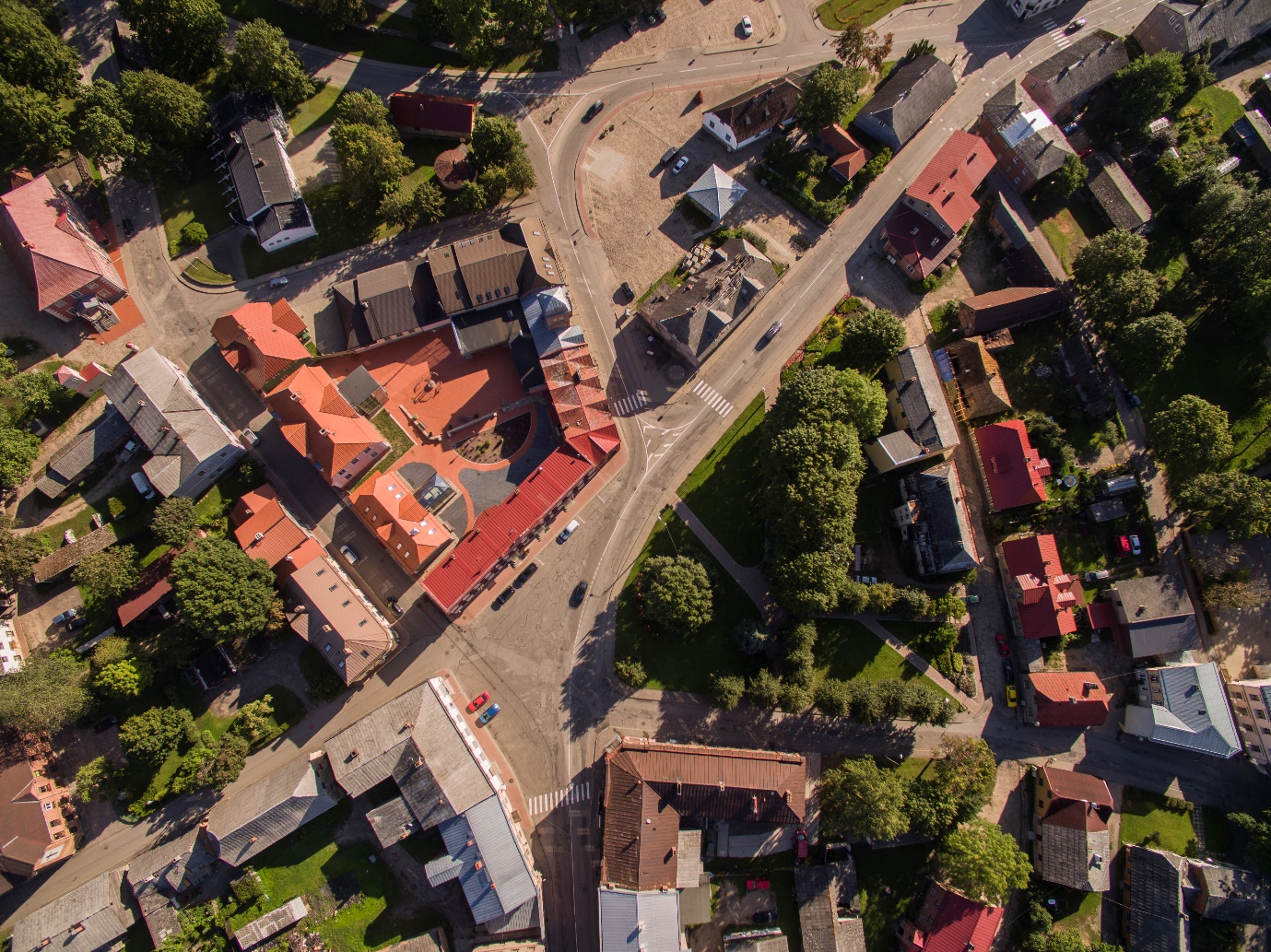 1.daļaPašreizējās situācijas raksturojums2. redakcijaLimbaži, 2022.ANOTĀCIJAŠis dokuments ir Limbažu novada vidēja termiņa attīstības plānošanas informatīvais pamats. Tas satur situācijas aprakstu, kas balstīts:Limbažu novada teritorijas attīstības plānošanas dokumentos, publiski pieejamās valsts un nozaru statistikas datubāzēs, valsts institūciju sniegtajā informācijā, institūciju un kaimiņu pašvaldību sniegtajos nosacījumos.Limbažu novada pašvaldības un tās iestāžu speciālistu sagatavotajā informācijā, nozaru un teritoriālo plānošanas grupu darba rezultātos.Limbažu novadu iedzīvotāju un uzņēmēju aptaujas datos.Vidzemes plānošanas reģiona, valsts institūciju nosacījumos un kaimiņu pašvaldību teritorijas un attīstības plānošanas dokumentos.Apraksta daļa veidota pēc ANO 2007.gadā pieņemtā 4 dimensiju ilgtspējības modeļa, aplūkojot dabas vidi, sociālo vidi, ekonomikas vidi un pārvaldību un komunikāciju. Katru nodaļu noslēdz dimensijai veltīta SVID matrica. Matricā ir integrēti arī tematisko darba grupu SVID rezultāti. Dokumentu pēc Limbažu novada pašvaldības pasūtījuma izstrādāja SIA “Ķemers Business and Law Company” 2021./22.gadā.SATURSIEVADSLimbažu novada Attīstības programmas 2022.-2028.gadam (turpmāk – Attīstības programma) izstrāde uzsākta saskaņā ar Limbažu novada domes 2021.gada 22. aprīļa lēmumu Nr.8, prot.20.§ “Par jaunizveidojamā Limbažu novada Attīstības programmas 2022.-2028.gadam izstrādes uzsākšanu” (turpmāk – 22.04.2021. Lēmums Nr.8), ievērojot likuma „Par pašvaldībām” 14.panta otrās daļas 1.punktu, Attīstības plānošanas sistēmas likuma 6.panta ceturto daļu, 8. un 10.pantu, Teritorijas attīstības plānošanas likuma 12.pantu, Ministru kabineta 2014. gada 14.oktobra noteikumiem Nr.628 “Noteikumi par pašvaldību teritorijas attīstības plānošanas dokumentiem”, Ministru kabineta 2020. gada 13. oktobra noteikumiem Nr.631 “Jaunizveidojamo pašvaldību teritorijas attīstības plānošanas dokumentu projektu valsts līdzfinansējuma piešķiršanas kārtība”. Attīstības programma tiek izstrādāta laika periodam no 2022. līdz 2028.gadam. Atbilstoši likumam “Administratīvo teritoriju un apdzīvoto vietu likums”, sākot ar 01.07.2021. Limbažu novada administratīvajā teritorijā ietilpst trīs teritoriālās vienības – bijušais Limbažu novads, bijušais Salacgrīvas novads un bijušais Alojas novads- (turpmāk tekstā – Limbažu novads), tāpēc Attīstības programma tika gatavota sadarbībā ar bijušā Limbažu novada domi. Limbažu novada dome 2020.gada 27.augustā pieņēma lēmumu (protokols Nr.19, 28.§) “Par Limbažu novada pašvaldības, Alojas novada domes un Salacgrīvas novada domes sadarbību Limbažu novada plānošanas dokumentu izstrādei”. Esošās situācijas raksturojumā iekļautie dati atbilst laika posmam līdz ATR.Attīstības programma tika izstrādāta, ņemot vērā VPR spēkā esošos teritorijas attīstības plānošanas dokumentus, Limbažu novada ilgtspējīgas attīstības stratēģiju (2012.-2030.), Salacgrīvas novada ilgtspējīgas attīstības stratēģiju (2015.-2038.), Alojas novada ilgtspējīgas attīstības stratēģiju (2013.-2030.), Limbažu novada teritorijas plānojumu (2012,-2024.), Salacgrīvas novada teritorijas plānojumu (2030.), Alojas novada teritorijas plānojumu (2013.-2024.) un to vietējo pašvaldību spēkā esošos teritorijas attīstības plānošanas dokumentus, ar kurām robežojas Limbažu novads.Attīstības programmas izstrādes galvenais mērķis ir izstrādāt vidēja termiņa attīstības plānošanas dokumentu teritorijai, kurā ietilpst Limbažu, Salacgrīvas, Alojas, Ainažu un Staiceles pilsētas, kā arī Limbažu, Salacgrīvas, Alojas, Ainažu, Staiceles, Braslavas, Brīvzemnieku, Katvaru, Liepupes, Pāles, Skultes Umurgas, Vidrižu un Viļķenes pagasti, lai sekmētu ilgtspējīgu un stabilu Limbažu novada attīstību, nodrošinātu iedzīvotāju dzīves kvalitātes uzlabošanu un veicinātu uzņēmēju konkurētspēju. Attīstības programmas galvenie uzdevumi: Noskaidrot esošo situāciju un vispārējās attīstības tendences bijušo Limbažu, Salacgrīvas un Alojas novadu teritorijā; Definēt Limbažu novada vidēja termiņa attīstības stratēģiskos virzienus un rīcību kopumu, uzdevumus, finanšu resursus un atbildīgos izpildītājus; Izvērtēt un ņemt vērā plānošanas reģiona spēkā esošos teritorijas attīstības plānošanas dokumentus, bijušo Limbažu, Salacgrīvas un Alojas novadu attīstības plānošanas dokumentus, pašvaldību uzsāktos un iepriekš plānotos infrastruktūras projektus, to pašvaldību teritorijas attīstības plānošanas dokumentus, ar kurām robežojas Limbažu novads; Nodrošināt sabiedrības pārstāvju līdzdalību Attīstības programmas izstrādē; Izstrādāt stratēģiskās ietekmes uz vidi novērtējumu. Atbilstoši Ministru kabineta 14.10.2014. noteikumiem Nr.628, Attīstības programma ietver: pašreizējās situācijas raksturojumu un analīzi — attīstības tendences, problēmas un izaugsmes resursus;stratēģisko daļu — vidēja termiņa prioritātes un rīcības virzieni (pasākumu kopums); rīcības plānu un investīciju plānu — rīcības un investīciju projektu kopumu ne mazāk kā triju gadu periodam; attīstības programmas īstenošanas uzraudzības un novērtēšanas kārtību — rezultatīvie rādītāji un uzraudzības pārskata sniegšanas biežums un saturs.TEKSTĀ IZMANTOTIE SAĪSINĀJUMIA – austrumi AAV - Alojas Ausekļa vidusskola AMMS - Alojas mūzikas un mākslas skola AS – akciju sabiedrībaASS - Alojas novada sporta skolaATR – administratīvi teritoriālā reformaBKVP – Baumaņu Kārļa Viļķenes pamatskola CSP – Centrālā statistikas pārvaldeD – dienvidiDA – dienvidaustrumi DUS – degvielas uzpildes stacijaERAF – Eiropas reģionālās attīstības fondsES – Eiropas SavienībaESF – Eiropas Sociālais fondsEUR – eiroGMI – garantētais minimālais ienākumsgs. – gadsimtsha – hektāriIK – Individuālais komersantskg – kilogramikm – kilometriKVAP - Krišjāņa Valdemāra Ainažu pamatskola kV – kilovoltikW – kilovatiLāP - Lādezera pamatskola LIAA – Latvijas Investīciju un attīstības aģentūraLMMS - Limbažu mūzikas un mākslas skola LNPP – Limbažu novada pašvaldības policijaLNSS - Limbažu novada Sporta skolaLP - Liepupes pamatskola LR – Latvijas RepublikaLV - Limbažu vidusskolaLVT - Limbažu Valsts ģimnāzijam – metrim.g. – mācību gadsmilj.  – miljoniMK – ministru kabinetaMWh – megavati stundām3 – kubikmetriNAI – notekūdeņu attīrīšanas iekārtasnov. – novadsNVO – Nevalstiskās organizācijaspag. – pagastsPII – pirmsskolas izglītības iestādePP - Pāles pamatskola PSRS - Padomju Sociālistisko Republiku SavienībaPVN – Pievienotās vērtības nodoklisR – rietumiSIA – Sabiedrība ar ierobežotu atbildībuSMāS - Salacgrīvas mākslas skola SMMS - Jāņa Zirņa Staiceles mūzikas un mākslas skola SMS - Salacgrīvas mūzikas skola SP - Staiceles pamatskola SV - Salacgrīvas vidusskola t – tonnasTIC – tūrisma un informācijas centrst.sk. – tai skaitāu.c. – un citiu.tml – un tamlīdzīgiUP - Umurgas pamatskola VAS – Valsts Akciju sabiedrībavjl. – virs jūras līmeņaVP - Vidrižu pamatskola VSIA – Valsts Sabiedrība ar ierobežotu atbildībuZ – ziemeļiZAAO – Ziemeļvidzemes atkritumu apsaimniekošanas organizācijaZBR - Ziemeļvidzemes biosfēras rezervātaZR – ziemeļrietumi Z/S – zemnieku saimniecībaZv/s – zvejnieku saimniecībaNOVADA NOVIETOJUMS UN TERITORIJAS VISPĀRĒJS RAKSTUROJUMSĢeogrāfiskais novietojums un teritorijaLimbažu novads atrodas Vidzemes ziemeļrietumos, ģeogrāfiski izdevīgā vietā – Vidzemes plānošanas reģionā, 87 km uz ziemeļiem no Rīgas un ziemeļu daļā tas robežojas ar Igaunijas Republiku.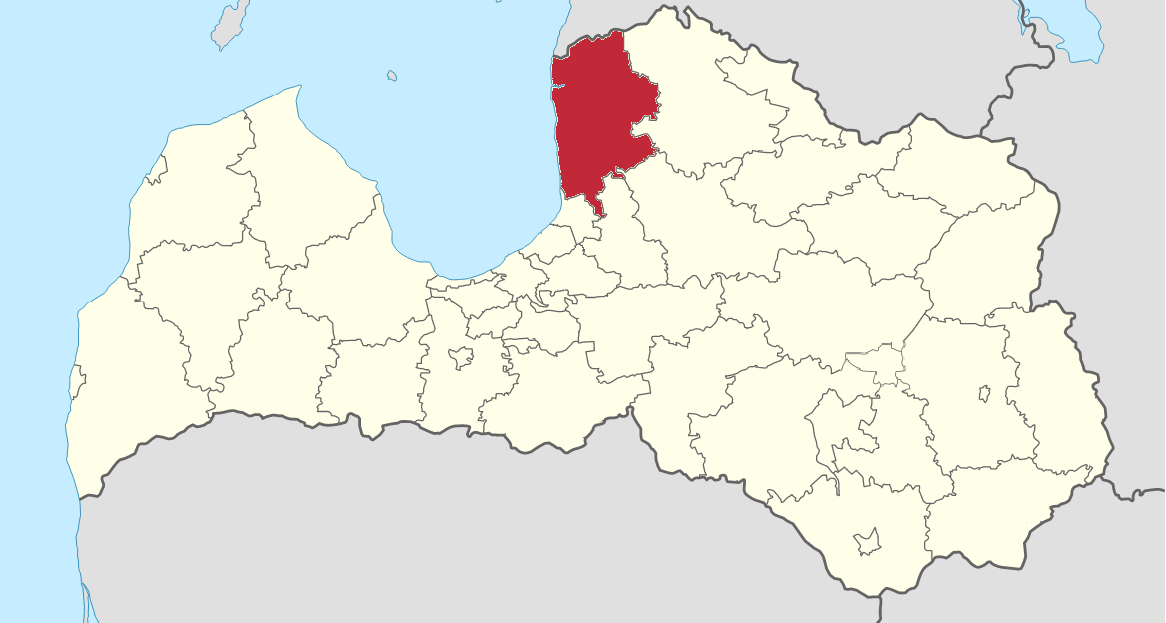 Attēls 1. Limbažu novada novietojums Latvijas teritorijā.Kopējā novada teritorijas platība ir 2439,3 km². Limbažu novada administratīvais centrs ir Limbažu pilsēta. Limbažu novads robežojas ar Saulkrastu novadu, Valmieras novadu, Cēsu novadu, Siguldas novadu, kā arī ar Igaunijas Republiku.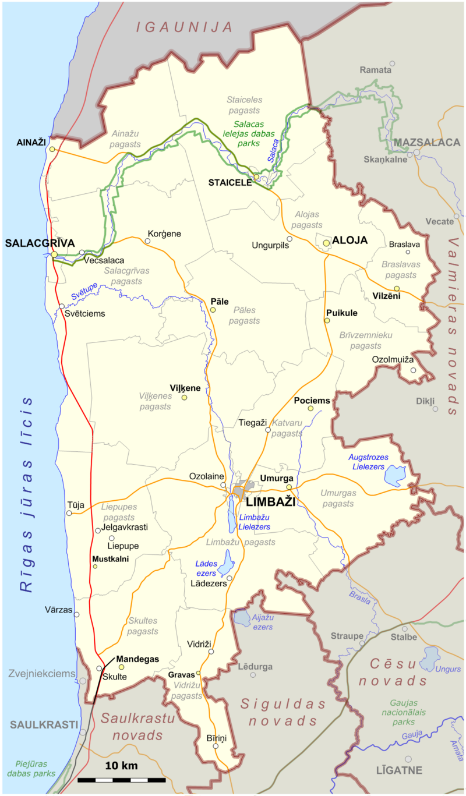 Novadu veido 14 pagasti – Ainažu pagasts, Alojas pagasts, Braslavas pagasts, Brīvzemnieku pagasts, Katvaru pagasts, Liepupes pagasts, Limbažu pagasts, Pāles pagasts, Salacgrīvas pagasts, Skultes pagasts, Staiceles pagasts, Umurgas pagasts, Vidrižu pagasts un Viļķenes pagasts, kā arī piecas pilsētas - Limbaži, Salacgrīva, Aloja, Ainaži un Staicele.Līdz administratīvi teritoriālajai reformai Limbažu novads atradās Rīgas plānošanas reģionā, taču sākot ar 01.07.2021 ir daļa no starptautiski konkurētspējīgā Vidzemes plānošanas reģiona.Attēls 2. Limbažu novads.Novada vēsturiskais raksturojumsLimbažu novads ir Latvijas 2021. gada administratīvi teritoriālās reformas gaitā 2021. gada 1. jūlijā izveidota Latvijas pašvaldība, kurā apvienota Limbažu administratīvā teritorija ar 1171 km² platību, Alojas administratīvā teritorija ar 637,6 km² platību un Salacgrīvas administratīvā teritorija ar 630,7 km² lielu platību. Administratīvi teritoriālās reformas rezultātā 2009.gadā Limbažu novads tika veidots no Katvaru pagasta, Limbažu pagasta, Limbažu pilsētas, Pāles pagasta, Skultes pagasta, Umurgas pagasta, Vidrižu pagasta un Viļķenes pagasta. Savukārt Alojas novads tika veidots no Alojas pilsētas ar lauku teritoriju, Braslavas pagasta, Brīvzemnieku pagasta un Staiceles pilsētas ar lauku teritoriju. Bet Salacgrīvas novads tika veidots no Ainažu pilsētas ar lauku teritoriju, Liepupes pagasta un Salacgrīvas pilsētas ar lauku teritoriju.DABAS VIDE UN RESURSIFizioģeogrāfiskais raksturojumsĢeogrāfiski novada lielākā teritorija atrodas Viduslatvijas zemienē Metsepoles līdzenumā, bet tā Rietumu daļa atrodas Piejūras zemienē Vidzemes piekrastē, savukārt Ziemeļaustrumu daļa atrodas Ziemeļvidzemes zemienes Burtnieku līdzenumā, kā arī daļa Idumejas augstienē Limbažu viļņotajā līdzenumā. Klimatiskie apstākļiNovada laika apstākļus ietekmē tuvumā esošā Baltijas jūra un atrašanās Piejūras zemienē. Teritorijai raksturīgs mēreni silts un mitrs klimats, stipra jūras ietekme. 220-230 dienas gadā dominējošās ir jūras gaisa masas. Vasaras ir relatīvi vēsas, mākoņainas (>40% dienu), bet ziemas samērā siltas, ar biežiem atkušņiemLimbažu novadā atrodas 2 meteoroloģiskās stacijas – Ainažos un Skultē. Ainažos vidējā gada temperatūra novērota 9 grādi pēc celsija, savukārt Skultē – 9,1 grāds pēc celsija.Piekrastes teritorijās ir mazākas gaisa temperatūras svārstības salīdzinājumā ar iekšzemi. Jūras ūdens vasarā uzkrāj lielu siltuma daudzumu, tādēļ rudens un ziema ir siltāka nekā teritorijās dziļāk iekšzemē. Pavasaris un vasara savukārt ir vēsāka, jo jūras ūdens sasilst lēnāk nekā sauszeme. Vasarā piekrastē ir lielāks skaidro dienu īpatsvars un mazāks nokrišņu daudzums nekā tālāk no jūras esošās teritorijās, savukārt rudenī un ziemā ir palielināts mākoņu un nokrišņu daudzums. Piekrastē vēja ātrums ir lielāks nekā iekšzemē. Piekrastes īpatnība ir brīzes, kas veidojas kontinenta un jūras mijiedarbības rezultātā, kad ir liels kontrasts starp gaisa temperatūru virs jūras un virs sauszemes. Dienās veidojas jūras brīze, savukārt naktīs – krasta brīze. Brīzes veidojas laika periodā no aprīļa līdz septembrim (visbiežāk jūnijā-jūlijā).Alojas administratīvajā teritorija saskaņā ar Latvijas agro klimatisko rajonēšanu ietilpst Vidzemes rajonā Ziemeļrietumu Vidzemes agro klimatiskajā apakšrajonā, kurš ir viens no vēsākajiem Latvijā.Gaisa ilggadējo vidējo temperatūru summa periodā, kad diennakts vidējā temperatūra pārsniedz 10 C, ir 1800-1900 (salīdzinājumam: Zemgales līdzenuma un arī Latgales augstienes apakšrajonā šī summa ir 2000-2100). Gada vidējais nokrišņu daudzums 700-750 mm, maksimālais nokrišņu daudzums periodā no aprīļa līdz oktobrim, sniega sega izveidojas decembrī un saglabājas līdz martam. Bezsala perioda ilgums 140-150 dienas gadā.Ģeoloģiskā un ģeomorfoloģiskā uzbūve, augsnesLimbažu novada ģeoloģiskais griezums sastāv no kristāliskā pamatklintāja un platformsegas. Lielākajā teritorijas daļā nogulumiežus pārsedz mainīga biezuma kvartāra nogulumu sega. Šaurā piekrastes joslā starp Skulti virzienā uz Svētciemu, kvartāra nogulumu slāņa biezums parasti nepārsniedz 10 m. Paaugstinātajā teritorijas daļā, ko aizņem Limbažu viļņotais līdzenums un Augstrozes paugurvalnis, kvartāra sega pārsvarā ir no 20 – 40 m bieza, un maksimālo biezumu (75 m) sasniedz Pociema grēdā. Tomēr visbiezākā kvartāra nogulumu sega (77 – 199 m) ir Vitrupes – Nabes apraktajā senielejā, kas stiepjas virzienā no Kaijciema uz Lielezeru un Lādes ezeru, tālāk pa Vitrupes ieleju, sasniedzot Rīgas jūras līča krastu pie Svētciema. Apraktajās ielejās Pāles apkārtnē kvartāra nogulumu biezums sasniedz 108 m. Senielejas rada nopietnus sarežģījumus ūdensapgādes urbumu ierīkošanā, jo tajās augšējais ūdensapgādei piemērotais artēziskā ūdens slānis parasti atrodas ievērojami lielākā dziļumā nekā pieguļošajā teritorijā. Galvenā nozīme kvartāra segas uzbūvē ir ledāja un tā kušanas ūdeņu nogulumiem. Tie galvenokārt veidojušies pēdējā kontinentālā apledojuma laikā. Kopumā ledāja nogulumi pārsvarā ir deformēti ledāja ietekmes rezultātā. Ledāja deformētie nogulumi veido lielāko daļu no pozitīvajām ledāja reljefa formām – paugurus, vaļņus un grēdas. Bieži vien arī Idumejas augstienes un Metsepoles līdzenuma plakanie un slīpie līdzenumi sastāv no ledāja sakrokotiem un sabīdītiem ledājkušanas straumju nogulumiem – grants, smilts vai nogulumiežu atrauteņiem. Līdzīga sastāva materiāls ir raksturīgs pauguru, vaļņu un grēdu kodolos. Smilts un grants nogulumi bieži atsedzas pauguru virsotnēs, bet starppauguru ieplakas ir izklātas ar morēnas akmeņainu mālsmilti, retāk smilšmālu. Pirmskvartāra nogulumiežu atrauteņi ir sastopami Pāles pagasta apkārtnē, dienvidaustrumos no Lādezera un gar Limbažu ielejveida pazeminājuma austruma nogāzi. Smilšainie nogulumi atsedzas Vidzemes piekrastē, iezīmējot piejūras mežu joslas sākšanos, un Metsepoles līdzenuma upju ielejās. Seno Baltijas ledus ezera krasta vaļņu un abrāzijas kāpļu vietās ir vērojama smilts un grants atradņu un laukakmeņu koncentrācija. Kvartāra nogulumu segas uzbūves īpatnības jāņem vērā, risinot būvniecības jautājumus, kā arī, lai novērstu augsnes, zemes dzīļu un gruntsūdens piesārņojumu. Kvartāra pazemes ūdeņi, galvenokārt to augšējais slānis jeb gruntsūdeņi, tiek plaši izmantoti lauku sētu ūdensapgādē. Ar leduslaikmeta nogulumiem saistās svarīgākās smilts un smilts – grants atradnes. Pēcleduslaikmetā izveidojušies ievērojami kūdras, sapropeļa, kā arī nelieli irdeno saldūdens kaļķiežu krājumi. Pēc ģeomorfoloģiskā raksturojuma, Limbažu novada teritorijā sastopamas gan zemienes (piekrastē Piejūras zemiene, Viduslatvijas zemiene), gan augstienes (Idumejas augstiene). Limbažu novada reljefa raksturojums sniegts pa novada teritoriālām vienībām. Limbažu apkārtne ir samērā līdzena un auglīga platforma ar lēzeniem reljefa viļņiem, uz kuru mugurām ir mālaina zeme. Lēzenās ieplakas starp reljefa viļņiem un dziļās glaciālās renes, kur tagad ezeri, atvieglina ūdeņu noteku no reljefa viļņu mugurām. Uz rietumiem no Limbažiem atrodas Metsepoles līdzenums, bet uz austrumiem Idumejas augstienes - Limbažu viļņotais līdzenums. Katvaru pagasts atrodas Idumejas augstienes Limbažu viļņotajā līdzenumā, tā augstākā daļa ir Pociema morēnas grēda. ZR daļā iesniedzas Metsepoles līdzenums. Augstākie pauguri ir Bākas kalns (106,9 m vjl.), Skaisterkalns (111,4 m vjl.), Katrinieku kalns (119,8 m vjl.). Limbažu pagasta teritorija atrodas Viduslatvijas zemienes līdzenumā, vidējais augstums vjl. 70 m, Limbažu pagasta teritorija atrodas divu atšķirīgu dabas rajonu apvidos. R atrodas Viduslatvijas zemienes Metsepoles līdzenumā, bet DA – Idumejas augstienes Limbažu viļņotajā līdzenumā, tādēļ novērojamas atšķirības ģeoloģiskajā uzbūvē un arī reljefa morfoloģijā. Abas teritorijas daļas ir aptuveni līdzīgas pēc platības. Pāles pagasts atrodas Viduslatvijas zemienes Z daļā, Metsepoles līdzenuma ZA malā. Reljefs lēzens un vidēji viļņots. Virsmas augstums DA stūrī pie Amorkalniem 72,5 m vjl., R daļā pie Lielā Ērgļu purva 44.3 m vjl., Z uz robežas ar Alojas administratīvo teritoriju 50,5 m vjl. Vidrižu pagasta teritorijā saskaras divi dabas apvidi – Viduslatvijas zemienes Metsepoles līdzenums un Idumejas augstienes Limbažu viļņotais līdzenums. Vidējais reljefa augstums ir 40 – 60 m vjl. Viļķenes pagasts atrodas Viduslatvijas zemienes Metsepoles līdzenumā, tikai rietumu malā sākas Piejūras zemienes Vidzemes piekraste. Reljefs lēzeni viļņots, pagasta vidusdaļā ziemeļu – dienvidu virzienā stiepjas Katriņas morēnas valnis, kura augstākā vieta – Vaigažu kalns, sasniedz 76,9 m vjl. Virsu saposmo arī Vitrupes ielejveida pazeminājums, Svētupes un Arupītes subglaciālās iegultnes, kā arī Āsteres ezers un Viļķenes dīķu ielejas. Vidzemes piekrastē virsa rietumu virzienā lēzeni pazeminās līdz 10 m vjl.Piekrastes teritorijā no Ainažiem līdz Vitrupes Kutkāju ragam dominē akumulācijas tipa krasti ar šaurām (10 – 30 m) smilšainām, daļēji apaugušām pludmalēm, posmā no Kuivižiem līdz Ainažiem vidēji platu (30 – 50 m) pļavu pludmali (Randu pļavas).No ziemeļiem uz dienvidiem stiepjas Alojas - Puikules valnis, bet Ungurpils virzienā - Ungurpils valnis un subglaciālā gultne. Reljefu veido lēzeni un vidēji viļņots, vietām plakans līdzenums, kas nolaideni pazeminās R virzienā. Apvidus absolūtais augstums Alojas pagastā mainās no 55 - 60 m vjl. A un Z līdz 80 - 83 m vjl., Ungurpils dzirnavu ezers atrodas 65 m vjl. Staiceles lauku teritorijas A daļā zemes virsas augstākie punkti pārsniedz 50 m vjl., teritorijas R daļā –nesasniedz 45 m vjl. Braslavas pagasts teritorijas virsa lēzeni viļņota, tās absolūtais augstums Vilzēnu purvā pārsniedz 90 m vjl.Teritorijas ģeoloģisko pamatu veido vidusdevona smilšakmeņi un māli, kas atsedzas novadā esošo upju, Īģes, Joglas, Staiceles, krastos. Kvartāra nogulumu biezums teritorijas lielākajā daļā svārstās starp 20 un 30 m, tajos dominē Latvijai parastā smilts, smilts-grants, māli, u.tml. Lauku teritorijas augsnes ir stipri neviendabīgas, dažāda ir to auglība un ražotāju spēja, atšķirības ir pat viena lauka platībā. Augsnes cieš no paaugstināta skābuma, to raksturo salīdzinoši zems fosfora un kālija saturs. Vēsais un mitrais klimats, kā arī dabiskā veģetācija ir veicinājusi augšņu podzolēšanos, bet zemākajās vietās – pārpurvošanos. Reljefa paaugstinājumos izplatītas vāji un vidēji podzolētās velēnu podzolaugsnes.Salacas un tās pieteku atsevišķos posmos notiek erozijas un akumulācijas procesi, krastos nogāžu procesi un eolie procesi, atsevišķos posmos notiek arī sufozija – iežu daļiņu izskalošanās virszemes ūdeņu infiltrācijas un pazemes ūdens plūsmu iedarbībā. Šī procesa rezultātā Salacas krastu smilšakmeņos radušās alas un nišalas, kas procesiem turpinoties var mainīt savus izmērus un formu. Visi minētie procesi pieder t.s. ģeoloģiskā riska procesiem.Zemes un dabas resursi56% novada teritorijas aizņem meži, 29% - lauksaimniecībā izmantojamā zeme, 5% - purvi, 3% - ūdeņi, 2% - zeme zem ceļiem, 1% - zeme zem ēkām un pagalmiem, 1% - krūmāji, 2% - pārējās zemes.Limbažu novada teritorijā ir atrodami tādi ieži kā morēnas mālsmilts, smilšmāls, smilts, grants, māls, kūdra, sapropelis, smilšakmeņi, aleirolīti, dolomīti, dolomītmerģeļi, māli ar ģipša starpslāņiem, kaļķakmeņi un merģeļi. Savukārt iegūti tiek tādi derīgie izrakteņi kā smilts, smilts-grants un kūdra. Smilts un smilts-grants tiek izmantoti būvniecībai, ceļu būvei, uzturēšanai un remontam. Kūdra tiek izmantota lauksaimniecībā. Derīgo izrakteņu apzināto un pieejamo apjomu daudzums mainās pa gadiem, jo notiek saimnieciskā darbība. Atsevišķās atradnēs saimnieciskā darbība notiek neregulāri, daļa atradņu funkcionē salīdzinoši īsu laika periodu, jo pieejamais / atļautais derīgo izrakteņu apjoms tiek izsmelts.Tabula 1. Derīgie izrakteņi Limbažu novadā.Virszemes ūdeņiLimbažu novada teritorijā esošās ūdenstilpnes un ūdensteces atrodas Piejūras mazo upju baseinā, Salacas sateces baseinā, daļēji Gaujas sateces baseinā un daļēji Pērnavas sateces baseinā. Virszemes ūdeņu sistēmā ietilpstošā teritorija ir plašāka nekā pašvaldības teritorija tās administratīvajās robežās un ir cieši saistīta ar blakus esošo un tālāku pašvaldību teritoriju virszemes ūdeņu sistēmu.Virszemes ūdeņi, ko veido ezeri, upes, strauti un dīķi, aizņem 7915 ha jeb 3% no kopējās novada teritorijas.Limbažu novada teritoriju šķērso vairākas ūdensteces: Limbažu administratīvajā teritorijā – Brasla, Svētupe, Lūdiņupe, Iesala, Urpele, Raudupe, Plānupe, Donaviņa, Vitrupe, Cimeļupe, Reiņupe, Liepupes - Reiņupes kanāls, Tora, Jugla.Salacgrīvas administratīvajā teritorijā - Salaca, Korģe, Īģe, Jogla, Ūpšupe, Soģupe, Spaļupe, Stuņķupīte, Bauņupīte, Ķirele. Visas upes ietveras Salacas sateces baseinā.Alojas administratīvajā teritorijā – Paktene, Pērļupe, Karogupīte, Puršēnupe, Zonape, Mellurga, Soģupe, Ūšupīte, Struņķupīte, Ežupīte.Limbažu novada krāšņākā upe - Salaca plūst cauri Alojas administratīvajai teritorijai, metot līkumu uz D līdz Staicelei. Šajā posmā Salaca uzņem kreisā krasta pietekas Īģi, kura kalpo kā robeža ar Skaņkalnes pagastu, Spaļupi, Karogupīti, Joglu (Rungu), Puršenupi ar Kanati un labā krasta pietekas Glāžupi (arī Dzirnupe, augštecē - Līvupe) ar Maldupīti un Pužupi. Starptautiskā Baltijas jūras zivsaimniecības komisija (IBSFC) Salacas upi ir nominējusi par Latvijas dabīgo lašu indeksa upi un tā ir starptautiski atzīta kā 4. lielākā Baltijas lašu nārsta upe. Eiropas Vides aģentūras Dobrišas ziņojumā Salaca minēta kā viena no 150 bioloģiski daudzveidīgākajām un reprezentatīvākajām Eiropas upēm.Daudzas upes ir mazas, un to galvenā saimnieciskā nozīme ir meklējama dabas un kultūrainavas veidošanā, it īpaši, Ziemeļvidzemes biosfēras rezervāta ainavu aizsardzības zonā.Limbažu novadā kopumā atrodas 72 ezeri. No tiem 50 atrodas bijušā Limbažu novada teritorijā, 5 Salacgrīvas administratīvajā teritorijā un 17 Alojas administratīvajā teritorijā. Visi Alojas administratīvajā teritorijā esošie ezeri ir mākslīgi veidoti. Daļa no novada virszemes ūdeņiem ir dzirnavezeri un dīķi. Lielākie ezeri ir Augstrozes Lielezers (400 ha), Limbažu Lielezers (256 ha) un Lādes ezers (249 ha). Ar visiem Limbažu novada ezeriem var iepazīties pielikumā nr.1.Meži un purviLimbažu novadā meži aizņem 135760,3 ha jeb 56% no novada kopplatības. Lielu daļu aizņem purvi – 11147,08 ha, jeb 5%. Lielākās mežu platības atrodas novada Salacgrīvas pagastā (21396,15 ha), Staiceles pagastā (15865,68 ha), Viļķenes pagastā (13350,65 ha), Limbažu pagastā (10911,62 ha), Ainažu pagastā (10504,7 ha) un Umurgas pagastā (10068,49 ha). Meža zeme sastāv no meža, purviem, laucēm, un pārplūdušiem klajumiem.Tabula 2. Meža iedalījums Limbažu novadā (ha).Purvi aizņem 5% no novada kopējās teritorijas, izplatītākie ir augstā un zemā purva tipi. Pēc platības lielākie purvi ir Sokas (Kodaju) purvs (>2000 ha), Laugas purvs (1876 ha), Lielais purvs (1507,8 ha) un Lielpurvs (Zābaku purvs) (1507 ha). Ar pilnu Limbažu novada purvu sarakstu var iepazīties pielikumā nr. 2.Īpaši aizsargājamās dabas teritorijasLimbažu novads atrodas Ziemeļvidzemes biosfēras rezervāta (ZBR) teritorijā, un tas nosaka īpašu statusu vairākām tās teritorijas daļām. ZBR ir plaša teritorija, kurā starptautiski nozīmīgas dabas un ainaviskās vērtības tiek saglabātas, nodrošinot ilgtspējīgu sociālo un ekonomisko attīstību. ZBR kopējā teritorija no sauszemes aizņem 457 708 ha, no jūras akvatorijas – 17 806 ha. Novada teritorijā izveidoti 17 dabas liegumi, 1 dabas parks un 2 aizsargājamas jūras teritorijas, kuras vienlaikus ir iekļautas arī Eiropas nozīmes jeb Natura 2000 īpaši aizsargājamo dabas teritoriju statusā.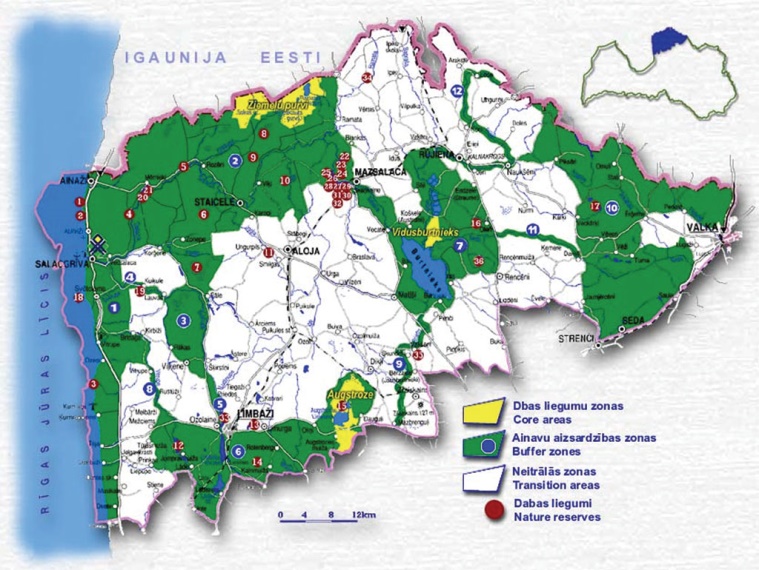 Attēls 3. Īpaši aizsargājamās dabas teritorijas Limbažu novadā.Tabula 3. Ziemeļvidzemes biosfēras rezervāts.Dabas parksSalacas ieleja (Natura 2000 teritorija)Dabas parks atrodas Salacas upes krastos, kas šķērso trīs administratīvās teritorijas – Salacgrīvas, Alojas un Mazsalacas. Dibināts 1977.gadā, platība 6307 ha. Nozīmīga teritorija vairāku ES Biotopu direktīvas biotopu – smilšakmens atsegumu, netraucētu alu, nogāžu mežu, avoksnāju, upju straujteču un sausu pļavu kaļķainās augsnēs u.c. aizsardzībai. Teritorija nozīmīga arī no ģeoloģiskā viedokļa - Pietraga Sarkanās klintis, Dauģēnu klintis un alas, Silmaču iezis un alas u.c. Salacas ielejas individuālo aizsardzības un izmantošanas kārtību nosaka Ministru kabineta 2009.gada 10. marta noteikumi Nr.288 ”Dabas lieguma ”Salacas ieleja” individuālie aizsardzības un izmantošanas noteikumi”.Dabas liegumiDzērves purvs (Natura 2000 teritorija)Atrodas Staiceles un Alojas pagastos, dibināts 1987. gadā, aizņem 488 ha. Liegums izveidots, jo tajā atrodas aizsargājams putnu sugas kā mazais ērglis, rubenis, mežirbe, dzeltenais tārtiņš, zivju dzenītis, melnā un pelēkā dzilna. Liegumam nav izstrādāts savas dabas aizsardzības plāns.Kalna purvs (Natura 2000 teritorija)Atrodas Staiceles un Ainažu pagastos, dibināts 2004.gadā, platība 152 ha. Teritorija izveidota ES Biotopu direktīvas biotopa – augstā purvu un vairāku mežu biotopu aizsardzībai. Teritorijā ietilpst medņu riesta mikroliegums. Tas ir augstais purvs ar apkārtējiem purvainiem, galvenokārt, priežu mežiem, nedaudz arī melnalkšņu staignāji un dabiskiem meža biotopiem atbilstoši boreālie (egļu-apšu) meži. Dabas aizsardzības plāns liegumam nav izstrādāts.Lielpurvs (Natura 2000 teritorija)Atrodas Staiceles un Salacgrīvas pagastos, dibināts 1987. gadā, platība 1047 ha. Liegumā ir konstatēta reta augu sabiedrība, kurā dominē ciņu mazmelders, konstatētas divas ES Biotopu direktīvas bezmugurkaulnieku sugas – ošu pļavraibenis un resnvēdera purvu spāre. Teritorija ietver arī vecus apšu mežus, kuros konstatēta ES Putnu direktīvas suga vidējais dzenis. Dabas aizsardzības plāns liegumam nav izstrādāts.Ziemeļu purvs (Natura 2000 teritorija)Atrodas Staiceles pagasta un Ramatas pagasta teritorijā, dibināts 1977.gadā, bet kā dabas liegums kopš 2011.gada, platība 7718 ha. Liegums ir nozīmīga putnu apmešanās teritorija, kā arī teritorijā atrodas augstais purvs ar ciņu-lāmu kompleksiem un distrofiem ezeriem. Dabas aizsardzības plāns nav izstrādāts.Ungurpils meži (Natura 2000 teritorija)Atrodas Staiceles pagastā, dibināts 1999. gadā, platība 55 ha. Teritorija veidota ES Biotopu direktīvas biotops – melnalkšņu staignājs, pārmitru platlapju meži, boreālie meži, smilšsegumu atsegumu, minerālvielām bagātu avotu un avotu purvu aizsardzībai.Virtupes ieleja (Natura 2000 teritorija)Atrodas Salacgrīvas un Viļķenes pagasta teritorijā, dibināts 2004. gadā, platība 126 ha. Teritorija veidota kā nozīmīga vieta nogāžu mežu saglabāšanā un retas ES Biotopu direktīvas 2.pielikuma sugas - spožā pumpurgliemeža saglabāšanā, kurai šī atradne ir viena no četrām zināmajām Latvijā. Konstatētas divas aizsargājamas augu sugas – laksis un daudzgadīgā mēnesene un 9 aizsargājamas bezmugurkaulnieku sugas. Vitrupes ielejas nogāžu meži ir viena no trim lēcveida vīngliemeža atradnēm valstī. Daudzas mežaudzes atbilst meža atslēgas biotopu kritērijiem.Vidzemes akmeņainā jūrmala (Natura 2000 teritorija)Atrodas Salacgrīvas, Ainažu un Liepupes pagasta teritorijā, dibināts 1957. gadā, platība 1517 ha. Teritorijā konstatēti 11 ES Biotopu direktīvas biotopi, no kuriem 6 ir jūrmalai raksturīgie biotopi. Pārējie biotopi - dažādas pļavas, sausi skujkoku meži un nedaudz arī melnalkšņu staignāji. Īpaši nozīmīga Eiropā un Latvijā ļoti reti sastopamu biotopu daudzgadīgi augāji akmeņainās pludmalēs un smilšakmens atsegumi jūras krastā aizsardzības teritorija.Randu pļavas (Natura 2000 teritorija)Atrodas Ainažu un Salacgrīvas pagastos, dibināts 1962. gadā, platība 290,5 ha. Liegums izveidots piejūras pļavu, retu augu sugu un sabiedrību aizsardzībai. Nozīmīga ligzdojošo bridējputnu un ūdensputnu vieta. Vairāk nekā 40 aizsargājamo augu sugu. Viena no 3 purva mātsaknes atradnēm Latvijā.Purgaiļu purvs (Natura 2000 teritorija)Atrodas Limbažu un Umurgas pagasta teritorijā, dibināts 1987. gadā, platība 347 ha. Purvs ir nozīmīga ES Biotopu direktīvas biotopu - augsto purvu (rietumu tipa ar ciņu mazmeldru) un purvainu mežu aizsardzības vieta. Tipiski ciņu - lāmu kompleksi purvā. Perifērijā pārejas purvs. Teritorijā konstatēts liels skaits ES Putnu direktīvas 1.un 2.pielikuma sugu: ragainais dūkuris, krīklis, rubenis, dzērve, dzeltenais tārtiņš, purva tilbīte, kaijaks, sudrabkaija u.c.Niedrāju-Pilkas purvs (Natura 2000 teritorija)Atrodas Salacgrīvas un Pāles pagastā, dibināts 1987. gadā, platība 1029,8 ha. Purvs ir nozīmīga prioritāru ES Biotopu direktīvas 1.pielikuma biotopu - augsto purvu un purvainu mežu - aizsardzības vieta. Sastopams liels skaits aizsargājamu putnu sugu: melnais stārķis, sējas zoss, baltpieres zoss, ķīķis, mazais ērglis, rubenis, mežirbe, dzeltenais tārtiņš, kaijaks u.c.Mērnieku dumbrāji (Natura 2000 teritorija)Atrodas Ainažu pagasta teritorijā, dibināts 1999. gadā, platība 61 ha. Teritorija izveidota mazietekmētu slapjo platlapju mežu aizsardzībai. Dabas liegumā sastopamas retas augu un dzīvnieku sugas. Teritorija iekļauj izcilus vecu mežu biotopus, kas atbilst atslēgas biotopu kritērijiem, kā arī vairāku ES Putnu direktīvas 1.pielikuma sugu (t.sk. melnā stārķa un baltmugurdzeņa) ligzdvietas; potenciāls lidvāveres biotops.Maizezers (Natura 2000 teritorija)Atrodas Umurgas pagastā, dibināts 1977. gadā, platība 45,6 ha. Teritorija izveidota ES Biotopu direktīvas biotopu - oligotrofu līdz mezotrofu augu sabiedrības minerālvielām nabadzīgās ūdenstilpēs un to krastmalās, neskarti augstie purvi, pārejas purvi un slīkšņas un purvaini meži - aizsardzībai. Reta augu sabiedrība ar dzeloņsporu ezereni, Dortmanna lobēliju un retām ežgalvīšu sugām.Klagatu purvs (Natura 2000 teritorija)Atrodas Umurgas pagastā, dibināts 2004. gadā, platība 152 ha. Teritorija izveidota ES Biotopu direktīvas biotopu - neskartu augsto purvu, pārejas purvu un slīkšņu un purvainu mežu aizsardzībai. Nelielas platības aizņem ozolu meži un melnalkšņu staignāji. Pārejas purvā izcila ES Biotopu direktīvas 2.pielikuma sugas Lēzeļa lipares populācija.KarateriAtrodas Salacgrīvas pagastā, dibināts 1987. gadā, platība 23,9 ha. Teritorija veidota vecā grantskarjerā smilšu krupja aizsardzībai.Dziļezers un Riebezers (Natura 2000 teritorija)Atrodas Limbažu pagasta teritorijā, dibināts 1977. gadā, platība 351,7 ha. Teritorija ietver subglaciālo iegultņu ezeru sistēmu ar Dziļezeru, kas ir viens no dziļākajiem ezeriem Latvijā. Ezerus ietver ošu, skujkoku un jauktie meži. Nogāzēs dominē osis un goba. Teritorijā sastopami izcili ES Biotopu direktīvas mežu biotopi - gravu un nogāžu meži, nogāzēs - ošu mežs ar Allium ursinum un Neckera pennata. Nogāzēs lielas lakšu audzes. Liela diametra ošu stumbri, kas īpaši piemēroti retām ksilofāgu sugām.Dūņezers (Natura 2000 teritorija)Atrodas Limbažu un Katvaru pagasta teritorijā, dibināts 1977. gadā, platība 169,9 ha. Teritorija veidota eitrofa ezera - Dūņezera aizsardzībai. Sastopamas lielas niedru un vilkvālīšu audzes. No ūdensaugiem dominē iegrimusī raglape. Īpaši nozīmīga teritorija ligzdojošiem ūdensputniem. No aizsargājamām putnu sugām sastopams - lielais dumpis, ziemeļu gulbis, zivju ērglis, niedru lija, dzērve, ormanītis, kuitala u.c. Ezera palienēs parastās vīgriezes un ciņugrīšļa pļavas, kuras aizaug ar kārkliem.Augstroze (Natura 2000 teritorija)Atrodas Umurgas pagasta un Dikļu pagasta teritorijās, dibināts 1977. gadā,  kā dabas liegums kopš 2011. gada. Platība 4007,2 ha. Teritorija izveidota augsto, pārejas purvu, purvainu un platlapju mežu aizsardzībai. Daudz nacionālas un Eiropas nozīmes bezmugurkaulnieku, augu, sikspārņu un putnu sugu. Nozīmīga zosu pārlidojumu vieta.Aizsargājamās jūras teritorijasAinaži-Salacgrīva (Natura 2000 teritorija)Teritorija atrodas Latvijas Republikas Baltijas jūras Rīgas līča ziemeļaustrumu daļā iepretim Salacgrīvas administratīvajai teritorijai, dibināta 2010. gadā, platība 7113 ha. Teritorija izveidota zemūdens rifu un dzīvotņu aizsardzībai, kuri ir uzskatāmi par atbilstošiem Biotopu direktīvā iekļautajam biotopu tipam 1170 rifi:atklātai iedarbībai daļēji pakļauto cieto iežu rifi ar brūnaļģes Fucus vesiculosus veģetāciju;atklātai iedarbībai daļēji pakļauto cieto iežu rifi ar sārtaļģes Furcellaria lumbricalis veģetāciju;atklātai iedarbībai daļēji pakļauto cieto iežu rifi ar divvāku gliemeņu un sprogkājvēžu Balanus improvisus apaugumiem;atklātai iedarbībai daļēji pakļauto cieto iežu rifi bez specifiskas veģetācijas vai apaugumiem, <20 m.Rifi teritorijā „Ainaži – Salacgrīva” raksturīgi kā bagātīgs akmeņu un grants substrāts, uz kura aptuveni līdz 6,5 m dziļumam, atsevišķās vietās līdz pat 11,7 m dziļumam ir sastopama zemūdens veģetācija. Bioloģiski augstvērtīgākie rifi ir sastopami salīdzinoši plašā 2-7 m seklūdens joslā. Pēc izplatības teritorijā dominē brūnaļģes Sphacelaria arctica un Polysiophonia fucoides, tad seko sārtaļģes Ceramium tenuicorne un Furcellaria lumbricalis. Savukārt brūnaļģe Fucus vesiculosus nozīmīgas biomasas veido 2 m dziļumā un ir nārsta vieta Rīgas līča reņģei Clupea harengus membras un citām zivju sugām, kuru nārstam nepieciešams akmeņains substrāts un bagāta zemūdens veģetācija. Teritorijā atrodas vienīgā parastā akmeņgrauža Cobitis taenia atradne Latvijas piekrastē, kā arī teritorija ir viens no būtiskiem upes nēģa barošanās rajoniem. Teritorijā „Ainaži – Salacgrīva” esošie rifi no pašreiz apzināto rifu kopējās platības Latvijas teritoriālajos ūdeņos veido 14%. Rifi aizņem 5188 ha lielu platību jeb aptuveni 70% no kopējās Ainaži – Salacgrīva teritorijas (7320 ha).Vitrupe Tūja (Natura 2000 teritorija)Teritorija atrodas Latvijas Republikas Baltijas jūras Rīgas līča austrumu daļā iepretim Limbažu un Salacgrīvas administratīvajām teritorijām. Dibināta 2010. gadā, platība 3577 ha. Teritorija izveidota zemūdens rifu un dzīvotņu aizsardzībai, kuri ir uzskatāmi par atbilstošiem Biotopu direktīvā iekļautajam biotopu tipam 1170 Rifi:atklātai iedarbībai daļēji pakļauto cieto iežu rifi ar brūnaļģes Fucus vesiculosus veģetāciju;atklātai iedarbībai daļēji pakļauto cieto iežu rifi ar sārtaļģes Furcellaria lumbricalis veģetāciju,atklātai iedarbībai daļēji pakļauto cieto iežu rifi ar divvāku gliemeņu un sprogkājvēžu Balanus improvisus apaugumiem;atklātai iedarbībai daļēji pakļauto cieto iežu rifi bez specifiskas veģetācijas vai apaugumiem, <20 m.Bioloģiski augstvērtīgi rifi teritorijā „Vitrupe – Tūja” ir sastopami šaurā 2-5 m seklūdens joslā, kurā sastopamas brūnaļģes Sphacelaria arctica un Polysiophonia fucoides, kā arī sārtaļģes Ceramium tenuicorne un Furcellaria lumbricalis. 5-20 m dziļumā atrodami īpaši unikāli ģeoloģiskas izcelsmes rifi – smilšakmens atsegumi, kurus kūstošais ledājs pārklājis ar laukakmeņu slāni. Viļņu darbības rezultātā laukakmeņi iegrimuši mīkstajā smilšakmens substrātā, veidojot smalkas, trauslas smilšakmens struktūras, kas sniedz patvērumu daudzām zemūdens bezmugurkaulnieku sugām. Unikālajiem veidojumiem būtu jāparedz īpaša aizsardzība un vēl detalizētāka teritorijas un bioloģiskās daudzveidības izpēte, jo šāda veida substrāts citās Rīgas līča daļās nav sastopams.Teritorijā „Vitrupe – Tūja” esošie rifi no pašreiz apzināto rifu kopējās platības Latvijas teritoriālajos ūdeņos veido 8%. Rifi aizņem 2888 ha lielu platību jeb aptuveni 80% no kopējās Vitrupe – Tūja teritorijas.DižkokiSaskaņā ar dabas datu pārvaldības sistēmā “Ozols” pieejamo informāciju uz 2021. gada 1. novembri, novadā ir 970  dižkoki, kā arī 322 potenciālie (plānotie) dižkoki. 4. un 5. tabulā ir apkopots dižkoku un potenciālo (plānoto) dižkoku skaits, sadalījumā pa sugām.Tabula 4. Dižkoki Limbažu novadā.Tabula 5. Potenciālie (plānotie) dižkoki Limbažu novadā.Aizsargājamie dendroloģiskie stādījumiAtbilstoši Ministru kabineta 2001.gada 20.marta noteikumiem Nr.131 ”Noteikumi par aizsargājamiem dendroloģiskajiem stādījumiem” Limbažu novadā ir 3 aizsargājamie dendroloģiskie stādījumi:Puikules parks (Brīvzemnieku pagasts),Katvaru “Stirnu” dendroloģiskie stādījumi  (Katvaru pagasts),Nabes Sibīrijas ciedrupriežu stādījumi (Limbažu pagasts).Aizsargājamie ģeoloģiskie un ģeomorfoloģiskie dabas pieminekļiAtbilstoši Ministru kabineta 2001.gada 17.aprīļa noteikumiem Nr.175 ”Noteikumi par aizsargājamiem ģeoloģiskajiem un ģeomorfoloģiskajiem dabas pieminekļiem” Limbažu novadā ir 8 aizsargājamie ģeoloģiskie un ģeomorfoloģiskie dabas pieminekļi:Pietraga Sarkanās klintis (Ainažu pagasts),Ežurgas klintis un Zivtiņu klintis (Liepupes un Salacgrīvas pagasti),Veczemu klintis (Salacgrīvas pagasts),Krauju akmeņu saliņa (Salacgrīvas pagasts),Kuiķuļu Upurala (Lībiešu Upuralas) (Salacgrīvas pagasts),Svētciema akmeņu saliņa (Salacgrīvas pagasts),Vīksnu alas (Staiceles pagasts),Staiceles dzelzsavoti (Staiceles pilsēta).Kultūras pieminekļiValsts aizsargājamie kultūras pieminekļi ir konkrētas kultūrvēsturiski nozīmīgas teritorijas un atsevišķi objekti, kuriem ar likumu ir noteikts izmantošanas, saglabāšanas un aizsardzības statuss. Kultūras pieminekļu aizsardzību nosaka likums „Par kultūras pieminekļu aizsardzību” un no tā izrietošie normatīvie akti.Saskaņā ar Valsts kultūras pieminekļu aizsardzības inspekcijas rīcībā esošajiem datiem Limbažu novadā atrodas 134 valsts aizsargājamie kultūras pieminekļi – 99 valsts nozīmes un 35 vietējās nozīmes kultūras pieminekļi, starp tiem 59 arheoloģijas pieminekļi, 28 arhitektūras pieminekļi, 2 pilsētbūvniecības, 2 vēstures, 42 mākslas  pieminekļi un 1 vēsturiska notikuma vieta. Ar valsts aizsargājamiem kultūras pieminekļiem Limbažu novadā var iepazīties pielikumā nr. 3.Kultūrvēsturisko pieminekļu aizsardzību reglamentē likums „Par kultūras pieminekļu aizsardzību” un MK 26.08.2003. noteikumi Nr.474 „Noteikumi par kultūras pieminekļu uzskaiti, aizsardzību, izmantošanu, restaurāciju, valsts pirmpirkuma tiesībām un vidi degradējoša objekta statusa piešķiršanu”.Ainavas apvidiGalvenie Limbažu novada ainavas veidojošie elementi ir dabiskie un mākslīgie (dīķi) ūdensobjekti (ezeru virkne Limbažu pagasta teritorijā u.c. teritorijas), mežu masīvi (pēc zemes lietojuma veida visvairāk novada teritorijā aizņem meži, kas sastāda 56% no novada kopplatības), lauksaimniecības izmantojamās zemes (aramzemes, ganības un pļavas), purvi un citas pārmitras teritorijas, piekrastes josla, kultūrvēsturiskie objekti (arheoloģiskie pieminekļi, arhitektūras pieminekļi u.c.), samērā lielas novada platības aizņem īpaši aizsargājamās dabas teritorijas (galvenokārt tās ir purvu un ūdensobjektu teritorijas), lineārie ainavu elementi (autoceļi, dzelzceļa līnija, gaisvadu elektrolīnijas, meliorācijas grāvji u.c.) un apdzīvotās vietas (pilsēta, ciemi, viensētu grupas un viensētas) ar arhitektoniskiem akcentiem. Ainavas veidojumā svarīgs faktors ir reljefam, tā formas kopumā nosaka galveno ainavu morfoloģisko tipu veidošanos un teritoriālo izplatību. Novadā var izdalīt sekojošus ainavu tipus: mežaines;purvaines;āraines (lauku ainavas);ūdensobjektu ainavas;lauku mozaīkveida ainavas (lauki mijas ar mežiem un ūdensobjektiem);urbanizētās ainavas (pilsētā un ciemos): āraine kā lauku ainava, kurā pārsvarā ir atklāta telpa un galvenie telpas akcenti saistīti ar apbūvi (viensētu grupas, viensētas); mežāre, kurai raksturīgs mežu un lauku mozaīkveida dalījums skatāms gan atsevišķu ciemu teritorijās, gan pārējās apdzīvotās vietās, kurām nav noteikts ciema statuss;piekrastes ainava: jūras liedaga ainava; urbanizēta piekrastes ainava (ciemu apbūve); piekrastes ciemu āraines un mežāres ainava (dominē gan lauki, gan meži).Līča piekrasteLimbažu novada līča piekraste atrodas Rīgas jūras līča mēreni atklātā smilšainā krasta ūdensobjektā (piekrastes ūdensobjekts F). Piekrastes ūdensobjekta F ārējā robeža ir izliekta līnija, kas savieno punktus ar ģeogrāfiskām koordinātām: 57°15.20’; 24°24.10’ (krasts pie Inčupes grīvas Saulkrastos), 57°15.45’; 24°22.20’, 57°42.00’N; 24°19.40’E, 57°49.50’; 24°18.10; 24°19.35’, 57°53.25’ un 57°52.50’N; 24°21.10’E (krasts pie Igaunijas robežas). Piekrastes ūdensobjekta F krasta līnijas garums – 73,83 km. Ūdensobjekts F ir piederīgs Gaujas ūdens baseina apgabalam. Vadoties pēc kadastra kartē pieejamās informācijas, mērot pa krasta līniju, kopējais piekrastes garums Limbažu novadā ir 61,9 km. Salacgrīvas administratīvajā  teritorijā līča piekrastes garums ir 56 km, savukārt, Skultes pagasta teritorijā 5.9 km.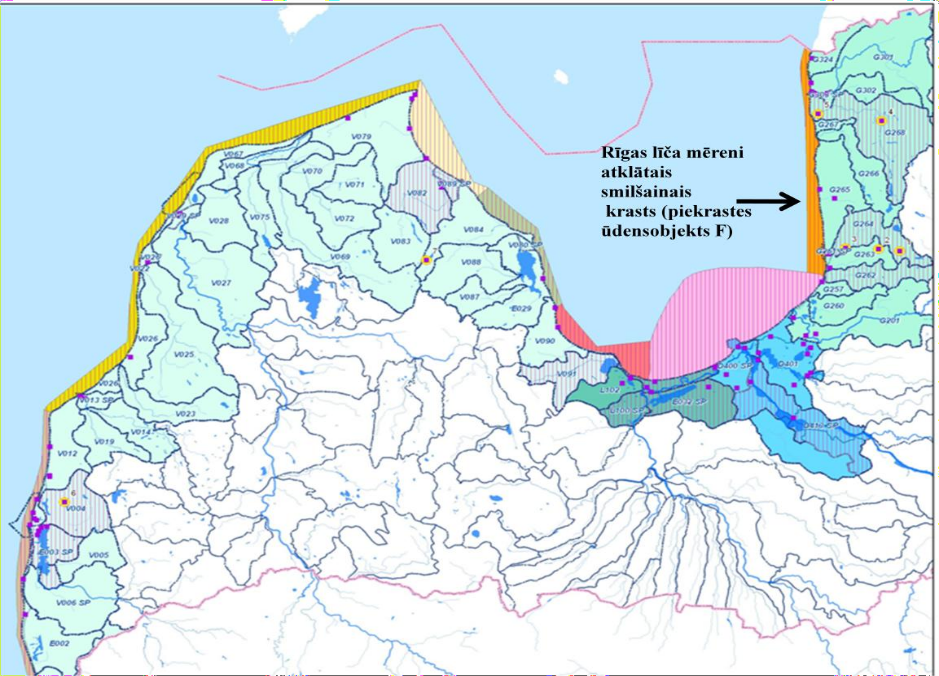 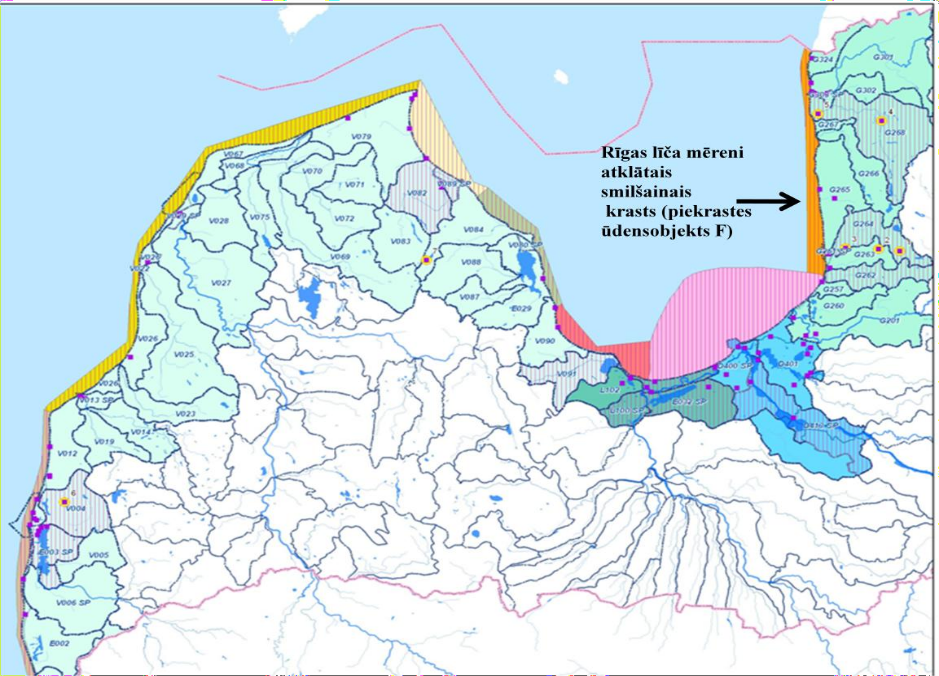 Attēls 4. Limbažu novada līča piekraste.No Tūjas līdz Ainažiem jūras krasts ir mainīgs un pēc ģeoloģiskās uzbūves daudzveidīgs, kur var izdalīt divus galvenos krasta iecirkņus: no Tūjas līdz Vitrupei ir 3-5 m augstie klintsiežu stāvkrasti ar devona smilšakmens, māla un aleirolīta atsegumiem (Tūja, Ķurmrags, Veczemju klintis), savukārt no Vitrupes līdz Ainažiem izveidojušies lēzenie krasti. Limbažu novada apkaimē raksturīgas gan smilšainas, gan smilšaini – grantainas un oļainas, gan arī akmeņainas pludmales. Izplatītākās ir smilšainās pludmales.Skultes pagasta pludmale stiepjas 5.8 km garumā (pagasta teritorija, kas piekļaujas jūrai). Pludmales joslas platums svārstās no 20 – 50 m. Teritorijai raksturīgs līdzens reljefs. No Skultes līdz Tūjai sastopami iespaidīgi stāvkrasti, kur atsedzas ledāja atstātie nogulumi (morenas) un smilšakmens un māla pamatieži. Nereti atsegumos redzams, ka stāvkrastu veido vairāki atsevišķi iežu slāņi. Skultē piekrastei ir raksturīga šaura grants – smilts – oļu pludmale ar laukakmeņiem un laukakmeņu klājieniem.VIDES STĀVOKĻA RAKSTUROJUMSPiesārņotās un potenciāli piesārņotās vietasVides kvalitātes “karstie” punkti novadā ir piesārņotās vai potenciāli piesārņotās teritorijas (t.sk. bijušie PSRS armijas militārie objekti). Atbilstoši likumam „Par piesārņojumu” Latvijas Vides, Ģeoloģijas un meteoroloģijas centrs apkopo ziņas par piesārņotām un potenciāli piesārņotām vietām valstī Piesārņoto un potenciāli piesārņoto vietu informācijas sistēmā. Limbažu novada teritorijā reģistrētas 101 potenciāli piesārņotās vietas, lielākoties tās ir izvietotas Staiceles pagasta teritorijā, kopumā 16, Limbažu pilsētā – 14 un Viļķenes pagastā – 14. Lielākoties potenciālās piesārņojuma vietas ir bijušās minerālmēslu noliktavas un šķūņi, bijušās un esošās degvielas glabātuves. Ar potenciāli piesārņotajām vietām Limbažu novadā var iepazīties pielikumā nr. 4.Virszemes ūdens kvalitāteVirszemes ūdeņu kvalitāti ietekmē piesārņojošo vielu iekļūšana ūdenstilpnēs vai ūdenstecēs. Ūdens ekosistēmu degradāciju, izraisot eitrofikāciju, varētu veicināt slāpekļa un fosfora savienojumi, kas nonāk ūdens objektos no punktveida avotiem (notekūdeņi, kas tiek savākti no notekūdeņu attīrīšanas iekārtām) un no difūzajiem avotiem (notece no lauksaimniecības zemēm, viensētām, kas nav pieslēgtas kanalizācijas sistēmai utt.).Saskaņā ar Ministru kabineta 2002.gada 12.marta noteikumiem Nr.118 ”Noteikumi par virszemes un pazemes ūdeņu kvalitāti” Limbažu novadā sekojošas upes ir iekļautas starp valsts prioritārajiem zivju ūdeņiem:Salaca – no Iģes grīvas līdz grīvai,Aģe  – no Mandagas līdz grīvaiPēterupe – visā garumā,Svētupe  –  no Pāles līdz grīvai,Vitrupe – no Ķirbižiem līdz grīvai,Jaunupe – visā garumā,Korģe – no Korģenes līdz grīvai.Visas minētās upes Limbažu novadā ir lašveidīgo zivju ūdeņi, līdz ar to upes ķīmiskajai un bioloģiskajai kvalitātei jāatbilst lašveidīgo zivju ūdeņu parametriem.Pēc Gaujas baseina apgabala apsaimniekošanas plāna, tajā ietverti visi Limbažu novada ūdensobjekti. Upju ekoloģiskā kvalitāte novadā kopumā tiek novērtēta kā laba un vidēja. Piecām upēm kvalitāte ir laba un četrām vidēja. Sokas ezeram kvalitāte ir augsta, Augstrozes Lielezeram kvalitāte ir laba, savukārt pārējiem novada ezeriem kvalitāte ir vidējaKopumā virszemes ūdeņu objektus raksturo apmierinoša ekoloģiskā kvalitāte, virszemes ūdeņiem ir labas pašattīrīšanās spējas, ļoti zemas metālu un naftas produktu koncentrācijas, un samērā zemas organisko vielu un biogēnu koncentrācijas. Daļa upju (piemēram, atsevišķi Salacas upes posmi) bioloģisko vērtību ziņā uzskatāmas par Latvijas mēroga etalonupēm ar tīriem ūdeņiem, lielu bioloģisko daudzveidību un starptautiski aizsargājamām sugām.Ūdensobjektiem būtiskāko riskus nosaka esošais ekoloģiskais stāvoklis un upju ienestais piesārņojums ar biogēnajām vielām (slāpekli un fosforu). Pārejas virszemes ūdens objektu ķīmiskās kvalitātes neatbilstību nosaka paaugstināts slāpekļa un fosfora, kadmija, dzīvsudraba jonu, kā arī hlorētā bifenila CB-118 un bisfenols A koncentrācijas ūdenī. Esošo pārejas ūdeņu kvalitāti nosaka piesārņojums, kas rodas sauszemē un nonāk līcī no upēm, gan arī Baltijas jūras kopējais ekoloģiskais stāvoklis.Pazemes ūdeņu kvalitāteGaujas upju baseinu apgabalā galvenokārt dominē zonas ar vidēju pazemes ūdeņu aizsargātību. Pie zonām ar augstu piesārņojuma risku pieskaitāmi artēzisko ūdens horizontu resursu reģionālās papildināšanās (barošanās) apgabali. Kvartāra nogulumu, kas sedz artēzisko ūdeņu horizontus, relatīvi labo filtrācijas īpašību dēļ, kā arī par artēzisko ūdens horizontu līmeņiem ievērojami augstāku gruntsūdens līmeņu dēļ, barošanās apgabalos ir labvēlīgi piesārņojošo vielu infiltrācijas apstākļi. Barošanās apgabali izplatīti baseina dienvidu un dienvidrietumu daļā, Limbažu, teritoriāli tie sakrīt ar Idumejas augstienes rajonu, kas Braslas ieleju sadala Limbažu līdzenumā un Augstrozes paugurvalnī, kā arī ar Alūksnes augstienes rajonu un reljefa paaugstinājumu formām Ziemeļvidzemes zemienē.Gaujas upju baseinu apgabalā augu barības vielu noplūdes no drenēta lauka teritorijā ar zemu lauksaimniecības slodzi (aramzeme 4 – 5% no upes sateces baseina) pēta īpaši ierīkotā monitoringa stacijā Vienziemīte (Jaunpiebalgas pag.). Monitoringa dati liecina, ka N un P savienojumu noplūdes šajā vietā ir tuvas dabīgajam fona līmenim. Pazemes ūdeņu izpētē augsta nitrātu koncentrācija Limbažu novadā nav konstatēta. Gruntsūdeņos konstatēti arī pesticīdi gan lauksaimniecības teritorijās, gan atsevišķās apdzīvotās vietās (Limbažos un Liepas pagastā). Gruntsūdeņos konstatētās smago metālu koncentrācijas reti pārsniedz maksimāli pieļaujamās normas, artēziskajos ūdeņos smagie metāli nav konstatēti. Atsevišķu pilsētu un ciemu teritorijās, Limbaži G268, Saulkrasti G257, G262, konstatēti piesārņoti gruntsūdeņi. Šis gruntsūdeņu piesārņojums ir ļoti nevienmērīgs pēc intensitātes un daudzveidīgs pēc piesārņojošo vielu spektra. Piemēram, ar komunālas izcelsmes notekūdeņiem gruntsūdeņos nonāk dažādi organiskie savienojumi, amonijs un hlorīdi, no transporta objektiem – lielākoties monoaromātiskie ogļūdeņraži, no rūpnieciskiem uzņēmumiem – specifiskas vielas, kas raksturīgas konkrētam ražošanas procesam. Urbanizētajās teritorijās, kuras atrodas lauksaimniecības zemju tuvumā, gruntsūdeņos ir novēroti arī pesticīdi (Limbažos G268).Gaujas upju baseinu apgabala ūdensobjektā (Limbaži E222) ir konstatēta prioritāro un bīstamo vielu būtiska ietekme uz ūdeņu stāvokli, tāpēc būtu nepieciešami pilotprojekti, kas ietver sajaukšanās zonu aprēķinus, atļauju nosacījumu pārskatīšanu un, ja nepieciešams, rīcības plāna izstrādi kopā ar operatoru, lai pakāpeniski samazinātu sajaukšanās zonu.Gaisa kvalitāteGaisa kvalitāti rajonā ietekmē saimnieciskās darbības rezultātā (siltumenerģētikas ražošanā no katlumājām, rūpniecībā, lauksaimniecībā u.tml.) rodas dažādu vielu izmeši gaisā - stacionāro avotu izmeši. Galveno piesārņojumu veido vielu emisijas atmosfērā: cietās izkliedētās daļiņas (pelni), oglekļa oksīds, slāpekļa oksīdi (NOX) un nepiesātinātie ogļūdeņraži. Limbažu novadā nav pieejamu datu par gaisa piesārņojumu, jo tuvākā novērojumu stacija ir monitoringa stacija Rīgā. Viens no atmosfēras piesārņotājiem ar putekļiem ir arī autoceļi, īpaši neasfaltētie, kuri ir ar grants, smilts klājumu. Viens no primārajiem uzdevumiem būtu arī autoceļu kvalitātes uzlabošana, lai uzlabotu gan gaisa kvalitāti, gan pārvietošanos pa šiem ceļiem. Novada teritoriju šķērso blīvs autoceļu tīkls - valsts galvenie, reģionālie un vietējie autoceļi, kā arī pašvaldības ceļi. Ceļu kvalitāte ir apmierinoša. Lielu autoceļu seguma īpatsvaru sastāda asfalta jeb melnais segums, bet būtiski ir uzlabot esošo autoceļu kvalitāti, palielināt ar asfaltu (melno) segumu klāto autoceļu km skaitu, lai mazinātu putekļu piesārņojumu un uzlabotu pārvietošanos pa šiem ceļiem.Uz valsts autoceļa A1 kopējā satiksmes gada vidējā diennakts intensitāte 2020.gadā bija no 3778 līdz 26859 (mainīga intensitāte, atkarībā no ceļa posma) automašīnām diennaktī, vidēji – 10585 automašīnas diennaktī, no kurām 30% bija kravas automašīnas. Autotransporta radītajās emisijās galvenās piesārņojošas vielas ir slāpekļa oksīdi, daļiņas PM10, PM2,5, oglekļa oksīds, oglekļa dioksīds un ogļūdeņraži (benzols, toluols, ksilols).Novada tūrisma un rekreācijas vietās Rīgas līča piekrastē pludmalē un mežos, pie Gaujas un novada ezeriem gaisa kvalitāte ir laba, jo šīs teritorijas no valsts galvenā autoceļa un dzelzceļa līnijas Rīga – Skulte atdala plašas meža joslas.Atkritumu saimniecības raksturojumsAtkritumu apsaimniekošanu novada teritorijā organizē un kontrolē Limbažu novada pašvaldība saskaņā ar normatīvajiem aktiem atkritumu apsaimniekošanas jomā un pašvaldības saistošajiem noteikumiem Nr.41 „Atkritumu apsaimniekošanas noteikumi Limbažu novadā” (apstiprināti ar Limbažu novada domes 23.11.2021. lēmumu Nr. 672 (protokols Nr.13, 40.§)). Ar atkritumu apsaimniekošanas pakalpojumiem novadā nodarbojas SIA „Ziemeļvidzemes atkritumu apsaimniekošanas organizācija” (ZAAO). Pašvaldības teritorijā radītie sadzīves atkritumi tiek nogādāti uz reģionālo CSA poligonu „Daibe” Cēsu novada Stalbes pagastā.Limbažu novada teritorijā ir ierīkoti šādi atkritumu apsaimniekošanas infrastruktūras objekti:sadzīves šķiroto atkritumu savākšanas laukums – „EKO laukums” Mazā Noliktavu ielā 3, Limbažu pilsētā;kompostēšanas laukums Tīrumu ielā 7, Limbažu pilsētā;sadzīves šķiroto atkritumu savākšanas laukums – “EKO laukums” Viļņu ielā 18, Salacgrīvas pilsēta;sadzīves šķiroto atkritumu savākšanas laukums – “EKO laukums” Rīgas ielā 5, Alojas pilsētā;kompostēšanas laukums “Osīšos”, Alojas pagastā.EKO laukumā bez maksas nododamie atkritumu veidi: Pudeļu stikls. Papīrs. Kartons. Polietilēns (LDPE-polietilēns; HDPE-piena pudeles; logu šķidruma kanniņas, sadzīves ķīmijas un kosmētikas iepakojums; PET dzērienu pudeles); Metāls; Nolietota sadzīves elektrotehnika, izņemot TV un monitorus; Krāsu bundžas; Luminiscentās spuldzes; Baterijas un akumulatori; Apavi.sadzīves atkritumu konteineri – virszemes, arī pazemes konteineri izvietoti vienmērīgi pa visu novadu gan pie privātmājām, gan pie daudzdzīvokļu mājām, gan pie sabiedriskiem, darījumu un ražošanas objektiem;lielgabarīta, būvgružu un celtniecības atkritumu savākšanu var pieteikt ZAAO;videi kaitīgo preču atkritumu savākšana: - nolietotas elektrotehnikas savākšana - savāc pēc telefoniska vai rakstiska pieteikuma vai arī nogādājot uz EKO laukumiem;sadzīvē radušies bīstamie atkritumi (akumulatorus, baterijas, luminiscētās lampas) var nodot EKO laukumos; - autoriepas – var nodot EKO laukumos;zaļo atkritumu savākšana (lapas, zāli, koku skaidas u.c. atkritumus);bio - atkritumu savākšana - konteineri tiek piedāvāti veikaliem un sabiedriskās ēdināšanas uzņēmumiem bioloģiski noārdāmo, piena produktu un gaļas, zivju produktu ražošanas un apstrādes atkritumu savākšanai;nolietoto transportlīdzekļu nodošana, metāla nodošana – pieņem SIA „Tolmets Vidzeme” Dzegužu ielā 3, Limbažos un Transporta ielā 14, Salacgrīvā.2020.gada laikā Limbažu novada teritorijā radītais poligonā nodotais sadzīves atkritumu daudzums ir 4297 tonnas nešķiroti sadzīves atkritumi un 2148 tonnas (citi) sadzīves atkritumi.Tabula 6. Dati par atkritumu apsaimniekošanu.* Grozījumi MK noteikumos Nr. 184 nosaka, ka Pašvaldība sadarbībā ar atkritumu apsaimniekotājiem, kas izraudzīti saskaņā ar normatīvajiem aktiem par atkritumu apsaimniekošanu, izveido dalītas savākšanas sistēmu bioloģiski noārdāmiem atkritumiem līdz 2023. gada 31. decembrim, ja sadzīves atkritumu poligonā, kurā tiek apglabāti pašvaldības administratīvajā teritorijā savāktie sadzīves, tai skaitā bioloģiski noārdāmie atkritumi, nav nodrošināta vai 2022. gadā nevarēs tikt uzsākta bioloģiski noārdāmo atkritumu reģenerācija vai pārstrāde atbilstoši sadzīves atkritumu poligona darbībai izsniegtajai atļaujai piesārņojošās darbības veikšanai.Potenciālie riska objekti un teritorijasLimbažu novadā var izdalīt šādus riska objektus un teritorijas:Jūras krasta erozijas zona; Upes krastu erozijas zona;Salacgrīvas ostas teritorijas; Applūstošās teritorijas; Plūdu riska teritorijas; Bīstamo kravu pārvadājumu maršruts; Piesārņotas un potenciāli piesārņotas vietas;Ar Sosnovska latvāni invadēta teritorija; Riska teritorija Limbažu lidlauka gaisa telpā; Paaugstinātas ugunsbīstamības teritorijas. IEDZĪVOTĀJIIedzīvotāju skaits un izvietojumsLimbažu novada teritorijā uz 01.01.2021 dzīvoja 28546 iedzīvotāji. Atbilstoši CSP datiem, gandrīz ceturtā daļa (24%) visu iedzīvotāju dzīvoja Limbažu pilsētā (uz 01.01.2021. – 6888), 9% – Skultes pagastā (uz 01.01.2021. – 2686), 9% – Salacgrīvas pilsētā (uz 01.01.2021. – 2579). Limbažu pagastā, Salacgrīvas pagastā un Liepupes pagastā dzīvoja 6-7% visu novada iedzīvotāju, savukārt pārējās pilsētās un pagastos – mazāk nekā 4%. Iepriekšējos 5 gados vidējais iedzīvotāju skaita samazinājums bija vērojams līdz 2020. gadam, kad Limbažu, Salacgrīvas un Alojas administratīvajās teritorijās bija novērojams pieaugums. Alojas administratīvajā teritorijā vidējam iedzīvotāju skaitam ir vērojama negatīva tendence, pēdējo 5 gadu nogrieznī.Attēls 5. Iedzīvotāju skaita izmaiņas Limbažu novadā, sadalījumā pa administratīvajām teritorijām 2017.–2021. (uz gada sākumu).Iedzīvotāju skaita dinamika un pārmaiņu prognozeKā liecina CSP apkopotā informācija, uz 01.01.2021. Limbažu novadā dzīvoja 28546 iedzīvotāji. Apkopojot Limbažu novada iedzīvotāju skaitu kopš 2017. gada, ir novērojams, ka to skaitam Limbažu novada teritorijā ir tendence pastāvīgi samazināties, izņemot 2020. gadā, kad iedzīvotāju skaits palielinājās. Pēdējo 5 gadu laikā iedzīvotāju skaits ir samazinājies par 1,33%.Attēls 6. Iedzīvotāju skaita izmaiņas Limbažu novadā laika posmā 2017.- 2021.gadam (uz gada sākumu).Kā liecina Vides aizsardzības un reģionālās attīstības ministrijas 2020. gadā publicētās prognozes par iedzīvotāju skaitu Limbažu novadā 2030. gadā, tad novērojams, ka iedzīvotāju skaitam būs tendence samazināties. Prognozēts, ka iedzīvotāju skaita samazinājums būs par 15,4%, jeb 4422 iedzīvotājiem. Apskatot CSP migrācijas datubāzi (2011. – 2019.) uz Limbažu pilsētu iedzīvotāji, galvenokārt, pārvietojas no Rīgas (112), kā arī no pagastiem Limbažu novada ietvaros (Limbažu, Katvaru, Liepupes, Umurgas, Viļķenes, Salacgrīvas). Tāpat virs desmit cilvēkiem ir pārcēlušies arī no Cēsīm (16) un Valmieras (14). Uz Limbažu pagastu iedzīvotāji visvairāk pārcēlušies no Limbažu pilsētas (94), Rīgas (35), kā arī no Vidrižu pagasta (11). Arī uz Salacgrīvas pilsētu, visvairāk cilvēki ir pārcēlušies no Rīgas (68). Virs desmit cilvēkiem ir pārvietojušies vēl tikai no Salacgrīvas pagasta (45) un Liepupes pagasta (10). Tāpat uz Salacgrīvas pagastu cilvēki pārvietojas visvairāk no Rīgas (63) un Salacgrīvas pilsētas (36). Uz Alojas pilsētu ir pārvietojušies cilvēki, galvenokārt, no Alojas pagasta (34), Rīgas (18) un Brīvzemnieku pagasta (13) savukārt uz Alojas pagastu virs desmit cilvēkiem no 2011. gada nav pārcēlušies. Visvairāk cilvēku šajā laika posmā (370) pārcēlušies no Rīgas uz Skultes pagastu. Statistikā ir apkopoti dati, kur no kādas pilsētas / pagasta ir pārcēlušies vairāk par 10 cilvēkiem.Tabula 7. Migrācija uz Limbažu novadu (2011.-2019.).Kas attiecas uz cilvēkiem, kuri ir pametuši Limbažu novadu, tad visvairāk aizbraukuši ir no Limbažu pilsētas uz Rīgu (370), no Skultes pagasta uz Rīgu (146), Salacgrīvas pilsētas uz Rīgu (141) un no Liepupes pagasta uz Rīgu (136) cilvēki. Statistikā ir apkopoti dati, kur no kādas pilsētas / pagasta ir pārcēlušies vairāk par 10 cilvēkiem.Tabula 8. Migrācija no Limbažu novada (2011.- 2019.).Migrācijas saldo 2020. gadā ir bijis pozitīvs Limbažu un Salacgrīvas administratīvajās teritorijās, savukārt negatīvs Alojas administratīvajā teritorijā. Kā novērojams, tad Limbažu un Salacgrīvas administratīvajās teritorijās ir vērojama pozitīva tendence, savukārt Alojas administratīvajā teritorijā migrācijas saldo ir neviennozīmīgs, taču ilgstoši jau ir saglabājies negatīvs.Tabula 9. Migrācijas saldo Limbažu, Salacgrīvas un Alojas administratīvajās teritorijās.Dabiskais pieaugums (starpība starp attiecīgajā periodā piedzimušo un mirušo skaitu) Limbažu novada teritorijā ir piedzīvojis lielu kritumu, salīdzinot ar 2017. gadu. Līknei ir novērojama negatīva tendence, izņemot 2019. gadā, kad tā palika vienmērīga. 2020. gadā dabiskais pieaugums bija – 255 cilvēki. Attēls 7. Dabiskais pieaugums Limbažu novadā.Iedzīvotāju sastāvsLimbažu novadā kopumā ir 6152 mājsaimniecības. Aptuveni 52% no iedzīvotājiem ir sievietes. Limbažu novadā bērni un jaunieši veido 23% no iedzīvotāju kopskaita. Salīdzinoši lielu īpatsvaru veido pensionāri (65 gadi un vairāk), kopumā sastādot 22% no iedzīvotāju kopskaita. No vecuma grupas 0-54, lielāko īpatsvaru novadā veido vīrieši. Aptuveni 14% no kopējā iedzīvotāju skaita Limbažu novadā veido sievietes vecuma grupā 65+.Attēls 8. Limbažu novada iedzīvotāju skaits pēc dzimuma un vecuma (uz 01.01.2021).Limbažu novadā iedzīvotāji līdz darbaspējas vecumā pēdējos 5 gadus veidoja vidēji 14%. Virs darbaspējas vecuma iedzīvotāju īpatsvars pēdējos 5 gadus ir bijis 24%.Attēls 9. Iedzīvotāju skaits Limbažu novadā līdz darbaspējas vecumam, darbaspējas vecumā un virs darbaspējas vecuma.Demogrāfiskās slodzes līmenis (darbaspējas vecumu nesasniegušo un pārsniegušo personu skaita attiecība pret personu skaitu darbaspējas vecumā) saglabājas aptuveni vienāds pēdējo 5 gadu laikā, 2021. gadā pat nedaudz samazinoties.Attēls 10. Demogrāfiskās slodzes līmenis Limbažu novadā.Limbažu novada teritorijā 89% iedzīvotāju ir latvieši, tomēr pārstāvēts ir arī plašs citu tautību loks: krievi (5,7%), baltkrievi (1%), ukraiņi (1,1%), poļi (0,7%), lietuvieši (0,5%) un citas tautības (1,8%), radot Limbažu novadu par vienu no latviskākiem novadiem, taču ar plašu citu tautību pārstāvniecību, kas rada izaicinājumus novada iedzīvotāju iesaistīšanai pilnvērtīgā sabiedriskajā dzīvē.Attēls 11. Iedzīvotāju skaits Limbažu novadā pēc tautības (2021).BezdarbsPēc Nodarbinātības valsts aģentūras datiem uz 2020.g. 31.decembri Limbažu novadā kopš 2017. gada janvāra ir samazinājies bezdarbnieku skaits par 38% jeb 571 bezdarbnieku. Pieaugums 2020. gadā skaidrojams ar COVID-19 izraisītajām sekām vairākās nozarēs, kas uz noteiktu laiku iesaldēja uzņēmējdarbību, līdz ar to, tam sekoja pakārtota darbinieku īslaicīga vai ilglaicīga atstādināšana no amata pienākumiem. Dati tiek atspoguļoti, kur norādīts, par 2017. gada janvāri, savukārt pārējos gadījumos par gada 31. decembri.Attēls 12. Bezdarbnieku skaits Limbažu novadā.Salīdzinot 2017. gada 31. janvāri ar 2020. gada 31. decembri, bezdarba līmenis Limbažu novadā ir samazinājies par 3,1%, bet valstī kopumā par 0,6%. Izņemot 2017. gada janvāri, bezdarba līmenis Limbažu novadā ir patstāvīgi bijis mazāks par bezdarba līmeni valstī kopumā. Bezdarbnieku skaits samazinās, jo bezdarbnieki piedalās apmācībās un piesakās brīvajām vakancēm, atrod darba vietas vai arī izceļo no novada (valsts) darba meklējumos. Dati tiek atspoguļoti, kur norādīts, par 2017. gada janvāri, savukārt, pārējos gadījumos par gada 31. decembri.Attēls 13. Bezdarba līmenis Limbažu novadā un valstī kopumā.2017. gada janvārī un decembrī sievietes veidoja lielāku bezdarbnieku īpatsvaru (52,3% un 52,8%), taču turpmākos 3 gadus, līdz 2020. gada 31. decembrim, situācija ir mainījusies, un jau lielāko bezdarbnieku īpatsvaru novadā veido vīrieši. Dati tiek atspoguļoti, kur norādīts, par 2017. gada janvāri, savukārt pārējos gadījumos par gada 31. decembri.Attēls 14. Reģistrēto bezdarbnieku skaits Limbažu novadā, salīdzinājumā pa dzimumiem (%).Bezdarbnieku skaitam Limbažu novadā, sadalījumā pa problēmgrupām nav noteiktas likumsakarības, jo mēdz dominēt dažādas problēmgrupas. 2017. gada janvārī un decembrī visvairāk bija ilgstošie bezdarbnieki – 310 un 146 savukārt nākamos divos gados visvairāk bija pirmspensijas vecuma bezdarbnieki. 2020. gadā vislielāko skaitu sastādīja invalīdi-bezdarbnieki. Dati tiek atspoguļoti, kur norādīts, par 2017. gada janvāri, savukārt pārējos gadījumos par gada 31. decembri.Attēls 15. Reģistrēto bezdarbnieku skaits Limbažu novadā, salīdzinājumā pa problēmgrupām.Lai mazinātu bezdarbu, patstāvīgi tiek nodrošināta profesionālā apmācība, pārkvalifikācija, kvalifikācijas paaugstināšana, neformālā apmācība, apmācība pie darba devēja, algots pagaidu sabiedriskais darbs, karjeras konsultācijas u.c. pasākumi, kuri ļāvuši Limbažu novadā samazināt bezdarba līmeni.IZGLĪTĪBAPirmsskolas izglītībaLimbažu novadā pirmsskolas izglītība tiek sniegta 7 pirmsskolas izglītības iestādēs: Limbažu pilsētas 1. pirmsskolas izglītības iestāde "Buratīno" (turpmāk – “Buratīno), Limbažu pilsētas 2. pirmsskolas izglītība iestāde "Kāpēcītis" (turpmāk – “Kāpēcītis”), Limbažu pilsētas 3. pirmsskolas izglītības iestāde "Spārīte" (turpmāk – “Spārīte”), Ozolaines pirmsskolas izglītības iestāde (turpmāk – Ozolaines PII), Skultes pirmsskolas izglītības iestāde "Aģupīte" (turpmāk – “Aģupīte”), Pirmsskolas izglītības iestāde "Vilnītis" (turpmāk – “Vilnītis”), Alojas pilsētas pirmsskolas izglītības iestāde "Auseklītis" (turpmāk – “Auseklītis”). Vairāk informācijas par pirmsskolas izglītības iestādēm (turpmāk - PII) skatīt 10.tabulā un 5. pielikumā.Tabula 10.. PII Limbažu novadā.Līdz 2020./2021. mācību gadam, Umurgas pagastā darbojās arī Umurgas PII “Zīļuks”. Dati par izglītojamo skaita izmaiņām Limbažu novada PII laika posmā 2017.-2021. gadam ir sniegti attēlā nr.16.Attēls 16. Izglītojamo skaits Limbažu novada PII (2017-2021).Pirmsskolas izglītība pamatskolāsVisās 8 Limbažu novada pamatskolās: Liepupes pamatskola, Krišjāņa Valdemāra Ainažu pamatskola, Staiceles pamatskola, Lādezera pamatskola, Pāles pamatskola, Umurgas pamatskola, Vidrižu pamatskola, Baumaņu Kārļa Viļķenes pamatskola tiek īstenotas pirmsskolas izglītības programma (kods 01011111). Dati par izglītojamo skaita izmaiņām Limbažu novada pamatskolās (pirmsskolas izglītības programmā) laika posmā 2017.-2021. gadam sniegti 17. un 18. attēlā. Vairāk informācijas skatīt 6. pielikumā.Attēls 17.  Izglītojamo skaita izmaiņas Limbažu novada pamatskolās (pirmsskolas izglītības programmā) (2017.-2021), 1. daļa.2018./2019. mācību gadā Ainažu pirmsskolas izglītības iestāde "Randa" (turpmāk - PII “Randa”) pievienoja Krišjāņa Valdemāra Ainažu pamatskolai. 2017./ 2018. mācību gadā PII “Randa” izglītojās 26 audzēkņi.Attēls 18. Izglītojamo skaita izmaiņas Limbažu novada pamatskolās (pirmsskolas izglītības programmā) (2017.-2021), 2. daļa.Vispārējā izglītībaVispārējo izglītību Limbažu novadā var iegūt 13 izglītības iestādēs, no tām 4 ir vidusskolas: Limbažu Valsts ģimnāzija, Limbažu vidusskola, Salacgrīvas vidusskola, Alojas Ausekļa vidusskola, 1 profesionālā vidusskola: PIKC RVT Limbažu teritoriālā struktūrvienība un 8 pamatskolas. Vairāk informācijas par vispārējās izglītības iestādēm skatīt 11. un 12. tabulā un 6. pielikumā.Tabula 11. Vidusskolas Limbažu novadā.Tabula 12. Pamatskolas Limbažu novadā.Dati par izglītojamo skaita izmaiņām no 1. līdz 9.klasei Limbažu novada vidusskolās laika posmā 2017.-2021. gadam sniegti 19. attēlā.Attēls 19. Izglītojamo skaita izmaiņas Limbažu novada vidusskolās no 1.–9. klasei (2017-2021).Dati par izglītojamo skaita izmaiņām no 10. līdz 12.klasei Limbažu novada vidusskolās laika posmā 2017.-2021. gadam sniegti 20. attēlā.Attēls 20. Izglītojamo skaita izmaiņas Limbažu novada vidusskolās no 10. – 12. klasei (2017-2021).Līdz 2017/. 2018. mācību gada beigām, vidusskolas izglītību varēja iegūt arī Liepupes pamatskolā, kuru absolvēja 7 vidusskolnieki.Dati par izglītojamo skaita izmaiņām Limbažu novada pamatskolās laika posmā 2017.-2021. gadam sniegti 21. un 22. attēlā.Attēls 21. Izglītojamo skaita izmaiņas Limbažu novada pamatskolās (pamatizglītības programmā) (2017.-2021), 1. daļa.Attēls 22. Izglītojamo skaita izmaiņas Limbažu novada pamatskolās (pamatizglītības programmā) (2017.-2021), 2. daļa.Limbažu novada pamatskolās un vidusskolās tiek īstenoti Eiropas Savienības Struktūrfondu (turpmāk – ESF) projekti:ESF projekts Nr.8.3.2.2/16/I/001 “Atbalsts izglītojamo individuālo kompetenču attīstībai”;ESF projekts Nr.8.3.4.0/16/I/001 “Atbalsts priekšlaicīgas mācību pārtraukšanas samazināšanai”;ESF projekts Nr.8.3.5.0/16/I/001 “Karjeras atbalsts vispārējās un profesionālās izglītības iestādēs”. Limbažu novada pamatskolās un vidusskolās tiek īstenota Valsts Kultūrkapitāla fonda (turpmāk – VKKF) programma "Latvijas skolas soma".Speciālās izglītības iestādesLimbažu novadā atrodas viena speciālās izglītības iestāde – Limbažu novada speciālā pamatskola (turpmāk – LNSP) (tabulā 13 un pielikumā nr. 7). Līdz 2019./2020. m.g. skolas nosaukums bija Katvaru internātpamatskola. Speciālās izglītības programmas izglītojamajiem ar garīgas veselības un garīgas attīstības, kā arī ar smagiem garīgās attīstības vai vairākiem smagiem attīstības traucējumiem tiek īstenotas arī Krišjāņa Valdemāra Ainažu pamatskolā (pielikumā nr. 6). Pārējās novada pamatskolās (izņemot Lādezera un Umurgas pamatskolas) tiek īstenotas speciālās pamatizglītības programma izglītojamajiem ar mācīšanās traucējumiem (kods – 21015611). Informācija par izglītojamo skaitu Limbažu novada speciālā pamatskolā 13. tabulā.Tabula 13. Speciālās izglītības iestādes Limbažu novadā.Dati par izglītojamo skaita izmaiņām Limbažu novada speciālās izglītības iestādē laika posmā 2017.-2021. gadam sniegti 23. attēlā. Attēlā ir pieejama informācija par Krišjāņa Valdemāra Ainažu pamatskolas un Limbažu novada speciālās pamatskolas izglītības programmas skolēniem. Attēls 23. Izglītojamo skaita izmaiņas Limbažu novada speciālās izglītības pamatskolās (2017.-2021).Profesionālās ievirzes izglītībaLimbažu novada izglītojamajiem pēc mācībām vispārējās izglītības iestādēs ir iespēja apmeklēt profesionālās ievirzes izglītības iestādes: Limbažu novada Sporta skola, Alojas novada sporta skola (līdz 2021. gada 31. oktobrim), Limbažu Mūzikas un mākslas skola, Salacgrīvas Mūzikas skola, Salacgrīvas Mākslas skola, Alojas Mūzikas un mākslas skola, Jāņa Zirņa Staiceles mūzikas un mākslas skola. Vairāk informācijas par profesionālās ievirzes izglītības iestādēm skatīt 14. tabulā un 8. pielikumā.Tabula 14. Profesionālās ievirzes izglītības iestādes Limbažu novadā.* skolēnu skaits programmās var būt atšķirīgs no fiziskā skolēnu skaita, jo viens skolēns var mācīties vairākās programmās.Pēc ATR notika izglītības iestāžu nosaukuma maiņa un tika uzsākts reorganizācijas process novada sporta skolās. 2021. gada 29. jūlija Domes sēdē tika mainīts Limbažu un Salacgrīvas novadu sporta skolas nosaukums uz Limbažu novada Sporta skola un tika uzsākts reorganizācijas process par Alojas novada sporta skolas pievienošanu Limbažu novada Sporta skolai.  Ar 2021. gada 1.novembri izveidota viena izglītības iestāde Limbažu novada Sporta skola.Dati par izglītojamo skaita izmaiņām Limbažu novada profesionālās ievirzes izglītības iestādēs sniegti 24. attēlā.Attēls 24. Izglītojamo skaits Limbažu novadā esošās profesionālās ievirzes izglītības iestādēs (2017.-2021).Interešu izglītībaLimbažu novadā interešu izglītība notiek interešu izglītības centrā: Limbažu Bērnu un jauniešu centrs un izglītības iestādēs, piedāvājot interešu izglītības programmas, veicinot bērnu un jauniešu iesaisti aktivitātēs ar iespēju apgūt jaunas prasmes un zināšanas (skatīt 6. 7. un 8. pielikumā). Tabula 15. Interešu izglītības iestādes Limbažu novadā.Limbažu Bērnu un jauniešu centra galvenie uzdevumi:izstrādāt un īstenot interešu izglītības un metodiskā darba programmas;organizēt interešu izglītību, radot optimālus apstākļus audzēkņu intelektuālajai attīstībai, interešu, spēju un talantu izkopšanai, pašizglītībai un radošam darbam, profesijas izvēlei;sekmēt audzēkņu lietderīgu brīvā laika pavadīšanu un nometņu organizēšanu;īstenot darbu ar jaunatni Limbažu novadā atbilstoši Jaunatnes likuma un citu spēkā esošo normatīvo aktu prasībām, organizēt pašvaldības jaunatnes politikas stratēģiju, nodrošināt Jauniešu centra darbu;nodrošināt jaunatnes lietu speciālista darbu un tā pieejamību jaunatnei, koordinēt Limbažu novada jauniešu domes darbu;sekmēt audzēkņu ar speciālām vajadzībām iesaistīšanu LBJC darbībā, veicināt viņu integrēšanos sabiedrībā;veikt interešu izglītības organizatoriski metodisko un informatīvo darbu;organizēt interešu izglītības pasākumus Limbažu novadā;izstrādāt un īstenot pedagogu profesionālās pilnveides un pieaugušo neformālās izglītības programmas normatīvo aktu noteiktajā kārtībā.LBJC īsteno šādas interešu izglītības programmas:kultūrizglītības programma;tehniskās jaunrades programmu;metodiskā darba programma;pedagogu profesionālās pilnveides programmu;darbs ar jaunatni jaunatnes politikas īstenošanai.Centrā darbojas 22 pedagogi, kuri piedāvā apgūt interešu izglītību 17 programmās: Tautas deju kolektīva “Varavīksne”;Vokālais ansamblis “Pogas”;Kapela “Eži”;Skolēnu teātris “Kriksis”;Mūsdienu deju grupa;Ritma grupa;Ģitārspēles pulciņš;Ādas amatniecība pulciņš;Keramikas pulciņš;Vizuālās mākslas pulciņš;Stikla dizaina pulciņš;Vizuālā/vizuāli plastiskās mākslas pulciņš;Metālapstrādes pulciņš;Netradicionālo rokdarbu pulciņš;Robotikas un elektronikas pulciņš;Dronu modelisms;Trases automodelisms;Rotaļu istaba.Limbažu novada pašvaldības dibinātajās iestādēs tiek nodrošināts arī darbs ar jaunatni. To veic Limbažu Bērnu un jauniešu centra struktūrvienībā “Jauniešu centrs” un Salacgrīvas novada jaunatnes un uzņēmējdarbības iniciatīvu centrs "BĀKA" (turpmāk – “BĀKA”), Staiceles jauniešu centrā “Čempiņš” un Alojas dienas centra telpās.“Jauniešu centrs” ir viens no pašvaldības darba ar jaunatni īstenošanas instrumentiem un institucionālās sistēmas darbam ar jaunatni sastāvdaļa. “Jauniešu centra” mērķis ir veicināt Limbažu novada pašvaldības jauniešu iniciatīvas, viņu līdzdalību lēmumu pieņemšanā un sabiedriskajā dzīvē. Limbažu novadā jaunatnes politikas īstenošanu nodrošina 3 jaunatnes lietu speciālistu un 2 jaunatnes darbinieki.“Jauniešu centra” darbības uzdevumi ir:nodrošināt jauniešiem lietderīga brīvā laika izmantošanas iespējas;sekmēt jauniešiem nepieciešamo zināšanu un prasmju apgūšanu ārpus formālās izglītības un interešu izglītības;radīt labvēlīgus apstākļus jauniešu intelektuālai un radošai attīstībai;nodrošināt nepieciešamo atbalstu jauniešu iniciatīvām;sekmēt jauniešu līdzdalību jaunatnes organizācijās, jauniešu iniciatīvu grupās un brīvprātīgajā darbā;nodrošināt piekļuvi interesēm atbilstošai informācijai;sekmēt sociālās atstumtības riskam pakļauto jauniešu iekļaušanu sabiedrībā;sekmēt starpkultūru dialogu jauniešu mērķauditorijai;organizēt jauniešu individuālās un grupu konsultācijas par jauniešiem aktuālām tēmām;veicināt sadarbību starp “Jauniešu centru” un darbā ar jaunatni iesaistītajām personām vietējā, reģionālā, valsts un starptautiskā mērogā, informēt sabiedrību par “Jauniešu centra” darbību;sekmēt pašvaldības jauniešu iesaistīšanos vietējā, reģionāla, valsts un starptautiska mēroga pasākumos, projektos un programmās jaunatnes jomā.Salacgrīvas novada jaunatnes un uzņēmējdarbības iniciatīvu centrs “BĀKA” ir vieta, kur satikties jauniešiem, topošiem un esošiem uzņēmējiem, mūžizglītības interesentiem, vieta, kur radīt, realizēt jaunas idejas un strādāt pie kopīgiem projektiem.Iestādes uzdevumi:sekmēt mērķauditorijai nepieciešamo zināšanu, prasmju un kompetenču apgūšanu ārpus formālās un interešu izglītības, īstenojot dažādus neformālās izglītības pasākumus, projektus un programmas;veidot izpratni par darba dzīvi, karjeras izvēli, neformālo izglītību, veicinot jauniešu iesaisti uzņēmējdarbībā;sekmēt jauniešu līdzdalību jaunatnes organizācijās, jauniešu iniciatīvu grupās un brīvprātīgajā darbā;nodrošināt piekļuvi mērķauditorijas vajadzībām un interesēm atbilstošai informācijai;sekmēt pašvaldības jauniešu un uzņēmēju iesaistīšanos vietējā, reģionāla, valsts un starptautiska mēroga pasākumos, projektos un programmās.organizēt individuālās un grupu konsultācijas par jauniešiem un uzņēmējiem aktuālām tēmām;veicināt vietējo uzņēmēju produkcijas un pakalpojuma popularizēšanu;veicināt sadarbību starp “BĀKA” un nozares iestādēm, komersantiem un citām institūcijām vietējā, reģionālā, valsts un starptautiskā mērogā, pilnveidojot centra darbību.Pieaugušo izglītībaLimbažu novadā ir plaši pieejama pieaugušo izglītība dažādās jomās, kurās novada iedzīvotāji var iegūt jaunas un attīstīt jau esošās kompetences. Izglītības pārvalde organizē pieaugušo izglītību sadarbībā ar pašvaldības, valsts  un privātajām izglītības iestādēm, Limbažu Galveno bibliotēku un nevalstisko sektoru. Kopīgi ar pašvaldības aģentūru LAUTA, Alojas un Salacgrīvas uzņēmējdarbības speciālistiem uzsāksta  sadarbība ar Vidzemes Augstskolu – noorganizēti tiešsaistes kursi uzņēmējiem “Digitālais mārketings”.Pieaug Limbažu Valsts ģimnāzijas loma pedagogu profesionālās kompetences pilnveidē, tiek organizēti izglītojoši tiešsaistes pasākumi arī valsts mērogā.Lielu ieguldījumu  papildus pedagogu un vecāku izglītošanai  pieaugušo izglītībā dod  Limbažu vidusskola, kura piedāvā pieaugušajiem gan formālās, gan neformālās izglītības iespējas. Pēdējos piecos gados skola sadarbībā ar NVA Limbažu filiāli noorganizējusi vairāk nekā pussimt datorzinību un svešvalodu kursus, kuros neformālās izglītības programmas apguvuši gandrīz 200 pieaugušie. Sakarā ar Covid-19 izplatības ierobežojumiem programmu apguves intensitāte samazinājusies. Galvenie iemesli – ne visiem NVA klientiem ir tiešsaistei vajadzīgās   tehniskās iespēja, kā  arī prasmes darboties attālināto mācību procesā.Iespējas pilnveidoties pieaugušajiem piedāvā arī Limbažu Mūzikas un mākslas skola.Būtiska nozīme novada cilvēkresursu attīstībā ir Limbažu Galvenajai bibliotēkai, kas sniedz metodiskos un vienotās bibliotēku informācijas sistēmas pakalpojumus citām novada bibliotēkām, nodrošinot virkni pasākumu ne  tikai  novadu bibliotēku darbiniekiem, bet arī iedzīvotājiem – seminārus, apmācības, sarunas / diskusijas   u.c. Katru gadu bibliotēka  piedalās Digitālo nedēļu tiešsaistes mācību aktivitātēs, tiek meklēti jauni risinājumi informālās izglītības piedāvājumā dažādām novada pieaugušo  mērķa grupām. Sadarbībā ar mācību centru SIA BUTS pieaugušie rosināti  apgūt zināšanas  programmās – Šuvējs, Sociālā aprūpe, Lietvedis,  Mazā biznesa organizēšana, Projektu vadība u.c. Vēl neformālās izglītības programmas sadarbībā ar NVA Limbažu filiāli novadā īsteno mācību firmas SIA MBR , SIA MBR1 un SIA “Autolaime”. “Mācību un konsultāciju centrs ABC” piedāvā pilnveides un tālākizglītības iespējas neformālās izglītības programmās  administratīvajā darbā, projektu vadībā,lokmetināšanā, biroja darbā u.c.Lauku uzņēmēju un arī darba ņēmēju izglītošanai pagastos nozīmīgu ieguldījumu dod SIA Latvijas Lauku konsultāciju un izglītības centra Limbažu birojs, kurš piedāvā informatīvus un izglītojošus seminārus (Covid -19 ierobežojumu dēļ jau divas sezonas tie ir tiešsaistē), organizē konkursus.Ir pieejams plašs metodisko materiālu klāsts.Limbažu birojs saņēmis augstu vērtējumu valstī divās nominācijās – grāmatvedībā un lauku attīstībā. Uzsākts darbs pilotprojektā “Laukiem zelt”, kas ilgs trīs gadus.Izglītības un attīstības centrs “Ego” novadā  īsteno dažādas pedagogu profesionālās kompetences pilnveides un tālākizglītības programmas. Nevalstiskajā sektorā īpaši aktīva pieaugušo informālajā izglītošanā ir biedrība “Limbažu filcs”, kas izzina iedzīvotāju vajadzības un, uz aptauju rezultātiem balstoties, organizē  radošās darbnīcas, meditāciju vakarus, jogas, veselības vingrošanas,  biodeju,  cigun, taichi u.c. nodarbības.Pašvaldības loma pieaugušo izglītībā ir palielinājusies, kļūstot par VIAA  partneri  ES Sociālā fonda projektā “Nodarbināto personu profesionālās kompetences pilnveide” (2017.–2023.),  kurā tā popularizē programmu piedāvājumu,  informē un konsultē  iedzīvotājus par izglītības iespējām. Šī  projekta  sešās kārtās mācības uzsāka 882 pašreizējā Limbažu novada iedzīvotāji, bet pārtrauca 55, kas galvenokārt saistās ar Covid-19 izplatības ierobežojumiem.Nozīmīga ir arī pašvaldības darbinieku, bibliotekāru un pedagogu iesaistīšanās programmā “Mana Latvija.lv.Dari digitāli!”.Atbalsta izglītības iestādesLimbažu novadā ir pieejama viena atbalsta izglītības iestāde - Limbažu Konsultatīvais bērnu centrs, kurā tiek nodrošinātas individuālas logopēda, psihologa, montesori speciālās izglītības skolotāja un fizioterapeita konsultācijas, nodarbības. Iestādē darbojas 6 darbinieki – 2 logopēdi, 2 speciālās izglītības skolotāji- montesori pedagogi, psiholoģe un fizioterapeite. KBC nodrošina konsultatīvo atbalstu arī Limbažu novada izglītības iestādēm, konsultējot izglītojamos, vadot izglītojošas nodarbības izglītojamo vecākiem, pedagogiem. Iestāde nodrošina metodisko darba vadību novada iestādēs nodarbinātajam atbalsta personālam. Sadarbojas ar sociālā dienesta un bāriņtiesas speciālistiem.Tabula 16. Apmeklētāju skaits Limbažu Konsultatīvā bērnu centrā.* 2021., 2022. m.g. tiek atspoguļoti septembra dati.Kopš 2010. gada 21. jūlija Salacgrīvas pilsētā darbu veic Salacgrīvas pedagoģiski medicīniskā komisija. Ar Limbažu novada domes 25.11.2021. sēdes lēmumu Nr.573 (protokols Nr.10, 66.§) pieņemts jauns Limbažu novada pašvaldības pedagoģiski medicīniskās komisijas nolikums. Komisijas pienākumi:pamatojoties uz pilngadīga izglītojamā, nepilngadīga izglītojamā vecāku, bāriņtiesas iecelto aizbildņu vai aizbildņu (turpmāk – Vecāki) iesniegumu vai bāriņtiesas lēmumu, izvērtēt izglītojamā veselības stāvokli, spējas un attīstības līmeni un sniegt atzinumu Pašvaldības administratīvajā teritorijā dzīvojošiem izglītojamajiem par iespēju turpināt izglītību atbilstoši:pirmsskolas izglītības programmai vai speciālās pirmsskolas programmai;pamatizglītības vai speciālās pamatizglītības programmai;speciālās pirmsskolas un pamatizglītības programmai izglītojamiem ar garīgās attīstības traucējumiem, smagiem vai vairākiem smagiem attīstības traucējumiem, mācīšanās traucējumiem, valodas traucējumiem, garīgās veselības traucējumiem no 1. līdz 4. klasei.ja nepieciešams, izvērtēt pašvaldības teritorijā dzīvojoša izglītojamā iespējas turpināt izglītību atbilstoši vispārējās pamatizglītības programmai, ja attiecīgais izglītojamais izglītojas atbilstoši speciālās pamatizglītības programmai;ja nepieciešams, veicināt Pašvaldības teritorijā dzīvojošo izglītojamo ar speciālām vajadzībām integrēšanu Pašvaldības administratīvajā teritorijā esošajās vispārējās izglītības iestādēs; konsultēt pedagogus, Vecākus un citas personas jautājumos, kas saistīti ar speciālo izglītību;pamatojoties uz ģimenes ārsta vai ārstu komisijas atzinumu un izvērtējot izglītojamā spējas, sniegt atzinumu par pašvaldības administratīvajā teritorijā dzīvojoša ilgstoši slimojoša izglītojamā izglītošanās nepieciešamību dzīvesvietā no 1.–12. klasei;analizēt attiecīgās pašvaldības administratīvajā teritorijā esošo izglītības iestāžu darbu izglītojamo ar speciālām vajadzībām izglītošanā, lai tie saņemtu izglītību atbilstoši veselības stāvoklim, spējām un attīstības līmenim;koordinēt pašvaldības izglītības iestāžu speciālās izglītības skolotāju, logopēdu un psihologu darbu;nodrošināt metodisku un organizatorisku atbalstu pašvaldības administratīvajā teritorijā esošajām izglītības iestādēm izglītojamo attīstības līmeņa un spēju izvērtēšanā, kā arī izglītojamo ar speciālām vajadzībām individuālo izglītības plānu sagatavošanā;ieteikt izglītojamajiem ar speciālām vajadzībām no 1.–4. klasei nepieciešamos atbalsta pasākumus mācību procesa organizēšanā un valsts pārbaudes darbos;savā darbā ievērot valsts pedagoģiski medicīniskās komisijas ieteikumus un norādījumus;ja nepieciešams, organizēt komisijas izbraukuma sēdes izglītības iestādē, kurā mācās izglītojamais.Komisijas sastāvā ir komisijas vadītājs, klīniskais vai izglītības psihologs, logopēds, speciālās izglītības skolotājs, sekretārs/informācijas sistēmas lietotājs, ja ir iespējams, sertificēta ārstniecības persona – ārsts.IEDZĪVOTĀJU LABKLĀJĪBASociālā palīdzība un sociālie pakalpojumiSociālās palīdzības un sociālo pakalpojumu nodrošinājumsInformācija par klientiem, kas ir Sociālā dienesta uzskaitē uz 01.01.2021., pieejama tabulā nr.17. Tabula 17. Klientu skaits Limbažu novada sociālajā dienestā.Ar apstiprinātu Limbažu novada domes 28.10.2021 sēdes lēmumu Nr. 404 (protokols Nr.8, 50.§) un precizētu 25.11.2021. sēdes lēmumu Nr.568 (protokols Nr.10, 61.§) tika pieņemti saistošie noteikumi “Par sociālās palīdzības pabalstiem Limbažu novadā”. Saistošo noteikumu mērķis ir noteikt sociālās palīdzības sistēmu, kas nodrošina materiālu atbalstu krīzes situācijā nonākušām, trūcīgām un maznodrošinātām mājsaimniecībām, vai personām, kurām tas ir nepieciešams, lai apmierinātu to pamatvajadzības un veicinātu darbaspējīgo personu līdzdarbību savas situācijas uzlabošanā. Limbažu novada pašvaldība piešķir šādus pabalstus: pamata pabalstus:garantētā minimālā ienākuma pabalsts (turpmāk tekstā – GMI);mājokļa pabalstu.papildu pabalstus:veselības aprūpes pakalpojumu apmaksai;mācību līdzekļu iegādei;ēdināšanai skolā un pirmsskolas izglītības iestādēs;pabalsts krīzes situācijā.GMI pabalstu aprēķina, piešķir un izmaksā atbilstoši Ministru kabineta 17.12.2020. noteikumiem Nr.809 „Noteikumi par mājsaimniecības materiālās situācijas izvērtēšanu un sociālās palīdzības saņemšanu”.Pabalstu veselības aprūpes pakalpojumu apmaksai mājsaimniecībai piešķir šādā apmērā:par ārstēšanos stacionārā trūcīgai mājsaimniecībai – ne vairāk kā 140,00 EUR gadā;par ārstēšanos stacionārā maznodrošinātai mājsaimniecībai – ne vairāk kā 100,00 EUR gadā;par uzturēšanos īslaicīgās sociālās aprūpes nodaļā, sakarā ar personas ilgstošu, smagu vai pēkšņu saslimšanu – personai mājsaimniecībā līdz 500,00 EUR gadā.Pabalsts mācību līdzekļu iegādei trūcīgām un maznodrošinātām mājsaimniecībām tiek piešķirts vienu reizi kalendārajā gadā, uzsākot jauno mācību gadu, 25,00 EUR apmērā katram izglītojamam, kurš apgūst valstī noteikto obligāto pirmsskolas izglītību, pamatizglītību vai vidējo izglītību.Tiesības saņemt pabalstu ēdināšanai ir pirmsskolas, vispārējās un profesionālās izglītības iestādes audzēknim, kurš nesaņem ēdināšanas pakalpojumus, ko sedz no valsts vai pašvaldības budžeta līdzekļiem un ja tas ir no trūcīgas vai maznodrošinātas mājsaimniecības. Pabalsts ēdināšanas izmaksu segšanai izglītības iestādēs mājsaimniecībai tiek piešķirts:1,75 EUR dienā par katru bērnu, kurš apmeklē pirmsskolas izglītības iestādi, vai mācās vispārējās izglītības iestādē;1,50 EUR dienā par katru bērnu, kurš mācās profesionālās izglītības iestādē.Pabalstu krīzes situācijā, neizvērtējot ienākumus, piešķir personai šādā apmērā:katastrofas, stihiskas nelaimes gadījumos (ugunsgrēks, plūdi, vētras postījumi, u.c.) – līdz 500,00 EUR gadā, nepārsniedzot faktisko izdevumu apmēru.epriekš neparedzamos gadījumos (zādzība, smaga saslimšana, ceļu satiksmes negadījums, u.c.) – līdz 100,00 EUR gadā, nepārsniedzot faktisko izdevumu apmēru.Pabalstu valstī izsludinātas ārkārtējās krīzes situācijas laikā un vienu kalendāro mēnesi pēc ārkārtējās krīzes situācijas beigām 80,00 EUR apmērā mēnesī piešķir katram mājsaimniecības loceklim, kurš atzīts par nonākušu valsts izsludinātajā ārkārtējās krīzes situācijā (bezalgas atvaļinājums, nodarbinātas personas, kas zaudējušas ienākumu avotu, nav saņemts bezdarbnieka pabalsts, personas atrodas pašizolācijā, mājsaimniecība atrodas karantīnā u.c., un tai nav iztikas līdzekļu).Limbažu novada teritorijā noteikti šādi materiālie pabalsti: dzīvokļa pabalsts bērnam bārenim un bez vecāku gādības palikušam bērnam,pabalsts ēdināšanai ģimenēm, kurās aug trīs un vairāk bērni līdz 18 gadu vecumam,apbedīšanas pabalsts,pabalsts atsevišķu situāciju risināšanai,pabalsts veselības aprūpes pakalpojumu apmaksai,bērna piedzimšanas pabalsts,braukšanas izdevumu segšana izglītojamiem.Ik gadu no pašvaldības budžeta līdzekļiem tiek izmaksāti arī citi pašvaldības saistošajos noteikumos noteiktie vienreizējie pabalsti, kā, piemēram, pabalsts dzimšanas dienā (sasniedzot 85, 90 un vairāk gadu vecumu), Ziemassvētku pabalstu natūrā (paciņas) pensionāriem no 85 gadu vecuma, bērniem no piedzimšanas brīža līdz 10 gadiem, bērniem, kuri atrodas ārpusģimenes aprūpē, personām, kuras atrodas ilgstošas sociālās aprūpes un sociālās rehabilitācijas institūcijās un ir Limbažu novada administratīvajā teritorijā deklarējušas savu dzīvesvietu, pabalstu bērna piedzimšanas gadījumā, pabalstu politiski represētām personām un nacionālās pretošanās kustības dalībniekiem, apbedīšanas pabalstu, pabalstu 50, 55, 60 un 65 gadu kāzu jubilejā u.c.Limbažu novada pašvaldība iesaistās darbības programmas "Izaugsme un nodarbinātība" 9.3.1. specifiskā atbalsta mērķa "Attīstīt pakalpojumu infrastruktūru bērnu aprūpei ģimeniskā vidē un personu ar invaliditāti neatkarīgai dzīvei un integrācijai sabiedrībā" 9.3.1.1. pasākuma "Pakalpojumu infrastruktūras attīstība deinstitucionalizācijas plānu īstenošanai", kas ietver tādas aktivitātes kārehabilitācijas pakalpojumi bērniem ar funkcionāliem traucējumiem, grupu dzīvokļa pakalpojumi personām ar garīga rakstura traucējumiem un dienas aprūpes centru pakalpojumi personām ar garīga rakstura traucējumiem. Sociālo pakalpojumu iestādesSociālos pakalpojumus un sociālo palīdzību Limbažu novada teritorijā dzīvojošajiem iedzīvotājiem koordinē, plāno, organizē un sniedz Limbažu novada Sociālais dienests. Lai apmierinātu iedzīvotāju pamatvajadzības un veicinātu darbspējīgo personu līdzdarbību savas situācijas uzlabošanā, tiek nodrošināti sociālā darba, sociālās aprūpes un sociālās rehabilitācijas pakalpojumi.Līdz 2022.gada 1.janvārim Limbažu novada Sociālo dienestu veidoja trīs sociālie dienesti: Limbažu sociālais dienests,Limbažu novada pašvaldības Salacgrīvas administrācijas sociālais dienests,Limbažu novada pašvaldības Alojas administrācijas sociālais dienests.Ar Limbažu novada domes 28.10.2021. sēdes lēmumu Nr.455 (protokols Nr.8, 101.§) tika apstiprināts Limbažu novada Sociālā dienesta nolikums. Dienesta darbības mērķis ir palīdzēt personām, ģimenēm un personu grupām atrisināt vai mazināt sociālās problēmas, attīstot viņu resursus un iesaistot atbalsta sistēmā, sniegt materiālo atbalstu ģimenēm un personām, lai apmierinātu viņu pamatvajadzības un veicinātu darba spējīgo personu līdzdalību savas situācijas uzlabošanā.  Pašvaldību un citu organizāciju pilngadīgo personu sociālās aprūpes centri Limbažu novadā pieejami tabulā nr. 18.Tabula 18. Pašvaldību un citu organizāciju pilngadīgo personu sociālās aprūpes centri Limbažu novadā.Pašvaldības institūciju darbinieku skaits, kuras 2020. gada beigās sniedz sociālos pakalpojumus un sociālo palīdzību pieejams tabulā nr. 19.Tabula 19. Pašvaldības institūciju darbinieku skaits, kuras 2020. gada beigās sniedz sociālos pakalpojumus un palīdzību.Veselība un sportsVeselības infrastruktūraVeselības aprūpes pakalpojumus Limbažu novadā nodrošina četras iestādes: VSIA Bērnu psihoneiroloģiskā slimnīca "Ainaži", Limbažu slimnīca, 23 ģimenes ārstu prakses, 9 ārstu privātprakses, 2 feldšeru – vecmāšu punkti un 3 doktorāti. Tāpat Limbažu novadā ir pieejamas 10 zobārstniecības prakses. Ar precīzu veselības aprūpes pakalpojumu sarakstu, sadalījumā pa teritorijām, var iepazīties tabulā nr. 20.Tabula 20. Ārstniecības iestādes Limbažu novadā.SIA “Limbažu slimnīca” nodrošina vienlīdzīgu primāro veselības aprūpi bijušo Limbažu, Salacgrīvas, Alojas un Krimuldas novadu iedzīvotājiem. Ir pieejamas ārstu konsultācijas 14 specialitātēs. Iestāde nodrošina šādus veselības aprūpes palīdzības veidus:steidzamās neatliekamās medicīnas palīdzības pakalpojumus;ambulatorās veselības pakalpojumus;medicīniskās rehabilitācijas pakalpojumus;mājas aprūpes pakalpojumus;īslaicīgās sociālās aprūpes pakalpojumus.Steidzamās neatliekamās medicīnas punkts strādā 24 stundas diennaktī un gadā vidēji apkalpo 5000 – 6000 pacientus.VSIA Bērnu psihoneiroloģiskā slimnīcā „Ainaži” ir vienīgais specializētais stacionārs valstī, kurš sniedz kvalificētu un profesionālu psihiatrisko palīdzību bērniem un pusaudžiem ar ieilgušiem psihiskiem traucējumiem un saslimšanām un ārstēšanās ilgums ir tik ilgs, cik nepieciešams. Pakāpeniski tika piesaistīti speciālisti un šobrīd strādā bērnu psihiatrs, narkologs, pediatrs, ergoterapeits, klīniskais logopēds, fizioterapeits, rehabilotologs, un Montesori terapijas speciālists. Stacionārā pakalpojumus sniedz arī muzikālais pedagogs, klīniskie psihologi.Laboratoriskos izmeklējumus iespējams veikt E. Gulbja laboratorijā, Limbažu slimnīcā, Centrālajā laboratorijā Limbažu poliklīnikā. Limbažu novadā atrodas 17 aptiekas (9 Limbažu pilsētā, 1 Alojas pilsētā, 4 Salacgrīvas pilsētā, 1 Ainažu pilsētā, 1 Staiceles pilsētā, 1 Liepupes pagastā). Sporta infrastruktūraLimbažu administratīvajā teritorijā ir plašas sporta tradīcijas, attīstīta sporta infrastruktūra – darbojas Limbažu novada Sporta skola, pašvaldības aģentūra “ALDA”, apsaimniekošanā nodotajam Olimpiskajam centram „Limbaži” sporta komplekss ar airēšanas bāzi ar airēšanas distanci, stadions un sporta halle, Limbažu pilsētas daudzfunkcionālais sporta un veselības komplekss, Limbažu vidusskolas sporta zāle. Sporta bāzes ir Pāles pagastā, Vidrižu pagastā, Viļķenes pagastā, Umurgas pagastā.Salacgrīvas administratīvajā teritorijā visās izglītības iestādēs atrodas sporta zāles, kurās norisinās izglītības programmās paredzētās sporta nodarbības, gan dažādas sacensības un treniņi. Pie izglītības iestādēm atrodas brīvdabas sporta laukumi – stadioni. Lielākais no brīvdabas sporta infrastruktūras objektiem ir Zvejnieku parks Salacgrīvā, kur pieejams futbola laukums, vieglatlētikas sektori, skrejceliņi ar 8 celiņiem, tribīnes, futbola treniņu laukums, vingrošanas konstrukcijas, hokeja laukums ar tribīnēm (vasarā basketbola un volejbola laukumi), tenisa korti, trenažieru zāle, estrāde, automašīnu stāvvietas un teltsvietas (ar ugunskuru vietām). Iespējama arī inventāra noma (raketes, bumbiņas). Zvejnieka parka teritoriju sporta nodarbībām izmanto Salacgrīvas vidusskola, vairākas reizes nedēļā notiek futbola un vieglatlētikas treniņi. Zvejnieku parks ir iecienīta vieta sporta nometņu rīkošanai, kur regulāri norisinās dažādu sporta disciplīnu sacensības. Zvejnieku parka teritorijā norisinās dažādi pasākumi, kuri pulcē gan vietējos iedzīvotājus, gan pilsētas viesus.Salacgrīvā pie tirgu ir izveidots strītbola laukums, savukārt Krasta ielā papildus pieejamajam bērnu rotaļu laukumam ir izveidots sporta laukums, kur iespējams spēlēt volejbolu un strītbolu, turpat blakus pieejams tenisa laukums un veikparks. Salacgrīvā jūras krastā pie glābšanas stacijas uzstādīti pludmales volejbolam nepieciešamie tīkli. Pie Liepupes vidusskolas pateicoties sporta klubam „Veixmes” uzstādīts āra hokeja laukums, kurš vasaras sezonā tiek izmantots florbola spēlēšanai. Vairums Salacgrīvas administratīvajā teritorijā esošajās tūrisma mītnēs uzstādīti sporta infrastruktūras objekti.Tāpat Alojas administratīvajā teritorijā ir pieejama Alojas sporta halle un LFF mācību un treniņu centrs “Staicele” un Vilzēnu sporta laukums, volejbola laukumi Ungurpilī Ozolmuižas sporta komplekss, Brīvzemnieku pagasta kopienas centrs "Puikules muiža", Staiceles pamatskolas sporta bāze un Alojas Ausekļa vidusskolas sporta bāze un halle,  motosporta trase.SportsLimbažu novadā darbojas Limbažu novada Sporta skola, kas piedāvā šādas sporta nodarbības – basketbols, burāšana, dambrete, futbols, smaiļošana un kanoe, vieglatlētika un volejbols. Vēsturiski šo skolu sauca Limbažu un Salacgrīvas novada sporta skola. Ar 2021. gada 29. jūlija domes sēdes lēmumu (protokols Nr.4, lēmums Nr.42, 4.§) tika pieņemts Alojas novada sporta skolu pievienot Limbažu novada Sporta skolai.Limbažu administratīvajā teritorijā darbojas arī vairākas biedrības, kuras sniedz iespēju nodarboties ar motosportu, hokeju, tenisu, automodelismu, karatē un kaujas cīņām un BMX. Tāpat ir iespējams nodarboties ar dažādiem sporta veidiem Olimpiskā centrā “Limbaži”. 21. un 22. tabulā var aplūkot sporta komandu skaita datus, Olimpiskā centra “Limbaži” rīkotajos čempionātos, kā arī sporta komandu skaitu, kas piedalās Latvijas mēroga un starpreģionālajos čempionātos. Tabula 21. Sporta komandu skaits pa sporta veidiem Olimpiskā centra “Limbaži” rīkotajos čempionātos.Tabula 22. Sporta komandu skaits Limbažu administratīvajā teritorijā, kuras piedalās Latvijas čempionātos, Latvijas veterānu čempionātos, starpreģionālajos čempionātos.Salacgrīvas administratīvajā teritorijā ir iespēja nodarboties ar basketbolu, florbolu, futbolu, šautriņas, smaiļošanu un kanoe airēšanu, vieglatlētiku, volejbolu, tenisu, galda tenisu, kā arī spēlēt zoli un novusu. Lai organizētu augsta līmeņa sporta sacensības un kultūras pasākumus, plānots attīstīt sporta un atpūtas kompleksu “Zvejnieku parks”. 2021.gadā uzsākta stadiona otrās kārtas pārbūve, ierīkojot vieglatlētikas disciplīnu sektorus atbilstošus IAAF (International Association of Athletics Federations) normām.   Tabula 23. Sporta komandu skaits Salacgrīvas administratīvajā teritorijā, kuras piedalās Latvijas čempionātos, Latvijas veterānu čempionātos, starpreģionālajos čempionātos.Alojas administratīvajā teritorijā ir iespēja spēlēt basketbolu, futbolu, minifutbolu, volejbolu (vasarā pludmales volejbolu stadionā), galda tenisu, kā arī nodarboties ar motosportu.Tabula 24. Sporta komandu skaits Alojas administratīvajā teritorijā, kuras piedalās Latvijas čempionātos, Latvijas veterānu čempionātos, starpreģionālajos čempionātos.KultūraLimbažu novadā ir plaša un daudzveidīga kultūras infrastruktūra - kultūras nami, tautas nami, bibliotēkas, muzeji, baznīcas, estrādes, deju plači, tikšanās vietas, laukumi, naktsmītnes, ēdināšanas uzņēmumi, dabas objekti. Šīs iepriekš uzskaitītās vietas padara gan novada iedzīvotāju, gan viesu ikdienu un svētkus interesantākus. Kultūras un atpūtas pasākumi norisinās kultūras namos Limbažu pilsētā, Pāles pagastā, Katvaru pagasta Pociemā, Umurgas pagastā, Viļķenes pagastā, Skultes kultūras integrācijas centrā Mandegās, sporta un kultūras centrā „Vidriži”, sabiedriskā centrā „Bīriņi” un sabiedriskā centā „Lādes Vītoli” kā arī Teātra mājā Limbažos.2019.gada februāra domes sēdē tika pieņemts lēmums apvienot Salacgrīvas kultūras iestādes. Reorganizācijas rezultātā izveidots Salacgrīvas administratīvās teritorijas kultūras centrs ar filiālēm Ainažos, Lauvās un Liepupē. Salacgrīvas administratīvajā teritorijā kultūras pasākumi notiek visā tā teritorijā. Tautas mākslas kolektīvi darbojas Ainažos, Liepupes pag. un Salacgrīvā. Alojas administratīvajā teritorijā ir četras kultūras iestādes - Alojas kultūras nams, Staiceles kultūras nams, Vilzēnu tautas nams, Puikules tautas nams.Kultūras nami un centriLimbažu novadā atrodas 17 kultūras nami un centri. No tiem 9 ir Limbažu administratīvajā teritorijā, 4 Salacgrīvas administratīvajā teritorijā un vēl 4 ir Alojas administratīvajā teritorijā. Kultūras namu raksturojošie rādītāji pieejami pielikumā nr. 9.Tabula 25. Kultūras nami un centri Limbažu novadā.BibliotēkasLimbažu administratīvajā teritorijā atrodas 15 bibliotēkas – Limbažu Galvenā bibliotēka, Katvaru bibliotēka, Pociema bibliotēka, Lādes bibliotēka, Lādezera bibliotēka, Ārciema bibliotēka, Pāles bibliotēka, Skultes bibliotēka, Stienes bibliotēka, Straumes bibliotēka, Umurgas bibliotēka, Vidrižu bibliotēka, Bīriņu bibliotēka, Viļķenes bibliotēka un Vitrupes bibliotēka. Ar Limbažu novada domes 26.08.2021. sēdes lēmumu Nr.210 (protokols Nr.5, 105.§) tika mainīts Salacgrīvas novada bibliotēkas nosaukums uz Salacgrīvas bibliotēka. Salacgrīvas bibliotēkai ir piecas filiālbibliotēkas – Ainažu bibliotēka, Svētciema bibliotēka, Tūjas bibliotēka, Liepupes bibliotēka, Korģenes bibliotēka. Tāpat Salacgrīvas administratīvajā teritorijā darbojas trīs skolu bibliotēkas - Salacgrīvas vidusskolas bibliotēka, Liepupes vidusskolas bibliotēka, Krišjāņa Valdemāra Ainažu pamatskolas bibliotēka.Alojas administratīvajā teritorijā darbojas sešas bibliotēkas - Alojas pilsētas bibliotēka, Alojas pilsētas bibliotēkas struktūrvienība “Bibliotēka “SALA”, Staiceles pilsētas bibliotēka, Braslavas pagasta bibliotēka, Braslavas pagasta Vilzēnu bibliotēka, Brīvzemnieku pagasta Puikules bibliotēka.Bibliotēku raksturojošie rādītāji ir pieejami pielikumā nr. 10.MuzejiLimbažu administratīvajā teritorijā atrodas 3 muzeji - Limbažu muzejs, Pāles novadpētniecības muzejs un Bārdu dzimtas muzejs „Rumbiņi”, Kultūras izglītības centrs “Melngaiļa sēta”, Ķirbižu Vides izglītības centrs “Meža muzejs” un Leona Paegles piemiņas vieta un vēstures izpētes centrs “Lauči”. Salacgrīvas administratīvajā teritorijā atrodas divi muzeji – Salacgrīvas muzejs un Ainažu ugunsdzēsības muzejs, kā arī Alojas administratīvajā teritorijā atrodas divi muzeji – Staiceles lībiešu muzejs “Pivālind” un Alojas novadpētniecības centrs. Informācija par apmeklētāju skaitu ir pieejama tabulās 26.-28. Muzeju apraksti pieejami pielikumā nr. 11.Tabula 26. Apmeklētāju skaits Limbažu administratīvās teritorijas muzejos.Tabula 27. Apmeklētāju skaits Salacgrīvas administratīvās teritorijas muzejos.Tabula 28, Apmeklētāju skaits Alojas administratīvās teritorijas muzejos.Festivāli un svētkiLimbažu novadā tiek svinēti vairāki svētki un festivāli. 2020. gadā Latvijā tika svinēta Latvijas Himnas simtgade. 19. septembrī Viļķenē norisinājās Latvijas valsts himnas simtgades un Baumaņu Kārļa 185. dzimšanas dienai veltīts pasākums "Himnas Goda diena". Limbaži līksmo ir ikgadējs pasākums – pilsētsvētki, kuru laikā tiek atzīmēta Limbažu gadadiena. Tās ietvaros tiek rīkoti dažādi pasākumi un aktivitātes. Emīļa Melngaiļa mūzikas svētki 1994.gada 28.maijā izskanēja pirmie E.Melngaiļa Mūzikas svētki "Birzēs i norās". Vidrižu pagasta “Melngaiļos” notiek koru dziedāšanas svētki, kas veltīti slavenā latviešu komponista, folklorista, mūzikas kritiķa un publicista Emiļa Melngaiļa gadadienai. Valstī noteikto ierobežojumu dēļ nenotika daudzi 2020. gadā plānotie kultūras un sporta pasākumi. Tāpat Limbažu novads atpazīstams ar saviem starptautiskiem festivāliem:kopš 1991.gada Ausekļa Limbažu teātris organizē teātra festivālu “Spēlesprieks”. Tas notiek reizi divos gados. Festivālā piedalās gan Latvijas amatierteātri, gan drāmas kolektīvi no visas pasaules. Teātrim Limbažu pilsētā ir īpaša nozīme – Limbažos kopš 1999.gada darbojas Teātra māja, kur notiek kamerizrādes, koncerti, izstādes un tikšanās ar rakstniekiem, māksliniekiem. Teātra trupas izveidotas arī gandrīz katrā pagastā;ik pa diviem gadiem dalībniekus un skatītājus pulcē Starptautiskais akordeonistu festivāls;reizi divos gados notiek Starptautiskais festivāls “Kokle un tai līdzīgie instrumenti apkārt Baltijas jūrai”;Starptautiskais Diksilendu festivāls Umurgā kopš 2012. gada tiek organizēts katru gadu. Tas ir vienīgais šāda veida festivāls Baltijā;Staiceles galvenie svētki – Pilsētas dzimšanas diena – 2022 gadā Staicelei apritēja 30 gadu jubileja.    1992. gada 30. janvārī Staicelei tika piešķirtas pilsētas tiesības, tādēļ tieši šajā datumā – pilsētas dzimšanas dienā - tiek organizēta viktorīna ar dažādu komandu piedalīšanos. Tradīcija iesākās 2007. gada 30. janvārī - pilsētas 15 gadu jubilejas reizē;“Staiceles Vimba” - tradicionālās vimbu makšķerēšanas sacensības. Ik gadu maija otrajā sestdienā Staicelē notiek “STAICELES VIMBA” - plašs pasākums visai ģimenei dienas garumā. Uz to pulcējas prāvs pulks makšķerēt, sacensties, sportot, dziedāt, uzstāties, atpūsties un priecāties gribētāju. Makšķerēšanas sacensību nobeigumā ik gadu tiek kronēts „Vimbu Karalis” – makšķernieks, kurš izvilcis vislielāko vimbu. Konkursa “Mode. Stils. Fantāzija.” laikā skatītāji izvēlas savu Mis un Misters Vimba, bet pasākuma izskaņā visus makšķerniekus, teātra spēlētājus un skatītājus priecē koncerts ar Latvijā populāru mākslinieku piedalīšanos. Vakara noslēguma zaļumballē, kura beidzas līdz ar pirmajiem gaiļiem, var izlocīt pa ziemu sastingušās kājas;Svētā putna “Pivālind” svētki – šie svētki norisinās 2 dienas, šo svētku ietvarā, tiek uzņemti 3 gadīgie bērni, kas ir deklarēti Staicelē un Staiceles pagastā.    Jūlija mēneša trešajā sestdienā Staicelē Lielā iela pārvēršas par mākslinieku ielu, kur savus mākslas darbus izrāda gan pašmāju gan viesmākslinieki, Staiceles Mūzikas un mākslas skolas audzēkņi, spēlē muzikanti, notiek tirgošanās. Vakarpusē – dejas, dziesmas un alus iekš un ap Lībiešu muzeju „Pivälind”. Šajā dienā jauno staiceliešu kārtā tiek uzņemti trīsgadīgie bērni. Tradīcija iesākās 2007. gada 21. jūlijā;Ģimenes galda spēļu turnīrs “Glābiet Profesoru”;Līgo svētku pasākums;Mārtiņdienas bazārs Mārtiņdienu pasākumā tiek gaidīts ikviens pirkt un ziedot gribētājs improvizētajā tirdziņā, ienākumi tiek nodoti pilsētas muzejam. Ar Mārtiņbērnu jautrām izdarībām, izsoli, Mārtiņu godināšanu un vārda došanu Mārtiņdienas gailim, tiek pavadīti šie svētki;Gadu mijas balle Gadu mijas balle 29. decembrī ir tradicionāls pasākums Staiceles iedzīvotājiem un Staiceles pilsētas labvēļiem. Pasākuma laikā koncertu sniedz Staiceles pilsētas interešu izglītības centra “Krustpunkti” bērni, tāpat katru gadu ir uzaicināti kādi Latvijā pazīstami mākslinieki ar savu priekšnesumu. Katru gadu tiek izvirzīti arī Staiceles Gada cilvēki. Šādu titulu un ielūgumu uz Gadu mijas balli var iegūt ikviens, kurš gada laikā, spodrinot Staiceles vārdu rajonā un valstī, palīdzot Staicelei attīstīties, to ir nopelnījis.Alojā reizi piecos gados svin novadnieka, dzejnieka Ausekļa dzimšanas dienai veltītos svētkus “Gaismu sauca”, kuros viens no centrālajiem notikumiem ir  Latvijas mūzikas skolu koru koncerts, kurā kori  izpilda savu vienaudžu sarakstītās kora dziesmas a cappella. Repertuārs tiek sastādīts no ikgadējā dziesmu jaunrades konkursa “Kas mēs bijām, būsim, esam” godalgotajām dziesmām.Izcilā alojiešu novadnieka, pirmo trīs Vispārīgo latviešu Dziedāšanas svētku virsdiriģenta Indriķa Zīles jubilejās “Latvijas virsdiriģentu svētkos”, kas reizi piecos gados tiek organizēti sadarbībā ar Latvijas Nacionālo kultūras centru, Alojā sabrauc Latvijas jauktie, vīru un sieviešu kori, lai dziesmu svētku virsdiriģentu vadībā izdziedātu koru zelta fonda dziesmas un mūsdienu komponistu jaundarbus.Ik gadu jūnija otrajā piektdienā “Pasaules latviešu klaidoņu saietā” pie Ungurpils ezera Alojas pagastā pulcējas latviešu ceļotāji, lai iedvesmotu alojiešus un viesus doties pasaulē - tuvākos vai tālākos ceļojumos. Saietā izskanējušie piedzīvojumu stāsti tiek apkopoti un izdoti apgāda “Jumava” grāmatās no sērijas “Aiz apvāršņa”. Līdz šim iznākušas piecas grāmatas.Īpašs notikums Alojā ir ik gadu 21. jūnijā sadarbībā ar biedrību “Alojas novada attīstība” organizētās Vasaras saulgriežu svinības.  konkurss. Lāpu gājienā no pilsētas centra uz Struņķu kalnu aiznestie Jāņu ugunsratu konkursa dalībnieku veidotie ugunsrati tiek aizdegti un ripināti lejup no kalna. Uzvarētāji tiek noteikti vairākās nominācijās “Krāšņāk noformētais”.Festivālos ir iespēja skatīties izrādes, klausīties koncertus, gūt pieredzi, piedalīties radošās darbnīcās un meistarklasēs. Tā var iepazīt citu tautu mūziku, dramaturģiju un stāstīt pozitīvu stāstu par savu novadu, pilsētu. Limbažu novadā regulāri tiek atzīmēti valsts svētki, organizēti tradīciju pasākumi. Tiek meklētas un rastas aizvien jaunas idejas un formas pasākumu veidošanā. Ar 2020. gada pasākumiem var iepazīties pielikumā nr. 12.Salacgrīvas administratīvajā teritorijā 2020. gadā kultūras un sporta dzīve novadā tiek veidota tā, lai viesiem un pašiem novada cilvēkiem visa gada laikā būtu interesanti. Pasākumi notiek Ainažos, Liepupē, Salacgrīvā, Lauvās, Korģenē, Tūjā un Svētciemā. 2020. gadā izpalika Reņģēdāju festivāls un citādāki bija arī Jūras svētki, taču tradicionāli tie ir svētki, kuri tiek svinēti katru gadu.Augustā ar dažādiem ierobežošanas un drošības nosacījumiem notika Salacgrīvas novada jaunatnes dienas pasākums un Krasta mačs basketbolā, kurā tikās Salacas labā un kreisā krasta komandas. Ainažos notika Starptautiskais Ziemeļlivonijas festivāls.Oktobra otrajā sestdienā tiek svinēta Nēģu dienu, kurā katram interesentam bija iespēja iepazīties ar nēģu zvejas noslēpumiem, jo Salacgrīvas novads ir vienīgā vieta pasaulē, kur nēģus zvejo uz nēģu tačiem ar īpašiem murdiem. Sportiskākie svētku svinētāji varēja piedalīties Nēģu krosā.  Novembrī attālināti notika Valsts svētku sarīkojumi Ainažos, Liepupē un Salacgrīvā. Gadu noslēdzām ar Ziemassvētku tirdziņu, egļu iedegšanu Salacgrīvā un Ainažos un bērnu Ziemassvētku sarīkojumiem.Sabiedriskā drošībaLimbažu novadu kopumā var uzskatīt par drošu novadu. Skatot atsevišķi Limbažu, Salacgrīvas un Alojas administratīvo teritoriju statistiku, 2020. gadā reģistrēto noziegumu skaits ir bijis attiecīgi 118,7, 128,8 un 100,6 uz 10000 iedzīvotāju. Vidējais rādītājs Latvijā 2020. gadā ir bijis 200,4 uz 10000 iedzīvotāju. Kopumā redzams, ka noziedzīgie nodarījumi Limbažu novadā (saskaitot datus par visiem apvienotajiem novadiem) 5 gadu periodā ir ievērojami samazinājušies, ja neskaita sevišķi smagos noziegumus, kuri ir palikuši vienādā līmenī. Dati par reģistrētajiem noziegumiem ir pieejami 25. attēlā.Attēls 25. Reģistrēto noziedzīgo nodarījumu skaits Limbažu novadā.Ar 2021.gada 28.oktobra Limbažu novada domes sēdes Lēmumu Nr.431 (protokols Nr.8, 77. §) tika apstiprināts Limbažu novada pašvaldības policijas nolikums, kas stājas spēkā 2022.gada 1.janvārī. Ar 2022.gada 1. janvāri Limbažu novada Pašvaldības policija ir institūcija, kura darbojas visā Limbažu novada pašvaldības teritorijā. Pašvaldības policijas pienākumi attiecīgajā administratīvajā teritorijā ir noteikti likuma “Par policiju” 19. panta otrajā un ceturtajā daļā.Pašvaldības policijas darbiniekam savas kompetences ietvaros ir visas likuma “Par policiju” 12. panta pirmās daļas 1.—6., 8.—12., 14.1, 14.3, 15., 17., 20., 21., 24., 26.—28., 31., 32. un 34. punktā minētās tiesības, tiesības likuma “Par policiju” 13. pantā noteiktajā kārtībā, iestājoties likuma “Par policiju” 13. panta pirmajā daļā minētajiem apstākļiem, lietot fizisku spēku, speciālos cīņas paņēmienus, speciālos līdzekļus, kā arī ievietot personas pagaidu turēšanas telpās un šim nolūkam paredzētajos transportlīdzekļos, bet izņēmuma gadījumā, ja ir liels aizturēto personu skaits, arī uz laiku norobežotās pagaidu turēšanas vietās. Pildot likuma ‘“Par policiju” 19. panta otrās daļas 6. punktā minēto pienākumu, pašvaldības policijas darbiniekam ir arī likuma “Par policiju” 12. panta pirmās daļas 13.1 un 16. punktā minētās tiesības, kā arī tiesības pieņemt policijas lēmumu par nošķiršanu. Līdz 2022. gada 1. janvārim, par kārtību un drošību Limbažu administratīvajā teritorijā rūpējās Limbažu novada pašvaldības policija (turpmāk – LNPP), kuras galvenais uzdevums bija sabiedriskās kārtības uzturēšana Limbažu novada administratīvajā teritorijā, likumu un Limbažu novada domes apstiprināto saistošo noteikumu ievērošanas un izpildes kontrole, regulāra patrulēšana novada teritorijā. Tās darbību noteica iestādes “Limbažu novada pašvaldības policija” nolikums (apstiprināts ar Limbažu novada domes 26.04.2018. sēdes lēmumu (protokols Nr.8, 33.§)). LNPP savā ikdienas darbā sadarbojās un sniedza palīdzību citām pašvaldības un valsts iestādēm. Sadarbojoties ar pagastu pārvaldēm, LNPP nodrošināja iedzīvotāju pieņemšanu noteiktajos laikos arī pagastos. LNPP piedalījās sabiedriskās kārtības uzturēšanā un ielu slēgšanā pašvaldības rīkotajos kultūras un sporta pasākumos. Zivju resursu aizsardzībai, kopā ar aģentūra “ALDA”, tika veikta kontrole par makšķerēšanas noteikumu ievērošanu uz Limbažu novada ūdenstilpnēm. Sadarbībā ar Ceļu satiksmes drošības direkciju LNPP nodrošināja transportlīdzekļa apstāšanās un stāvēšanas Ceļu satiksmes noteikumu ievērošanu Limbažu novadā. Regulāri tika sniegts atbalsts Valsts policijai, izbraucot uz izsaukumiem pirmajiem. Sabiedriskās kārtības un drošības uzturēšanā LNPP Limbažu pilsētā veica video novērošanu. LNPP bija 12 amata vietas. Tabula 29. Pašvaldības policijas darbība Limbažu administratīvajā teritorijā.* Atsevišķa uzskaite netika veikta.Līdz 2022. gada 1. janvārim, par kārtību un drošību Salacgrīvas administratīvajā teritorijā gādāja pašvaldības kārtībnieki, kuri pārraudzīja pašvaldības saistošo noteikumu ievērošanu un izpildi, kā arī Valsts policijas Vidzemes reģiona pārvaldes Salacgrīvas iecirkņa policija.Lai nodrošinātu noteiktās funkcijas izpildi, galvenie Sabiedriskās kārtības nodaļas uzdevumi bija:kontrolēt, kā tiek ievēroti Salacgrīvas domes saistošie noteikumi, atbilstoši savai kompetencei sastādīt administratīvā pārkāpuma protokolus par šo noteikumu neievērošanu.novērst un pārtraukt sabiedriskās kārtības noteikumu pārkāpumus, nepieciešamības gadījumā to veikt sadarbībā ar Valsts policiju.veikt preventīvus pasākumus likumpārkāpumu novēršanai, nepieciešamības gadījumā informēt kompetentās institūcijas par likumpārkāpumus veicinošiem apstākļiem un sadarbojoties ar tām šos apstākļus novērst.sadarbībā ar Salacgrīvas bāriņtiesu un sociālo dienestu un citām iestādēm piedalīties likumpārkāpumu profilakses darbā ar bērniem un viņu vecākiem.kontrolēt transportlīdzekļu apstāšanās un stāvēšanas noteikumu ievērošanu, kā arī uzlikt sodu (naudas sodu), ja pārkāpti transportlīdzekļu apstāšanās, vai stāvēšanas noteikumi un transportlīdzekļa vadītājs neatrodas pārkāpuma izdarīšanas vietā, tajā skaitā apstāšanās un stāvēšanas noteikumu ievērošanu Baltijas jūras un Rīgas jūras līča piekrastes krasta kāpu aizsargjoslā, pludmalē vai īpaši aizsargājamā dabas teritorijā.kontrolēt dzīvnieku turēšanas un labturības prasību ievērošanu.uzraudzīt klaiņojošos vai bez uzraudzības atstātus suņus, sadarbībā ar kompetentām iestādēm organizēt to izķeršanu un nogādāšanu dzīvnieku patversmē.sniegt konsultācijās fiziskām un juridiskām personām atbilstoši savai kompetencei.Tabula 30. Sabiedriskās kārtības nodaļas Salacgrīvas administratīvajā teritorijā.Līdz 2022. gada 1. janvārim, par kārtību un drošību Alojas administratīvajā teritorijā rūpējas 2 pašvaldības policisti, sadalot novadu divās pārraugāmās teritorijās - Staiceles pilsēta un tās lauku teritorija (pagasts) un Braslavas pagasts; Alojas pilsēta un tās lauku teritorija (pagasts) un Brīvzemnieku pagasts No Valsts puses par kārtības ievērošanu Alojas administratīvajā teritorijā bija atbildīgs Valsts policijas Limbažu rajona iecirknis.Tabula 31. Pašvaldības policijas darbība Alojas administratīvajā teritorijā.Daudzdzīvokļu dzīvojamo ēku apsaimniekošanaLimbažu administratīvajā teritorijā daudzdzīvokļu dzīvojamās ēkas apsaimnieko SIA “Namsaimnieks”, kura 100% kapitāldaļas pieder Limbažu novada pašvaldībai, kā arī dzīvokļu īpašnieku biedrības. Savukārt Salacgrīvas administratīvajā teritorijā daudzdzīvokļu mājas apsaimnieko iedzīvotāju izveidotas apsaimniekošanas biedrības. Bet Alojas administratīvajā teritorijā daudzdzīvokļu dzīvojamās ēkas apsaimnieko SIA “Alojas Saimniekserviss”.Tabula 32. Pārvaldībā esošo daudzdzīvokļu dzīvojamo māju skaits.Limbažu novadā iedzīvotājiem tiek piedāvāti dažādi atbalsta mehānismi savas dzīves vides kvalitātes uzlabošanai: Pašvaldības līdzfinansējums tiek sniegts daudzdzīvokļu dzīvojamām mājām piesaistīto zemesgabalu labiekārtošanai;Pašvaldības līdzfinansējums tiek sniegts daudzdzīvokļu dzīvojamo māju energoefektivitātes pasākumu veikšanai;Saimniecība un ekonomiskā videNodarbinātībaNodarbinātības un darba samaksas rādītāji konkrētajā teritorijā raksturo gan ekonomiskās, gan sociālās jomas attīstību un atspoguļo iedzīvotāju labklājības līmeni. Situāciju Limbažu novada teritorijā ietekmē gan Rīgas attālums, gan sociālekonomiskā situācija valstī. Kā liecina ekonomiskās attīstības tempi, iepriekšējos gados attīstījās jaunas nozares, palielinājās gan strādājošo skaits, gan viņu darba samaksas lielums. Salīdzinot Limbažu novadā strādājošo bruto darba samaksas lielumu ar vidējiem rādītājiem valstī kopumā, redzams, ka visos sektoros Limbažu novadā tie ir mazāki nekā vidējie valstī. Visi Bruto darba samaksas rādītāji Limbažu novada teritorijās ir zemāki nekā valstī kopumā.Tabula 33. Bruto vidējā darba samaksa Limbažu novada teritorijās un Latvijā.Neskatoties uz to, ka bruto darba samaksa Limbažu novada teritorijās ir mazāka nekā valstī kopumā, vidējais bezdarba līmenis (bezdarbnieku skaits darbaspējas vecuma iedzīvotāju kopskaitā) novada teritorijā ir bijis ievērojami zemāks nekā valstī.Ekonomikas struktūraPēc Lursoft datu bāzes pieejamās informācijas, apvienojoties trim novadiem, Limbažu novada teritorijā ir reģistrēti 2767 uzņēmumi. Limbažu novadā būtiskākās nozares ir lauksaimniecība, vairumtirdzniecība un mazumtirdzniecība; automobiļu un motociklu remonts, būvniecība un apstrādes rūpniecība. Arvien vairāk attīstās medicīnas pakalpojumu sniegšana. Tabula 34. Uzņēmumi sadalījumā pa darbības veidiem, 2022.Attēls 26. Uzņēmumu reģistrēšanas un likvidēšanas dinamika Limbažu administratīvajā teritorijā (2016-2020).Attēls 27. Uzņēmumu reģistrēšanas un likvidēšanas dinamika Salacgrīvas administratīvajā teritorijā (2016-2020).Attēls 28. Uzņēmumu reģistrēšanas un likvidēšanas dinamika Alojas administratīvajā teritorijā (2016-2020).Attēls 29. Uzņēmumu skaits Limbažu novada teritorijā (2016-2020).Uzņēmējdarbības veicināšanaLimbažu administratīvās teritorijas pašvaldības biznesa atbalsta iespējas:Uzņēmējdarbības konsultants,Konkurss „Atbalsts komercdarbības uzsākšanai Limbažu novadā” – mērķis stimulēt jaunu komersantu veidošanos Limbažu novadā, motivējot sava biznesa veidošanai. Viena granta maksimālā summa 3000 EUR,Limbažu novada uzņēmēju konsultatīvā padome,Atbalsts kooperatīvam «Limbažu novada lauku labumi»,Nodokļu atvieglojumi - nekustamā īpašuma nodokļa atvieglojumi lauksaimniecībā izmantojamajai zemei.Uzņēmējdarbības veicināšanai 2014. gadā tika atjaunota Limbažu novada uzņēmēju konsultatīvā padome, kura informē uzņēmējus par aktualitātēm pašvaldībā, kā arī uzņēmējiem tiek sniegta cita informācija. Tāpat jaunie uzņēmēji Limbažu novadā var savas biznesa idejas iesniegt un attīstīt Latvijas Investīciju un attīstības aģentūras (LIAA) Biznesa inkubatorā. Biznesa inkubators atrodas Siguldā, taču Limbažu novada teritorija ietilpst tā pārraudzībā.Salacgrīvas administratīvās teritorijas pašvaldības atbalsta iespējas:“Jauniešu biznesa plānu konkurss komercdarbības uzsākšanai Salacgrīvas novadā”.Tā rezultātā 2020. gadā izveidoti trīs jauni uzņēmumi un noslēgti līgumi par projektu: “Dabīgās kosmētikas ražotnes labiekārtošana un ražošanas procesa uzsākšana”, “Svētku un ballīšu studija”, “Rotu darināšana, to mājaslapas & interneta veikala izveide”, realizāciju.2020. gadā ir izstrādāta Teritorijas plānojuma līdz 2030.gadam 5.redakcija. Īpaša uzmanība tajā pievērsta industriālo teritoriju novietojumam novadā, šādā veidā veicinot uzņēmējdarbību un atvieglojot jau darbojošos uzņēmumu paplašināšanos.       Marketinga centrs “Radīts Salacgrīvas novadā”, kura darbības mērķis ir attīstīt vietējo ražotāju aktivitāti, nodrošināt marketinga centrā preču klāstu no Salacgrīvas novada reģistrētajiem uzņēmējiem, novada mājražotājiem un amatniekiem, nodrošināt reklāmas vietējai ražotai produkcijai un visa veida pakalpojuma sniedzējiem un strādāt pie Salacgrīvas novada ražotās produkcijas un pakalpojumu popularizēšanas piedaloties izbraukumu pasākumos un gadatirgos. Salacgrīvā darbojās arī konsultatīvā padome, kura informē uzņēmējus par aktualitātēm pašvaldībā, kā arī uzņēmējiem tiek, sniegta cita informācija. Tāpat jaunie uzņēmēji var iesniegt savas biznesa idejas LIAA Biznesa inkubatorā, Siguldā. Alojas administratīvās teritorijas pašvaldības atbalsta iespējas:“Biznesa ideju konkurss komercdarbības uzsākšanai Alojas novadā”. Izveidota preču zīme - ALOJAS NOVADĀ Labi darīts. Preču zīmes mērķis ir atbalstīt Alojas novadā ražojošos un pakalpojumu sniedzošos uzņēmumus. Veicināt dažāda veida Alojas novadā saražotās produkcijas un sniegto pakalpojumu atpazīstamību, pārdošanas apjoma pieaugumu, identificējot un saistot to ar Alojas novada pašvaldības administratīvo teritoriju, tādējādi veicinot arī Alojas novada popularizēšanu.Teritorijā darbojās arī konsultatīvā padome, kura informē uzņēmējus par aktualitātēm pašvaldībā, kā arī uzņēmējiem tiek sniegta cita informācija. Tāpat tika turpināta sadarbība ar Vidzemes augstskolu, kā rezultātā otro gadu tika realizētas biznesa uzsākšanas apmācības “Biznesa izmēģinājumu laboratorija”.2016. gada 28. oktobrī tika atklāta Alojas novada uzņēmējdarbības atbalsta centrs-bibliotēka SALA. Pašvaldība ir izveidojusi papildus atbalsta infrastruktūru uzņēmējdarbībai, ko izmanto esošo un jaunu uzņēmumu attīstībai, vietējās sabiedrības aktivizēšanai un publisku pasākumu rīkošanai. Ēkā izvietota arī moderna bibliotēka, semināru telpas, attālinātās darbavietas un plaša konferenču zāle.7.2.2. Nevalstiskās organizācijas (NVO)Limbažu novada atbalstīto nevalstisko organizāciju (reģistrēta LR Uzņēmuma reģistra biedrību un nodibinājumu reģistrā vai reliģiskas organizācijas, kas reģistrētas reliģisko lietu pārvaldē un darbojas Limbažu novada pašvaldības teritorijā) skaits un piešķirtie finanšu līdzekļi pa gadiem no 2016. līdz 2020.gadam.Tabula 35. NVO skaits Limbažu novada teritorijā.Finansējums ticis piešķirts šādām darbībām:darbības nodrošināšanai,pasākumu organizēšanai,fondu projektu līdzfinansēšanai,sociālo funkciju veikšanai.Kopumā biedrības Limbažu novada teritorijā tiek dibinātas dažādiem mērķiem un vajadzībām:drošības uzturēšanai (ugunsdzēsēji),sporta veicināšanai un dalībai sacensībās (BMX, hokejs, karatē, airēšana, vieglatlētika, motosports, teniss),reliģijai (draudzes un ar to saimniecībā esošo īpašumu uzturēšanai),kultūrai (kultūrvēsturiskā mantojuma saglabāšanai),vides aktivitātēm,apsaimniekošanai (daudzdzīvokļu ēku apsaimniekotājiem),izglītības un attīstības veicināšanai,dzīvnieku kopšanai.Telpiskā un ekonomiskā investīciju videLimbažu novada teritorijā ir īstenoti vai vēl turpina īstenoties vairāki projekti šo teritoriju attīstībai ar mērķi uzlabot uzņēmējdarbības vidi un palielināt privāto investīciju apjomu novadā:Projekts “Limbažu pilsētas A teritorijas labiekārtošana uzņēmējdarbības attīstībai” (02.09.2019 – 01.09.2020). Mērķis: īstenojot projektu un veicot ieguldījumus komersantiem, nepieciešamās ielu infrastruktūras pārbūvē, un sadzīves kanalizācijas tīklu izbūvē, paredzēts palielināt privāto investīciju apjomu Limbažu novada Limbažu pilsētā. Rezultatīvie rādītāji: komersantu skaits, kuri guvuši labumu no projekta 4 komersanti, no projekta ietvaros veiktajām investīcijām infrastruktūrā labumu guvušo komersantu nefinanšu investīcijas pašu nemateriālajos ieguldījumos un pamatlīdzekļos 445800,00 EUR apmērā un jaunizveidoto darba vietu skaits komersantos - 11 darba vietas. Projekta kopējās izmaksas: 1194182.24 EUR. Projektam piešķirtais ES fondu līdzfinansējums (ERAF): 438991.93 EUR. Projekta īstenošanas adrese: Tīrumu iela, Limbaži, Limbažu nov., Noliktavu iela, Limbaži, Limbažu nov., Uzvaras iela, Limbaži, Limbažu nov., Nākotnes iela, Limbaži, Limbažu nov., Meža iela, Limbaži, Limbažu nov.Projekts “Uzņēmējdarbības attīstība Skultes pagasta Mandegu ciemā, palielinot pieejamo elektroenerģijas jaudu” (12.01.2018 – 21.03.2018). Mērķis: Īstenojot projektu un, veicot ieguldījumus komersantam, nepieciešamās elektroenerģijas infrastruktūras izbūvē jaudas palielināšanai, paredzēts palielināt privāto investīciju apjomu Limbažu novada Skultes pagastā. Rezultatīvie rādītāji: Limbažu novadā pieejamā elektroenerģijas jauda tiks palielināta no 41 kW līdz 4000 kW, kas nodrošinās industriālo komersantu attīstību minētajā teritorijā. Projekta kopējās izmaksas: 118 358.41 EUR. Projektam piešķirtais ES fondu līdzfinansējums (ERAF): 54701.38 EUR. Projekta īstenošanas adrese: Lapotnes, Mandegas, Skultes pag., Limbažu nov., LV-4025.Projekts “Degradētās teritorijas revitalizācija Limbažu pilsētas A daļā, izbūvējot ražošanas telpas” (19.11.2019 – 18.11.2020).  Mērķis: veikt degradētās teritorijas revitalizācija Limbažu pilsētas A daļā, nodrošinot vides ilgtspēju veicinošu teritoriālo izaugsmi un jaunu darba vietu radīšanu. Rezultatīvie rādītāji: jaunizveidoto darba vietu skaits atbalstītajās teritorijās - 43; atbalstītajā teritorijā atrodošos komersantu nefinanšu investīcijas pašu nemateriālajos ieguldījumos un pamatlīdzekļos - 1740158,53 EUR. Projekta kopējās izmaksas: 3158634.99 EUR. Projektam piešķirtais ES fondu līdzfinansējums (ERAF): 1740158.53 EUR. Projekta īstenošanas adrese: Meliorācijas iela 14, Limbaži, Limbažu nov., LV-4001Projekts “Limbažu pilsētas A daļas degradēto teritoriju revitalizēšana, uzlabojot pieejamību” (12.06.2019 – 11.09.2020). Mērķis: veikt degradētās teritorijas revitalizācija Limbažu pilsētas A daļā, nodrošinot vides ilgtspēju veicinošu teritoriālo izaugsmi un jaunu darba vietu radīšanu. Projekta kopējās izmaksas: 1839589.98 EUR. Projektam piešķirtais ES fondu līdzfinansējums (ERAF): 1504648.28 EUR. Projekta īstenošanas adrese: Mehanizācijas iela, Limbaži, Limbažu nov. un Cēsu iela, Limbaži, Limbažu nov.Projekts “Degradētās teritorijas revitalizācija Limbažu pilsētas ZA daļā, izbūvējot ražošanas telpas” (23.01.2019 – 22.12.2019). Mērķis: veikt degradētās teritorijas revitalizācija Limbažu pilsētas ZA daļā, nodrošinot vides ilgtspēju veicinošu teritoriālo izaugsmi un jaunu darba vietu radīšanu. Projekta kopējās izmaksas: 1195498.22 EUR. Projektam piešķirtais ES fondu līdzfinansējums (ERAF): 937003.36 EUR.Projekts “Degradētās teritorijas revitalizācija Limbažu pagastā, uzlabojot pieejamību” (27.04.2018 – 26.10.2018). Mērķis:  veikt degradētās teritorijas revitalizācija Limbažu pagastā, nodrošinot vides ilgtspēju veicinošu teritoriālo izaugsmi un jaunu darba vietu radīšana. Rezultatīvie rādītāji: investīcijas 50 000 eiro apmērā un 2 jaunu darba vietu radīšana. Projekta kopējās izmaksas: 222319.59 EUR. Projektam piešķirtais ES fondu līdzfinansējums (ERAF): 188513.83 EUR.Projekts “Uzņēmējdarbībai nozīmīgas infrastruktūras attīstība Salacgrīvas pilsētā” (29.05.2018 – 27.12.2019). Mērķis: palielināt privāto investīciju apjomu Salacgrīvas novadā, veicot ieguldījumus komercdarbības attīstībai nepieciešamajā ielu infrastruktūrā. Rezultatīvie rādītāji: 6 jaunizveidotas darba vietas, 623 800,0 EUR piesaistītās investīcijas. Projekta kopējās izmaksas: 803183.22 EUR. Projektam piešķirtais ES fondu līdzfinansējums (ERAF): 313749.00 EUR. Projekta īstenošanas adrese: Transporta iela, Salacgrīva, Limbažu nov.Projekts “Uzņēmējdarbībai nozīmīgas infrastruktūras attīstība Salacgrīvas novada Salacgrīvas pagasta Svētciemā” (14.05.2018 – 30.08.2019). Mērķis: palielināt privāto investīciju apjomu Salacgrīvas novadā, veicot ieguldījumus komercdarbības attīstībai nepieciešamajā ielu infrastruktūrā. Rezultatīvie rādītāji: 12 jaunizveidotas darba vietas, 400 000,00 EUR piesaistītās investīcijas. Projekta kopējās izmaksas: 221717.81 EUR. Projektam piešķirtais ES fondu līdzfinansējums (ERAF): 161577.00 EUR. Projekta īstenošanas adrese: Sēņu iela, Svētciems, Salacgrīvas pag., Limbažu nov.Projekts “Uzņēmējdarbības attīstībai nepieciešamās infrastruktūras attīstība Staiceles pilsētā un pagastā” (24.04.2018 – 23.06.2019). Mērķis: veikt ar komercdarbību saistītās teritorijas attīstību Staiceles pilsētā un pagastā, Alojas novadā, veicot ieguldījumus pašvaldībai piederošā infrastruktūrā. Paredzams, ka tādējādi konkrētajā teritorijā tiks atbalstīti 9 komersanti, teritorijai tiks piesaistītas investīcijas 1 255 000 EUR apmērā, kā arī tiks radīta vismaz 21 jauna pilnas slodzes darba vieta. Projekta kopējās izmaksas: 827881.57 EUR. Projektam piešķirtais ES fondu līdzfinansējums (ERAF): 663234.43 EUR. Projekta īstenošanas adrese: Audēju iela, Staicele, Limbažu nov., Staiceles pag., Limbažu nov., Alderi, Staiceles pag., Limbažu nov., LV-4043.Limbažu novadā iekļaujas Rail Baltica pamata trases Latvijā Ziemeļu posms no Latvijas–Igaunijas robežas līdz Vangažiem. Kopējais projektēšanas posma garums ir 94 km, no kuriem dzelzceļa līnijas aptuvenais garums – 65 km. Novada teritorijā atradīsies arī lielākais pieturvietu skaits – trīs mobilitātes punkti Salacgrīvā, Tūjā, Skultē un plānotais Skultes infrastruktūras apkopes punkts. Kopējais Rail Baltica investīciju apjoms: 5,8 miljrd. EUR apmērā.Privāto investīciju apjoms Limbažu novada teritorijā 2020. gadāSalacgrīvas administratīvajā teritorijā nodoti ekspluatācijā objekti par summu 3 634 872,49 EUR,Alojas administratīvajā teritorijā nodoti ekspluatācijā objekti par summu 1 431 618,21 EUR,Limbažu administratīvajā teritorijā informācija par privāto investīciju apjomu ekspluatācijā nodotajiem objektiem nav pieejama.TūrismsAr mērķi veicināt Limbažu pilsētas un apkārtnes tūrisma attīstību un nodrošināt informāciju par Limbažu pilsētas un novada tūrisma iespējām, veidojot pozitīvu un pievilcīgu Limbažu novada tēlu Latvijā un ārzemēs, 1994. gadā pilsētā sāka darboties Limbažu novada tūrisma informācijas centrs (TIC). 2014. gada Limbažu novada TIC pirmoreiz piešķirts kvalitātes standarts „Q-Latvija”, kura mērķis ir ieviest vienotus kvalitātes standartus Latvijas tūrisma nozarē. Limbažu TIC ir turpinājis sadarbību tūrisma veicināšanai Vidzemes piekrastes klāstera iniciatīvas “Saviļņojošā Vidzeme” ietvaros sadarbībā ar Vidzemes tūrisma asociāciju un Vidzemes piekrastes pašvaldībām - Carnikavas administratīvo teritoriju, Salacgrīvas administratīvo teritoriju, Saulkrastu administratīvo teritoriju, Alojas administratīvo teritoriju, reklamējot Limbažu novada un kopējo Vidzemes piekrastes piedāvājumu, akcentējot jaunos tūrisma produktus - “Zaļais dzelzceļš” un “Jūrtaka”. Tāpat Limbažu novada TIC ir Latvijas lauku tūrisma asociācijas “Lauku ceļotājs” un Latvijas tūrisma informācijas centru asociācijas (LATTŪRINFO) biedrs.Tabula 36. Limbažu tūrisma informācijas centra statistika no 2016. līdz 2020.gadam.Kā redzams, lai arī Limbažu novada TIC apmeklētāju skaits ir mainīgs, un ja neskaita kritumu 2020. gadā, ko izraisīja COVID-19 ierobežojumi, redzams, ka jau sākot no 2017. gada kopējais skaits ir katru gadu krities.  Redzams, ka lielāko īpatsvaru TIC apmeklējumam, veido interesenti no Latvijas, 2020. gadā veidojot, 57% no kopējā skaita.Salacgrīvas tūrisma informācijas centrs ir pirmais tūrisma informācijas centrs Latvijā. Informācijas centrs strādā, lai ikviena interesenta vēlmes apmierinātu, sniedzot nepieciešamo informāciju gan par tūrisma objektiem, gan dažādiem pakalpojumu sniedzējiem, kā arī cenšoties risināt tūristiem aktuālos jautājumus. Tūrisma informācijas centra speciālisti pilda arī starpnieka lomu – palīdz veikt rezervācijas naktsmītnēs, iegādāties aviobiļetes, kārtot vīzas, organizē ekskursijas, nodrošina gidus. Tūristiem noderīgā informācija tiek publicēta gan bukletos, gan pašvaldības interneta vietnē, gan dažādos sociālajos tīklos. Salacgrīvas TIC tūrisma veicināšanas ietvaros sadarbojas ar Vidzemes piekrastes klastera iniciatīvas “Saviļņojošā Vidzeme”, „Latvijas Kūrortpilsētu asociācija”, „Vidzemes Tūrisma asociācija”, „Latvijas tūrisma informācijas organizācijā LATTŪRINFO”. Tabula 37. Salacgrīvas tūrisma informācijas centra statistika no 2016. līdz 2020.gadam.Salacgrīvas TIC apmeklējumu skaita dinamika pēdējo 5. gadu periodā ir sākotnēji bijusi ar negatīvu tendenci, taču tad apmeklētāju skaits uzkāpa 2019. gadā, līdz tas atkal nokritās 2020. gadā COVID-19 ierobežojumu dēļ. Interesanti, ka Salacgrīvas TIC, apmeklē liels skaits interesentu no ārvalstīm.Tabula 38. Ainažu tūrisma informācijas punkta statistika no 2016. līdz 2020.gadam.Ainažu TIC apmeklētāju dinamikā ir novērojama pozitīva tendence līdz 2019. gadam, kad apmeklētāju skaits samazinājās. Lielāko apmeklētāju īpatsvaru veido interesenti no pārējās Latvijas.Par tūrisma veicināšanu bijušā Alojas novadā ir atbildīgs Alojas novada Staiceles Tūrisma informācijas centrs, ar TIC punktiem - Uzņēmējdarbības atbalsta centrā SALA, Alojas bibliotēkā, Puikules sabiedriskajā centrā un Vilzēnu bibliotēkā. Alojas novada Staiceles TIC tika dibināts 2008.gadā ar mērķi veicināt un koordinēt tūrisma attīstību Alojas novadā, un nodrošināt jebkuru interesentu ar viņam nepieciešamo informāciju, apstrādāt un atbildēt uz jebkādā formā saņemtu informācijas pieprasījumu par Alojas novadā, Rīgas reģionā, Vidzemē, Latvijā un citur pasaulē esošajiem tūrisma un citiem objektiemAlojas novada TIC ir cieša sadarbība ar Limbažu, Ainažu, Salacgrīvas, Mazsalacas un citiem TIC. Tāpat TIC, sadarbojas ar Vidzemes Tūrisma Asociāciju, Tūrisma Attīstības Valsts Aģentūru, Asociāciju “Lauku Ceļotājs”, „Skaisto skatu aģentūru”, tūrisma firmu „Travellatvia”, kā arī ar “Saviļņojošā Vidzeme”.Tabula 39. Alojas administratīvās teritorijas Staiceles tūrisma informācijas centra statistika no 2016. līdz 2020.gadam.Kā redzams, kopējais skaits apmeklētāju un interesentu strauji uzkāpa 2018. gadā, taču tad piedzīvoja tikpat ievērojamu kritumu 2019. gadā. Salīdzinoši lielu īpatsvaru sastāda arī interesenti no Alojas administratīvās teritorijas.Tūristu visvairāk apmeklētie objekti Limbažu administratīvajā teritorijā ir Dzīvā Sudraba muzejs, Limbažu vecpilsēta (pilsdrupas, Limbažu muzejs, vecais ugunsdzēsēju depo) un Bīriņu pils komplekss. Novada viesi iecienījuši podnieku radošo darbnīcu “Cepļi” un keramikas darbnīcu “Zelmeņi”. Abas šīs darbnīcas atrodas Skultes pagastā. Atpūtnieku iecienīta vieta ir Vārzu pludmale un Lauču dižakmens Skultes pagastā, Limbažu Lielezera pludmale un dabas taka. Vasaras sezonā pieaug interese par iespēju apmeklēt lavandu laukus Umurgas pagastā “Mazķītās” un veselības augu brīvdabas ekspozīciju Limbažu pagasta “Lādes Avotiņos”. Tāpat tūristus piesaista kalēja darbnīca “Kalumi” Vidrižu pagastā un “N. Bomja maiznīca “Lielezers””. Jāatzīmē, ka pieaug pieprasījums pēc dabas takām un aktīvās atpūtas dabā, atpūtas pie ezeriem un jūras.Salacgrīvas administratīvajā teritorijā ir izstrādāti vairāki tūrisma maršruti, radot iespēju apskatīt pēc iespējas dažādākas novada vietas. Katram no tūrisma maršrutiem dots arī savs nosaukums. Šobrīd izstrādātie maršruti - Salacgrīvas novada kultūrvēstures pērles, Minhauzena pasaule, Positivus viesiem, Makšķerniekiem, Jūrniecības pirmsākumi, Ainavas fotogrāfiem, Bākas, Jahtotājiem, Keramikas ceļš, Laivu maršruti, Nēģu upe, Pastaigu vietas, Pozitivus/Kuivižu aleja, Velomaršruti, Vidzemes akmeņainā jūrmala, Garā pastaiga seno laiku noskaņā, Īsā pastaiga seno laiku noskaņā, Jaunlaulātajiem. Turpināsies 5.5.1.specifiskā atbalsta mērķa projekta „Vidzemes piekrastes kultūras un dabas mantojuma iekļaušana tūrisma pakalpojumu izveidē un attīstībā – "Saviļņojošā Vidzeme” realizācija, kā rezultātā tiks pabeigta Zvejnieku parka estrādes kapitālā pārbūve, skatītāju sēdvietu un apgaismojuma pārbūve. Tūrisms Alojas administratīvajā teritorijā balstās, galvenokārt, uz dabas un kultūrvēsturisko objektu apmeklēšanu, kā arī uz aktīvo atpūtu. Nozīmīgākie kultūrvēsturiskie tūrisma objekti ir Ozolmuižas muiža, Puikules muiža, Vīķu muiža un parks, Braslavas muižas parks, Ungurpils muižas parks u.c. Tiek piedāvāts apmeklēt 4 dažādas dabas takas, Planču purva dabas taku var apmeklēt cilvēki ar īpašām vajadzībām – neredzīgajiem, jo informācija par dabā redzamo ir Braila rakstā. Tūristiem ir iespējams apmeklēt netradicionālas saimniecības, kas ir izvietojušās Alojas administratīvajā teritorijā, piemēram, Z/S „Ošlejas” - šitaki un citu sēņu audzēšanu, Z/S "Mīlēni" - foreles un vēži u.c.Limbažu novada aktīvās atpūtas vietas, naktsmītņu pakalpojumu sniedzēji un ēdināšanas pakalpojumu sniedzēji ir pieejami pielikumos 13.–15.TEHNISKĀ INFRASTRUKTŪRASatiksmes infrastruktūraValsts nozīmes autoceļiCaur Limbažu novadu, aptuveni, 70 km garumā iet valsts nozīmes autoceļš – A1 Rīga (Baltezers) – Igaunijas robeža (Ainaži). Tam ir liela nozīme Limbažu novada teritorijas attīstībai, kā arī iedzīvotāju labklājības celšanā, ko nodrošina labi attīstīts ceļu tīkls. Autoceļš ir arī transeiropas transporta tīkla (TEN–T) pamattīkla koridorā un starptautiskas nozīmes E67 maršrutā. A1 posms 6,5 km garumā atrodas Salacgrīvas pilsētas teritorijā, kā arī 2,7 km garumā Ainažu pilsētā.  Tabula 40. Ceļa intensitāte uz galvenā autoceļa Limbažu novadā (auto/diennaktī).2021.gadā tiks pabeigti autoceļa A1 – Via Baltica ceļa posma no Katoļu baznīcas līdz Zvejnieku parkam (neiekļaujot tiltu pār Salacu) pārbūves darbi, kurus 2022.gada sākumā nodos ekspluatācijā. Valsts galveno autoceļu pārbūves 2. posmā no 2030. gada līdz 2035. gadam ir plānota “Autoceļa A1 Rīga (Baltezers) – Igaunijas robeža (Ainaži) pārbūve”- 101,7 km garumā. A1 pārbūves izmaksas 2020. gada cenās novērtētas uz  532,2 milj. EUR.Tabula 41. Autoceļa A1 pārbūves ieguvumi.Pašvaldības ceļiLimbažu novada ceļu un ielu kopējais garums uz 2021.gada sākumu bija 1552,723 km. Lielākā daļa (72%) ceļu un ielu ir ar grants segumu. Tabula 42. Limbažu novada autoceļi pēc seguma veida.Kopējais Limbažu novada autoceļu garums ir 1264,458 km. No tiem 76% ir ar grants segumu.Tabula 43. Limbažu novada ielas pēc seguma veida.Kopējais Limbažu novada ielu garums ir 288,265 km. Lielāko īpatsvaru, aptuveni, 54% sastāda grants segums.Limbažu novadā tiek aktīvi īstenoti ERAF projekti, kuru mērķis ir uzlabot objektu infrastruktūru, t. sk. ceļu infrastruktūru. Limbažu administratīvajā teritorijā tika īstenoti 6 projekti infrastruktūras attīstīšanai, Salacgrīvas administratīvajā teritorijā 2 projekti, savukārt Alojas administratīvajā teritorijā 1 projekts (skat. 7.3. nodaļu). Lai sakārtotu teritoriju Tūjas ciemā, 2021.gadā tika veikta Tūjas krustojuma un autobusa pieturvietas pārbūve. Lai uzlabotu transporta infrastruktūru un satiksmes drošību Salacgrīvas pilsētā, 2021.gadā pabeigs izstrādāt būvprojektus Sila un Krasta ielas pārbūvei, kā arī tiks uzsākti būvdarbi. Savukārt, lai uzlabotu transporta infrastruktūru un satiksmes drošību Ainažu pilsētā, 2021.gadā tiks pārbūvēta Valdemāra ielas ietve un izbūvēts stāvlaukums. 2021.gadā novada teritorijā paredzēts uzlabot ielu un ceļu segumu ar bitumena emulsijas dubulto virsmas apstrādi. Tāpat ir nepieciešams sākt ar tehnikas uzskaiti.Tabula 44. Uz 01.01.2021. reģistrētie (uzskaitē esošie) transportlīdzekļi.Atpūtas maršrutiLimbažu novads ir bagāts ar dabas takām, velomaršrutiem, laivu maršrutiem, kultūrvēsturiskiem maršrutiem, vēstures izziņas maršrutiem un dabas izziņas maršrutiem. Kopumā Limbažu administratīvajā teritorijā ir pieejami 13 pārgājienu maršruti, dabas takas. Dabas takās ietilpst pastaigas gar jūru, ezeriem, purviem, parkiem, pilīm un muižām. Tāpat ir pieejams Vidzemes piekrastes velomaršruts, kas ved cauri gleznainām ainavām un lielai dabas objektu daudzveidībai. Ir pieejams gan augstas smilšu kāpas un smilšakmens klintis, gan akmeņaina jūrmala un savdabīgas Randu jeb piejūras pļavas.Salacgrīvas administratīvajā teritorijā, kopumā, ir 15 dažādi maršruti, kuri sniedz iespēju gan izzināt vēsturi, apskatīt dažādus objektus, apskatīt kādreizējās dzelzceļa takas u.c. pastaigu maršruti. Salacgrīvā ir izveidota pastaigu taka “Orientējies Salacgrīvā”, kur ar kājām pa Salacgrīvu nāksies ne tikai apskatīt ievērojamākos objektus pilsētā, bet atjautīgi katrā no tiem atrast atbildi uz jau iepriekš sagatavotiem jautājumiem. Gājējiem nāksies pielietot matemātikas un radošās spējas, kā arī fizisko spēku mērenās devās. Tāpat ir pieejami 3 dažādi velomaršruti, kuri piedāvā sekot 101 velo maršruta norādēm, kas ved caur Lauteru silu līdz pat Meleku līcim, kur tālāk nesteidzīgā braucienā iespējams doties un izbaudīt akmeņainās jūrmalas skaisto ainavu, klusumu un mieru. Kā arī ir pieejami 3 dažādi laivu maršruti par Vecsalacu, Salacu un Vitrupi.Alojas administratīvajā teritorijā ir pieejamas 6 dažādas pastaigu takas, gan purva takas, gan ezeru takas gan citos interesantos maršrutos.Dabas takas piedāvā gan piknika vietas, gan sporta un bērnu atpūtas laukumus, gan peldvietas un iespēju brist cauri purvam ar purva apaviem, makšķerēšanu, slēpju nomu un citus labumus. Atpūtas maršruti Limbažu novadā ir pieejami pielikumā nr. 16.Sabiedriskais transportsLimbažu novada teritorijā starppilsētu pasažieru pārvadājumus nodrošina autobusu satiksme. Izmantojot sabiedriskā transporta pakalpojumus, ir iespējams nokļūt tādos autobusu maršrutu galapunktos kā Ainažu pilsēta, Salacgrīvas pilsēta un pagasts, Saulkrastu pilsēta un pagasts, Cēsis, Valmiera, Sigulda, Alojas pilsēta un pagasts un Rīga. Pakalpojumu sniedzējs ir AS „CATA”. Starpvalstu pasažieru satiksmi starp Latvijas un Igaunijas Republikas pilsētām nodrošina SIA „Norma – A”. No Salacgrīvas autoostas ir iespējams nokļūt tādās Igaunijas pilsētās kā Pērnava un Tallina.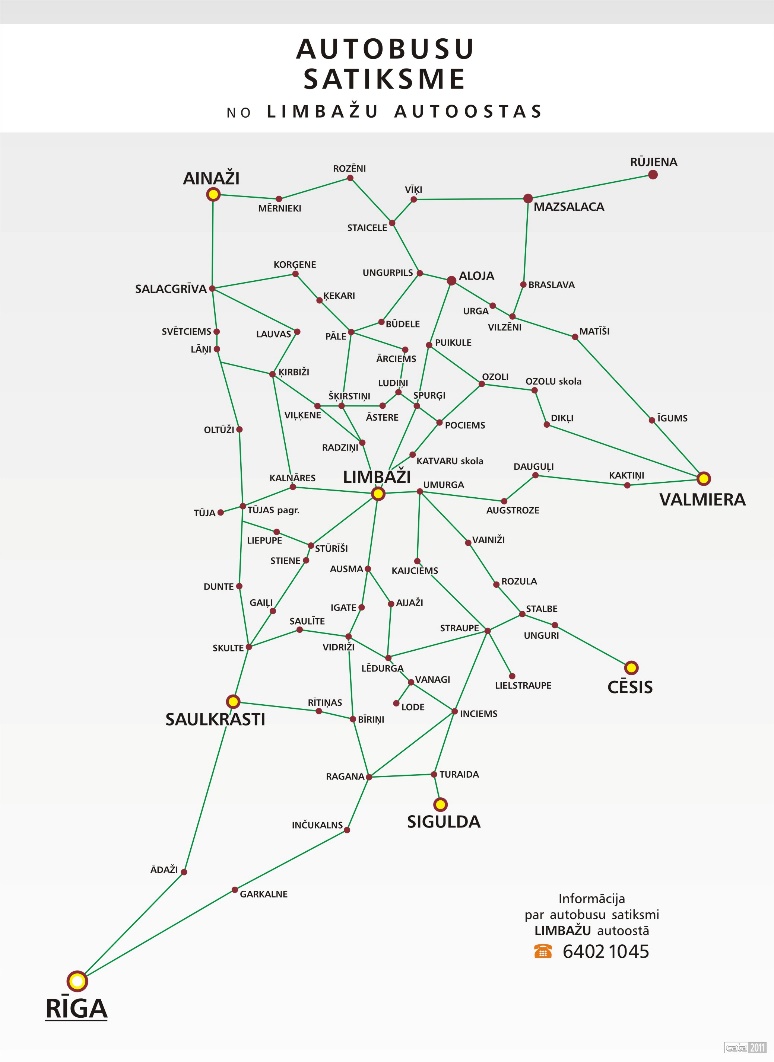 Attēls 30. Autobusu satiksme Limbažu novadā.Limbažu novadā tiek veicināta sadarbībā ar pilsētu un pagastu pārvalžu apvienībām, to struktūrvienībām, tiek koordinēti transporta pakalpojumi izglītojamo nokļūšanai izglītības iestādēs un atpakaļ dzīvesvietā, ja nav iespējams izmantot sabiedrisko transportu. Tā, piemēram, Katvaru pagasta pārvaldes automašīna nogādā pirmsskolas izglītības bērnus un skolēnus līdz Pociemam, tālāk Umurgas pagasta autobuss bērnus nogādā uz Umurgas izglītības iestādi. Šie transporta pakalpojumi ir bezmaksas. Liepupes vidusskolas un Salacgrīvas vidusskolas skolēniem nokļūšanai skolā tiek nodrošināts pašvaldības apmaksāts autobuss, nepieciešamības gadījumā tiek apmaksātas sabiedriskā transporta biļetes. Krišjāņa Valdemāra Ainažu pamatskolas skolēniem nepieciešamības gadījumā tiek apmaksātas sabiedriskā transporta biļetes.Ūdens satiksmeŪdens satiksmi Limbažu novadā kontrolē divas ostas - Salacgrīvas osta un Kuivižu osta. Salacgrīvas osta atrodas Rīgas jūras līča ZA malā Salacas upes grīvā, 100 km no Rīgas un 13 km no Latvijas un Igaunijas republikas robežas. Tās teritorija:
Salacgrīvā: zemes platība - 14.4 ha, ūdeņu platība - 28.6 haPiekļuve pa autoceļu - tuvākais ceļš līdz Salacgrīvas ostai ir VIA "Baltica" (attālums no ostas 300-400 m).Salacgrīvas ostā netiek pārkrauti bīstamie materiāli. Dominējošie kravu veidi ir mežsaimniecības un kokapstrādes produkti: papīrmalka, malka un kūdra. Pārkrauto kravu apjoms ostā pieaug. Salacgrīvas ostā stividorpakalpojumus sniedz divi komercuzņēmumi. Salacgrīvas ostas kreisajā krastā darbību veic stividoru kompānija SIA "Salacgrīvas Nord termināls". Labajā krastā stividoru darbību veic SIA "Salacas Termināls". Ostā un blakus ostas teritorijai darbojas zivju pārstrādes rūpnīca AS "Brīvais vilnis".Ostā ir izbūvētas 6 piestātnes - divas Salacas upes kreisajā krastā un četras Salacas upes labajā krastā.Tabula 45. Salacgrīvas ostas piestātņu informācija.Tabula 46. Salacgrīvas ostas kravu apgrozījums (tonnās).Kravu veidi – kūdra, šķembas, keramazīts, kaļķis, asfalts, šķelda, papīrmalka, baļķi, malka, graudi, malka, organiskais mēslojums, stikla šķiedras caurules un nozveja.Salacgrīvas ostas pārvalde uzsākusi Igaunijas-Latvijas Pārrobežu sadarbības programmas projektu Est-Lat177 “Austrumbaltijas jahtu ostas tīklu pilnveidošana un popularizēšana" EASTBALTIC HARBOURS. Projekts ir turpinājums 2020.gada nogalē pabeigtajam projektam "Uzlabota jahtu ostu infrastruktūra un ostu tīkla attīstība Igaunijā un Latvijā” (EST-LAT Harbours), kurā tika uzbūvēta Salacgrīvas jahtotāju servisa ēka. Jaunajā projektā tiks iegādātas divas peldošās jahtu piestātnes (pontoni), katrs 36 m garumā, kas tiks novietoti akvatorijā jahtu ostas rajonā iepretim jahtu servisa ēkai. Piestātnes būs aprīkotas ar jahtām nepieciešamo elektrības un ūdens pieslēgumu punktiem. 2019 - 2020.gadā, realizējot Igaunijas-Latvijas Pārrobežu sadarbības programmas 2014.-2020.gadam projektu Nr.55 “Uzlabota jahtu ostu infrastruktūra un ostu tīkla attīstība Igaunijā un Latvijā” (EST-LAT Harbours), ir uzbūvēta Salacgrīvas jahtotāju servisa ēka, kurā jahtotājiem ir pieejama nepieciešamās labierīcības - WC, dušas, veļas mazgāšana un žāvēšana, sauna. Tajā atrodas Salacgrīvas ostas pārvaldes administrācija un tūrisma informācijas centra punkts. Ēkā atradās arī Salacgrīvas airētāju skolas telpas. Izmantot ēka labierīcības tiks piedāvātas arī laivotājiem pēc ceļojuma pa Salacas upi. Kuivižu osta atrodas Rīgas jūras līča ZA malā Krišupītes upes grīvā, Salacgrīvas pilsētā:3 km uz Ziemeļiem no Salacgrīvas;7 km no Igaunijas robežas.Kuivižu ostas teritorija: zemes platība - 24.9 ha, ūdeņu platība - 6.4 ha.Piekļuve pa autoceļu - „Via Baltica” jeb E67; LR autoceļu kartē arī A1: (attālums no ostas 100-200 m).Kuivižu ostas kuģu kanāla garums 2,0 jūras jūdzes jeb 3700 m, platums 30 mKuivižu osta tiek izmantota zvejniecībai, zivju apstrādei, jahtošanai, tūrismam, kā arī privātīpašuma apsaimniekošanai. Kuivižus ostā savu saimniecisko darbību veic zvejnieki – SIA “Banķis”, Zv/s “Bute”, IK “Kuivižkrasts”, SIA “Barka MK2” u.c., t.sk. privātpersonas, kas nodarbojas ar piekrastes zvejniecību. Zvejas kuģi un laivas izmanto 3 zvejas piestātnes. Zivju apstrāde notiek SIA “Banķis” uzbūvētajā saldētavā un šķirošanas cehā. SIA “Kuivižu osta” ir attīstījusi atpūtas un jahtu kompleksu SIA “Kapteiņu osta”, kur ietilpst viesnīca, kempings, restorāns.Jahtu ostas Salacgrīvā jahtu osta, atrodas Salacgrīvas pilsētās centrā, Salacas upes labajā pusē, blakus vēsturiskajai Salacgrīvas bākai.Ostā ir divas peldošās piestātnes ar "fingeriem", tauvošanās bojām, 40 jahtu vietām. Pie jahtu piestātnes var pienākt jahtas ar iegrimēm līdz 2,3 m.2019-2020.gadā,  realizējot Igaunijas-Latvijas Pārrobežu sadarbības programmas 2014.-2020.gadam projektu Nr.55 “Uzlabota jahtu ostu infrastruktūra un ostu tīkla attīstība Igaunijā un Latvijā” (EST-LAT Harbours), ir uzbūvēta Salacgrīvas jahtotāju servisa ēka, kurā jahtotājiem ir pieejama nepieciešamās labierīcības - WC, dušas, veļas mazgāšana un žāvēšana, sauna. Tajā atrodas arī Salacgrīvas ostas pārvaldes administrācija un tūrisma informācijas centra punkts.Jahtu osta "Kapteiņu osta” ir attīstīta Salacgrīvas ostas teritorijā Kuivižos, kas ir 3 km uz ziemeļiem no Salacgrīvas ostas ~ 200 m no VIA Baltica ceļa. Šajā jahtu ostā iespējams saņemt pilnu jahtām un jahtotājiem nepieciešamo servisu, izņemot degvielas uzpildīšanu. Jahtu ostā ir 90 metrus gara piestātne ar dziļumu līdz 3 metriem. Ostā vienlaikus var uzņemt līdz 35 jahtām. Pie jahtu piestātnes var pienākt jahtas ar iegrimēm līdz – 2,5 m, garums līdz 35m. Klientiem tiek nodrošināts 3.5 metrus plats slips peldlīdzekļu izcelšanai / nolaišanai ūdenī.Gaisa satiksmeLimbažu lidlauks (līdz 2011. gadam – Langaču lidlauks) ir privāts vispārējās aviācijas lidlauks. Tas atrodas Limbažu pagasta vidienē, pie autoceļa P53, 4,9 km attālumā no Limbažu pilsētas centra. Lidlauks izbūvēts padomju laikā un sākotnēji izmantots kā lauksaimniecības lidlauks. 2014. gadā lidlauks sertificēts vizuālajiem lidojumiem diennakts gaišajā laikā. Lidlaukā ir divi paralēli skrejceļi, sertificēts 712 m garš un 30 m plats zāles seguma skrejceļš un nesertificēts 400 m garš un 20 m plats asfalta seguma skrejceļš. Lidlauks paredzēts gaida kuģiem ar masu līdz 5700 kg. Šobrīd lidlaukā darbojas izpletņlēkšanas uzņēmums Skydive Latvia.Pašvaldības komunālā saimniecībaŪdensapgādes un kanalizācijas infrastruktūra un pakalpojumiŪdensapgādes un kanalizācijas pakalpojumu izmaksas Limbažu novada teritorijā ir pieejamas zemāk esošajā tabulā.Tabula 47. Ūdensapgādes un kanalizācijas izmaksas Limbažu novada teritorijā (2021).SIA „Limbažu siltums” sniedz ūdensapgādes un kanalizācijas pakalpojumus Limbažu administratīvajā teritorijā. Ūdenssaimniecības pakalpojumu tarifs tiek piemērots Limbažu pilsētā, Katvaru, Limbažu, Pāles, Umurgas un Viļķenes pagastā. Dzeramais ūdens tiek iegūts kopumā no 14 ūdens ieguves urbumiem, ūdens sagatavošana tiek veikta 10 atsevišķi izvietotās ūdens sagatavošanas (atdzelžošanas) stacijās. SIA „Limbažu siltums” ir 12 nošķirtas ūdensapgādes sistēmas, no tām 6 sistēmās lietotājiem piegādātais ūdens apjoms ir mazāks par 5 000 m³/gadā. Kopējais SIA „Limbažu siltums” ūdensapgādes inženiertīklu garums ir 60,7 km, no tiem 29,0 km ierīkoti vai pārbūvēti pēc 2000.gada. SIA „Limbažu siltums” ir 9 nošķirtas kanalizācijas sistēmas, no tām 4 sistēmās no lietotājiem savākto notekūdeņu apjoms ir mazāks par 5000 m³/gadā. Notekūdeņu pārsūknēšanai kanalizācijas sistēmās kopumā ir ierīkotas 16 kanalizācijas sūkņu stacijas, notekūdeņu attīrīšana tiek veikta 9 notekūdeņu attīrīšanas iekārtās (Limbaži, Umurga, Pociems, Katvaru pagasts Lādezers, Limbažu pagasts, Pāle, Viļķene) (no tām 3 septiķi (Priedes, Katvaru pagasts, Pociema skola, Katvaru pagasts un Vitrupe, Viļķenes pagasts). Uz notekūdeņu attīrīšanas iekārtām novadītais notekūdeņu apjoms tiek noteikts gan ar notekūdeņu plūsmas mērītājiem, gan aprēķina metodi, izmantojot ūdens lietošanas bilances datus. Kopējais kanalizācijas inženiertīklu garums 6 ir 51,5 km, no tiem 24,7 km ierīkoti vai pārbūvēti pēc 2000. gada.Tabula 48. Informācija par ūdens apjomiem centralizētajā ūdensapgādes sistēmā m3.Ar ūdensapgādes un notekūdeņu attīrīšanas jautājumiem Salacgrīvas administratīvajā teritorijā nodarbojas uzņēmums SIA „Salacgrīvas ūdens”, sniedzot pakalpojumus - ūdens ieguvei, uzkrāšanai un sagatavošanai lietošanai līdz padevei ūdensvada tīklā, ūdens piegādei no padeves vietas ūdensvada tīklā līdz pakalpojuma lietotājam, notekūdeņu savākšanai un novadīšanai līdz notekūdeņu attīrīšanas iekārtām, notekūdeņu attīrīšanai un novadīšanai virszemes ūdensobjektos. Darbības nodrošināšanai ir izveidotas 19 artēziskās akas, 9 atdzelžošanas stacijas, 8 notekūdeņu attīrīšanas iekārtas. Centralizētie kanalizācijas tīkli atrodas Ainažos, Korģenē, Vecsalacā, Liepupē, Tūjā, Svētciemā, Mērniekos un Salacgrīvā. SIA „Salacgrīvas ūdens” novada iedzīvotājiem un uzņēmumiem sniedz asenizācijas pakalpojumus. Centralizētie kanalizācijas un ūdensapgādes tīkli atrodas Ainažos (6,1 km – kanalizācija, 12,4 km – ūdensapgāde), Korģenē (2,4 km – kanalizācija, 2,4 km-ūdensapgāde), Vecsalacā (0,9 km – kanalizācija, 1,9 km – ūdensapgāde), Liepupē (2,1 km – kanalizācija, 5,4 km – ūdensapgāde), Tūjā (0,8 km – kanalizācija, 0,7 km – ūdensapgāde), Svētciemā (3,2 km – kanalizācija, 3,9 km-ūdensapgāde), ), Mērniekos (0,15 km- kanalizācija, 0,15 km ūdensapgāde)  un Salacgrīvā (20,7 km – kanalizācija, 19,6 km-ūdensapgāde). Tabula 49.  Informācija par ūdens apjomiem centralizētajā ūdensapgādes sistēmā m3.Lietusūdeņu savākšana daļēji tiek nodrošināta Salacgrīvā, Ainažos, Korģenes pag., Liepupes pag. Citviet lietusūdeņu savākšanai tiek izmantotas grāvju sistēmas. Daļā Salacgrīvas administratīvās teritorijas savu funkciju pilda meliorācijas sistēmas.Ūdens apgādes un kanalizācijas sistēmu attīstībā un tās infrastruktūras sakārtošanā 2020.gadā pašvaldības kapitālsabiedrība SIA „Salacgrīvas ūdens” realizēja pašvaldības finansētu projektu “Segtās drenāžas sistēmas izbūve Salacgrīvas pilsētas Jūrmalas un Jūras ielas kvartālā”, kas novērsa lietusūdeņu iekļūšanu kanalizācijas sistēmā.   2020.gadā pārņemti a/s “Brīvais vilnis” ražošanas notekūdeņi, palielinot NAI kapacitāti. Salacgrīvas administratīvās teritorijas pašvaldība caur ieguldījumu kapitālsabiedrības pamatkapitālā līdzfinansējusi projektu “Meliorācijas sistēmas izbūve Jūras, Jūrmalas, Peldu un Smilšu ielās Salacgrīvā”, „Kanalizācijas tīklu izbūve Pērnavas un Ostas ielā Salacgrīvā”.2020.gadā turpinās īpašumu pieslēgšanās centralizētajiem kanalizācijas tīkliem, kas izbūvēti projekta “Ūdenssaimniecības infrastruktūras attīstība Salacgrīvas pilsētā 3.kārta” ietvaros. 2021.gadā pašvaldība, pamatojoties uz apstiprinātajiem saistošajiem noteikumiem, līdzfinansēs dzīvojamo māju pieslēgšanu centralizētajai kanalizācijas sistēmai.  Alojas administratīvajā teritorijā par ūdensapgādi un kanalizāciju atbild SIA “Alojas Saimniekserviss”. Alojas administratīvajā teritorijā centralizētā ūdensvada pakalpojumus var saņemt 8 blīvi apdzīvotās vietās, t.sk. Alojas un Staiceles pilsētās un 6 ciemos – Ozolmuižas, Puikules, Puikules stacijas, Vilzēnos, Ungurpilī un Braslavā.Alojas administratīvajā teritorijā dzeramā ūdens vajadzībām izmanto pazemes ūdeņus. Dzeramais ūdens pilnībā tiek nodrošināts no pazemes ūdens resursiem, tie tiek iegūti no Gaujas-Amatas pazemes ūdens horizonta Braslavas pagastā, Pērnavas un Arukilas-Burtnieku ūdens horizontiem Staiceles un Alojas pilsētās, Arukilas-Burtnieku pazemes ūdens horizonta Brīvzemnieku pagastā. Centralizēta ūdensapgāde sistēma ir lielākajā daļā no Alojas un Staiceles pilsētas teritorijas, savukārt lauku novada pašvaldības administratīvajos centros un dažās lauku apdzīvotajās vietās ir daļēja centralizēta ūdensapgādes sistēma. Pārējie turētāji izmanto autonomas ūdensapgādes sistēmas: šahtveida akas vai individuālos artēziskos urbumus.Centralizētā kanalizācijas sistēmas ir Alojas un Staiceles pilsētās, Ozolmuižas, Puikules, Puikules stacijas, Vilzēnos, Ungurpilī un Braslavas ciemos.Tabula 50. Informācija par ūdens apjomiem centralizētajā ūdensapgādes sistēmā m3.Sadzīves notekūdeņi no apdzīvotajām vietām galvenokārt tiek savākti kanalizācijas sistēmā, novadīti uz notekūdeņu attīrīšanas iekārtām un pēc attīrīšanas ūdenstecēs vai ūdenstilpnēs. Alojas administratīvajā teritorijā kopumā ir uzskaitītas 8 bioloģiskās notekūdeņu attīrīšanas iekārtas.Ungurpilī sadzīves kanalizācijas notekūdeņu tīklā nav izbūvētu kanalizācijas sūkņu staciju, un visi notekūdeņi paštecē tiek padoti uz SIA “Aloja Starkelsen” notekūdeņu attīrīšanas ietaisēm. Ungurpilī esošie dzeramā ūdens urbumi, dzeramā ūdens sagatavošanas stacija un krāj rezervuārs atrodas SIA„Aloja Starkelsen” īpašumā, un SIA „Alojas komunālais dienests” pērk šo pakalpojumu, lai ar dzeramo ūdeni nodrošinātu patērētājus. Arī notekūdeņu attīrīšanas iekārtas bija tikai SIA „Aloja Starkelsen” īpašumā, tomēr Alojas ūdenssaimniecības projekta realizācijas ietvaros, šajā teritorijā ir izbūvētas atsevišķas sadzīves notekūdeņu attīrīšanas iekārtas tikai Ungurpils vajadzībām.SiltumapgādeLimbažu pilsētas un Umurgas pagasta pārvaldes siltumapgādes pakalpojumu sniedzējs ir SIA „Limbažu siltums”. SIA „Limbažu siltums” atrodas Limbažu novada domes pārvaldībā, kura ir 100% SIA „Limbažu siltums” kapitāla daļu turētāja. SIA „Limbažu siltums” ir siltumapgādes uzņēmums, kas darbojas jau kopš 1991.gada. Uzņēmums ar siltumu un karsto ūdeni nodrošina Limbažu pilsētas un Umurgas ciema iedzīvotājus. Sabiedrība strādā ar sabiedrisko pakalpojumu regulatora apstiprināto siltumenerģijas tarifu.. Uzņēmumu vada valde, kas plāno siltumapgādes attīstību Limbažu teritorijā gan ilgtermiņā, gan īstermiņā, veic uzņēmuma operatīvo vadību, realizē attīstību, īsteno investīciju programmu. Uzņēmums siltumenerģijas ražošanai izmanto koksnes šķeldu un malku. Kurināmās piegādes līgumi tiek slēgti uz apkures sezonu. Apmaksa par šķeldas piegādi tiek veikta pēc saražotajām MWh. Uzņēmums veic siltumenerģijas ražošanu, pārvadi un realizāciju (pie klienta). Tabula 51. Pārdotā siltumenerģija, MWh (bez siltumenerģijas zudumiem tīklos un pašpatēriņa). Limbažu pilsētā siltumtīklu kopgarums sastāda 11.5 km (virszemes 429 m, bezkanāla 11071 m). Umurgas ciemā 1858.65 m (bezkanāla). SIA „Limbažu siltums” apsaimnieko divas katlu mājas Limbažu pilsētā - Jaunatnes ielā 6 un Cēsu ielā 31. Ar to saražoto siltumu tiek nodrošināta daudzdzīvokļu ēku, pašvaldību ēku un publisko ēku siltumapgāde. Umurgā ir viena katlu māja – Akāciju ielā 4. 2020.gada septembra mēnesī pēc rekonstrukcijas darbu veikšanas ekspluatācijā  tika nodota katlu māja Cēsu ielā 31. Rekonstrukcijas rezultātā veica: Divu apkures katlu nomaiņa uzstādot tā vietā vienu jaunu ūdenssildāmo šķeldas katlu ar slīpo kustīgo ārdu priekškurtuvi. Apkures katla jauda 5 MW. Katliekārta ir aprīkota ar elektrostatisko dūmgāzu attīrīšanas filtru un kondensācijas ekonomaizeru;Esošam katlam AK 5000 KAP tika nomainīts multiciklons;Esošās kustīgas grīdas (šķeldas padeves sistēmas) atjaunošana (pielāgošana diviem apkures katliem).Kopējas izmaksas pārbūves darbiem ~2,1 milj. EUR.Uzņēmums līdz 2015.gadam ir plānveidīgi nomainījis siltumapgādes ārējos tīklus. Pašlaik rekonstruēto maģistrālo tīklu apjoms ir 95% apmērā (no 2002. gada). Līdz 2015.gadam uzņēmums ir veicis plašu programmu siltumtrašu sakārtošanā, piesaistot ES finansējumu, aptuveni par 4 200 000 EUR nomainījis/rekonstruējis un izbūvējis jaunus pieslēgumus. 5 No 2013.gada Limbažu pilsētā ir izveidoti 20 jauni pieslēgumi siltumenerģijas patērētājiem.Liepupē un Salacgrīvā Salacas kreisajā krastā siltumenerģiju ražo SIA “EcoHeatPro” (Līdz 2021 gada 12 augustam nosaukums “Ilūkstes siltums”). Salacgrīvā Salacas labajā krastā AS “Brīvais vilnis”. Salacgrīvā Smilšu ielā 15A biedrība DZĪKS “SM 2004”. Pārējā siltumapgāde tiek nodrošināta no katlumājām, kuras Salacgrīvas pilsētas un pagasta, Ainažu pilsētas un pagasta, Liepupes pagastā, kopumā, ir 16.  Tabula 52. Pārdotā siltumenerģija, MWh (bez siltumenerģijas zudumiem tīklos un pašpatēriņa).Izmantojot alternatīvos, enerģijas resursus tiek saražota gan elektroenerģija, gan siltumenerģija. Saules kolektori, kā papildus enerģijas avots daļēji nodrošina siltā ūdens apgādi trīs pašvaldības ēkās. Alojas administratīvajā teritorijā centralizētā apkures sistēma ir tikai Alojas pilsētā, pārējās apdzīvojamajās vietās centralizētas apkures sistēmas nav. Administratīvajā teritorijā privātmājās rajonos un ārpus apdzīvoto vietu centralizētās apkures sistēmas tīkla tiek pārsvarā lietota lokālā apkure, arī ražošanas un darījumu objekti izmanto lokālās apkures sistēmas.Tabula 53. Pārdotā siltumenerģija, MWh (bez siltumenerģijas zudumiem tīklos un pašpatēriņa).Alojas administratīvās teritorijas domes 100% kapitālsabiedrība SIA “Alojas Saimniekserviss” ir noslēdzis aizdevuma līgumu ar Valsts kasi par projektu ‘’Jauna apkures katla iegāde un esošās katlu mājas - Skolas ielā 6A, Alojā, Alojas novadā rekonstrukcija’’, atmaksas termiņš 20.05.2040. un ‘’Alojas pilsētas centralizētās siltumapgādes pārvades sistēmas rekonstrukcija un jaunu posmu izbūve’’, atmaksas termiņš 21.11.2050., kuriem bija nepieciešams pašvaldības galvojums. Tāpēc 2020. gadā pašvaldība ir noslēgusi galvojuma līgumus par kopējo summu 589024 EUR. Galvojuma līgums noslēgts par aizdevuma pamatsummu un ar aizdevumu saistīto blakus prasījumu – procentu, līgumsodu, nokavējuma naudas izdevumiem.Kapsētu apsaimniekošanaKopumā Limbažu administratīvajā teritorijā ir 12 kapi, no tiem 3 Viļķenes pagastā, 2 Limbažu pilsētas, Pāles pagasta un Umurgas pagasta teritorijās, kā arī 1 Katvaru pagasta, Skultes un Vidrižu pagasta teritorijās. Par kapsētu apsaimniekošanu atbild Limbažu novada apsaimniekošanas nodaļa. Pašvaldības īpašumā vai apsaimniekošanā ir atvērtās kapsētas: Augstrozes kapi, kas atrodas Augstrozē, Umurgas pagastā, Limbažu novadā; Ārciema kapi, kas atrodas Ārciemā, Pāles pagastā, Limbažu novadā;Limbažu kapi, kas atrodas Jūras ielā 56, Limbažu pilsētā, Limbažu novadā;Limbažu pareizticīgo kapi, kas atrodas gruntsgabalā Nr.28, Limbažu pilsētā, Limbažu novadā;Pāles kapi, kas atrodas Pālē, Pāles pagastā, Limbažu novadā;Pociema kapi, kas atrodas Pociemā, Katvaru pagastā, Limbažu novadā;Vidrižu kapi, kas atrodas Vidrižu pagastā, Limbažu novadā.Salacgrīvas administratīvajā teritorijā atrodas Liepupes, Stienūžu, Kuiķules, Salacgrīvas un Ainažu kapi. Par kapsētu apsaimniekošanu atbild pašvaldība. Alojas administratīvajā teritorijā ir 3 kapi, no tiem 1 atrodas Alojas pilsētā, 1 Alojas pagastā un 1 Staiceles pilsētā. Par 2 kapsētu apsaimniekošanu atbild SIA „Alojas Saimniekserviss”.Bez tradicionālajām apbedījuma vietām, Limbažu novadā ir arī vairākas I un II Pasaules karā kritušo piemiņas vietas jeb Brāļu kapi, kuros apbedījumi nenotiek.ElektroapgādeLimbažu novads elektroenerģiju saņem no vienotās Latvijas energosistēmas 110kV elektrotīkliem, kur sistēmas operators ir AS "Augstsprieguma tīkls" ,kas nodrošina augstsprieguma līniju, apakšstaciju un sadales punktu ekspluatāciju, apkopi un remontu, kā arī tālāko pārvades tīkla attīstību. Novada teritorijā ir četras 110 kV apakšstacijas (Alojā, Salacgrīvā, Limbažos un Skultē).AS "Sadales tīkls" veic vidēja 20 kV un zemsprieguma 0,4 kV elektropārvades līniju un 20/0,4 kV transformatoru apakšstaciju uzturēšanu apkalpošanu un attīstību, elektrības pieslēgumu nodrošināšanu, elektroenerģijas patēriņa datu uzskaiti un citus saistītus pakalpojumus.Jaunu sistēmas lietotāju vai ražotāju pieslēgšanu pārvades vai sadales elektropārvades tīkliem notiek pēc  Sabiedrisko pakalpojumu regulēšanas komisijas izdotajiem noteikumiem. Ar jaunu lietotāju vai ražotāju pieslēgšanas kārtību, kā arī ar citu tehnisko informāciju, var iepazīties AS “Augstsprieguma tīkls” vai AS “Sadales tīkls” mājas lapās.Limbažu novada teritorijā ražo elektroenerģija arī no atjaunojamajiem energoresursiem. Lielākās no tām ir Ainažu pagastā AS “Latvenergo” vēja elektrostacija, Limbažu pagastā SIA “Grow Energy” biogāzes koģenerācijas stacija, Skultes pagastā SIA “Aģes dzirnavas” - Aģes dzirnavu HES, Viļķenes pagastā SIA “Cīruļu Robežnieki” Robežnieku HES, Liepupes pagastā Duntes muižas teritorijā uzstādīta saules elektrostacija.Izmantojot alternatīvo enerģiju, elektroapgādei tiek apgaismots bērnu rotaļu laukums Salacgrīvā pie bibliotēkas. Tāpat tie tiek izmantoti ielu apgaismošanai Ainažos Kaiju, Zāles un Gatves ielās, Jelgavkrastos Līvānu, Ceriņu un Lazdu ielās, Liepupē Pārupes ielā un bērnu rotaļu laukuma apgaismošanai Salacgrīvā pie bibliotēkas. Limbažu novada teritoriju šķērso 330kV elektropārvades augstsprieguma līnija (Latvijas - Igaunijas 3. starpsavienojums), kas savieno apakšstacijas Kilingi-Nemme Igaunijā un Rīgas TEC-2 Latvijā.„Igaunijas un Latvijas energosistēmu trešais savienojums” projekta realizācijai izmantotas novadu teritoriju šķērsojošās 110 kV elektrolīnijas, uz kopējiem balstiem ierīkojot 110/330 kV elektrolīnijas”. Projekta ietvaros izbūvēta 330 kV augstsprieguma elektropārvades līnija no Rīgas TEC-2 līdz Igaunijas robežai 176 kilometru garumā: jauna elektropārvades līnija aptuveni 28 kilometru garumā no Igaunijas robežas līdz esošajam elektropārvades līnijas koridoram posmā Rūjiena-Aloja, tālāk tā turpinās pa esošās 110 kV līnijas koridoru gar Aloju, Limbažiem un Skulti līdz Saulkrastiem. Savukārt tālāk līnija ir izvietota blakus topošajam “Rail Baltica” dzelzceļam.Gāzes apgādeLimbažu novada teritoriju nešķērso maģistrālie gāzesvadi. Limbažu novada teritorijā gāzes apgāde teorētiski iespējama no augstā spiediena gāzesvadiem ar spiedienu virs 1,6 MPa maģistrālajiem gāzesvadiem Rīga - Pleskava DN 700 mm un/vai Izborska – IPGK DN 700 mm un/vai Vireši – Tallina DN 700 mm. Limbažu novada teritoriju šķērso A/S „Latvijas Gāze” sadales gāzesvadi ar spiedienu līdz 0,4 megapaskāliem, 0,4 - 1,6 megapaskāliem, teritorijā atrodas skapjveida gāzes regulēšanas punkti un mājas regulatori ar gāzes ieejas spiedienu līdz 0,4 un 0,4 - 1,6 megapaskāliem, kā arī pretkorozijas ķīmiskās aizsardzības iekārtas un būves. Dabas gāzes infrastruktūru novadā apsaimnieko A/S „Latvijas Gāze”. Iedzīvotāji sadzīves vajadzībām izmanto sašķidrināto gāzi, ko piegādā A/S „Latvijas propāna gāze”. Uzņēmums piedāvā arī autogāzes uzpildes pakalpojumu Limbažu pilsētā, Cēsu ielā 36.Liepupes pagastā vairāki biogāzes ražotāji ir iegādājušies savā īpašumā vai nomā lauksaimniecības zemes kukurūzas audzēšanai, kura tiek pārstrādāta Limbažu novadā.Alojas administratīvās teritorijas iedzīvotājiem tiek piedāvāta sašķidrinātā gāze, ko patērētājiem piegādā SIA „Latvijas propāna gāze”, un novada iedzīvotāji to izmanto sadzīves un apkures vajadzībām.Iedzīvotāji Limbažu novadā sadzīves vajadzībām izmanto sašķidrināto naftas gāzi. Sašķidrināto naftas gāzi izmanto arī ēku apkurei (salīdzinoši neliels īpatsvars).Sakaru infrastruktūraFiksētos tālruņa sakarus Limbažu novada teritorijā (ieskaitot Salacgrīvas un Alojas administratīvās teritorijas) nodrošina SIA “Tet”. Novada teritorijā pieejami visu Latvijas publisko mobilo telekomunikāciju tīklu operatoru pakalpojumi - SIA “Latvijas Mobilais Telefons”, SIA “Bite Latvija” un SIA “Tele2”. Kopumā Limbažu novads ir labi nodrošināts ar sakaru komunikācijām, izņemot atsevišķas lauku teritorijas, kur ir nepietiekams mobilo sakaru pārklājums. Visos novada pagastos un pilsētās ir izveidoti publiskie interneta pieejas punkti. Limbažu novadā ir izvietotas vairākas bāzes stacijas, kas nodrošina sakaru pieejamību iedzīvotājiem. Novada teritoriju šķērso starptautiskā optiskā kabeļu līnija.Tabula 54. Interneta ātrums Limbažu novadā.Limbažu novada teritorijā, ieskaitot Salacgrīvas un Alojas administratīvās teritorijas, pieejami SIA ”Tet” virszemes, interaktīvās televīzijas pakalpojumi. Interneta pakalpojumus šobrīd piedāvā vairāki interneta piegādātāji, izmantojot dažādus pieslēguma veidus, piedāvājot dažādus ātrumus un dažādas pakalpojuma cenas, kas ļauj katram patērētājam izvēlēties savām vajadzībām atbilstošāko piedāvājumu.Pasta pakalpojumus juridiskām un fiziskām personām sniedz VAS ”Latvijas Pasts”. Šobrīd tā ir vienīgā komercsabiedrība valstī, kura sniedz vispārējos pasta pakalpojumus. Limbažu novada teritorijā, kopumā, atrodas 14 pasta nodaļas:Limbažu administratīvajā teritorijā - viena pasta nodaļa Limbažu pilsētā, Umurgā (Umurgas pag.), Lādezerā (Limbažu pag.), Vidrižos (Vidrižu pag.), Mandegās (Skultes pag.), Viļķenē (Viļķenes pag.), Pālē (Pāles pag.) un Pociemā (Katvaru pag.);Salacgrīvas administratīvajā teritorijā – Salacgrīvas pilsētā, Ainažu pilsētā un Liepupē (Liepupes pag.);Alojas administratīvajā teritorijā – Alojas pilsēta, Blankaskrogs (Braslavas pag.), Puikulē (Brīvzemnieku pag.) un Staiceles pilsētā.Tāpat Limbažu novada teritorijā ir pieejami vairāki pakomāti, sūtījumu pieņemšanas un nosūtīšanas vietas.Limbažu novada teritorijā atrodas AS “Citadele” Limbažu filiāle, Rīgas iela 7, Limbažu pilsēta. Kopumā teritorijā ir pieejami  bankomāti Limbažos, Alojā, Staicelē, Salacgrīvā un Ainažos.NOVADA PĀRVALDEPašvaldības pārvaldes struktūraAtbilstoši Limbažu novada pašvaldības 28.10.2021. saistošajiem noteikumi Nr. 14 “Limbažu novada pašvaldības nolikums”, kuri apstiprināti ar Limbažu novada domes 28.10.2021. sēdes lēmumu Nr.391 (protokols Nr.8, 37.§) un precizēti ar Limbažu novada domes 15.12.2021. sēdes lēmumu Nr.633 (protokols Nr.12, 1.§), lai pildītu pašvaldības funkcijas, dome veido pašvaldības iestādes, aģentūras un kapitālsabiedrības. Pašvaldības administratīvais centrs ir Limbažu pilsēta. Dome, atbilstoši Pašvaldības domes vēlēšanu likumam, sastāv no 15 deputātiem. Lai nodrošinātu savu darbību un izstrādātu domes lēmumprojektus, dome no pašvaldības deputātiem ievēlē pastāvīgās komitejas (turpmāk tekstā – komitejas):finanšu komiteju 7 locekļu sastāvā;teritorijas attīstības komiteju 7 locekļu sastāvā;sociālo un veselības jautājumu komiteju 7 locekļu sastāvā;izglītības, kultūras un sporta jautājumu komiteju 7 locekļu sastāvā.Limbažu novada administrācija (turpmāk – administrācija) ir domes izveidota budžeta iestāde, kas nodrošina domes pieņemto lēmumu izpildi, nodrošina domes darba organizatorisko un tehnisko apkalpošanu, ievērojot normatīvo aktu prasības, tajā skaitā domes lēmumu sagatavošanu un to virzību, administratīvo aktu izdošanu, savu struktūrvienību darba organizēšanu, un atbild par normatīvo aktu ievērošanu un piemērošanu.Pašvaldības funkciju pildīšanai un darbības nodrošināšanai, dome izveido šādas iestādes:Limbažu novada administrācija ar šādām struktūrvienībām:Administratīvā nodaļa: Limbažu klientu apkalpošanas centrs;Salacgrīvas vienotais valsts un pašvaldības klientu apkalpošanas centrs;Alojas vienotais valsts un pašvaldības klientu apkalpošanas centrs;Finanšu un ekonomikas nodaļa;Juridiskā nodaļa;Attīstības un projektu nodaļa;Nekustamā īpašuma un teritoriālā plānojuma nodaļa;Informācijas tehnoloģiju nodaļa;Dzimtsarakstu nodaļa;Limbažu apvienības pārvalde ar šādām struktūrvienībām:Katvaru pagasta pakalpojumu sniegšanas centrs;Limbažu pagasta pakalpojumu sniegšanas centrs;Pāles pagasta pakalpojumu sniegšanas centrs;Skultes pagasta pakalpojumu sniegšanas centrs;Umurgas pagasta pakalpojumu sniegšanas centrs;Vidrižu pagasta pakalpojumu sniegšanas centrs;Viļķenes pagasta pakalpojumu sniegšanas centrs.Salacgrīvas apvienības pārvalde ar šādām struktūrvienībām:Ainažu pilsētas un pagasta pakalpojumu sniegšanas centrs;Liepupes pagasta pakalpojumu sniegšanas centrs.Alojas apvienības pārvalde ar šādām struktūrvienībām:Staiceles pilsētas un pagasta pakalpojumu sniegšanas centrs;Braslavas pagasta pakalpojumu sniegšanas centrs;Brīvzemnieku pagasta pakalpojumu sniegšanas centrs.Limbažu novada Izglītības pārvalde, kuras pakļautībā ir šādas pašvaldības izveidotās iestādes:Limbažu Valsts ģimnāzija;Limbažu vidusskola;Baumaņu Kārļa Viļķenes pamatskola;Lādezera pamatskola;Pāles pamatskola;Umurgas pamatskola;Vidrižu pamatskola;Limbažu novada speciālā pamatskola;Limbažu pilsētas 1.pirmsskolas izglītības iestāde „Buratīno”;Limbažu pilsētas 2.pirmsskolas izglītības iestāde „Kāpēcītis”;Limbažu pilsētas 3.pirmsskolas izglītības iestāde „Spārīte”;Ozolaines pirmsskolas izglītības iestāde;Skultes pirmsskolas izglītības iestāde „Aģupīte”;Limbažu Bērnu un jauniešu centrs;Limbažu Konsultatīvais bērnu centrs;Limbažu Mūzikas un mākslas skola;Salacgrīvas vidusskola;Liepupes pamatskola;Krišjāņa Valdemāra Ainažu pamatskola;pirmsskolas izglītības iestāde „Vilnītis”;Salacgrīvas Mūzikas skola;Salacgrīvas Mākslas skola; Alojas Ausekļa vidusskola;Alojas pirmsskolas izglītības iestāde "Auseklītis";Staiceles pamatskola;Jāņa Zirņa Staiceles Mūzikas un mākslas skola;Alojas Mūzikas un mākslas skola;Limbažu novada Sporta skola;Limbažu novada Kultūras pārvalde, kuras pakļautībā ir šādas pašvaldības izveidotās iestādes:Limbažu Galvenā bibliotēka (ar filiālbibliotēkām: Ārciema bibliotēka, Bīriņu bibliotēka, Katvaru bibliotēka, Lādes bibliotēka, Lādezera bibliotēka, Pāles bibliotēka, Pociema bibliotēka, Skultes bibliotēka, Skultes bibliotēkas nodaļa Multifunkcionālajā Skultes centrā, Stienes bibliotēka, Straumes bibliotēka, Umurgas bibliotēka, Vidrižu bibliotēka, Viļķenes bibliotēka, Vitrupes bibliotēka)Limbažu kultūras nams;Pāles kultūras nams;Pociema kultūras nams;Umurgas kultūras nams;Viļķenes kultūras nams;Limbažu pagasta sabiedriskais centrs „Lādes Vītoli”;Skultes kultūras integrācijas centrs;Sporta un kultūras centrs „Vidriži”;Bārdu dzimtas memoriālais muzejs „Rumbiņi”;Limbažu muzejs;Kultūras izglītības centrs “Melngaiļa sēta”;Ķirbižu vides izglītības centrs;Pāles novadpētniecības muzejs;Salacgrīvas bibliotēka (ar filiālbibliotēkām: Ainažu bibliotēka, Korģenes bibliotēka, Liepupes bibliotēka, Svētciema bibliotēka, Tūjas bibliotēka);Alojas pilsētas bibliotēka;Alojas kultūras nams;Staiceles kultūras nams;Staiceles pilsētas bibliotēka;Staiceles Lībiešu muzejs „Pivālind”;Puikules tautas nams;Brīvzemnieku pagasta Puikules bibliotēka;Vilzēnu tautas nams;Braslavas pagasta bibliotēka;Braslavas pagasta Vilzēnu bibliotēka;Alojas novadpētniecības centrs;Brīvzemnieku pagasta kopienas centrs;Salacgrīvas muzejs (ar struktūrvienību: Ainažu ugunsdzēsības muzejs);Salacgrīvas kultūras centrs ar šādām struktūrvienībām: Ainažu kultūras nams; Liepupes pagasta tautas nams; Lauvu tautas nams;Korģenes Feldšeru – vecmāšu punkts;Sporta un atpūtas komplekss “Zvejnieku parks”;Limbažu novada Vēlēšanu komisija kā pastāvīga pašvaldības iestāde darbojas atbilstoši Republikas pilsētu un novadu vēlēšanu komisiju un vēlēšanu iecirkņu komisiju likumam.Pašvaldībā darbojas īpaša statusa institūcijas, kurām saskaņā ar likumu vai attiecīgās institūcijas nolikumu ir noteikta īpaša kompetence, atšķirīga padotība:Limbažu novada Būvvalde;Limbažu novada Bāriņtiesa;Limbažu novada Pašvaldības policija;Limbažu novada Sociālais dienests, kuras metodiskajā pārraudzībā ir šādas pašvaldības izveidotās iestādes:Sociālās aprūpes centrs – pansionāts „Pērle”;Veco ļaužu mītne “Sprīdīši”.Pašvaldībā ir izveidotas šādas aģentūras, kas darbojas atbilstoši apstiprinātajiem nolikumiem: „ALDA”;„LAUTA” ar šādām struktūrvienībām:Jaunatnes un uzņēmējdarbības iniciatīvu centrs “BĀKA”;Alojas Uzņēmejdarbības atbalsta centrs “Sala”;Staiceles Tūrisma informācijas centrs;Salacgrīvas Tūrisma informācijas centrs.Pašvaldības pārziņā ir iestāde – Salacgrīvas ostas pārvalde, kas ir publisko tiesību subjekts un darbojas saskaņā ar likumu “Par ostām” un „Salacgrīvas ostas pārvaldes nolikumu”.Pašvaldība ir kapitāldaļu turētāja šādās pašvaldības kapitālsabiedrībās:SIA „Namsaimnieks”;SIA „Limbažu siltums”;SIA „Salacgrīvas ūdens”;SIA "Alojas veselības aprūpes centrs";SIA “Alojas Saimniekserviss”;SIA “Aprūpes nams “Urga””;SIA "Rekreācijas centrs "Vīķi"".Pašvaldība ir kapitāldaļu turētāja šādās publiski privātajās un privātajās kapitālsabiedrībās:SIA „Limbažu slimnīca”;AS „CATA”;SIA „Olimpiskais centrs „Limbaži””;SIA „ZAAO”.Pašvaldība ir šādu biedrību un nodibinājumu biedrs un / vai dibinātājs:biedrība „Latvijas Pašvaldību savienība”;biedrība „Vidzemes lauku partnerība “Brasla””;Latvijas Pašvaldību izpilddirektoru asociācija;Latvijas bāriņtiesu darbinieku asociācija;biedrība „Jūrkante”;nodibinājums „Lādes inovācijas un attīstības fonds”;nodibinājums „FONDS „SUDRABA LIMBAŽI””;biedrība „Reģionālo attīstības centru apvienība” (RACA);biedrība „Vidzemes tūrisma asociācija”;biedrība „Kuivižu jahtklubs”.biedrība „Eiropas Stārķu pilsētu organizācija”; biedrība “Lauku Ceļotājs”;biedrība “Latvijas Pašvaldību sociālo dienestu vadītāju apvienība”;biedrība “Latvijas zaļo ceļu asociācija”;biedrība ”Latvijas Futbola federācija”. Atsevišķu pašvaldības funkciju pildīšanai dome no deputātiem un attiecīgās pašvaldības iedzīvotājiem ir izveidojusi šādas patstāvīgās komisijas un padomes:Administratīvā komisija;Dzīvojamo māju privatizācijas komisija; Pašvaldības īpašuma privatizācijas un atsavināšanas komisija; Iepirkumu komisija; Deklarētās dzīvesvietas anulēšanas un dzīvokļu jautājumu risināšanas komisija;Izglītības iestāžu, kas īsteno pirmsskolas izglītības programmas vietu sadales komisija;Interešu izglītības un pieaugušo neformālās izglītības licencēšanas komisija;Interešu izglītības programmu izvērtēšanas un valsts mērķdotācijas sadales komisija; Limbažu novada pedagoģiski medicīniskā komisija;Limbažu novada civilās aizsardzības komisija;Uzņēmēju konsultatīvā padome;Limbažu novada Jauniešu dome; Salacgrīvas jauniešu konsultatīvā padome;Amatpersonu un darbinieku amata kandidātu vērtēšanas komisija;Jaunatnes lietu konsultatīvā komisija;Vērtēšanas komisijas Limbažu novada „Augstu sasniegumu sporta programmas” finansējuma sadalei;Limbažu novada dzīvokļu apsekošanas komisija;Rūpnieciskās zvejas tiesību nomas izsoles komisija;Limbažu novada amatiermākslas kolektīvu un kultūras projektu vērtēšanas komisija;Apbalvojumu komisija;Ētikas komisija;Limbažu novada medību koordinācijas komisija;Darījumu ar lauksaimniecības zemi izvērtēšanas komisija.Ārkārtējās situācijas operatīvā komisija; Pašvaldības īpašumu novērtēšanas komisija; Zvejnieku un makšķernieku konsultatīvā padome; Salacgrīvas novada Tūrisma padome; Salacgrīvas novada domes konsultatīvā Sporta padome; Apstādījumu aizsardzības komisija.Pašvaldības komunikācija ar iedzīvotājiemIedzīvotāji ir lielākā Limbažu novada vērtība. Tāpēc Limbažu novada pašvaldība gan pati plāno un veic savu ikdienas darbību, lai ieguvēji būtu pēc iespējas lielāks iedzīvotāju skaits, gan īsteno dažādas aktivitātes, lai iesaistītu iedzīvotājus savas un pārējās sabiedrības dzīves vides uzlabošanā un palielinātu informētību par notiekošo novadā:Reizi mēnesī 14 950 eksemplāru tirāžā tiek izdots Limbažu novada pašvaldības bezmaksas informatīvais izdevums “Limbažu Novada Ziņas”, kurā publicēta aktuālākā informācija par pieņemtajiem lēmumiem, apstiprinātajiem saistošajiem noteikumiem, īstenotajiem projektiem, pašvaldības izglītības iestāžu audzēkņu sasniegumiem un kultūras pasākumiem. Pašvaldības informatīvo izdevumu, ar Latvijas pasta starpniecību, bez maksas saņem Limbažu novada iedzīvotāji.  Valsts un pašvaldību iestāžu tīmekļvietņu vienotajā platformā ir izveidota Limbažu novada mājas lapa www.limbazunovads.lv Lai arī mājas lapa ir izveidota īstenojot Direktīvas 2016/2102 prasības un nodrošina tīmekļvietņu pieejamību visām sabiedrības grupām, ieskaitot personas ar invaliditāti, tā ir smagnēja un nepārskatāma. Lai veicinātu informācijas apmaiņu ar iedzīvotājiem, sociālajos tīklos facebook.lv, Twitter.com, video pakalpojumu platformā YouTube.com, un Instagram ir izveidoti Limbažu novada pašvaldības konti, kuros tiek papildināta un uzturēta informācija par notikumiem pašvaldībā un novadā. Paralēli tam ir saglabāti Alojas un Salacgrīvas apvienību pārvalžu facebook.lv konti.Veidojot, iknedēļas video sižetus par aktuālākajiem notikumiem, Limbažu novadā turpinās sadarbība ar Vidzemes televīziju.Lai pēc iespējas lielāku skaitu iedzīvotāju informētu par novada aktualitātēm, katru pirmdienu radio SWH ēterā izskan Limbažu novada ziņas. Laba sadarbība ir izveidojusies ar reģionālo laikrakstu “Auseklis”. Iedzīvotājiem ir iespējams tikties gan tiešsaistē, gan klātienē ar pašvaldības vadību, domes deputātiem un speciālistiem viņu pieņemšanas laikos, lai pārrunātu sev interesējošos jautājumus un sadarbības iespējas.Domes atklātajās sēdēs, ievērojot valstī noteiktos ierobežojumus, var piedalīties jebkurš pašvaldības iedzīvotājs, personas, kuras strādā pašvaldības teritorijā vai tām pašvaldības teritorijā pieder īpašums, kā arī masu informācijas līdzekļu pārstāvji. Informācija par domes sēžu norises laiku, vietu un tās darba kārtība tiek publicēta Limbažu novada mājas lapā www.limbazunovads.lv. Valstī noteikto Covid ierobežojumu laikā iedzīvotāji tiešsaistē var sekot līdzi katra mēneša Limbažu novada domes sēdei.Lai iesaistītu iedzīvotājus pašvaldības darbā, lēmumu pieņemšanā, kā arī uzklausītu iedzīvotāju viedokli, pilsētā un pagastos darbu turpina iedzīvotāju konsultatīvās padomes.Lai nodrošinātu iedzīvotājiem iespēju iepazīties ar domes aktuālo informāciju, kārtējo domes sēžu darba kārtību un citiem jautājumiem, pašvaldības ēkas 1. stāvā darbojas informācijas stends un Klientu apkalpošanas centrs.Lai noskaidrotu iedzīvotāju viedokli pašvaldībai svarīgos jautājumos tiek organizētas iedzīvotāju aptaujas, kuru apkopotos rezultātus publicē novada mājas lapā un informatīvajā izdevumā. Domes sēdēs pieņemtie lēmumi ir brīvi pieejami ikvienam attiecīgās administratīvās teritorijas iedzīvotājam, kā arī iestādēm un uzņēmumiem un masu saziņas līdzekļu žurnālistiem. Limbažu novada komunikācijas jautājumus risina Limbažu novada pašvaldības Sabiedrisko attiecību nodaļa.Iedzīvotāju informēšanai līdz 2021. gada 1. jūlijam pašvaldības izmantoja dažādus informācijas kanālus: Limbažu administratīvajā teritorijā:Limbažu novada pašvaldība 2020.gadā izmantojusi dažādus informācijas kanālus. Reizi mēnesī 8690 eksemplāru tirāžā tiek izdots Limbažu novada pašvaldības bezmaksas informatīvais izdevums “Limbažu Novada Ziņas”.2020. gadā tika uzsākts darbs pie pašvaldības tīmekļa vietnes pārveides un iekļaušanas Valsts un pašvaldību iestāžu tīmekļvietņu vienotajā platformā. Līdz ar to tiks uzlabota pašvaldības tīmekļvietnes www.limbazi.lv piekļūstamība, īstenojot Direktīvas 2016/2102 prasības un, tādējādi nodrošinot tīmekļvietņu pieejamību visām sabiedrības grupām, ieskaitot personas ar invaliditāti.Lai veicinātu informācijas apmaiņu ar iedzīvotājiem, sociālajos tīklos facebook.com un Twitter.com izveidoti Limbažu novada pašvaldības konti, kuros tiek papildināta un uzturēta informācija par notikumiem pašvaldībā un novadā.Pašvaldība 2020. gadā turpināja sadarbību ar Vidzemes TV, radio SWH un laikrakstu “Auseklis”.Iedzīvotājiem ir iespējams tikties gan tiešsaistē, gan klātienē ar pašvaldības vadību, domes deputātiem un speciālistiem viņu pieņemšanas laikos, lai pārrunātu sev interesējošos jautājumus un sadarbības iespējas, kā arī piedalīties komiteju un domes sēdēs.Lai iesaistītu iedzīvotājus pašvaldības darbā, lēmumu pieņemšanā, kā arī uzklausītu iedzīvotāju viedokli, pilsētā un pagastos turpinājās darbs iedzīvotāju konsultatīvās padomēs.Lai nodrošinātu iedzīvotājiem iespēju iepazīties ar domes aktuālo informāciju, kārtējo domes sēžu darba kārtību un citiem jautājumiem, pašvaldības ēkas 1. stāvā darbojas informācijas stends un Klientu apkalpošanas centrs.Salacgrīvas administratīvajā teritorijā:Domes atklātajās sēdēs, ievērojot valstī noteiktos ierobežojumus, var piedalīties jebkurš pašvaldības iedzīvotājs, personas, kuras strādā pašvaldības teritorijā vai tām pašvaldības teritorijā pieder īpašums, kā arī masu informācijas līdzekļu pārstāvji. Informācija par domes sēžu norises laiku, vietu un tās darba kārtība tiek publicēta Salacgrīvas novada mājas lapā www.salacgriva.lv. Domes sēdēs pieņemtie lēmumi ir brīvi pieejami ikvienam attiecīgās administratīvās teritorijas iedzīvotājam, kā arī iestādēm un uzņēmumiem un masu saziņas līdzekļu žurnālistiem. Ar domes lēmumiem un sēžu protokoliem, katram interesentam, ir iespējams iepazīties pie domes atbildīgās sekretāres, katru darba dienu no pulksten 8:00 – 13:00 un 14:00 – 17:00. Ieskatu domes sēžu lēmumos var iegūt pašvaldības izdevumā– „Salacgrīvas novada ziņas”, ar novada domes sēžu protokoliem internetā – pašvaldības mājas lapā www.salacgriva.lv sadaļā dokumenti.Lai informētu pašvaldības iedzīvotājus par pašvaldībā notiekošo nu jau divdesmit piekto gadu tiek izdots informatīvais izdevums – „Salacgrīvas novada ziņas”.  Pašvaldības informatīvais izdevums tiek izdots sadarbībā ar laikrakstu „Auseklis” un tiek iespiests Rēzeknes tipogrāfijā 4000 eksemplāru lielā tirāžā. Uz Jūras svētkiem tiek iespiesti 4500 eksemplāri, kuri par brīvu izplatīti pašvaldības iedzīvotājiem un svētku viesiem. Sadarbojoties ar Latvijas Pasts, „Salacgrīvas novada ziņas” izplata pašvaldības iedzīvotājiem par brīvu – Ainažos, Liepupē, Tūjā un Salacgrīvā.Katru pirmdienu informatīvā izdevuma redaktore pieņem iedzīvotājus domē, lai noskaidrotu neskaidros jautājumus un lai izteiktu savu viedokli. Kopš 2011.gada februāra Informācijas nodaļā strādā informācijas aprites speciālists. Jau no 2002.gada jūnija darbojas pašvaldības mājas lapa www.salacgriva.lv. No 2015.gada janvāra interesentiem pieejama pašvaldības mājas lapas jaunā versija. Mājas lapā izlasāma informācija par pašvaldību, tūrismu, uzņēmējdarbību, iespējama e pakalpojumu izmantošana. Internetā var izlasīt informatīvo izdevumu „Salacgrīvas novada ziņas” un uzdot jautājumu domei, uz kuru atbildi sagatavo struktūrvienību vadītāji. Mājas lapas pašvaldības sadaļā gūstama informācija par pārvaldi, pašvaldībā pieņemtajiem saistošajiem noteikumiem un pieņemtajiem lēmumiem, par izglītību, kultūru, sportu, par sociālo palīdzību, pašvaldības uzņēmumiem, sadraudzības pilsētām un ziedotājiem. Interesentiem sadaļā video ir iespēja noskatīties Vidzemes televīzijas sagatavotos sižetus.2013.gada 22.februārī dome ir izveidojusi lietotāja kontu (Salacgrīvas novads) Youtube vietnē. Twiter kontu @SalacgrivasDome, kurš veidots 2011.gada 18.februārī, Facebook kontu @salacgrivasnovads konts izveidots 2014.gadā un Instagram kontu @salacgrivasnovads.Katru gadu notiek tikšanās ar iedzīvotājiem pašvaldības lielākajās apdzīvotajās vietās. Šajās tikšanās reizē domes priekšsēdētājs, domes speciālisti informē iedzīvotājus par padarītajiem darbiem un par nākotnes iecerēm, atbild uz jautājumiem. Tikšanās ar iedzīvotājiem notiek Ainažos, Mērniekos, Svētciemā, Lauvās, Korģenē, Kuivižos, Salacgrīvā, Tūjā un Liepupē.      Alojas administratīvajā teritorijā:2020. gadā Alojas novada dome iedzīvotājiem sniedza informāciju par pašvaldības darbu un novadā notiekošo, publicējot to pašvaldības informācijas kanālos – izdevumā „Alojas Novada Vēstis”, mājas lapā: www.aloja.lv, mikroblogošanas vietnē Twitter.com, video pakalpojumu platformā YouTube.com, un sociālo tīklu vietnē Facebook.com: https://www.facebook.com/AlojasPasvaldiba/.Novada informatīvais izdevums „Alojas Novada Vēstis” iznāca vienu reizi mēnesī 2 500 eksemplāros no janvāra līdz jūlijam, bet no septembra līdz decembrim 1 000 eksemplāros. Informatīvais izdevums bija pieejams pašvaldības iestādēs un pārvaldēs, kā arī novada tirdzniecības un ēdināšanas vietās. Izdevums lasītājiem pieejams arī elektroniski www.aloja.lv, sadaļā Pašvaldība - Alojas Novada Vēstis.Alojas novada domes sabiedrisko attiecību speciāliste regulāri sadarbojas ar vietējo starp novadu laikrakstu „Auseklis”, “Liesma”, ziņu aģentūru „LETA”, Latvijas Pašvaldību savienības informatīvo izdevumu „Logs”, Vidzemes Televīziju, Re: TV, citiem medijiem un iestādēm/ institūcijām, atbildot uz jautājumiem un sniedzot informāciju par novadā aktuālo.Aizvadītajā gadā Alojas novada dome tradicionāli katrā novada pārvaldē tika rīkotas tikšanās ar iedzīvotājiem. Tajās piedalījās domes priekšsēdētājs, izpilddirektors, struktūrvienību un iestāžu vadītāji, deputāti, pārvalžu vadītāji un nozaru speciālisti. Pašvaldības tīmekļvietnē, informatīvajā izdevumā un pārvaldēs bija pieejama informācija par novada domes deputātu pieņemšanas laikiem, kontaktiem un izmaiņām tajos. Iedzīvotājiem nepieciešamības gadījumā tika nodrošināta iespēja tikties ar pašvaldības darbiniekiem, tostarp, domes vadību un piedalīties domes sēdēs.PAŠVALDĪBAS RĪCĪBĀ ESOŠO FINANŠU RESURSU VEIDOŠANĀS UN IZLIETOJUMSPamatbudžeta ieņēmumi, izdevumi to struktūraPašvaldībai ir tiesības pastāvīgi veidot un apstiprināt savu budžetu. Budžeta mērķis ir noteikt un pamatot, kāds līdzekļu apjoms nepieciešams pašvaldības funkciju un uzdevumu veikšanai, kā arī novada attīstības nodrošināšanai periodā, kuram šie līdzekļi ir paredzēti. Kārtību, kādā budžets jāveido, jāapstiprina un jāpilda, nosaka likums “Par budžetu un finanšu vadību” un likums “Par pašvaldību budžetiem”. Pašvaldības budžetu sagatavo un apstiprina vienam saimnieciskajam gadam, kas sākas 1. janvārī un beidzas 31. decembrī. Pašvaldību budžets sastāv no pamatbudžeta un ziedojumu un dāvinājumu tāmēm (līdz 2019.gadam to veidoja arī speciālais budžets, no 2020.gada dabas resursu nodokļa ieņēmumu un ceļu speciālā mērķdotācija ir iekļauta pamatbudžeta ieņēmumu kopsummā). Pamatbudžetu veido:nodokļu ienākumi, t.sk. iedzīvotāju ienākumu nodoklis, nekustamā īpašuma nodoklis, azartspēļu nodoklis un dabas resursu nodoklis;nenodokļu ienākumi, t.sk. pašvaldības nodevas un maksājumi, ieņēmumi par īpašuma iznomāšanu, maksas pakalpojumi, sodi un sankcijas, u.c.;maksas pakalpojumi un citi pašu ieņēmumi, t.sk. kultūras, muzeju pasākumi un izglītojamo ēdināšana;ārvalstu finanšu palīdzība;transferti, t.sk. pašvaldību un valsts budžeta saņemtie trasnferti.Attēls 34. Limbažu administratīvās teritorijas ieņēmumi 2018 – 2020 ar prognozi 2021. gadā.Pašvaldības budžeta ieņēmumus galvenokārt veido ieņēmumi no valsts un pašvaldību transfertiem (50% no kopējiem ieņēmumiem), kā arī ieņēmumi no nodokļiem – 44%. Attēls 35. Salacgrīvas administratīvās teritorijas 2018 – 2020 ar prognozi 2021. gadā.Pašvaldības budžeta ieņēmumus galvenokārt veido ieņēmumi no nodokļiem valsts un pašvaldību transfertiem (58% no kopējiem ieņēmumiem), kā arī ieņēmumi no nodokļiem – 38%. Attēls 36. Alojas administratīvās teritorijas ieņēmumi 2018 – 2020 ar prognozi 2021. gadā.Pašvaldības budžeta ieņēmumus galvenokārt veido ieņēmumi no nodokļiem valsts un pašvaldību transfertiem (48% no kopējiem ieņēmumiem), kā arī ieņēmumi no nodokļiem – 36%.Tendence liecina, ka apvienotā Limbažu novada bijušo pašvaldību lielākos budžeta ienākumus sastāda valsts, pašvaldības u.c. transferti, lielāko īpatsvaru sastādot tieši valsts trasnfertiem. Līdzīgus ienākumus veido arī ienākumi par nodokļiem. Tabula 55. Limbažu novada budžeta ieņēmumi 2020. g. un 2021. g. prognoze (EUR).Prognozes par 2021. gadu liecina, ka ieņēmumi krietni samazināsies. Lai gan nodokļu ieņēmumos netiek prognozēts ievērojamākais kritums, tad tieši maksas pakalpojumi un citi pašu ieņēmumi saruks vismazāk, kas lielā mērā saistīts ar COVID, 19 ierobežojumiem, kuru rezultātā pašvaldības kultūras iestādēs un centros, muzejos nenotika vairāki plānotie pasākumi, kā arī izglītības iestādēm, mācību procesam notiekot attālināti, nav gūti plānotie ieņēmumi par izglītojamo ēdināšanu. Tāpat samazinājums prognozēts pašvaldību saņemtajos transfertos, jo samazinājušies no valsts budžeta saņemtie transferti ES fondu un pārējās ārvalstu finanšu palīdzības līdzfinansēto projektu realizācijai.Limbažu novada pašvaldības budžeta izdevumus – 41,96%, atbilstoši funkcionālajām kategorijām, veido izdevumi izglītībai, savukārt otra lielākā izdevumu pozīcija 24,60% – pašvaldības teritoriju un mājokļu apsaimniekošanai, 10,16% - atpūtas, kultūras un reliģijas funkcijai, un 9,15% – vispārējiem valdības dienestiem (izdevumi izpildvarai, likumdošanas varai, pašvaldības parāda darījumiem un vispārēja rakstura transfertiem no Limbažu novada pašvaldības budžeta uz citu pašvaldību budžetiem par savstarpējiem norēķiniem par izglītības iestāžu un sociālās aprūpes iestāžu sniegtajiem pakalpojumiem).Attēls 37. Izdevumi Limbažu novadā (kopā), 2018 – 2020.Limbažu administratīvajā teritorijā izdevumu tendence ir ar negatīvu līkni, trīs gadu periodā samazinot izdevumus par 3509342 EUR.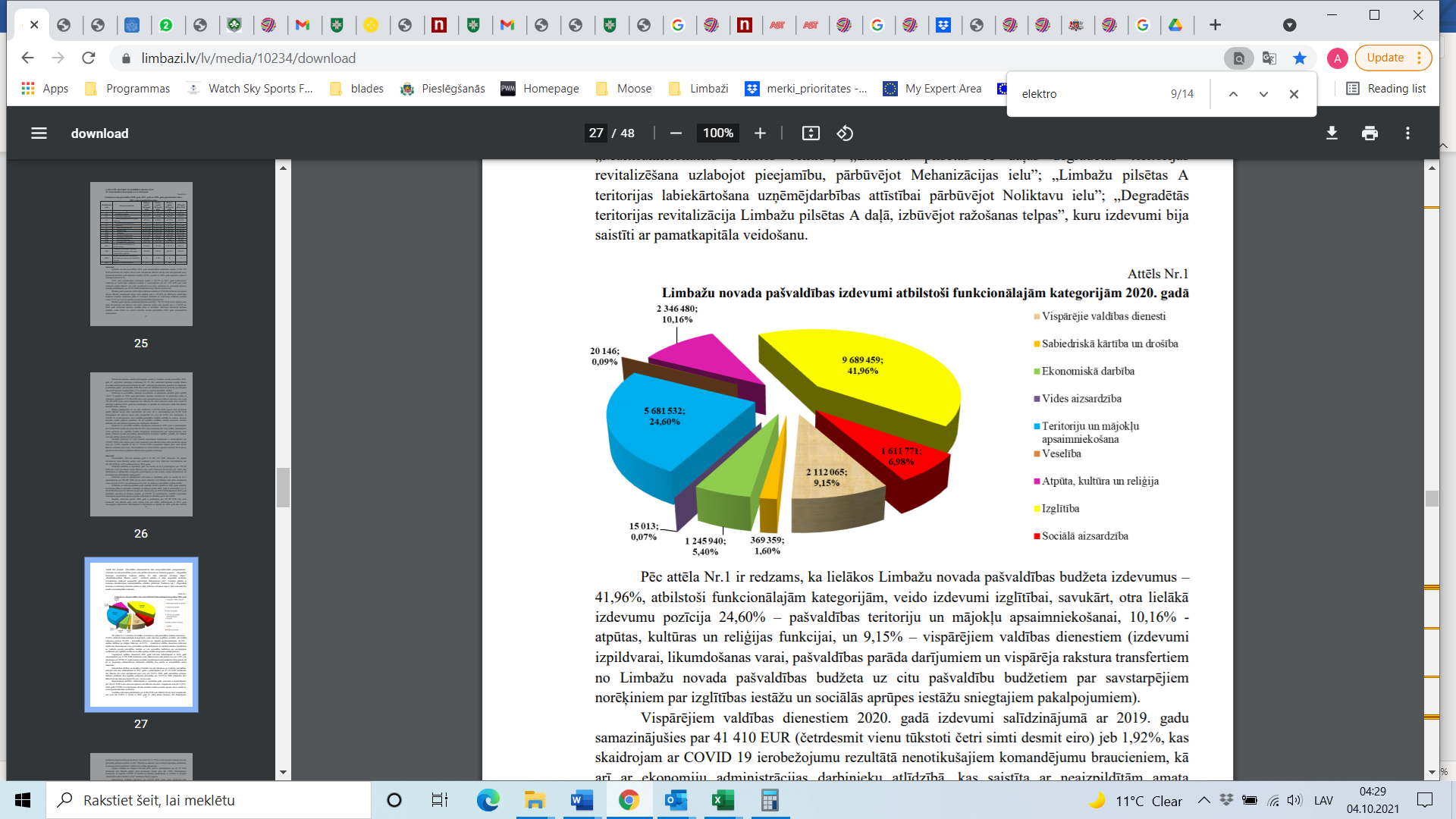 Attēls 38. Limbažu administratīvās teritorijas izdevumu struktūra 2020.Salacgrīvas administratīvajā teritorijā budžeta izdevumu kopsumma 2020. gadā bija 12.05 milj. euro. Finansējuma izlietojumā, izdevumos pēc funkcionālajām kategorijām, lielākais īpatsvars 31% apmērā izlietots ekonomiskai darbībai 3.80 milj. euro un izglītībai 3.02 milj. euro. jeb 25% izdevumi kultūrai un sportam 1.92 milj. euro jeb 16% un pašvaldības teritoriju un mājokļu apsaimniekošanai 1.28 milj. euro jeb 11%. Izdevumi vispārējiem valdības dienestiem, kuri ietver pašvaldību savstarpējos norēķinus par izglītības iestāžu pakalpojumiem, tai skaitā Limbažu un Salacgrīvas novada Sporta skolas uzturēšanas izdevumus, kā arī pašvaldību savstarpējos norēķinus par sociāliem pakalpojumiem un kredītu apkalpošanas izdevumus, sastāda 1.10 milj. euro jeb 9% no kopējiem izdevumiem izdevumu struktūrā. Sociālai aizsardzībai 0.79 milj. euro jeb 7%.Attēls 39. Izdevumi Salacgrīvas administratīvajā teritorijā (kopā), 2018 – 2020.Limbažu administratīvajā teritorijā izdevumu tendence ir ar pozitīvu līkni, trīs gadu periodā palielinot izdevumus par 3029460 EUR.Attēls 40. Salacgrīvas administratīvās teritorijas izdevumu struktūra 2020.2020. gadā kopējie Alojas administratīvās teritorijas pašvaldības izdevumi bijuši 6 111 883 EUR, par 911 675 EUR mazāk nekā 2019. gadā. Visvairāk līdzekļi 2020. gadā izlietots izglītībai – 49%. Vispārējiem valdības dienestiem, kas ietver norēķinus ar citām pašvaldībām par izglītības pakalpojumiem un maksājumus par aizņēmumu apkalpošanu, izlietots 12% no kopējiem izdevumiem. Sociālai aizsardzībai izlietotā finansējuma īpatsvars ir 12%. Teritoriju un mājokļu apsaimniekošanai izlietots 9% no visiem izdevumiem, atpūtai un kultūrai, kā arī ekonomiskai darbībai – pa 8% katrā nozarē, bet pārējās funkcijās – mazāk par 1% katrā.Attēls 41. Izdevumi Alojas administratīvajā teritorijā (kopā), 2018 – 2020).Alojas administratīvajā teritorijā izdevumu tendence ir ar negatīvu līkni, trīs gadu periodā samazinot izdevumus par 833016 EUR.Attēls 42.  Alojas administratīvās teritorijas izdevumu struktūra 2020.Tabula 56. Limbažu novada budžeta izdevumi 2020. g. un 2021. g. Prognoze (EUR).Prognozes par 2021. gadu liecina, ka izdevumi nedaudz samazināsies, izņemot Salacgrīvas novada teritoriju. Šis pieaugums ir saistīts ar ekonomiskās darbības izdevumiem, ņemot vērā paredzētos projektus 2021. gadā.PIELIKUMIPielikums nr.1Limbažu novada ezeriPielikums nr.2.Purvi Limbažu novada teritorijāPielikums nr. 3Valsts aizsargājamie kultūras pieminekļi Limbažu novadā.Pielikums nr. 4Potenciālās piesārņotās vietas Limbažu novadāPielikums nr. 5Pirmsskolas izglītības iestāžu aprakstiLimbažu pilsētas 1. pirmsskolas izglītības iestāde “Buratīno” atrodas Limbažos, Parka ielā 5, LV-4001. Iestāde dibināta 1944. gada 26.oktobrī.Īstenotās izglītības programmas No 2013.gada 9.janvāra iestāde īsteno vispārējās pirmsskolas izglītības programmu, programmas kods: 01011111, licence Nr. V-6068, vispārējā pirmsskolas izglītības programma tiek īstenota sešās izglītojamo grupās. Izglītojamo skaits PII “Buratīno”Personāla kvalitatīvais un kvantitatīvais sastāvs 2021./2022. mācību gadā vispārējo pirmsskolas izglītības programmu izglītojamiem realizē 16 pirmsskolas izglītības skolotāji, vadītāja un vadītājas vietniece izglītības jomā. Iestādē strādā pirmsskolas izglītības skolotājas ar lielu pedagoģiskā darba stāžu. Pakāpeniski kolektīvā darbu uzsāk jaunie pedagogi.Limbažu pilsētas 2. pirmsskolas izglītības iestāde “Kāpēcītis” atrodas Limbažos, Zāles iela 6, LV-4001. Iestāde dibināta 1963. gadā.Īstenotās izglītības programmas No 2012.gada 24.janvāra Iestāde īsteno Vispārējās pirmsskolas izglītības programmu, programmas kods: 01011111, licence Nr. V-5018, Vispārējā pirmsskolas izglītības programma tiek īstenota četrās izglītojamo grupās. Izglītojamo skaits PII “Kāpēcītis”.Personāla kvalitatīvais un kvantitatīvais sastāvs 2021./2022 mācību gadā Vispārējo pirmsskolas izglītības programmu izglītojamiem realizē 8 pirmsskolas izglītības skolotāji, vadītājas un izglītības metodiķis, tajā skaitā, iestādē ir logopēds, mūzikas skolotāja un sporta skolotājs. Iestādē strādā gan pirmsskolas izglītības skolotājas ar lielu pedagoģiskā darba stāžu, gan skolotājs, kas šobrīd studē pirmsskolas pedagoģiju. Pakāpeniski kolektīvā notiek paaudžu maiņa.Limbažu pilsētas 3. pirmsskolas izglītības iestāde “Spārīte” atrodas Limbažos, Dārza iela 24, LV-4001. Iestāde dibināta 1976. gada 9. martā.Īstenotās izglītības programmas No 2012. gada 21. novembra iestāde īsteno vispārējās pirmsskolas izglītības programmu, programmas kods: 01011111, licence Nr. V-5879, vispārējā pirmsskolas izglītības programma tiek īstenota astoņās izglītojamo grupās.Izglītojamo skaits PII “Spārīte”.Personāla kvalitatīvais un kvantitatīvais sastāvs 2021./2022 mācību gadā vispārējo pirmsskolas izglītības programmu izglītojamiem realizē 20 pirmsskolas izglītības skolotāji, vadītāja un vadītājas vietniece izglītības jomā. Iestādē strādā pirmsskolas izglītības skolotājas ar lielu pedagoģiskā darba stāžu. Pakāpeniski kolektīvā darbu uzsāk jaunie pedagogi.Skultes pirmsskolas izglītības iestāde “Aģupīte” atrodas Skultes pagasta Mandegas, LV-4025. Iestāde dibināta 1977.gada 24.augustā.Īstenotās izglītības programmas “Aģupīte” īsteno licencētu Vispārējās pirmsskolas izglītības programmu, izglītības programmas kods 01011111, licenci Nr.V-5822 Izglītības kvalitātes valsts dienests izsniedzis 2012.gada 13.novembrī. Izglītojamo skaits “Aģupīte”.Personāla kvalitatīvais un kvantitatīvais sastāvs 2021./2022 mācību gadā vispārējo pirmsskolas izglītības programmu izglītojamiem realizē 13 pirmsskolas izglītības skolotāji Limbažu novada pašvaldības, Ozolaines pirmsskolas izglītības iestāde dibināta 1971. gada 26. augustā, atrodas Ozolainē, Limbažu pagastā Ābeļu ielā – 4.Īstenotās izglītības programmas Iestāde īsteno pirmsskolas izglītības programmu, programmas kods: 01011111, licence Nr. V-355 izsniegta 2011.gada 12.janvārī. Vispārējā pirmsskolas izglītības programma tiek īstenota 3 izglītojamo grupās.Izglītojamo skaits Ozolaines pirmsskolas izglītības iestādē.Personāla kvalitatīvais un kvantitatīvais sastāvs Izglītības iestādē strādā 17 darbinieki, 9 pedagogi – 6 pirmsskolas skolotāji, mūzikas skolotājs, sporta skolotājs, logopēds, 3 skolotāju palīgi, medicīnas māsa, sētniece, saimniecības pārzinis, veļas pārzine/apkopēja, kurinātājs. Izglītības iestādes vadību nodrošina vadītāja, izglītības metodiķe.Pirmsskolas izglītības iestāde “Vilnītis” ar filiālēm Korģenē un Svētciemā ir Salacgrīvas administratīvās teritorijas lielākā pirmsskolas izglītības iestāde, kuras galvenā ēka atrodas priežu ieskautā teritorijā netālu no jūras.Īstenotās izglītības programmas Iestāde īsteno pirmsskolas izglītības programmu, kods: 01011111, licence Nr. V-355, speciālās pirmsskolas izglītības programmu izglītojamajiem ar jauktiem attīstības traucējumiem, programmas kods: 01015611, licence Nr. V-4929 un speciālās pirmsskolas izglītības programma izglītojamajiem ar garīgās attīstības traucējumiem, programmas kods: 01015811. Vispārējā pirmsskolas izglītības programma tiek īstenota 5 izglītojamo grupās.Iestādē īsteno interešu izglītības programmas: pašaizsardzības pulciņu “Džimbas skola” izglītojamo zināšanu par drošību un praktiskas pašaizsardzības iemaņu pilnveidei, “Veselības vingrošanu” vispusīgas fiziskās sagatavotības veicināšanai, deju pulciņu filiālē Korģenē. Iestādes telpās darbojas Limbažu sporta skolas dambretistu pulciņš un maksas keramikas pulciņš. 5-6 gadīgiem bērniem ir iespēja apmeklēt Salacgrīvas Mūzikas skolas (nosaukums mainīts 26.08.2021. Limbažu novada pašvaldības domes sēdē, iepriekš – Salacgrīvas novada Mūzikas skola) un Mākslas skolas sagatavošanas klasi. Izglītojamo skaits PII “Vilnītis”.Personāla kvalitatīvais un kvantitatīvais sastāvs Iestādē strādā 24 pedagoģiskie darbinieki, tajā skaitā 2 pirmsskolas izglītības skolotājas, logopēds un pirmsskolas mūzikas skolotāja filiālē Korģenē, 2 pirmsskolas izglītības skolotājas, pirmsskolas mūzikas skolotāja, logopēds un speciālais pedagogs filiālē Svētciemā, 14 pirmsskolas izglītības skolotājas, pirmsskolas mūzikas skolotāja, sporta skolotāja, logopēds un speciālais pedagogs Salacgrīvā. Iestādē strādā 17 tehniskie darbinieki, tajā skaitā: 11 (1 vadītājas vietniece saimnieciskajā jomā, 1 lietvede, 1 medmāsa, 1 apkopēja, 1 galdnieks – remontstrādnieks, 6 skolotāju palīgi) Salacgrīvā, 2 (medmāsa un skolotāju palīdze) filiālē Korģenē, 4 (2 skolotāju palīgi, apkopēja un galdnieks – remontstrādnieks) filiālē Svētciemā.Alojas pilsētas pirmsskolas izglītības iestāde “Auseklītis” ir pirmsskolas izglītības iestāde ar divām ēkām, kuras galvenā ēka atrodas Parka iela 13, Alojas pilsētā. Iestādei ir arī divas struktūrvienības: Vilzēnu pamatskolā, Braslavas pagastā, no 01.09.2021 Puikulē. Bērnudārza pirmsākumi Alojā meklējami 1950. gadā, kad durvis vēra ciemata bērnudārzs Jūras ielā, kur tagad atrodas Alojas mūzikas un mākslas skola. Vēlāk – 1966. gadā – ciematā atvēra padomju saimniecības Aloja bērnudārzu Parka ielā, 2000. gadā pārdēvējot par Alojas pilsētas pirmsskolas izglītības iestādi “Auseklītis”.Īstenotās izglītības programmas Iestāde īsteno pirmsskolas izglītības programmu, programmas kods: 01011111, licence Nr. V-5744. Vispārējā pirmsskolas izglītības programma tiek īstenota 10 izglītojamo grupās, Alojā, struktrūvienībā Vilzēnos, struktūrvienībā Puikulē.Iestāde mācību gada sākumā sniedz izglītojamajiem informāciju par Alojā pieejamām iespējām darboties interešu un sporta pulciņos, tautisko deju pulciņos kultūras namā, darboties sagatavošanas klasēs Alojas Mūzikas un mākslas skolā. Izglītojamo skaits “Auseklītis”.Personāla kvalitatīvais un kvantitatīvais sastāvs Iestādē kopumā strādā 19 pedagoģiskie darbinieki, tajā skaitā vadītāja, pirmsskolas izglītības metodiķe, 14 pirmsskolas izglītības skolotāji, pirmsskolas mūzikas skolotājs, sociālais pedagogs un logopēds. Iestādes vadība sastāv no 4 personām – vadītājas, pirmsskolas izglītības metodiķa, saimniecības vadītāja un filiāles pārvaldnieka struktūrvienībā Vilzēnos.Pielikums nr. 6Vispārējās izglītības iestāžu aprakstiVidusskolasLimbažu Valsts ģimnāzija atrodas Rīgas ielā 28, dibināta 1918. gada rudenī ar nosaukumu Limbažu vidusskola. 1920. gadu, uzskata par skolas dibināšanas gadu, Limbažu vidusskola ieguva Limbažu Valsts vidusskolas statusu. 1930.gadā Limbažu Valsts vidusskolu pārdēvēja par Limbažu Valsts ģimnāziju. Skola īsteno vairākas izglītības programmas:pamatizglītības programma – programmas kods 21011111;speciālās pamatizglītības programma skolēniem ar mācīšanās traucējumiem – programmas kods 21015611;speciālās pamatizglītības programma skolēniem ar valodas traucējumiem – programmas kods 21015511;vispārējās vidējās izglītības vispārizglītojošā virziena programma – programmas kods 31011011;vispārējās vidējās izglītības humanitārā un sociālā virziena programma – programmas kods 31012011;vispārējās vidējās izglītības matemātikas, dabaszinību un tehnikas virziena programma – programmas kods 31013011;vispārējās vidējās izglītības programma - programmas kods 31016011.Papildus obligātajai mācību programmas apguvei, skolēniem ir pieejams plašs interešu izglītības programmu klāsts, sportā, mākslā, mūzikā, kultūrā, tehnoloģijās, rokdarbos. Ir pieejama karjeras izglītība. Tiek organizētas karjeras nedēļas, kuru laikā, skolēniem ir iespējams iepazīt dažādas nozares. Izglītības iestādē strādā 65 pedagogi, 7 atbalsta personāla darbinieki (psihologs, logopēds, sociālais pedagogs, 2 medmāsas, karjeras konsultants un izglītības metodiķe). Limbažu Valsts ģimnāzija aktīvi piedalās dažādos projektos:ESF projekts Nr.8.3.2.2/16/I/001 “Atbalsts izglītojamo individuālo kompetenču attīstībai”;ESF projekts Nr.8.3.4.0/16/I/001 “Atbalsts priekšlaicīgas mācību pārtraukšanas samazināšanai”;ESF projekts Nr.8.3.5.0/16/I/001 “Karjeras atbalsts vispārējās un profesionālās izglītības iestādēs”; EuRopean Community Action Scheme for the Mobility of University Students (turpmāk - ERASMUS+) projektos.VKKF programmā "Latvijas skolas soma".Izglītojamo skaits klašu grupās no 1. līdz 9.klasei no 2017. līdz 2021.gadam Izglītojamo skaits klašu grupās no 10. līdz 12. klasei no 2017. līdz 2021.gadamLimbažu vidusskola (līdz 2020. gadam skolas nosaukums bija Limbažu 3. vidusskola) ir Limbažu novada pašvaldības dibināta izglītības iestāde, kas īsteno pamatizglītības un vispārējās vidējās izglītības programmas. Skola dibināta 1991. gadā. Kopš 2004. gada skola ir viena no 16 bāzes skolām valstī vācu valodas zināšanu starptautiski atzīta diploma (DSD I, DSD II) ieguvei. Apgūstot vispārējās vidējās izglītības profesionāli orientētā virziena programmu (komerczinības), izglītojamiem iespēja saņemt Junior Achievement – Young Enterprise Latvia sertifikātu.Izglītojamie un skolotāji iesaistās AS “Latvijas valsts meži” starptautiskajā vides izglītības programmā “Learning about Forest” Mammadaba meistarklasēs un “Izzini mežu” aktivitātēs. No 2013. gada skolas kolektīvs darbojas starptautiskajā vides izglītības Ekoskolu programmā. 2014. gadā skola ieguva Ekoskolas statusu, un 2015. – 2020. gadā darbs novērtēts ar Zaļā karoga balvu. Skolai ir sporta komplekss, kurā tiek organizētas nodarbības, ārpusstundu aktivitātes un sacensības, kas veicina izglītojamo veselības nostiprināšanu un vispārējo fizisko sagatavotību. Sadarbībā ar Limbažu Olimpisko centru skolas sporta komplekss tiek izmantots novada, valsts un starptautiska mēroga sacensībām. Skola piedāvā interešu izglītības programmas kultūras, mākslas, sporta, un mūzikas jomā. Limbažu vidusskola aktīvi piedalās dažādos projektos:ESF projekts Nr.8.3.2.2/16/I/001 “Atbalsts izglītojamo individuālo kompetenču attīstībai”;ESF projekts Nr.8.3.4.0/16/I/001 “Atbalsts priekšlaicīgas mācību pārtraukšanas samazināšanai”;ESF projekts Nr.8.3.5.0/16/I/001 “Karjeras atbalsts vispārējās un profesionālās izglītības iestādēs”; ERASMUS+ projektos.VKKF programmā "Latvijas skolas soma".Īstenotās izglītības programmas: pamatizglītības programma – programmas kods 21011111;speciālās pamatizglītības programma izglītojamajiem ar mācīšanās traucējumiem – programmas kods 21015611;speciālās pamatizglītības programma izglītojamiem ar smagiem garīgās attīstības traucējumiem vai vairākiem smagiem attīstības traucējumiem – programmas kods 21015911;vispārējās vidējās izglītības vispārizglītojošā virziena programmu – programmas kods 31011011;vispārējās vidējās izglītības profesionāli orientētā virziena programma – programmas kods 31014011;pamatizglītības programmu – programmas kods 21011112;vispārējās vidējās izglītības vispārizglītojošā virziena neklātienes programmu – programmas kods 31011013;speciālās pamatizglītības programma izglītojamajiem ar garīgās veselības traucējumiem – programmas kods 21015711;vispārējās vidējās izglītības programma – programmas kods 31016011;vispārējās vidējās izglītības programma – programmas kods 31016013.Limbažu vidusskolā strādā 56 pedagoģiskie darbinieki, tai skaitā bibliotekārs, 3 pedagoga palīgi, 1 pedagogs ar tiesībām strādāt speciālās izglītības programmās, 1 sociālais pedagogs, izglītības psihologs un logopēds.Izglītojamo skaits klašu grupās no 1. līdz 9.klasei no 2017. līdz 2021.gadamIzglītojamo skaits klašu grupās no 10. līdz 12. klasei no 2017. līdz 2021.gadamSalacgrīvas vidusskola atrodas Pērnavas ielā 31, Salacgrīvā. Vidusskola ir novada pašvaldības izglītības iestāde, kas dibināta 1921. gadā. Izglītības iestāde veic aktīvu darbu Ekoskolu programmā un vides izglītības jomā – ir iegūts Ekoskolas sertifikāts, kā arī iegūts Ekoskolas zaļais karogs 2019. un 2020. gadā. Skola ir “Junior Achievment” dalībskola, nodrošinot izglītojamo mācību uzņēmumu iespējas. Aktīvi piedalās dažādos projektos:ESF projekts Nr.8.3.2.2/16/I/001 “Atbalsts izglītojamo individuālo kompetenču attīstībai”;ESF projekts Nr.8.3.4.0/16/I/001 “Atbalsts priekšlaicīgas mācību pārtraukšanas samazināšanai”;ESF projekts Nr.8.3.5.0/16/I/001 “Karjeras atbalsts vispārējās un profesionālās izglītības iestādēs”; ERASMUS+ projektos;VKKF programma "Latvijas skolas soma";Baltijas Jūras projektā, starptautiskā Centrālbaltijas projektā, sadarbojoties ar Rīgas Tehnisko Universitāti un Tartu Universitāti.Salacgrīvas vidusskolas īstenotās izglītības programmas:pamatizglītības programma – programmas kods 21011111;speciālās pamatizglītības programma izglītojamajiem ar mācīšanās traucējumiem – kods programmas 21015611;speciālās pamatizglītības programma izglītojamiem ar garīgās attīstības traucējumiem – programmas kods 21015811;vispārējās vidējās izglītības vispārizglītojošā virziena programmu – programmas kods 31011011;vispārējās vidējās izglītības programmu – programmas kods 31016011.Salacgrīvas vidusskola nodrošina 14 interešu izglītības programmas kultūrizglītības, sporta, tehniskās jaunrades un vides izglītības jomā, un karjeras konsultācijas.Salacgrīvas vidusskolā pedagoģisko darbu veic 51 pedagogs. Izglītības iestādes saimniecisko darbību nodrošina 18 tehniskie darbinieki. Iestādes vadību veic direktore un 4 direktores vietnieki ar nepilnu darba slodzi. Izglītības iestādē tiek nodrošināta psihologa, pedagoga karjeras konsultanta, logopēda, speciālā pedagoga un medicīnas māsas pakalpojumi.  Izglītojamo skaits klašu grupās no 1. līdz 9.klasei no 2017. līdz 2021.gadamIzglītojamo skaits klašu grupās no 10. līdz 12. klasei no 2017. līdz 2021.gadam.Profesionālās izglītības kompetences centrs Rīgas Valsts tehnikums Limbažu teritoriālā struktūrvienība (turpmāk – PIKC RVT Limbažu teritoriālā struktūrvienība) dibināta 1959.gada 14.martā, atrodas Zeļļu iela 9, Limbažos. Līdz 1963. gadam skolas nosaukums bija 5.celtniecības skola. No 1963.gada līdz 1970.gadam skolas nosaukums - Limbažu 18.pilsētas profesionāli tehniskā skola. No 1982.gada skolas nosaukums - Limbažu 18.pilsētas profesionālā celtnieku vidusskola.  Ar 1990. gada skolas nosaukums - Limbažu 18.arodvidusskola. 2008. gadā reorganizācijas rezultātā skola tika pārdēvēta par Limbažu Profesionālo vidusskolu. 2014.gadā Limbažu Profesionālo vidusskolu pievienoja ministrijas padotībā esošajai valsts izglītības iestādei - profesionālās izglītības kompetences centram "Rīgas Valsts tehnikumam". Ar 2014.gada 1.septembri skolas nosaukums - PIKC RVT Limbažu teritoriālā struktūrvienība.Šobrīd iestāde īsteno 2 profesionālās vidējās izglītības programmas:būvdarbi – programmas kods 33 582 01 1arodizglītības programma - Kokizstrādājumi – programmas kods 32a 543 04 1Skolā ir 17 pedagogi un 2 administratīvie darbinieki. Skola piedāvā ārpus formālās izglītības iespējas visiem interesentiem, kuri sasnieguši 18 gadu vecumu un ir pašizglītības ceļā apguvuši kādu no skolas piedāvātajām profesijām.2014. gada 18.decembrī  PIKC RVT Limbažu teritoriālā struktūrvienība ir noslēgusi  jaunus deleģēšanas līgumus ar Izglītības kvalitātes valsts dienestu (turpmāk – IKVD) par ārpus formālās izglītības ceļā iegūto profesionālās kompetences novērtēšanu.Ārpus formālās izglītības kvalifikācijas eksāmenus organizē sekojošās profesijās:apdares darbu tehniķis,būvizstrādājumu galdnieks,automehāniķis;tūrisma pakalpojumu komercdarbinieks.Skola piedāvā karjeras izglītību, lai palīdzētu izglītojamajiem izvēlēties tālāko karjeras ceļu. Izglītojamo skaits klašu grupās no 2017. līdz 2021.gadamAlojas Ausekļa vidusskola ir vispārējās izglītības iestāde, kura pirmo reizi baznīcas protokolos pieminēta 1707. gadā kā Draudzes skola. Alojas draudzes skola beidza pastāvēt Pirmā pasaule kara gados. Nodibinoties neatkarīgās Latvijas valstij 1918. gadā, Alojas draudzes skolas vietā tika izveidota Alojas II pakāpes pamatskola (5. un 6. klase). Pēc gleznotāja, grafiķa Arvīda Galeviusa ierosinājuma skola 1928. gadā nosaukta dzejnieka Ausekļa vārdā. Alojas Ausekļa vidusskola izveidota 1951. gadā. 2019./2020. mācību gadā skola tika renovēta. Skolas telpas ir ekspluatācijas kārtībā un atbilst sanitāri higiēnisko normu prasībām. Klašu un koplietošanas telpu lielums ir pietiekams izglītojamo skaitam. Katru gadu atbilstoši budžetā iedalītajiem līdzekļiem notiek plānoti remonti, ievērojot principu, kad telpa tiek sakārtota pilnībā, ieskaitot mēbeles, mācību tehnisko nodrošinājumu, apgaismojumu un logu aizēnošanu.Skolas galvenās fasādes pusē atrodas dzejnieka Ausekļa biste un pie skolas ēkas sienas – pirmā izlaiduma absolventa M. Dreimaņa dāvināts metālkalums - skolas himnas nošu fragments. Skolas teritorijā atrodas sporta laukums, ar atsevišķiem volejbola un basketbola laukumiem. Vienā no skolas ēkām, atrodas mācību klases un Alojas muzejs, kurā atrodama arī skolas vēstures nodaļa.Skolas teritorijā, sadarbojoties ar biedrību “Atbalsts Alojas Ausekļa vidusskolai”, ierīkota Zaļā klase, kurā izvietoti stendi – dambrete, skaitīkļi, tāfele, līdzsvara un mezglošanas stendi.Alojas Ausekļa vidusskolā pedagoģisko darbu veic 41 pedagogs. Izglītības iestādes saimniecisko darbību nodrošina 11 tehniskie darbinieki. Izglītības iestādē tiek nodrošināta psihologa, logopēda, sociālā pedagoga pakalpojumi.Skolā darbojas sadarbības projekts ar Vācijas Elctālas skolu Dallau reģionā. Katru gadu izglītojamie apmeklē vāciešu draugus un dzīvo viņu ģimenēs. Katru gadu skolā viesojas draugi no Vācijas.Alojas Ausekļa vidusskola nodrošina sekojošas izglītības programmas:pamatizglītības programma – programmas kods 21011111, licences nr. V - 3509;vispārējās vidējās izglītības vispārizglītojošā virziena programmu – programmas kods 31011011, licences nr. V - 9151;Speciālās pamatizglītības programma izglītojamajiem ar mācīšanās traucējumiem – programmas kods – 21015611, licences nr. V - 3510.Vispārējās vidējās izglītības programmu – programmas kods 31016011, licences nr. V – 3511.Skolā pieejama arī interešu izglītības programmas mūzikas, tehnoloģiju un deju jomās. Skola iesaistās vairākos projektos:ESF projekts Nr.8.3.2.2/16/I/001 “Atbalsts izglītojamo individuālo kompetenču attīstībai”;ESF projekts Nr.8.3.4.0/16/I/001 “Atbalsts priekšlaicīgas mācību pārtraukšanas samazināšanai”;ESF projekts Nr.8.3.5.0/16/I/001 “Karjeras atbalsts vispārējās un profesionālās izglītības iestādēs”;??? ERASMUS+ projektos;VKKF programma "Latvijas skolas soma";sadarbība ar CSDD velotiesību iegūšanai, sporto visa klase, programmās “Piens un augļi skolai”.Izglītojamo skaits klašu grupās no 1. līdz 9.klasei no 2017. līdz 2021.gadamIzglītojamo skaits klašu grupās no 10. līdz 12. klasei no 2017. līdz 2021.gadam.PamatskolasLiepupes pamatskola ir novada pašvaldības dibināta iestāde Liepupes pagastā. 1983.gadā skola tika reorganizēta par vidusskolu, līdz 2018. gada 31. jūlijam skola bija vidusskola, tad atkal reorganizēta par pamatskolu. Liepupes pamatskolas ēkā kopš 2006.gada darbojas pirmsskolas grupas. Pirmos gadus iestādē darbojās tikai obligātās apmācības piecgadīgo un sešgadīgo skolēnu grupas. 2014. gadā tika atvērts dienas centrs „Rūķu nams”. No 2019./2020. mācību gada izglītības iestādē darbojās 4 pirmsskolas izglītības grupas.Liepupes pamatskola nodrošina sekojošas izglītības programmas:vispārējās pirmsskolas izglītības programma – programmas kods 01011111, licences nr. V - 9655;Pamatizglītības programma – programmas kods 21011111;Speciālās pamatizglītības programma izglītojamajiem ar mācīšanās traucējumiem – programmas kods – 21015611.Izglītojamajiem ir iespēja attīstīt savas spējas interešu izglītības programmās – mūzikas, kultūras, sporta, mākslas, tehnoloģiju un vides zinātņu jomās.Izglītības iestādē pedagoģisko darbu un atbalstu nodrošina 26 pedagoģiskie darbinieki. Iestādes vadību nodrošina direktore un vietniece izglītības jomā. Pedagoģisko darbinieku izglītība atbilst normatīvajos aktos noteiktajām prasībām. Skola iesaistās arī vairākos projektos un programmās:ESF projekts Nr.8.3.2.2/16/I/001 “Atbalsts izglītojamo individuālo kompetenču attīstībai”;ESF projekts Nr.8.3.4.0/16/I/001 “Atbalsts priekšlaicīgas mācību pārtraukšanas samazināšanai”;ESF projekts Nr.8.3.5.0/16/I/001 “Karjeras atbalsts vispārējās un profesionālās izglītības iestādēs”; ERASMUS+ projektos;VKKF programma "Latvijas skolas soma";Baltijas jūras projekts;E – Twinning mācību projekts; Ekoskola; Mamma daba. Izglītojamo skaits Liepupes pamatskolā no 2017.–2021. gadam.Krišjāņa Valdemāra Ainažu pamatskola dibināta 1856. gada. 1891.gadā uzcēla jaunu skolas koka ēku 1,5km no Ainažu pilsētas uz Ainažu-Valmieras ceļa un nosauca par Ainažu pagasta skolu. 1966. gada 23.janvārī Ainažu 8 gadīgā skola atrodas - Parka ielā 12., Ainažos. Līdz 2002.gada decembrim sākumskolas bērniem mācības notika kādā adresē?, bet no 2003.gada janvāra  - Parka ielā 12., Ainažos, jo Parka ielas skolas dienvidu spārnā tika uzbūvēts 2.stāvs.  2004. gadā tiek uzcelta piebūve skolas sporta zālei. 2018.gada septembrī tika reorganizēta Ainažu pirmsskolas izglītības iestāde "Randa", grupas pievienojot Krišjāņa Valdemāra Ainažu pamatskolai.Skola piedāvā šādas izglītības programmas:Pamatizglītības programma, programmas kods – 21011111;Vispārējās pirmsskolas izglītības programma, programmas kods  – 0101111;Speciālās pamatizglītības programma izglītojamajiem ar mācīšanās traucējumiem, programmas kods  – 21015611;Speciālās pamatizglītības programma izglītojamiem ar garīgās attīstības traucējumiem, programmas kods  - 21015811Speciālās pamatizglītības programma izglītojamajiem ar smagiem garīgās attīstības traucējumiem vai vairākiem smagiem attīstības traucējumiem, programmas kods  - 21015911Tiek piedāvātas dažādas interešu izglītības programmas – sporta, tehnoloģiju, drošības, mūzikas, kultūras un mākslas jomās.Krišjāņa Valdemāra Ainažu pamatskolā darbojas 17 pedagogi, 3 administrācijas darbinieki, (skolas direktore un 2 direktores vietnieces). 4 atbalsta personāla darbinieki – logopēds, psihologs, medicīnas māsa un speciālās izglītības skolotāja.Skola piedalās dažādos projektos un programmās:ESF projekts Nr.8.3.2.2/16/I/001 “Atbalsts izglītojamo individuālo kompetenču attīstībai”;ESF projekts Nr.8.3.4.0/16/I/001 “Atbalsts priekšlaicīgas mācību pārtraukšanas samazināšanai”;ESF projekts Nr.8.3.5.0/16/I/001 “Karjeras atbalsts vispārējās un profesionālās izglītības iestādēs”;eTwinning projektos;VKKF programma "Latvijas skolas soma";programmā “Piens un augļi skolai”, vides izglītības programmā.Izglītojamo skaits Krišjāņa Valdemāra Ainažu pamatskolā no 2017.–2021. gadam.* Līdz 2018./2019. mācību gadam darbojās Ainažu pirmsskolas izglītības iestāde “Randa”, 2018. gadā to pievienoja Krišjāņa Valdemāra Ainažu pamatskolai.Staiceles pamatskola ir novada pašvaldības dibināta pamatizglītības mācību iestāde, kura pašreizējā ēkā atrodas kopš 1966. gada. Ir veikta skolas rekonstrukcija, piebūvējot bibliotēku, 5 kabinetus, virtuves bloku, garderobes telpu, vestibilu, atsevišķi izbūvējot katlu māju. 2012. gada veikta skolas renovācija – tā tika siltināta, nomainīti logi, jumta segums, veikts sporta zāles kapitālais remonts, 2015. gadā veikta skolas gaiteņu, sporta zāles ģērbtuvju, sanitāro telpu un siltummezgla renovācija. 2016. gada 29. februārī Alojas novada dome pieņem lēmumu par Staiceles vidusskolas reorganizāciju par pamatskolu no 2018./2019.m.g.Skola īsteno trīs izglītības programmas:pirmsskolas izglītības programmu (programmas kods 01011111, licences Nr. V – 754, izsniegta 31.08.2018.);pamatizglītības programmu (programmas kods 21011111, licences Nr. V – 755, izsniegta 31.08.2018.);speciālās pamatizglītības programma izglītojamajiem ar mācīšanās traucējumiem (programmas kods 21015611, licences Nr. V – 785, izsniegta 31.08.2018.).Skolā darbojās interešu izglītības programmas – kultūras, drošības, sporta, tehnoloģiju un mūzikas jomās. Pie skolas darbojas trīs pirmsskolas izglītības grupas.Karjeras izglītības ietvaros tiek organizēti tematiskie pasākumi, ekskursijas, projekti, veicinot sadarbību ar vietējiem uzņēmumiem, to vadītājiem, personībām, Latvijas Futbola federāciju, Latvijas Olimpisko komiteju, A/S Swedbank, Latvijas Sporta pedagoģijas akadēmiju, Valmieras Tehnikumu, Smiltenes Tehnikumu, Staiceles mūzikas un mākslas skolu, Alojas novada sporta skolu, Staiceles pilsētas bibliotēku, muzeju, austuvi.Skola piedalās dažādos projektos un programmās:ESF projekts Nr.8.3.2.2/16/I/001 “Atbalsts izglītojamo individuālo kompetenču attīstībai”;ESF projekts Nr.8.3.4.0/16/I/001 “Atbalsts priekšlaicīgas mācību pārtraukšanas samazināšanai”;VKKF programma "Latvijas skolas soma".2020./2021. mācību gadā skolā strādā 30 pedagogi un 16 tehniskie darbinieki. Darba drošību uzrauga Alojas novada pašvaldības nolīgtas firmas “SUNSTAR GROUP” darba aizsardzības speciālisti.Izglītojamo skaits Staiceles pamatskolā no 2017.–2021. gadam.Lādezera pamatskola ir Limbažu novada pašvaldības dibināta mācību iestāde. Tā atrodas Limbažu novada Limbažu pagastā. Lādezerā skola dibināta 1991.gadā, pamatskola izvietota divās ēkās, tajās mācās izglītojamie no 1.līdz 9 klasei un 2 pirmsskolas grupas. Viena no skolas ēkām atrodas bijušā kultūras nama telpās - Skolas ielā 1, Lādezerā, Limbažu pagastā, Limbažu novadā, ēka celta 1968.gadā, renovēta un veikta energoefektivitātes paaugstināšana 2008. – 2009.gadā). Otra skolas ēka (celta 1991.gadā, renovēta un veikta energoefektivitātes paaugstināšana 2006.-2007.gadā), adrese: Agru iela 4, Lādezers, Limbažu pagasts, Limbažu novads, LV-4011.Skola piedāvā 2 licencētas izglītības programmas:Pamatizglītības programma, programmas kods - 21011111; Pirmsskolas izglītības programma, programmas kods - 01011111;Skola piedāvā interešu izglītības programmas – kultūras, sporta, tehnoloģiju, drošības un reliģijas jomās. Pirmsskolas izglītības izglītojamajiem un 1.-4. klases izglītojamajiem notiek logopēda un Montesori pedagoģijas nodarbības.Pamatskolā darbu nodrošina 17 pedagogi, pirmsskolas grupās - 7 pedagogi un 16 tehniskie darbinieki.Skola ir iesaistījusies vairākos projektos: LOK projektā “Sporto visa klase” piedalās 1., 2., 3., 5.klase;ESF projekts “Atbalsts izglītojamo individuālo kompetenču attīstībai” ESF projekts “Atbalsts priekšlaicīgas mācību pārtraukšanas samazināšanai” ESF projekts “Karjeras atbalsts vispārējās un profesionālās izglītības iestādes” VKKF programma “Latvijas skolas soma” Skolu uzņēmējdarbības projekts “Esi Līderis!” Izglītojamo skaits Lādezera pamatskolā no 2017.–2021. gadam.Pāles pamatskola, kas tapusi pēc arhitekta A.Čuibes projekta un ir viens no izcilākajiem 30.gadu skolu celtniecības paraugiem, atklāta 1936. gada septembrī. No 2007.gada septembra skolā atvērtas pirmsskolas izglītības grupas. Skola īsteno trīs izglītības programmas:pirmsskolas izglītības programmu - programmas kods 01011111;pamatizglītības programmu - programmas kods 21011111;speciālās pamatizglītības programma izglītojamajiem ar mācīšanās traucējumiem - programmas kods 21015611.Pāles pamatskolā pieejamas interešu izglītības programmas kultūras, sporta, tehnoloģiju, drošības un rokdarbu jomās. Skolā strādā 20 pedagogi un 11 tehniskie darbinieki.Skola piedalās:Starptautiskajos projektos starpkultūru un valodu apguvei - eTwinning, ESF projektā Nr.8.3.2.2/16/I/001 “Atbalsts izglītojamo individuālo kompetenču attīstībai”;ESF projektā Nr.8.3.4.0/16/I/001 “Atbalsts priekšlaicīgas mācību pārtraukšanas samazināšanai”;ESF projektā Nr.8.3.5.0/16/I/001 “Karjeras atbalsts vispārējās un profesionālās izglītības iestādēs”;VKKF programma "Latvijas skolas soma";Junior Achievement – Young Enterprise Latvija programmā - skolēnu mācību uzņēmumi no 2016.gada septembra,Programma „Esi līderis!”,Skola nodrošina:Brīvajā laikā un izglītojamo brīvdienās iespējams izmantot sporta spēļu laukumus un aukstajā periodā ledus laukumu,Skolas aktu un sporta zāles pieejamība ārpusstundu laikā,Iespēju piedalīties Jaunsargu apmācībās,Sadarbībā ar pagasta sporta speciālistu mācīties iespēja spēlēt futbolu un ziemā hokeju (ja ir atbilstoša temperatūra).Izglītojamo skaits Pāles pamatskolā no 2017.–2021. gadam.Umurgas pamatskolas dibinātājs ir Limbažu novada pašvaldība. Izglītības iestāde izvietota trīs dažādās ēkās, izglītības iestādes programmu īstenošana tiek nodrošināta trīs adresēs: 1)Pamatizglītības programma: Skolas iela 3, Umurga, Umurgas pagasts, Limbažu novads, LV-4004. 2)Pirmsskolas izglītības programma: Ulda Sproģa iela 7, Umurga, Umurgas pagasts, Limbažu novads, LV-4004 un Pociema iela 7, Pociems, Katvaru pagasts, Limbažu novads, LV-4061. Umurgā ir trīs pirmsskolas izglītības grupas, Pociemā divas pirmsskolas izglītības grupas. Umurgas pamatskola ir senākā Limbažu novada skola, pēc arhīva ziņām skola dibināta 1854.gadā, 2020.gadā skolai apritēja 166 gadi. Skolai ir sava simbolika – karogs un logo, kā arī skolas 160.gadu jubilejā skolas direktores uzrakstītais veltījums Umurgas skolai.Umurgas pamatskolā tiek īstenotas divas izglītības programmas:Pamatizglītības programma, programmas kods – 21011111. Programmas licence Nr. V – 9867, izdota 11.06.2018;Pirmsskolas izglītības programma, programmas kods 01011111. Programmas licence Nr.1989, izdota 21.10.2019.Skolā tiek realizētas interešu izglītības un fakultatīvo nodarbību programmas: zēnu vokālais ansamblis, vokālās dziedāšanas nodarbības, kokapstrādes pulciņš, žurnālistikas pulciņš, deju kolektīva “ Umurgas Varavīksne’’ dažādas vecuma grupas, jaunsardze, vispārējās fiziskās sagatavotības nodarbības, datorika, satiksmes drošība, zinātniski pētniecisko darbu izstrāde. Umurgas pamatskolā pamatdarbā un blakus darbā kopā strādā 21 skolotājs. No tiem pamatdarbā strādā 10 skolotāji, blakus darbā 11. Skolā strādā logopēde, mācību procesā individuālu atbalstu izglītojamiem sniedz pedagoga palīgs, kā arī karjeras konsultants sniedz atbalstu karjeras izglītībā.Skola aktīvi piedalās arī dažādos projektos: ESF projekts Nr.8.3.2.2/16/I/001 “Atbalsts izglītojamo individuālo kompetenču attīstībai”;ESF projekts Nr.8.3.4.0/16/I/001 “Atbalsts priekšlaicīgas mācību pārtraukšanas samazināšanai”;ESF projekts Nr.8.3.5.0/16/I/001 “Karjeras atbalsts vispārējās un profesionālās izglītības iestādēs”;Oxford School Loyality Scheme programma, Skolas žurnālistikas pulciņa sadarbības projekts ar biznesa augstskolu “Turība”, Lielā talka “Latvijai būt zaļai!’’, LNB lasīšanas veicināšanas programma, „Kino visiem un visur Latvijā”, “Latvju bērni danci veda’’, Tautas deju kolektīva „Varavīksne” dalība Eiropiādēs, ZAAO, “Zaļā josta” sadarbībā ar Valsts izglītības satura centru organizētie vides projekti skolām, VKKF programma „Latvijas skolas soma”, “Skolas piens”, “Augļi skolai”, „Pētīsim un izzināsim Latvijas vēsturi” Umurgas draudzes novada senvēstures un kultūrvēstures izpētes projekts. Izglītojamo skaits Umurgas pamatskolā no 2017.–2021. gadam.Vidrižu pamatskola dibināta 1925. gadā kā II pakāpes skola. 1990. gadā tiek uzcelta jauna ēka, kurā darbību uzsāk pirmskola. 2006. gadā pirmsskolas ēku renovē un tiek izbūvēts 2. stāvs, kurā atrodas sākumskolas klases. Sākumskolas un 3 pirmsskolas grupu audzēkņi izglītību iegūst glītās telpās ar mūsdienīgu materiāli tehnisko nodrošinājumu gan mācību darbam, gan integrētām rotaļnodarbībām pirmsskolas un pamatskolas vecuma izglītojamajiem. Vidrižu pamatskola atrodas Limbažu novada Vidrižu pagastā.Izglītības iestāde piedāvā 3 licencētas izglītības programmas:Pamatizglītības programma, programmas kods - 21011111;Pirmsskolas izglītības programma, programmas kods - 01011111;Speciālās pamatizglītības programma izglītojamajiem ar mācīšanās traucējumiem - programmas kods 21015611;Izglītības iestāde piedāvā interešu izglītības programmas sporta, deju, valodas un mūzikas jomās. Tiek piedāvāts atbalsts izglītojamo individuālo kompetenču attīstībai un izglītības karjeras konsultācijas. Skola piedalās dažādos projektos un piedāvā nodarbības: ESF projekts Nr.8.3.2.2/16/I/001 “Atbalsts izglītojamo individuālo kompetenču attīstībai”;ESF projekts Nr.8.3.4.0/16/I/001 “Atbalsts priekšlaicīgas mācību pārtraukšanas samazināšanai”;ESF projekts Nr.8.3.5.0/16/I/001 “Karjeras atbalsts vispārējās un profesionālās izglītības iestādēs”;eTwining projektos;VKKF programmā “Latvijas skolas soma”;Peldētapmacību sadarbībā ar SIA “Olimpiskais centrs”;Jaunsargu pulciņu no 10 gadu vecuma.Maijas Pīlāgas Lēdurgas mākslas un mūzikas skolā un Krimuldas mūzikas skolas pūtēju orķestrī.Skolā strādā 25 pedagogi, no tiem 15 pamatskolas skolotāji, 7 pirmsskolas skolotāji un 3 pirmskolas skolotāju palīgi. Izglītojamo skaits Vidrižu pamatskolā no 2017.–2021. gadam.Baumaņu Kārļa Viļķenes pamatskola ir Limbažu pašvaldības dibināta izglītības iestāde, kas atrodas Viļķenes pagastā. 2014. gadā notika skolas ēkas renovācija. Rezultātā veikta skolas ēkas siltināšana, apkures sistēmas renovācija, ventilācijas sistēmas un trenažieru zāles rekonstrukcija un ventilācijas sistēmu ierīkošana, āra nojumes izbūve, ēdināšanas bloka palīgtelpu remonts. Skolas ēkā ievietots novadpētniecības muzejs, kurā var aplūkot senlaicīgu priekšmetu kolekciju, padomju laika un skolas vēstures priekšmetu ekspozīciju. Skolā ir licencētas un akreditētas 2 izglītības programmas:pirmsskolas izglītības programmu - programmas kods 01011111, kura tiek īstenota adresē Briežu gatve 6A, Viļķenes pagastā;pamatizglītības programmu - programmas kods 21011111, kura tiek īstenota adresē “Viļķenes skola”, Viļķenes pagastā.Izglītojamie iesaistās interešu izglītības programmās, dažādos ar vidi saistītos projektos. Skolā strādā 21 (pirmskolā un pamatskolā) pedagogi un 14 tehniskie darbinieki.  Izglītojamo skaits Baumaņu Kārļa Viļķenes pamatskolā no 2017.–2021. gadam.Skola piedalās dažādos projektos: ESF projekts Nr.8.3.2.2/16/I/001 “Atbalsts izglītojamo individuālo kompetenču attīstībai”;ESF projekts Nr.8.3.4.0/16/I/001 “Atbalsts priekšlaicīgas mācību pārtraukšanas samazināšanai”;ESF projekts Nr.8.3.5.0/16/I/001 “Karjeras atbalsts vispārējās un profesionālās izglītības iestādēs”;VKKF programma “Latvijas skolas soma”.Pielikums nr. 7Limbažu novada speciālā pamatskola ir Limbažu pašvaldības dibināta izglītības iestāde. Tās juridiskā adrese Katvaru skola, Katvaru pagasts. Līdz 2019./2020. mg. iestādes nosaukums bija Katvaru internātpamatskola. Izglītības iestāde veicina izglītojamo dalību dažādos projektos, konkursos, izstādēs. Izglītības iestāde iesaistās dažādos vides konkursos, vāc makulatūru, baterijas, petpudeles. Piedalās Vidzemes zonas speciālo skolu izglītojamo daiļrunāšanas konkursā “Simts dzejoļi manai Latvijai”, Daugavas labā krasta Boče sacensības speciālajām skolām. Organizē speciālās izglītības mājturības olimpiādi un mākslinieciskās pašdarbības festivālu speciālajām izglītības iestādēm.Izglītības iestāde īsteno astoņas izglītības programmas: speciālās pamatizglītības programma izglītojamajiem ar garīgās attīstības traucējumiem, programmas kods 21015811;speciālās pamatizglītības programma izglītojamiem ar smagiem garīgās attīstības traucējumiem vai vairākiem smagiem attīstības traucējumiem, programmas kods 21015911;speciālās pirmsskolas izglītības programma izglītojamajiem ar garīgās attīstības traucējumiem, programmas kods 01015811;speciālās pirmsskolas izglītības programma izglītojamajiem ar jauktiem attīstības traucējumiem, programmas kods 01015611;profesionālās pamatizglītības programma „Kokizstrādājuma izgatavošana”, programmas kods 22543041. Piešķirtā kvalifikācija koksnes materiālu apstrādātājs.profesionālās pamatizglītības programma „Ēdināšanas pakalpojumi”, programmas kods 228110211. Piešķirtā kvalifikācija virtuves darbinieks.Skolā ir pieejamas interešu izglītības programmas, kas izstrādātas atbilstoši izglītojamo interesēm un vajadzībām: sporta pulciņš, mūzikas pulciņš, vizuālās mākslas pulciņš, kokapstrāde, angļu valodas pulciņš, šūšanas, lietišķās mākslas, EKO, CSDD velosipēdista, informātika, jaunsargi, dejošana, žurnālistika, skolēnu mācību uzņēmumi - SMU. Reizi gadā Mātes dienai veltītajā pasākumā tiek rīkota lietišķo pulciņu darbu izstāde.Izglītības iestādē strādā 28 pedagoģiskie darbinieki, kā arī 14 tehniskie darbinieki. Izglītības iestādes darbu nodrošina direktore, vietnieks izglītības jomā, vietnieks audzināšanas jomā. Atbalstu izglītojamajiem nodrošina atbalsta personāls – sociālais pedagogs, psihologs, logopēdi, medmāsa, mākslas terapeits, fizioterapeits.Izglītojamo skaits Limbažu novada speciālā pamatskolā no 2017.–2021. gadamPielikums nr. 8Limbažu novada Sporta skola ir profesionālās ievirzes izglītības iestāde. Ar Limbažu novada domes 29.07.2021 lēmumu Nr.42 (protokols Nr.4 4§) tika nolemts: reorganizēt Limbažu novada pašvaldības padotībā esošo profesionālās sporta ievirzes izglītības iestādi “Alojas novada sporta skola”, juridiskā adrese: Lielā iela 7, Staicele, Limbažu novads, LV-4043 (izglītības iestādes reģistrācijas Nr. 40900014953) (turpmāk – Alojas novada sporta skola), ar 2021.gada 1.novembri nododot profesionālās ievirzes sporta izglītības programmas: futbola programmas (programmas kods 20V 813001 un kods 30V 813001) īstenošanu Limbažu novada pašvaldības padotībā esošajai profesionālās sporta ievirzes izglītības iestādei “Limbažu novada Sporta skola” (turpmāk - Limbažu novada Sporta skola), juridiskā adrese: Parka ielā 36, Limbaži, Limbažu novads, LV-4001 (izglītības iestādes reģistrācijas Nr.40900001170).  Alojas sporta skola pievienota Limbažu novada Sporta skolai.Sporta skolai ir sadarbība ar Murjāņu sporta ģimnāziju, kā arī ar Olimpisko centru “Limbaži”. Sporta skola veicina izglītības pieejamību visiem. Bērniem ar īpašām vajadzībām ir visas iespējas izmantot Sporta skolas rīcībā esošo sporta bāzi, nepieciešamības gadījumā saņemot treneru padomus un konsultācijas.Sporta skola īsteno šādas pamatfunkcijas:12 licencēto profesionālās ievirzes sporta izglītības programmu realizāciju,vispārizglītojošo skolu sporta darba metodisko vadību,sporta sacensību organizēšanu.Limbažu novada Sporta skola īsteno sekojošas licencētas profesionālās izglītības ievirzes programmas:basketbola programmas, programmas kods – 20V 81300 1, licence nr. P – 16642; kods – 30V 81300 1, licence nr. P – 16643,burāšanas programmu, programmas kods – 20V 81300 1, licence nr. P – 14392,dambretes programmas, programmas kods – 20V 81300 1, licence nr. P – 15416; kods – 30V 81300 1, licence nr. P – 15417,futbola programmu, programmas kods – 20V 81300 1, licence nr. P – 16646,smaiļošanas un kanoe programmas, programmas kods – 20V 81300 1, licence nr. P – 16648; kods – 30V 81300 1, licence nr. P – 16649,vieglatlētikas programmas, programmas kods – 20V 81300 1, licence nr. P – 16650; kods – 30V 81300 1, licence nr. P – 16650,volejbola programmas, programmas kods – 20V 81300 1, licence nr. P – 16644; kods – 30V 81300 1, licence nr. P – 16645.Sporta skolas kopējais sākuma sagatavošanās, mācību treniņu, sporta meistarības pilnveidošanās un augstākās sporta meistarības grupu skaits – 53. Sporta skolā strādā 26 treneri, no tiem, A kategorijas sporta speciālista sertifikātu saņēmuši 6 treneri, B kategorijas sporta speciālista sertifikātu saņēmuši 17 treneri un C kategorijas sporta speciālista sertifikātu saņēmis 1 treneris. 1 treneris ir sporta studiju absolvents, un 1 treneris ir LSPA students. Limbažu novada Sporta skolas administrāciju veido direktore, direktores vietnieki, izglītības metodiķis un sporta organizators, medmāsa, saimniecības pārzinis.Izglītojamo skaits Limbažu novada Sporta skolā no 2017.–2021. gadamAlojas novada sporta skolas izglītojamo skaits no 2017.–2021. gadam2021. gadā Alojas novada sporta skolā ir 2 treneri (C kategorija – 1, B kategorija – 1), 32 audzēkņi – futbolisti.Limbažu Mūzikas un mākslas skola ir reorganizēta mācību iestāde - 01.07.2018., apvienojot Limbažu Mūzikas skolu un Limbažu Mākslas skolu (mūzikas skola - kā patstāvīga mācību iestāde bija darbojusies no 1945.gada 22.decembra; mākslas skola – ar Limbažu novada pašvaldības lēmumu Nr.99 no 29.12.1994., kā patstāvīga mācību iestāde bija darbojusies no 1995.gada 1.janvāra, bet pirms tam pastāvēja kā Lēdurgas Mākslas skolas Limbažu klases).Skolā tiek īstenotas šādas profesionālās ievirzes mācību programmas:vizuāli plastiskā māksla, programmas kods – 20V 211 001,taustiņinstrumentu spēle, programmas kods – 20V 212 011,stīgu instrumentu spēle, programmas kods – 20V 212 021,pūšaminstrumentu spēle, programmas kods – 20V 212 031.Skolā apgūst mākslu, klavierspēli, akordeona spēli, vijoļspēli, čella spēli, kokles spēli, ģitāras spēli, flautas spēli, klarnetes spēli, saksofona spēli, mežraga spēli, trompetes spēli, eifonija spēli un trombona spēli. Skolas īsteno interešu izglītības programmu pirmsskolas vecuma bērniem “Vizuālās mākslas pamati” un nodarbības pieaugušo neformālai izglītībai mūžizglītības grupai.Skolā darbojas 27 pedagogi, direktore un divas direktores vietnieces, kā arī lietvede, dežurante un divas apkopējas.Izglītojamo skaits Limbažu Mūzikas un mākslas skolā no 2017.–2021. gadam.Salacgrīvas Mūzikas skola ir pašvaldības dibināta izglītības iestāde. Skola īsteno profesionālās ievirzes un interešu izglītības programmas mūzikā.Skolā tiek īstenotas šādas profesionālās ievirzes mācību programmas:taustiņinstrumentu spēle, programmas kods – 20V 212 011,stīgu instrumentu spēle, programmas kods – 20V 212 021,pūšaminstrumentu spēle, programmas kods – 20V 212 031,sitaminstrumentu spēle, programmas kods – 20V 212 04 1.Skolā apgūst klavierspēli, akordeona spēli, vijoļspēli, flautas spēli, klarnetes spēli, saksofona spēli, trompetes spēli, eifonija spēli, trombona spēli un sitaminstrumentu spēli. Izglītības iestāde no 2014.gada īsteno interešu izglītības programmu “Sagatavošanas klase”, kurā tiek uzņemti bērni no 5 gadu vecuma. Šajā programmā izglītojamie apgūst priekšmetus: Mūzikas pamati un instrumenta spēli (klavierspēli, vijoles spēli, sitaminstrumentu spēli un blokflautas spēli). Lai sasniegtu mērķi, palielināt izglītojamo interesi par pūšaminstrumentu un stīgu instrumentu spēli, 2020. gadā tika izveidota interešu izglītības programma “Izvēles instruments”, piedāvājot klavierspēles izglītojamajiem, sākot no 3. klases, apgūt papildus instrumentu.Skolā darbojas 17 pedagogi, direktors, 2 metodisko komisiju vadītāji, lietvede un apkopēja.Izglītojamo skaits Salacgrīvas Mūzikas skolā no 2017.–2021. gadam.Salacgrīvas Mākslas skola ir pašvaldības dibināta profesionālās ievirzes izglītības iestāde, dibināta 2002. gada 9. oktobrī ar toreizējās Salacgrīvas pilsētas ar lauku teritoriju domes lēmumu Nr. 204. Skolas juridiskā adrese sākotnēji bija Pērnavas iela 31, Salacgrīva, Limbažu rajons, 2005. gadā - Ostas iela 3, Salacgrīva un no 2013. gada - Pērnavas iela 29, Salacgrīva.Salacgrīvas Mākslas skola īsteno profesionālās ievirzes izglītības programmu mākslā, programmas kods - 20V 211 00 1 – Vizuāli plastiskā māksla, licences Nr. P-13089, 03.12.2015. (2010. gadā no piecu gadu izglītības programmas pāriet uz septiņgadīgu izglītības programmu). No 2013. gada Salacgrīvas Mākslas skola īsteno interešu izglītības programmu “ Ievads vizuāli plastiskajā mākslā”, kurā tiek uzņemti bērni no 5 gadu vecuma. Skolā darbojas 9 pedagogi, direktors, lietvede un apkopēja. Izglītojamo skaits Salacgrīvas Mākslas skolā no 2017.–2021. gadam.Alojas Mūzikas un mākslas skola ir pašvaldības dibināta profesionālās ievirzes izglītības iestāde mūzikas un vizuāli plastiskās mākslas profesionālās ievirzes programmu īstenošanai. Skola kā patstāvīga mācību iestāde darbojas kopš 1995.gada 2.janvāra.Skola īsteno šādas profesionālās ievirzes izglītības programmas un interešu izglītības programmas mūzikā un mākslā:vizuāli plastiskā māksla, programmas kods – 20V 211 001,taustiņinstrumentu spēle, programmas kods – 20V 212 011,stīgu instrumentu spēle, programmas kods – 20V 212 021,pūšaminstrumentu spēle, programmas kods – 20V 212 031.Audzēkņiem Alojas Mūzikas un mākslas skolā ir iespēja apgūt mākslu, klavierspēli, kokles spēli, ģitārspēli, flautas spēli, saksofona spēli, trompetes spēli un eifonijas spēli. Skola piedāvā interešu izglītības programmas:mūzikas pamati,klavierspēle,flautas spēle,sitaminstrumentu spēle,izvēles instruments(trombons),izvēles instruments(akordeons),izvēles instruments(saksofons),izvēles instruments(vijole),izvēles instruments(sitamie instrumenti),izvēles instruments(flauta),izvēles instruments(klarnete).Skolā strādā 13 pedagogi, no tiem 8 mūzikas nodaļā un 5 mākslas nodaļā, direktore, 2 direktores vietnieki, lietvede, apkopēja un kurinātājs.Izglītojamo skaits Alojas mūzikas un mākslas skolā no 2017.–2021. gadam.Jāņa Zirņa Staiceles Mūzikas un mākslas skola (turpmāk – JZSMMS) ir dibināta 2006. gadā kā pašvaldības izglītības iestāde mākslas un mūzikas jomas profesionālās ievirzes programmu īstenošanai. Līdz 2009.gadam skolas atradās Staiceles pilsētas bērnudārza telpās Parka ielā 2. No 2009. gada JZSMMS telpas ieguva papīrfabrikas bijušajā direktora mājā (celta 1897. gadā, ar lielu parka teritoriju) Lielā ielā 36, ēkai 2012. gadā piešķirts Valsts Kultūras pieminekļa statuss.Skola īsteno profesionālās ievirzes izglītības programmas un interešu izglītības programmas mūzikā un mākslā:vizuāli plastiskā māksla, programmas kods – 20V 211 001,taustiņinstrumentu spēle, programmas kods – 20V 212 011,stīgu instrumentu spēle, programmas kods – 20V 212 021,pūšaminstrumentu spēle, programmas kods – 20V 212 031,vokālā mūzika, programmas kods - 20V 212 061.Skolā apgūst klavierspēli, vijoļspēli, saksofona spēli, flautas spēli, klarnetes spēli, ģitārspēli, mākslu, mācīties kora klasē.Skolas īsteno interešu izglītības programmas:vizuāli plastiskā māksla (pirmskola, sagatavošanas grupa),“ESI STILĪGS!”,ideju tarba,ritmiskās mūzikas grupa.Skolā strādā 12 pedagogi, no tiem mūzikas programmā – 7 pedagogi, mākslas programmā – 5 pedagogi. Vadību nodrošina direktors un direktora vietnieks izglītības jomā, sekretāre - lietvede, saimniecības pārzinis un apkopējs / sētnieks.Izglītojamo skaits Jāņa Zirņa Mūzikas un mākslas skolā no 2017.–2021. gadam.Pielikums nr.9Kultūras namu raksturojoši rādītājiLimbažu administratīvās teritorijas kultūras pasākumu raksturojošie rādītāji.Salacgrīvas kultūras nama raksturojošie rādītāji.Ainažu kultūras nama raksturojošie rādītāji.Liepupes kultūras nama raksturojošie rādītāji.Lauvas kultūras nama raksturojošie rādītāji.Alojas kultūras nama raksturojošie rādītāji.Vilzēnu tautas nama raksturojošie rādītāji.Staiceles kultūras nama raksturojošie rādītāji.Puikules tautas nama raksturojošie rādītāji.Pielikums nr.10Bibliotēku raksturojoši dati Limbažu Galvenās bibliotēkas raksturojošie datiKatvaru bibliotēkas raksturojošie datiPociema bibliotēkas raksturojošie datiLādes bibliotēkas raksturojošie datiLādezera bibliotēkas raksturojošie datiĀrciema bibliotēkas raksturojošie datiPāles bibliotēkas raksturojošie datiSkultes bibliotēkas raksturojošie datiStienes bibliotēkas raksturojošie datiStraumes bibliotēkas raksturojošie datiUmurgas bibliotēkas raksturojošie datiVidrižu bibliotēkas raksturojošie datiBīriņu bibliotēkas raksturojošie datiViļķenes bibliotēkas raksturojošie datiVitrupes bibliotēkas raksturojošie datiSalacgrīvas bibliotēkas raksturojošie datiAinažu bibliotēkas raksturojošie datiKorģenes bibliotēkas raksturojošie datiSvētciema bibliotēkas raksturojošie datiTūjas bibliotēkas raksturojošie datiLiepupes bibliotēkas raksturojošie datiSalacgrīvas vidusskolas bibliotēkas raksturojošie datiKrišjāņa Valdemāra Ainažu pamatskola bibliotēkas raksturojošie datiLiepupes vidusskolas bibliotēkas raksturojošie datiAlojas pilsētas bibliotēkas raksturojošie datiBibliotēkas “SALA” raksturojošie datiStaiceles pilsētas bibliotēkas raksturojošie datiBraslavas pagasta bibliotēkas raksturojošie datiVilzēnu bibliotēkas raksturojošie datiPuikules bibliotēkas raksturojošie datiPielikums nr. 11Muzeju aprakstsLimbažu muzejs atrodas Burtnieku iela 7, Limbažu pilsētā 19.gs. sākumā celtajā Rīgas rātes jaunajā pilī jeb Pilsmuižas pārvaldnieka ēkā iekārtota vēstures ekspozīcija un izstāžu zāles. Ierīkota patstāvīga ekspozīcija Latvijas Valsts himnas autoram Baumaņu Kārlim. Muzeja 1. stāva zālē rekonstruēts 19.gs. 2. puses interjers, izmantojot Limbažos un apkārtnē lietotas autentiskas mēbeles. Izstādes apmeklētāji gūs ieskatu ne tikai par Baumaņu Kārļa dzīvi, bet arī priekšstatu par saimnieciskajām norisēm un saviesīgo dzīvi laikā, kad Limbažos dzīves nogali pavadīja Baumaņu Kārlis. Muzeja direktore – Elēna Silāja. Limbažu muzeja izstāžu zāles un vēstures ekspozīcija atrodas 19. gs. sākumā celtajā Rīgas rātes jaunajā pilī jeb Pilsmuižas pārvaldnieka ēkā Burtnieku ielā 7.Šeit apskatāma ekspozīcija "Perpetuum mobiles. Limbažu pilsētas un novada kultūrvēsturiskie procesi un saimnieciskā dzīve" un Latvijas Republikas himnas autoram veltītā ekspozīcija "Baumaņu Kārlis un viņa laiks". Divās maināmo izstāžu zālēs muzeja viesus regulāri priecē arī visdažādākajām tēmām veltītas ceļojošās, muzeja darbinieku veidotas vai mākslas izstādes.Muzeja apmeklētājus sagaida arī amatnieku izstrādājumu un pilsētas suvenīru veikals "Saloniņš". Interesentiem ir iespēja aplūkot blakus esošās Limbažu viduslaiku pilsdrupas, kas ir vēsturiski nozīmīgas, jo pils savulaik bijusi viena no Rīgas arhibīskapa mītnes vietām.Pils vārtu tornis ir vienīgais Latvijā, kur ieejas portālā saglabājušies unikāli vārti ar paceļamo restu konstrukcijas fragmentiem. Vasaras periodā (aprīļa sākums - oktobra beigas) muzeja viesiem tiek piedāvāta arī iespēja aplūkot Limbažu pilsētu no blakus pilsdrupām uzceltā skatu torņa.Tāpat pilsētas viesi ir aicināti aplūkot Limbažu muzeja atklātajā krājuma glabātuvē redzamo tehnisko ierīču kolekciju, kas izvietota 19. gs. otrajā pusē celtajā bijušajā Limbažu Brīvprātīgo ugunsdzēsēju biedrības depo ēkā Torņa ielā 3. Vecais ugunsdzēsēju depo ir īstā vieta, kurp doties, lai uzzinātu par to, kā senāk Limbažos dzēsa ugunsgrēkus, cik bieži tie notika, ko darīja, kad pamanīja dūmus. Apmeklētāji aicināti iemūžināt ugunsdzēsēju mašīnu un pa šaurām kāpnēm pāri stiklotām grīdām uzkāpt līdz pašai depo torņa augšai, kur pa piektā stāva lodziņiem paveras skati uz vecpilsētas centrālo daļu.Kopš 2020.gada 1.augusta Baumaņu Kārļa, bij. Tirgus laukuma malā, Cēsu un Torņa ielas krustojumā, iepretī TIC atrodas atraktīvs vides objekts - Centra kiosks. Atjaunotā koka konstrukcijas vitrīna/stiklots paviljons kopē Limbažu vēsturiskā centra Kiosku, kas tika uzstādīts vecpilsētas centrā, Tirgus laukumā 1935. gadā. Kiosks, kā arī SHELL benzīntanks savdabīgā veidā iemarķēja vietu pilsētas vēsturiskajā centrā no kuras tika iemērīta viduslaiku pilsēta.Centra kiosks kalpo kā Limbažu muzeja ārtelpas vitrīna, kur atspoguļot ilustratīvos materiālus un citu informāciju, par pilsētas un novada kultūras dzīvi, kā arī saimnieciskajām norisēm.Pāles novadpētniecības muzejs atrodas Kalnakrogā, Pāles pagastā. Muzejs ciešā sadarbībā ar vietējiem iedzīvotājiem apzina un popularizē Pāles pagasta un ar tā vēsturi un Vidzemes lībiešu pēctečiem saistītās teritorijas kultūrvēsturiskās vērtības no vissenākajiem laikiem līdz mūsdienām, lai veidotu sabiedrību, kas apzinās sava novada un dzimtas vēsturi, kā arī novērtē citu tautu kultūras bagātības.Pāles novadpētniecības muzejs (Pāles pagasta "Kalnakrogā") ir vienīgais Latvijā, kurā ir iespējams uzzināt par Vidzemes lībiešu vēsturi. Šobrīd nešaubīgi var uzskatīt par maldīgu viedokli, ka lībieši Vidzemē ir izmiruši jau 19.gs. otrajā pusē. Pētījumi arhīvos un novada pareizticīgo un luterāņu draudžu nepublicētie dokumenti pierāda, ka lielākā daļa šo dzimtu ir bijušas plašas un sazarotas. To pēcteči vēl arvien dzīvo ne tikai Svētciema apvidū, bet visā Latvijā un ārvalstīs. Muzeja vadītāja - Liene Noriņa – Šeikina.Bārdu dzimtas memoriālais muzejs "Rumbiņi" atrodas vietā, ko sauc par ''Rumbiņi'', Katvaru pagastā. Muzeja vadītāja - Valda Irmeja. Bārdu dzimtas memoriālais muzejs “Rumbiņi” glabā trīs latviešu kultūrai nozīmīgu personību - dzejnieku Friča Bārdas, Paulīnas Bārdas un Antona Bārdas piemiņu. Saglabājušās 19.-20. gadsimta zemnieku sētas ēkas un sadzīves priekšmeti glabā liecības par šīs sētas iemītnieku dzīvi. Kopā ar apkārtnes skaisto dabu - mežiem, pauguriem un bērzu birzīm tie sniedz priekšstatu par vidi, kurā dzejnieki dzīvojuši un smēlušies iedvesmu daiļradei. “Rumbiņi” ir vieta, uz kurieni var doties gan literatūras un vēstures cienītāji, gan arī tie, kuri vēlas gūt pozitīvas emocijas, atrodoties pie dabas.Salacgrīvas muzejs ar vienu teritoriālo struktūrvienību – Ainažu Ugunsdzēsības muzeju. Muzeja direktore – Ieva Zilvere.Muzeja misija ir stiprināt lokālā patriotisma jūtas vietējā sabiedrībā, atklāt Salacgrīvas un tās novada kultūras mantojuma savdabību Ziemeļvidzemē, vēstīt par zveju un zvejniekiem laiku lokos, īpaši izceļot Salacas nēģu zvejas senās tradīcijas un godā ceļot Ainažu brīvprātīgo ugunsdzēsēju biedrības darbību un tradīcijas. Darboties kā novada vēstures centram vietējiem iedzīvotājiem, tūristiem un vēstures pētniekiem. Salacgrīvas muzejs (26.08.2021. Limbažu novada pašvaldības domes sēdē tiek mainīts Salacgrīvas novada muzeja nosaukumu uz nosaukumu Salacgrīvas muzejs) atrodas Salacgrīvā, Sila ielā 2 uz pilsētas vecās biedrības mājas pamatiem 1989.gadā uzceltā namā. Muzeja krājumā ir 5576 priekšmeti, un tie veido piecas kolekcijas – fotogrāfijas un pastkartes, – upes un jūras zvejas rīki un piederumi, – tekstilijas un mājsaimniecības rīki un piederumi, – dokumenti un iespieddarbi, – mākslas darbi. Muzejā ir pastāvīgā ekspozīcija “Zutiņš murdā”, kas stāsta par Salacas nēģu zvejas senajām tradīcijām, kā arī regulāri notiek ar Salacgrīvas administratīvās teritorijas kultūrvēsturi un mākslu saistītas izstādes. Apmeklētājiem pieejama digitālā ekspozīcija “Salacgrīvas muzeja dārgumi”. Muzeju iespējams apskatīt individuāli vai grupās gida pavadībā. Muzejā tiek vāktas ziņas un glabājas materiāli par zveju un zvejniekiem Ziemeļvidzemes jūras piekrastē un Salacas upes lejtecē, par seno nēģu zveju ar tačiem, par Vecsalacas un Svētciema muižu vēsturi, uz kuru zemēm izveidojusies Salacgrīva, par pilsētas ekonomisko un politisko dzīvi, apkārtnes skolām, baznīcām un draudzēm, par salacgrīviešiem, kas dara godu pilsētai un novadam un pazīstami ar saviem nopelniem pedagoģijā, zinātnē, kultūrā un mākslā, uzņēmējdarbībā, politikā un tautsaimniecībā.  Ainažu Ugunsdzēsības muzejs atrodas Ainažos, Valdemāra ielā 47, tā sauktajā “Māleru” mājā, kur 2 stāvos izvietoti un eksponēti muzeja krājuma priekšmeti. Muzeja vadītāja – Sarmīte Vilde.Ainažos, šajā mazajā piejūras un pierobežas pilsētā, jau 82 gadus rosīgi darbojas Brīvprātīgā Ugunsdzēsēju biedrība (BUB). Tās biedri ne tikai cīnās ar ugunsnelaimēm, bet saglabā savas tradīcijas. Ar Ainažu ugunsdzēsēju darbu no biedrības dibināšanas 1926.gadā līdz 2.Pasaules karam var iepazīties Ainažu ugunsdzēsības muzeja pastāvīgajā ekspozīcijā “Spožas pogas, ķiveres”. Ekspozīcija saturiski pilnveidota un tajā var gūt ziņas arī par pilsētas vēsturi. Šobrīd muzejā krājumā ir 2484 priekšmeti. Muzejā populāras muzejpedagoģiskās programmas pirmskolas izglītības iestāžu audzēkņiem un pamatskolas skolēniem. Muzeju var apskatīt gan individuāli, gan grupās gida pavadībā.Staiceles lībiešu muzejs „Pivālind” ir Staiceles pilsētas domes izveidota struktūrvienība (Staiceles pilsētas domes 1999.gada 20.oktobra Lēmums Nr.130)Muzejs iepazīstina ar lībiešu vēsturi un kultūras mantojumu Staiceles apkārtnē ap Salacu, Staiceles un tās apkārtnes vēsturi. Misija ir izveidot sabiedrību, kas apzinās sava novada vēsturi, kultūras, darba un sadzīves tradīcijas, muzejs sadarbībā ar skolu un pilsētas iedzīvotājiem, vāc, glabā, pēta un popularizē Staiceles pilsētas un tās apkārtnes vēsturi (senā lībiešu Metsepoles novada vēstures turpinājumu), iekļaujas Latvijā dzīvojošo lībiešu sabiedriskajā, zinātnes un kultūras dzīvē, sniedz ieguldījumu valsts ilgtermiņa mērķprogrammas „Lībieši Latvijā” īstenošanā.Muzeju krājumā glabājās 2274 krājuma vienības, no kuriem pamatkrājumā ir 1195 priekšmeti. Liela daļa krājuma sastāda priekšmeti, fotogrāfijas un dokumenti, kuri liecina par Staiceles apkārtnes lauku ļaužu dzīvesveidu, darba un sadzīves tradīcijām. Liela daļa krājuma liecina par Staiceles papīrfabrikas darbību gadsimta garumā. Krājumā iekļauti priekšmeti, kas atspoguļo Lielās ielas veidošanos un attīstību; stāsta par izglītības, kultūras, sporta un rokdarbu tradīcijām Staicelē. Krājumā tiek glabātas liecības par Staiceles Brīvprātīgo Ugunsdzēsības biedrību (dibināta 1913.gadā). Krājumu skaits pret iepriekšējo gadu ir palielinājies par 43 vienībām.Muzejam ir iegādāts mobilais pacēlājs cilvēkiem ar kustību traucējumiem, kuri pārvietojas ratiņkrēslā, lai cilvēki varētu nokļūt muzejā.Pielikums nr. 12Svētku un festivālu saraksts 2020. gadāPielikums nr.13Aktīvās atpūtas iespējas Limbažu novadāPielikums nr. 14Limbažu novada naktsmītņu pakalpojuma sniedzējiPielikums nr. 15Limbažu novada ēdināšanas pakalpojumu sniedzējiPielikums nr.16Atpūtas maršruti Limbažu novadāAtradneResurssLimbažu administratīvā teritorijaLimbažu administratīvā teritorijaSaulkalniSmiltsTroļļu purvsKūdraRāķu - Dzelves purvsKūdraLielais ērgļu purvsKūdraLaugas purvsKūdraSalacgrīvas administratīvā teritorijaSalacgrīvas administratīvā teritorijaĶulaurgaSmiltsStienuži IVSmiltsAinaži (iecirknis "Ainaži 2")Smilts – grants un smiltisStienuži VSmiltsSeķu purvsKūdraAlojas administratīvā teritorijaAlojas administratīvā teritorijaKarogiSmiltsTēvgaršas purvsKūdraRāķu - Dzelves purvsKūdraZemgaļiSmilts – grants un smiltisMeža iedalījumsMeža zemeMežsMežaudzesPurviLaucesPārplūduši klajumiLimbažu administratīvajā teritorijāLimbažu administratīvajā teritorijāLimbažu administratīvajā teritorijāLimbažu administratīvajā teritorijāLimbažu administratīvajā teritorijāLimbažu administratīvajā teritorijāLimbažu administratīvajā teritorijāValsts21267,5415936,0615092,384293,8849,3617,69Privātie / pašvaldības46228,8643940,8740790,811010,04449,17195,23Salacgrīvas administratīvajā teritorijāSalacgrīvas administratīvajā teritorijāSalacgrīvas administratīvajā teritorijāSalacgrīvas administratīvajā teritorijāSalacgrīvas administratīvajā teritorijāSalacgrīvas administratīvajā teritorijāSalacgrīvas administratīvajā teritorijāValsts24048,4822328,3821221,74615,1844,63,02Privātie / pašvaldības18715,3318267,8516998,7857,48132,7136,28Alojas administratīvajā teritorijāAlojas administratīvajā teritorijāAlojas administratīvajā teritorijāAlojas administratīvajā teritorijāAlojas administratīvajā teritorijāAlojas administratīvajā teritorijāAlojas administratīvajā teritorijāValsts21422,2615515,514867,714943,1126,7175,85Privātie / pašvaldības20509,3819771,6418652,35227,39238,8339,61Kopā Limbažu novadā152191,85135760,3127623,7711147,08941,38367,68Aizsardzības kategorijaBiosfēras rezervāts, ietilpst 25 dabas liegumi, no tiem 17 atrodas Limbažu novadā.Administratīvais iedalījumsLimbažu, Valkas un Valmieras novadi Platība475 514 ha (457 708 ha sauszemes; 17 806 ha jūras akvatorijas)Dibināšanas gads1997Dabas vērtībasBiosfēras rezervāta mērķis nacionālā un starptautiskā nozīmē ir sasniegt līdzsvaru dabas daudzveidības aizsardzībā, ekonomiskās attīstības veicināšanā un kultūras vērtību saglabāšanā. Biosfēras rezervāts pārstāv starptautiski atzītas mērenajai mežu joslai raksturīgas sauszemes un Baltijas jūras piekrastes ekosistēmas. Lai nodrošinātu teritorijas ainavu, ekosistēmu, sugu un ģenētiskās daudzveidības saglabāšanu un veicinātu ilgtspējīgu ekonomisko attīstību biosfēras rezervāta teritorija ir iedalīta funkcionālajās zonās (ainavu aizsardzības zonas un neitrālā zona).MērķisNacionālā un starptautiskā nozīmē sasniegt līdzsvaru dabas daudzveidības aizsardzībā, ekonomiskās attīstības veicināšanā un kultūras vērtību saglabāšanā.LikumsPar Ziemeļvidzemes biosfēras rezervātu (11.12.1997.)Individuālie aizsardzības un izmantošanas noteikumiMK noteikumi Nr.303 „Ziemeļvidzemes biosfēras rezervāta individuālie aizsardzības un izmantošanas noteikumi” (19.04.2011.).Citi plāniAinavu ekoloģiskais plāns.SugaSkaitsĀra bērzs Betula pendula4Baltais vītols Salix alba84Baltā apse Populus alba5Bērzs Betula sp.11Blīgzna Salix caprea3Eiropas ciedrupriede Pinus cembra1Eiropas lapegle Larix decidua9Garzvīņu baltegle Abies x phanerolepis1Lapegle Larix sp.11Liepa Tilia sp.1Mājas ābele Malus domestica1Melnalksnis Alnus glutinosa19Melnā priede Pinus nigra1Meža ābele Malus sylvestris4Papele Populus sp.4Parastais kadiķis Juniperus communis5Parastais osis Fraxinus excelsior18Parastais ozols Quercus robur358Parastais pīlādzis Sorbus aucuparia1Parastā apse Populus tremula9Parastā egle Picea abies6Parastā goba Ulmus glabra4Parastā ieva Padus avium1Parastā kļava Acer platanoides18Parastā liepa Tilia cordata137Parastā priede Pinus sylvestris151Parastā vīksna Ulmus laevis10Riekstkoks Juglans sp.1Rietumu tūja Thuja occidentalis20Sarkanais ozols Quercus rubra2Šķetra Salix pentandra4Trauslais vītols Salix fragilis21Vītols Salix sp.45SugaSkaitsĀbele Malus sp.1Āra bērzs Betula pendula8Baltais vītols Salix alba17Baltā apse Populus alba4Bērzs Betula sp.7Eiropas lapegle Larix decidua4Japānas lapegle Larix kaempferi1Lapegle Larix sp.6Melnalksnis Alnus glutinosa6Menzīsa duglāzija Pseudotsuga menziesii1Meža ābele Malus sylvestris2Papele Populus sp.1Parastais kadiķis Juniperus communis1Parastais osis Fraxinus excelsior9Parastais ozols Quercus robur113Parastā apse Populus tremula11Parastā egle Picea abies3Parastā goba Ulmus glabra4Parastā kļava Acer platanoides16Parastā liepa Tilia cordata46Parastā priede Pinus sylvestris44Parastā vīksna Ulmus laevis4Pparastā zirgkastaņa Aesculus hippocastanum3Pelēkais riekstkoks Juglans cinerea1Priede Pinus sp.1Rietumu tūja Thuja occidentalis4Sibīrijas ciedrupriede Pinus sibirica1Vītols Salix sp.3Bijušo novadu teritorijasNoslēgto līgumu skaitsNoslēgto līgumu skaitsDalīti vākto atkritumu punktu skaits (EKO punkti)Šķirošanas laukumu skaits (Eko laukumi)Šķiroto atkritumu procentuālais daudzumsBioloģiski noārdāmo atkritumu konteineru skaitsBijušo novadu teritorijasFiziskas personasJuridiskas personasDalīti vākto atkritumu punktu skaits (EKO punkti)Šķirošanas laukumu skaits (Eko laukumi)Šķiroto atkritumu procentuālais daudzumsBioloģiski noārdāmo atkritumu konteineru skaitsLimbažu novads417638253130%*Alojas novads7739024152%*Salacgrīvas novads201321026129%*Kopā69626821033Uz pilsētu / pagastuNo pilsētas / pagastaCilvēku skaitsLimbažu pilsētaRīga112Limbažu pilsētaLimbažu pagasts102Limbažu pilsētaKatvaru pagasts48Limbažu pilsētaLiepupes pagasts39Limbažu pilsētaUmurgas pagasts32Limbažu pilsētaViļķenes pagasts25Limbažu pilsētaSalacgrīvas pilsēta18Limbažu pilsētaCēsis16Limbažu pilsētaValmiera14Limbažu pilsētaVidrižu pagasts14Limbažu pilsētaSalacgrīvas pagasts12Limbažu pilsētaPāles pagasts11Limbažu pilsētaBrīvzemnieku pagasts10Limbažu pagastsLimbažu pilsēta94Limbažu pagastsRīga35Limbažu pagastsVidrižu pagasts11Salacgrīvas pilsētaRīga68Salacgrīvas pilsētaSalacgrīvas pagasts45Salacgrīvas pilsētaLiepupes pagasts10Salacgrīvas pagastsRīga63Salacgrīvas pagastsSalacgrīvas pilsēta36Alojas pilsētaAlojas pagasts34Alojas pilsētaRīga18Alojas pilsētaBrīvzemnieku pagasts13Alojas pagasts--Ainažu pilsētaRīga16Ainažu pilsētaSalacgrīvas pilsēta12Ainažu pagastsRīga10Brīvzemnieku pagastsLimbažu pilsēta15Brīvzemnieku pagastsRīga10Braslavas pagastsRīga13Braslavas pagastsBrīvzemnieku pagasts10Katvaru pagastsLimbažu pilsēta54Katvaru pagastsRīga24Liepupes pagastsRīga79Liepupes pagastsLimbažu pilsēta23Pāles pagasts--Skultes pagastsRīga370Skultes pagastsSaulkrastu pagasts21Skultes pagastsSaulkrastu pilsēta16Skultes pagastsĀdažu novads10Staiceles pilsētaStaiceles pagasts21Staiceles pilsētaRīga13Staiceles pagasts--Umurgas pagastsLimbažu pilsēta50Umurgas pagastsRīga18Umurgas pagastsLimbažu pagasts17Vidrižu pagastsRīga36Vidrižu pagastsLimbažu pilsēta17Viļķenes pagastsRīga34Viļķenes pagastsLimbažu pilsēta27No pilsētas / pagastaUz pilsētu / pagastuCilvēku skaitsLimbažu pilsētaRīga370Limbažu pilsētaLimbažu pagasts94Limbažu pilsētaKatvaru pagasts56Limbažu pilsētaUmurgas pagasts50Limbažu pilsētaValmiera40Limbažu pilsētaViļķenes pagasts27Limbažu pilsētaCēsis23Limbažu pilsētaLiepupes pagasts23Limbažu pilsētaVidrižu pagasts17Limbažu pilsētaSigulda16Limbažu pilsētaBrīvzemnieku pagasts15Limbažu pilsētaJelgava13Limbažu pilsētaĀdažu novads10Limbažu pilsētaLiepāja10Limbažu pagastsLimbažu pilsēta102Limbažu pagastsRīga80Limbažu pagastsUmurgas pagasts17Salacgrīvas pilsētaRīga141Salacgrīvas pilsētaSalacgrīvas pagasts36Salacgrīvas pilsētaLimbažu pilsēta12Salacgrīvas pilsētaAinažu pilsēta12Salacgrīvas pilsētaJelgava11Salacgrīvas pagastsRīga99Salacgrīvas pagastsSalacgrīvas pilsēta45Salacgrīvas pagastsLimbažu pilsēta18Alojas pilsētaRīga54Alojas pilsētaValmiera16Alojas pagastsRīga38Alojas pagastsAlojas pilsēta34Ainažu pilsētaRīga58Ainažu pagastsRīga22Brīvzemnieku pagastsRīga34Brīvzemnieku pagastsValmiera23Brīvzemnieku pagastsAlojas pilsēta13Brīvzemnieku pagastsLimbažu pilsēta10Brīvzemnieku pagastsBraslavas pagasts10Braslavas pagastsRīga19Braslavas pagastsValmiera10Katvaru pagastsLimbažu pilsēta48Katvaru pagastsRīga39Liepupes pagastsRīga136Liepupes pagastsLimbažu pilsēta39Liepupes pagastsSaulkrastu pagasts12Liepupes pagastsValmiera12Liepupes pagastsSalacgrīvas pilsēta10Pāles pagastsRīga25Pāles pagastsLimbažu pilsēta11Skultes pagastsRīga146Skultes pagastsSaulkrastu pagasts14Skultes pagastsLimbažu pilsēta14Skultes pagastsĀdažu novads11Skultes pagastsSaulkrastu pilsēta10Staiceles pilsētaRīga34Staiceles pilsētaValmiera16Staiceles pagastsStaiceles pilsēta21Staiceles pagastsRīga15Umurgas pagastsRīga35Umurgas pagastsLimbažu pilsēta32Vidrižu pagastsRīga79Vidrižu pagastsLimbažu pilsēta14Vidrižu pagastsSigulda11Vidrižu pagastsLimbažu pagasts11Vidrižu pagastsSaulkrastu pilsēta11Viļķenes pagastsRīga52Viļķenes pagastsLimbažu pilsēta25Bijušais novads20162017201820192020Limbažu novads-204-18110232693Salacgrīvas novads-182-108-120-647Alojas novads-79-43-6-97-55Iestādes nosaukums„Buratīno”„Kāpēcītis”„Spārīte”Ozolaines PII"Aģupīte"“Vilnītis”“Auseklītis”Atrašanās vietaParka iela 5, LimbažiZāles iela 6, LimbažiDārza iela 24, LimbažiĀbeļu iela 4, Ozolaine, Limbažu pagastsMandegas, Skultes pagastsPērnavas iela 29, Salacgrīva,Dārza iela 26, Salacgrīvas pagasts, Zītaru iela 2, KorģeneParka iela 13, Aloja; Vilzlēnu pamatskola, , Braslavas pagasts; sabiedriskais centrs “Puikule”, Brīvzemnieku pag., Dibināšanas gads1944196319761971197719851950Bērnu skaits 2021/2022 m.g.1521051797888159150Piedāvātie pakalpojumiPiedāvātie pakalpojumiPiedāvātie pakalpojumiPiedāvātie pakalpojumiPiedāvātie pakalpojumiPiedāvātie pakalpojumiVispārējā pirmsskolas izglītības programma (programmas kods (turpmāk – kods): 01011111 XXXXXXXSpeciālās pirmsskolas izglītības programmas, kods: 01015611; 01015811-----X-Interešu izglītība---XXXXIestādes nosaukums LVĢ LVPIKC RVT Limbažu teritoriālā struktūrvienība SV AAVAdreseRīgas iela 28, LimbažiParka iela 38, LimbažiZeļļu iela 9, LimbažiPērnavas iela 31, SalacgrīvaAusekļa iela 1, AlojaDibināšanas gads19181991195919211707Izglītojamo skaits 2021./2022. m.g.663501463532421.-9. klase519392-30520410.-12. klase144109464838Iestādes nosaukums LPKVAPSPLāPPPUPVPBKVPAdrese„Veiksmes”, Liepupes pag.Parka iela 12, AinažiSporta iela 4, StaiceleSkolas iela 1, Limbažu pag.Skolotāju iela 4, Pāles pag.Skolas iela 3, Umurgas pag.Skolas iela 5, Vidrižu pag.“Viļķenes skola”, Viļķenes pag.Dibināšanas gads19811856190419911936185419251871Izglītojamo skaits 2021./2022.m.g.1219814814310317713794Pirmsskolā41304240327762411.-9.klase8068106103711007553Iestādes nosaukums LNSPAdrese„Katvaru skola”, Katvaru pag.Dibināšanas gads1959Izglītojamo skaits 2021./2022. mg.64Iestādes nosaukums LNSSANSSLMMS SMS SMāSAMMSJZSMMSAdreseParka iela 36, LimbažiLielā iela 7, StaiceleParka iela 16, LimbažiPērnavas iela 29, SalacgrīvaPērnavas iela 29, SalacgrīvaJūras ielā 39a, AlojaLielā iela 36, StaiceleIzglītojamo skaits * 2021./2022. m.g.6162120794937468Mūzika--14294-3038Māksla--65-934430Sports61621-----Iestādes nosaukumsLBJCAdreseRīgas iela 19, LimbažiIzglītojamo skaits2020./ 2021.m g.634Apmeklētāju skaits2017./2018.2018./2019.2019./2020.2020./2021.2021./2022*Logopēds78445459942167Montesori37046060148264Psihologs44940440034230Fizioterapeits22613613522031KOPĀ1380145417351465192Sociālā dienesta klientiLimbažu administratīvā teritorijaSalacgrīvas administratīvā teritorijaAlojas administratīvā teritorijaKopāTrūcīgie iedzīvotāji351220145716Maznodrošinātie iedzīvotāji1373688261Bērni – bāreņi553120106TeritorijaNosaukumsSkaitsLimbažu administratīvā teritorijaSociālās aprūpes centrs – pansionāts „Pērle”53Alojas administratīvā teritorijaSabiedrība ar ierobežotu atbildību "Alojas veselības aprūpes centrs"40Alojas administratīvā teritorijaSabiedrība ar ierobežotu atbildību "Aprūpes nams "Urga""59Alojas administratīvā teritorijaSabiedrība ar ierobežotu atbildību "Rekreācijas centrs "Vīķi""36Salacgrīvas administratīvā teritorijaPašvaldības iestāde Veco ļaužu mītne "Sprīdīši"16Salacgrīvas administratīvā teritorijaIlgstošās sociālās aprūpes un rehabilitācijas centrs "Brīze"29TeritorijaSkaitsLimbažu administratīvā teritorija57Salacgrīvas administratīvā teritorija58Alojas administratīvā teritorija145SlimnīcaDoktorātsFeldšeru–vecmāšu punktsĀrstu privāt- praksesĢimenes ārstu praksesZobārsta praksesCitaārstniecības iestādeLimbažu administratīvā teritorijaLimbažu administratīvā teritorijaLimbažu administratīvā teritorijaLimbažu administratīvā teritorijaLimbažu administratīvā teritorijaLimbažu administratīvā teritorijaLimbažu administratīvā teritorijaLimbažu administratīvā teritorijaLimbaži1--9852Katvaru pag.----1--Limbažu pag.-------Pāles pag.-------Skultes pag.-1--11-Umurgas pag.----1--Vidrižu pag.-11-11-Viļķenes pag.----1--Salacgrīvas administratīvā teritorijaSalacgrīvas administratīvā teritorijaSalacgrīvas administratīvā teritorijaSalacgrīvas administratīvā teritorijaSalacgrīvas administratīvā teritorijaSalacgrīvas administratīvā teritorijaSalacgrīvas administratīvā teritorijaSalacgrīvas administratīvā teritorijaSalacgrīva----33-Salacgrīvas pag.--1----Ainaži1---1--Ainažu pag.-------Liepupes pag.-1--1--Alojas administratīvā teritorijaAlojas administratīvā teritorijaAlojas administratīvā teritorijaAlojas administratīvā teritorijaAlojas administratīvā teritorijaAlojas administratīvā teritorijaAlojas administratīvā teritorijaAlojas administratīvā teritorijaAloja----3--Alojas pag.-------Staicele-------Staiceles pag.-------Braslavas pag.----1--Brīvzemnieku pag.----1--Sporta veids20162017201820192020Futbols 5:57710810Futbols 7:785666Florbols87555Volejbols5655nenotikaBasketbols1312141414Sporta veids20162017201820192020Futbols -2333Florbols11111Volejbols21222Basketbols21446Sporta veids20162017201820192020Basketbols11111Futbols11111Florbols11111Sporta veids20162017201820192020Basketbols11111Futbols33333Galda teniss1111nenotikaNovuss11111Motosports11111Makšķernieku biedrība11111Mednieku klubs11222Volejbols44444Florbols11111NosaukumsAdreseUzcelšanas gadsKolektīvu skaitsLimbažu administratīvajā teritorijāLimbažu administratīvajā teritorijāLimbažu administratīvajā teritorijāLimbažu administratīvajā teritorijāLimbažu kultūras namsRīgas iela 9, Limbaži194618Teātra mājaParka iela 7, Limbaži19991Pāles kultūras namsPāles kultūras nams, Pāles pag.18904Pociema kultūras namsLiepu iela 8, Pociems, Katvaru pag.19007Skultes kultūras integrācijas centrsPagastmāja, Mandegas, Skultes pag.20108Sporta un kultūras centrs “Vidriži”Liepas, Vidrižu pag.20106Umurgas kultūras namsCēsu iela 6, Umurga, Umurgas pag.19574Viļķenes kultūras namsDārza iela 1, Viļķene, Viļķenes pag.19698Sabiedriskais centrs “Lādes Vītoli”Lādes Vītoli, Lāde, Limbažu pag.20112Salacgrīvas administratīvajā teritorijāSalacgrīvas administratīvajā teritorijāSalacgrīvas administratīvajā teritorijāSalacgrīvas administratīvajā teritorijāSalacgrīvas kultūras centrsOstas iela 3, Salacgrīva19667Ainažu kultūras namsValdemāra iela 50, Ainaži, Salacgrīvas nov.19287Liepupes pagasta kultūras namsMežgravas, Liepupes pag., Salacgrīvas nov.19077Lauvu tautas namsDižlauvas, Salacgrīvas pag.19360Alojas administratīvajā teritorijāAlojas administratīvajā teritorijāAlojas administratīvajā teritorijāAlojas administratīvajā teritorijāAlojas kultūras namsJūras iela 13, Aloja19105Staiceles kultūras namsLielā iela 7, Staicele19516Vilzēnu tautas namsVilzēnu tautas nams, Vilzēni, Braslavas pag.19665Puikules tautas namsPuikules tautas nams, Puikule, Brīvzemnieku pag.19008Muzejs20162017201820192020Limbažu muzejs84781385612504122709711Pāles novadpētniecības muzejs484579638607372Bārdu dzimtas memoriālais muzejs “Rumbiņi”877124911231085738Kopā983915684142651396210821Muzejs20162017201820192020Salacgrīvas muzejs1566144312361715711Ainažu ugunsdzēsības muzejs1833240122581844801Kopā33993844349435591512Muzejs20162017201820192020Staiceles lībiešu muzejs “Pivālind”32783380267023401070Kopā38333943307927691422Darbība20162017201820192020Reģistrētie notikuminav datinav dati134514591418no tiem: konflikti, ģimenes konfliktinav datinav dati194218112no tiem: guļošas personas, alkohola lietošana sabiedriskā vietā, atrašanās reibuma stāvoklī sabiedriskā vietā, n/g apreibinošo vielu ietekmēnav datinav dati327269225no tiem: cilvēku miera traucēšana, jauniešu pulcēšanās un trokšņošananav datinav dati97106144Administratīvie protokolinav datinav dati239327(līdz 30.06.2020) 102no tiem (alkohols)nav datinav dati5763(līdz 30.06.2020) 28Lēmumi par administratīvā pārkāpuma procesa uzsākšanunav datinav dati--(no 01.07.2020) 42no tiem (alkohols)nav datinav dati--(no 01.07.2020) 5Lēmumi par soda piemērošanunav datinav dati--(no 01.07.2020) 31no tiem (alkohols)nav datinav dati--(no 01.07.2020) 4Aizturēti un nogādāti dzīvesvietā, Valsts policijā, patversmē, nodoti NMPD brigādeinav datinav dati306156128Reidi (kopā ar Sociālo dienestu un bāriņtiesu)nav datinav dati5616*Sagatavoti materiāli un nosūtīti izskatīšanai:nav datinav dati*195161Administratīvajai komisijainav datinav dati-191104Valsts vides dienestamnav datinav dati-310Tiesu izpildītājamnav datinav dati--42Tiesainav datinav dati--5Pilsonības un migrācijas lietu pārvaldeinav datinav dati-1-Darbība20162017201820192020Reģistrētie notikumi3247261811no tiem: konflikti, ģimenes konflikti46523no tiem: guļošas personas, alkohola lietošana sabiedriskā vietā, atrašanās reibuma stāvoklī sabiedriskā vietā, n/g apreibinošo vielu ietekmē1220787no tiem: cilvēku miera traucēšana, jauniešu pulcēšanās un trokšņošana16211482Administratīvie protokoli10247179129no tiem (alkohols)-----Lēmumi par administratīvā pārkāpuma procesa uzsākšanu----9no tiem (alkohols)-----Lēmumi par soda piemērošanu-----no tiem (alkohols)-----Aizturēti un nogādāti dzīvesvietā, Valsts policijā, patversmē, nodoti NMPD brigādei128579Reidi (kopā ar Sociālo dienestu un bāriņtiesu)81224187Sagatavoti materiāli un nosūtīti izskatīšanai:-----Administratīvajai komisijai-----Valsts vides dienestam23425Tiesu izpildītājam-----Tiesai-----Pilsonības un migrācijas lietu pārvaldei-----Darbība20162017201820192020Reģistrētie notikumi615329187no tiem: konflikti, ģimenes konflikti-----no tiem: guļošas personas, alkohola lietošana sabiedriskā vietā, atrašanās reibuma stāvoklī sabiedriskā vietā, n/g apreibinošo vielu ietekmē-----no tiem: cilvēku miera traucēšana, jauniešu pulcēšanās un trokšņošana-----Administratīvie protokoli151892621no tiem (alkohols)1096208Lēmumi par administratīvā pārkāpuma procesa uzsākšanu-----no tiem (alkohols)-----Lēmumi par soda piemērošanu-----no tiem (alkohols)-----Aizturēti un nogādāti dzīvesvietā, Valsts policijā, patversmē, nodoti NMPD brigādei46624Reidi (kopā ar Sociālo dienestu un bāriņtiesu)812111822Sagatavoti materiāli un nosūtīti izskatīšanai:-----Administratīvajai komisijai-----Valsts vides dienestam-----Tiesu izpildītājam-----Tiesai-----Pilsonības un migrācijas lietu pārvaldei-----Administratīvās teritorijasKOPĀMāju skaits, kur nav pārņemtas pārvaldīšanas tiesībasMāju skaits, kur iedzīvotāji pārņēmuši pārvaldīšanas tiesībasLimbaži1728092Salacgrīva391722Aloja6666020162017201820192020Pavisam, bez privātā sektora komersantiem ar nodarbināto skaitu <50Pavisam, bez privātā sektora komersantiem ar nodarbināto skaitu <50Pavisam, bez privātā sektora komersantiem ar nodarbināto skaitu <50Pavisam, bez privātā sektora komersantiem ar nodarbināto skaitu <50Pavisam, bez privātā sektora komersantiem ar nodarbināto skaitu <50Pavisam, bez privātā sektora komersantiem ar nodarbināto skaitu <50Latvija9279981 0771 1521 211Limbažu administratīvā teritorija647717790833895Salacgrīvas administratīvā teritorija782784828890953Alojas administratīvā teritorija652724729796832Pašvaldību struktūrāsPašvaldību struktūrāsPašvaldību struktūrāsPašvaldību struktūrāsPašvaldību struktūrāsPašvaldību struktūrāsLatvija705758816861917Limbažu administratīvā teritorija618666742803823Salacgrīvas administratīvā teritorija756800806837851Alojas administratīvā teritorija602651624678709Privātā sektora komersanti ar nodarbināto skaitu >=50Privātā sektora komersanti ar nodarbināto skaitu >=50Privātā sektora komersanti ar nodarbināto skaitu >=50Privātā sektora komersanti ar nodarbināto skaitu >=50Privātā sektora komersanti ar nodarbināto skaitu >=50Privātā sektora komersanti ar nodarbināto skaitu >=50Latvija9731 0511 1281 2071 271Limbažu administratīvā teritorija6868138868661 017Salacgrīvas administratīvā teritorija805Nav datuNav datuNav datuNav datuAlojas administratīvā teritorijaNav datuNav datuNav datuNav datuNav datuLimbažu novadsPAVISAM2767(A) Lauksaimniecība, mežsaimniecība un zivsaimniecība1178(B) Ieguves rūpniecība un karjeru izstrāde13(C) Apstrādes rūpniecība206(D) Elektroenerģija, gāzes apgāde, siltumapgāde un gaisa kondicionēšana8(E) Ūdens apgāde; notekūdeņu, atkritumu apsaimniekošana un sanācija11(F) Būvniecība211(G) Vairumtirdzniecība un mazumtirdzniecība; automobiļu un motociklu remonts346(H) Transports un uzglabāšana103(I) Izmitināšana un ēdināšanas pakalpojumi111(J) Informācijas un komunikācijas pakalpojumi42(K) Finanšu un apdrošināšanas darbības7(L) Operācijas ar nekustamo īpašumu56(M) Profesionālie, zinātniskie un tehniskie pakalpojumi137(N) Administratīvo un apkalpojošo dienestu darbība65(O) Valsts pārvalde un aizsardzība; obligātā sociālā apdrošināšana0(P) Izglītība12(Q) Veselība un sociālā aprūpe41(R) Māksla, izklaide un atpūta29(S) Citi pakalpojumi68NACE kods nav zināms12320162017201820192020Limbažu administratīvajā teritorijāLimbažu administratīvajā teritorijāLimbažu administratīvajā teritorijāLimbažu administratīvajā teritorijāLimbažu administratīvajā teritorijāLimbažu administratīvajā teritorijāBiedrību skaits3740314846Piešķirtie līdzekļi (EUR)48278,0345149,7445935,9953541,6343180,61Salacgrīvas administratīvajā teritorijāSalacgrīvas administratīvajā teritorijāSalacgrīvas administratīvajā teritorijāSalacgrīvas administratīvajā teritorijāSalacgrīvas administratīvajā teritorijāSalacgrīvas administratīvajā teritorijāBiedrību skaits2825222220Piešķirtie līdzekļi (EUR)11057612461710972614085198094Alojas administratīvajā teritorijāAlojas administratīvajā teritorijāAlojas administratīvajā teritorijāAlojas administratīvajā teritorijāAlojas administratīvajā teritorijāAlojas administratīvajā teritorijāBiedrību skaits15108710Piešķirtie līdzekļi (EUR)1658014793,3850074058615,4320162017201820192020Kopējais skaits53286419610548633968Ienākuši TIC51236246596146193709Ieguvuši informāciju pa telefonu192201223194259Interesents no bijušā Limbažu novada79011709426221269Interesents no pārējās Latvijas36084108409033062289Interesents no ārvalstīm9301141107393541020162017201820192020Kopējais skaits48534586414544763026Ienākuši TIC46254315388040902461Ieguvuši informāciju pa telefonu215248265386542Interesents no bijušā Salacgrīvas novada13281087993928393Interesents no pārējās Latvijas20621902149521182061Interesents no ārvalstīm146315971657142457220162017201820192020Kopējais skaits1088110114671276577Ienākuši TIC1022105414311235559Ieguvuši informāciju pa telefonu6243363013Interesents no bijušā Salacgrīvas novada26730748338974Interesents no pārējās Latvijas678553775664455Interesents no ārvalstīm1432261972214820162017201820192020Kopējais skaits59266286957669225067Ienākuši TIC57825966848959202003Ieguvuši informāciju pa telefonu144320108710023064Interesents no bijušā Alojas novada16722021354724771989Interesents no pārējās Latvijas26212806409127002128Interesents no ārvalstīm1633145919381745950Ceļa posms (km no – līdz)2016201720182019202031,620 - 40,4107890742880978880765540,410 - 57,6776079590366706947641257,677 - 83,8755636484555555648451383,875 - 101,73746094203457347283778AutoceļšSatiksmes dalībnieku ceļā patērētā laika ieguvumi, milj.EURgadāIeguvumi no ceļu satiksmes negadījumu samazināšanās, milj.EURgadāCO2 izmešu samazinājums, tonnas gadāIeguvumi no CO2 izmešu samazinājuma, milj.EURgadāIeguvumi kopā, milj.EURGadāAutoceļa A1 Rīga (Baltezers) – Igaunijas robeža (Ainaži) pārbūve22,02,99 000,90,31525,215Pilsēta / pagastsGrants ceļi (km)Bez seguma ceļi (km)Asfalta ceļi (km)Bruģakmens (km)Limbažu pag.91,8342,112,84-Katvaru pag.90,237,652,8-Pāles pag.62,575,033,130,59Skultes pag.81,9454,535,72-Umurgas pag.81,6135,920,48-Vidrižu pag.40.323.070.61-Viļķenes pag.62,1352,660,84-Salacgrīvas pilsēta un pag.146.27-0.63-Ainažu pilsēta un pag.78.51-0.60-Liepupes pag.87.19-7.73-Alojas pilsēta un pag.61,20404,102,326-Staiceles pilsēta un pag.39,44387,830,7240-Braslavas pag.21,3520,12620,27-Brīvzemnieku pag.20,12314,672,771-Kopā964,7008267,696231,4710,59Pilsēta / pagastsGrants ceļi (km)Bez seguma ceļi (km)Asfalta ceļi (km)Bruģakmens (km)Limbaži9,4775,91653,2930,438Limbažu pag.2,060,474,25-Katvaru pag.2,123-1,097-Pāles pag.1,051-0,496-Skultes pag.69,777,181,2-Umurgas pag.1,2951,4484,427-Vidrižu pag.1,040,412,72-Viļķenes pag.1,8941,2242,040-Salacgrīvas pilsēta un pag.35,677-11,735-Ainažu pilsēta un pag.6,046-9,067-Liepupes pag.-3,61--Alojas pilsēta un pag.16,9150,4739,029-Staiceles pilsēta un pag.8,2081,5356,437-Braslavas pag.0,240---Brīvzemnieku pag.1,2350,2082,531-Kopā157,03122,474108,3220,438Novadi, pilsētasKravasVieglieAutobusiMotocikli un tricikliPiekabes un puspiekabesKvadricikliMopēdiKopāAlojas administratīvā teritorija199190765927241232570Limbažu administratīvā teritorija46940901156568112745569Limbažu pilsēta32327571210734441123659Salacgrīvas administratīvā teritorija30131488137412111904207 KOPĀ1292119022745915963069916005Nr.Garums (m)Atļautā iegrime (m)Piestātnes īpašnieks, lietotājs1.805,6Īpašnieks Salacgrīvas ostas pārvalde, nomā SIA "Salacgrīvas Nord termināls”, izmanto kravu pārkraušanai2.1453,5Īpašnieks Salacgrīvas ostas pārvalde3.1572,2-4,0Īpašnieks A/S “Brīvais vilnis”, izmanto zvejnieki4.705,6Īpašnieks SIA "Salacgrīvas Nord termināls”, izmanto kravu pārkraušanai5.815,0Īpašnieks SIA "Salacgrīvas Nord termināls”, izmanto kravu uzglabāšanai, kuģu stāvēšanai bez kravu operācijām6.1005,0Īpašnieks SIA "Salacgrīvas Nord termināls”, izmanto kravu uzglabāšanaiKravu apgrozījums20162017201820192020Kopā (t)293425266758350765302249303535TeritorijaŪdens EUR/m3 (ar PVN)Kanalizācija EUR/m3 (ar PVN)Limbažu administratīvajā teritorijā1,672,01Alojas administratīvajā teritorijā1,422,42Salacgrīvas administratīvajā teritorijā1,131,83Rādītājs2017201820192020Iedzīvotāji191623,02196438,94185899,43200772Komersanti60594,4064673,4065700,9062915Kopā252217,42261112,34251600,33263687Rādītājs2017201820192020Iedzīvotāji99075103312101717103223Komersanti17483182311795018216Kopā116558121543119667121439Rādītājs2017201820192020Iedzīvotāji39 60441 35439 49942 859Komersanti12 20312 32013 84913 730Kopā51 80753 67453 34856 589Rādītājs2017201820192020Iedzīvotāji16330167581609015608Pašvaldības iestādes5645578452363776Komersanti2036257926253574Kopā24011251212395122958Rādītājs2017201820192020Iedzīvotāji2897287826922452Pašvaldības iestādes2375235221702040Komersanti679689693650Kopā5952591955555142Rādītājs2017201820192020Iedzīvotāji1354130212791206Pašvaldības iestādes1794172315171454Komersanti260243210167Kopā3408326830062827TeritorijaBite LatvijaBite LatvijaLMTLMTTele2Tele2TeritorijaLejupielādes ātrums Mbiti/sAugšupielādes ātrums Mbiti/sLejupielādes ātrums Mbiti/sAugšupielādes ātrums Mbiti/sLejupielādes ātrums Mbiti/sAugšupielādes ātrums Mbiti/sLimbažu administratīvā teritorija 26.5019.7527.8919.0048.4314.54Salacgrīvas administratīvā teritorija46.2423.8227.9124.6455.4226.15Alojas administratīvā teritorija17.8638.6732.9229.1964.9322.76Limbažu administratīvā teritorijaSalacgrīvas administratīvā teritorijaAlojas administratīvā teritorija2020. gads239809191330046966406892021. gada prognoze1978187689936494487095Limbažu administratīvā teritorijaSalacgrīvas administratīvā teritorijaAlojas administratīvā teritorija2020. gads230917651205141861118832021. gada prognoze22496563156144815408055NosaukumsPlatība, haŪSIK kodsLimbažu administratīvā teritorijaLimbažu administratīvā teritorijaLimbažu administratīvā teritorijaKatvaru ezers64,752634Katvaru dzirnavezers152635Paupu zivju dīķis--Linezers--Umurgas mācītājmuižas dīķis-52639Ķeperu dīķis--Zvejnieku ezers12,952641Maizezers552640Līņezers (Mazā Dzelve)1,352660Lielā Dzelve (Lielais purva ezers)--Vainižu dīķi--Dreimaņu dīķis--Limbažu Lielezers25653003Dūņezers15653006Mazezers5,353045Melnezers1553011Brenkūžu ezers13,353010Āsteres ezers8253014Robežnieku dzirnavezers3,4-Mazezers1,4-Greiļu zivju dīķis18,553022Turmatu zivju dīķis1553029Ārciema dzirnavu ezers6,853018Ārciema ūdenskrātuve--Pāles zivju dīķis--Vētras ūdenskrātuve28,6-Straumēnu zivju dīķis--Jaunozoliņu zivju dīķis--Jāņdzirnavu zivju dīķis--Viļķenes muižas dzirnavezers4,953031Lādes ezers24953037Breņķītis (Bruņķītis)14,853040Skujas ezers16,653041Auziņu ezers5653042Ciemelis12,753043Dziļezers3253046Riebezers8253047Mālkalna dīķis-53074Paldažu dīķis-53075Bīriņu ezers1853066Bīriņu dzirnavezers1,3-Višezers10,153059Melderu dzirnavezers3-Vidrižu parka dīķis1,9-Igates lejas dzirnavezers1,4-Igates augšējais dzirnavezers1-Aģes dzirnavezers153057Melnezers6,353002Augstrozes Lielezers40054016Bisnieku ezers4,754017Salacgrīvas administratīvā teritorijaSalacgrīvas administratīvā teritorijaSalacgrīvas administratīvā teritorijaDuntes ezers0,8-Liepupes ezers8,9-Dzirnavu ezers--Kliķu ezers7,154088Primmas ezers16,654087Alojas administratīvā teritorijaAlojas administratīvā teritorijaAlojas administratīvā teritorijaUngurpils dzirnavezers22,454081Urgas dzirnavezers16,054079Purezers10,054075Paužu ezers15,554076Sokas ezers94,056001Lielais Ozolezers19,054023Mazais Ozolezers17,054022Lejasdzirnavu dzirnavezers4,2-Muļķezers1,8-Dzirnuzemnieku dzirnavezers0,5-Dūņgravas dzirnavezers1,4-Svētezers1,0-Staiceles dīķis0,3-Krogzemju dzirnavezers--Dzērvju dzirnavezers--Īģes dzirnavezers3,0-Kalndzirnavu dzirnavezers1,3-Purva nosaukumsPlatība (ha)Aizsargjosla (m)Limbažu administratīvā teritorijaLimbažu administratīvā teritorijaLimbažu administratīvā teritorijaLielais purvs1507,785100Rustūžu purvs442,036100Purgaiļu purvs340,386100Pemmas purvs252,558100Saules purvs153,408100Lielais purvs123,311100Vankuļu purvs113,211100Tīrais purvs84,34820Sotagu purvs73,18020Rāķa purvs654100Melnezera purvs152100Ansperu purvs131100Pāneļa purvs5420Auņu purvs3720Draužu purvs3320Niedrāju Pilkas purvs767100Ērgļu purvs578100Dāvida purvs-100Purgaiļu purvs-100Zobu purvs-20Loku purvs4520Madiešēnu (Lāču) purvs704/157100Čužu purvs463,6100Saules purvs384/74100Purgaiļu purvs332100Ruņu (Ļūgu) purvs176/118100Bisnieku (Godkalna) purvs266100Lielkalnu (Augstrozes) purvs251100Vecmuižas (Krogzemu ) purvs187,3100Zaltenes purvs149100Klagata purvs144100Urbu purvs100,7100Maizezera purvs5220Krūciema purvs3420Kangaru purvs160100Nozaru – Igates purvs372100Stūrmaņu purvs145100Pēterupes purvs365100Aijažu purvs34650Laugas purvs187650Pačeikas purvs11150Rūstužu purvs404100Brikmaņu (Lūru) purvs116100Blomes purvs172100Toļļu purvs161100Graudiņu purvs5720Salacgrīvas administratīvā teritorijaSalacgrīvas administratīvā teritorijaSalacgrīvas administratīvā teritorijaSeķu purvs666100Ķeru purvs--Kalna purvs352,8100Niedrāju – Pilkas purvs767100Lielpurvs1047100Alojas administratīvā teritorijaAlojas administratīvā teritorijaAlojas administratīvā teritorijaSokas (Kodaju) purvs (arī Igaunijas Republikā)>2000100Lielpurvs (Zābaku purvs) (arī Limbažu novadā)1507100Vilzēnu purvs744100Pirtsmeža purvs530100Dzērves purvs460100Planču (Jānīšu) purvs450100Purezera purvs438100Tēvgāršas purvs437100Dzirnu purvs405100Vilku purvs294100Ogu purvs250100Jāņkalnpurs (Painītes purvs)169100Zaķu purvs140100Kalna purvs (arī bijušajā Salacgrīvas novadā)352,8100Rāķa purvs (pamatā bijušajā Kocēnu novadā)1228100Ozolu purvs (pamatā bijušajā Kocēnu novadā)-100Garandžu purvs4120Vērtības grupaPieminekļa veidsPieminekļa nosaukumsAtrašanās vietaVietējās nozīmesArhitektūraDzīvojamā ēka (Birģermeistara Rota nams)Limbažu pilsētaVietējās nozīmesArhitektūraVešūzisLimbažu pagastsVietējās nozīmesArhitektūraSpirta brūzisLimbažu pagastsVietējās nozīmesArhitektūraKlētsLimbažu pagastsVietējās nozīmesArhitektūraSaimniecības ēkaLimbažu pagastsVietējās nozīmesArhitektūraDzīvojamā ēkaLimbažu pagastsVietējās nozīmesArhitektūraNabes muižas kungu mājaLimbažu pagastsValsts nozīmesArhitektūraNabes muižas apbūveLimbažu pagastsValsts nozīmesArhitektūraOzolmuižas pilsBrīvzemnieku pagastsVietējās nozīmesArhitektūraParksBrīvzemnieku pagastsValsts nozīmesArhitektūraVidrižu muižas kapliča ar vārtiemVidrižu pagastsValsts nozīmesArhitektūraParksVidrižu pagastsValsts nozīmesArhitektūraMuižnieka dzīvojamā ēkaVidrižu pagastsValsts nozīmesArhitektūraBīriņu muižas apbūveVidrižu pagastsValsts nozīmesArhitektūraUmurgas luterāņu baznīca ar žoguUmurgas pagastsValsts nozīmesArhitektūraSkultes luterāņu baznīcaSkultes pagastsValsts nozīmesArhitektūraNabes pils tornis "kapela"Limbažu pagastsValsts nozīmesArhitektūraLimbažu luterāņu baznīca ar mūra žoguLimbažu pilsētaValsts nozīmesArhitektūraZviedru garnizona baznīcaLimbažu pilsētaVietējās nozīmesArhitektūraVecais pilsētas rātsnamsLimbažu pilsētaValsts nozīmesArhitektūraLiepupes luterāņu baznīca ar kapeluLiepupes pagastsValsts nozīmesArhitektūraParksLiepupes pagastsVietējās nozīmesArhitektūraVāgūzisLiepupes pagastsVietējās nozīmesArhitektūraLielā kalpu mājaLiepupes pagastsValsts nozīmesArhitektūraDzīvojamā ēkaLiepupes pagastsValsts nozīmesArhitektūraLiepupes muižas apbūveLiepupes pagastsValsts nozīmesArhitektūraDzīvojamā rijaLiepupes pagastsVietējās nozīmesArheoloģijaZviedru ceļšSalacgrīvas pagastsVietējās nozīmesArheoloģijaKalnazaķu senkapiPāles pagastsVietējās nozīmesArheoloģijaJaunkadagu viduslaiku kapsēta (Miroņkalniņš, Bikšu stilbs)Pāles pagastsVietējās nozīmesArheoloģijaMērnieku viduslaiku kapsētaAinažu pagastsValsts nozīmesMākslaĒrģelesViļķenes pagastsVietējās nozīmesMākslaDurvju komplektsLimbažu pilsētaValsts nozīmesMākslaCiļņi "Ģerboņi" (2)Vidrižu pagastsValsts nozīmesMākslaFasādes dekoratīvā apdare - cilnis "Ģerbonis"Vidrižu pagastsValsts nozīmesMākslaKapa piemineklis MellīniemVidrižu pagastsValsts nozīmesMākslaInterjera dekoratīvā apdare (3 telpās)Vidrižu pagastsValsts nozīmesMākslaKanceleUmurgas pagastsValsts nozīmesMākslaAltārisUmurgas pagastsValsts nozīmesMākslaPortālsSkultes pagastsValsts nozīmesMākslaKancele ar gleznojumiem (8)Skultes pagastsValsts nozīmesMākslaDurvju komplektsSkultes pagastsValsts nozīmesMākslaAltārisSkultes pagastsValsts nozīmesMākslaKanceleSalacgrīvas pilsētaValsts nozīmesMākslaInterjera dekoratīvā apdare (4 ciļņi)Salacgrīvas pilsētaValsts nozīmesMākslaAltārisSalacgrīvas pilsētaValsts nozīmesMākslaDurvju komplektsPāles pagastsValsts nozīmesMākslaSienas skapis ar durvju komplektiem (2)Limbažu pilsētaValsts nozīmesMākslaGriestu dekoratīvā apdareLimbažu pilsētaValsts nozīmesMākslaDurvju komplekti (6)Limbažu pilsētaValsts nozīmesMākslaĒrģelesLimbažu pilsētaValsts nozīmesMākslaBaznīcēnu solu komplekti (5)Limbažu pilsētaValsts nozīmesMākslaAltārtelpas margasLimbažu pilsētaValsts nozīmesMākslaAltārisLimbažu pilsētaValsts nozīmesMākslaCara vārtiLimbažu pilsētaValsts nozīmesMākslaPortāls un durvju komplektsLimbažu pilsētaValsts nozīmesMākslaSienas gleznojumi (2 telpās)Limbažu pilsētaValsts nozīmesMākslaPortāls un durvju komplektsLimbažu pilsētaValsts nozīmesMākslaInterjera dekoratīvā apdare (8 telpās)Liepupes pagastsValsts nozīmesMākslaFasādes dekoratīvā apdareLiepupes pagastsValsts nozīmesMākslaDurvju komplektsLiepupes pagastsValsts nozīmesMākslaKrāsnsKatvaru pagastsValsts nozīmesMākslaInterjera dekoratīvā apdare (3 telpās)Katvaru pagastsValsts nozīmesMākslaĒrģelesAlojas pilsētaValsts nozīmesMākslaKanceleAlojas pilsētaValsts nozīmesMākslaAltārisAlojas pilsētaValsts nozīmesMākslaDurvju komplektsBraslavas pagastsValsts nozīmesMākslaDurvju komplekti (8)Braslavas pagastsValsts nozīmesMākslaInterjera dekoratīvā apdareBrīvzemnieku pagastsValsts nozīmesMākslaInterjera dekoratīvā apdare zāleBrīvzemnieku pagastsValsts nozīmesMākslaKrāsnis (2)Brīvzemnieku pagastsValsts nozīmesMākslaKrāsnis (2)Brīvzemnieku pagastsValsts nozīmesMākslaKrāsnsBrīvzemnieku pagastsVietējās nozīmesArheoloģijaViļķenes Baznīcas kalns - viduslaiku kapsētaViļķenes pagastsValsts nozīmesArheoloģijaUngurkalns (Ozoliņu kalns) - pilskalnsViļķenes pagastsValsts nozīmesArheoloģijaIvašu senkapi (Akmens kraulis)Viļķenes pagastsValsts nozīmesArheoloģijaKaniņu kalns - pilskalnsVidrižu pagastsVietējās nozīmesArheoloģijaUpesleju senkapiVidrižu pagastsVietējās nozīmesArheoloģijaRijnieku Zviedru kapiVidrižu pagastsVietējās nozīmesArheoloģijaLaļļu senkapi (Miroņu kalniņš)Vidrižu pagastsVietējās nozīmesArheoloģijaKaķu dobumakmens - kulta vietaVidrižu pagastsVietējās nozīmesArheoloģijaElku kalniņš (Jāņa kalniņš, Upuru kalniņš)Vidrižu pagastsValsts nozīmesArheoloģijaUnkšu senkapiVidrižu pagastsValsts nozīmesArheoloģijaVainižu viduslaiku pilsUmurgas pagastsValsts nozīmesArheoloģijaZviedrukalnu senkapiUmurgas pagastsValsts nozīmesArheoloģijaAugstrozes viduslaiku pilsUmurgas pagastsVietējās nozīmesArheoloģijaValnis - sens ceļa uzbērumsUmurgas pagastsValsts nozīmesArheoloģijaOzolnieku senkapiUmurgas pagastsValsts nozīmesArheoloģijaTūtaļu senkapiUmurgas pagastsValsts nozīmesArheoloģijaPiltiņkalns - pilskalnsUmurgas pagastsValsts nozīmesArheoloģijaLiepleju Elku ozoli (Upuru ozoli) - kulta vietaUmurgas pagastsValsts nozīmesArheoloģijaEzerleju senkapi (Tēvu kalns)Umurgas pagastsVietējās nozīmesArheoloģijaZviedru cepure - viduslaiku nocietinājumsUmurgas pagastsValsts nozīmesArheoloģijaVainižu pilskalnsUmurgas pagastsValsts nozīmesArheoloģijaStārastu pilskalnsSkultes pagastsValsts nozīmesArheoloģijaSalacgrīvas viduslaiku pilsSalacgrīvas pilsētaVietējās nozīmesArheoloģijaCepļa vietaSalacgrīvas pagastsValsts nozīmesArheoloģijaLībiešu Upuralas - kulta vietaSalacgrīvas pagastsVietējās nozīmesArheoloģijaKuiķuļu svētozolu birzs vieta - kulta vietaSalacgrīvas pagastsValsts nozīmesArheoloģijaKrogkalnu senkapi (Baznīckalns)Salacgrīvas pagastsVietējās nozīmesArheoloģijaKilzumu senkapi (Zviedru kapi)Salacgrīvas pagastsVietējās nozīmesArheoloģijaPriecumu senkapiSalacgrīvas pagastsValsts nozīmesArheoloģijaStūru senkapi (Liepkalniņš)Limbažu pagastsValsts nozīmesArheoloģijaIkšķiļu Svētā liepa - kulta vietaLimbažu pagastsVietējās nozīmesArheoloģijaGriguļu senkapiLimbažu pagastsValsts nozīmesArheoloģijaBuļļumuižas senkapiLimbažu pagastsValsts nozīmesArheoloģijaAuru senkapi (Liepkalns)Limbažu pagastsValsts nozīmesArheoloģijaNabes viduslaiku pilsLimbažu pagastsValsts nozīmesArheoloģijaLimbažu viduslaiku pilsLimbažu pilsētaValsts nozīmesArheoloģijaĶezberkalns - pilskalnsLimbažu pilsētaValsts nozīmesArheoloģijaLimbažu senpilsētaLimbažu pilsētaValsts nozīmesArheoloģijaTiniņkalna senkapiLiepupes pagastsValsts nozīmesArheoloģijaRūju svētliepa - kulta vietaLiepupes pagastsValsts nozīmesArheoloģijaLiepupes pilskalnsLiepupes pagastsValsts nozīmesArheoloģijaAišēnu senkapiKatvaru pagastsVietējās nozīmesArheoloģijaJenavu senkapiKatvaru pagastsVietējās nozīmesArheoloģijaBrūveļu senkapi (Miroņu kalniņš), baznīcas vietaKatvaru pagastsValsts nozīmesArheoloģijaSalu senkapiUmurgas pagastsValsts nozīmesArheoloģijaEzerkalnu kapi (Velna klēpis)Alojas pilsētaValsts nozīmesArheoloģijaJaungarandžu Baznīcas kalns – kulta vietaAlojas pagastsValsts nozīmesArheoloģijaKarogu Baznīckalniņš un Upurakmens-kultavietaStaiceles pagastsValsts nozīmesArheoloģijaLauru pilskalnsAlojas pagastsValsts nozīmesArheoloģijaUngurpils viduslaiku pilsAlojas pagastsValsts nozīmesArheoloģijaUngurpils senkapiAlojas pagastsVietējās nozīmesArheoloģijaStaiceles viduslaiku kapiStaiceles pagastsVietējās nozīmesArheoloģijaKenču pilskalnsStaiceles pagastsVietējās nozīmesArheoloģijaSenkapu uzkalniņšAlojas pilsētaVietējās nozīmesArheoloģijaLījciema viduslaiku kapsētaStaiceles pagastsValsts nozīmesVēstureKomponista E.Melngaiļa dzimtās mājasVidrižu pagastsValsts nozīmesVēstureAinažu jūrskolaAinažiValsts nozīmesVēsturiska notikuma vietaDzejnieka F.Bārdas dzīvesvietaKatvaru pagastsVietējasnozīmesPilsētbūvniecībaStaiceles papīrfabrika ar vēsturisko dzīvojamoapbūviStaiceles pilsētaValsts nozīmesPilsētbūvniecībaLimbažu pilsētas vēsturiskais centrsLimbažu pilsētaVietas nosaukumsTeritorijaAS „Limbažu piens”, piena pārstrādes ražotneLimbažu pilsētaSIA "LTDž Ekspress" DUS "Jesperi"Viļķenes pagastsSIA "Harta" DUS "Oši"Viļķenes pagastsKatlu māja "Liepas"Viļķenes pagastsBijusī DUS "Vecpilcumi"Viļķenes pagastsBijusī DUS "Robežnieki"Viļķenes pagastsBijusī DUS "Jaunmelbārži"Viļķenes pagastsBijusī minerālmēslu noliktava "Lejaspīlāgi"Viļķenes pagastsBijusī pesticīdu, minerālmēslu noliktava, DUS "Lejasormaņi"Viļķenes pagastsBijusī minerālmēslu noliktava "Kalnamačiņi"Viļķenes pagastsBijusī pesticīdu, minerālmēslu noliktava "Broči"Viļķenes pagastsBijusī pesticīdu noliktava, DUS "Laši"Viļķenes pagastsBijusī katlu māja, ķimikāliju noliktava "Vecīši"Viļķenes pagastsBijusī sadzīves atkritumu izgāztuve "Lapskalni"Viļķenes pagastsBijusī degvielas uzpildes vieta Umurgas ciemāUmurgas pagastsBijusī degvielas uzpildes bāze Umurgas centrāUmurgas pagastsBijusī minerālmēslu noliktava Umurgas pag.Umurgas pagastsBijusī ķīmikāliju noliktava Umurgas pag.Umurgas pagastsĶimikāliju noliktava Skultes pag.Skultes pagastsDegvielas bāzeSkultes pagastsAtkritumu izgāztuve Skultes pagastāSkultes pagastsFerma "Vētras"Pāles pagastsBijusī dzīvnieku kapsēta "Būdele"Pāles pagastsBijusī minerālmēslu, ķimikāliju noliktava mehāniskajā sektorāPāles pagastsBijušās mehāniskās darbnīcas Ārciemā naftas produktu glabātuvePāles pagastsBijušās mehāniskās darbnīcas, naftas produktu glabātuve Pāles ciemāPāles pagastsBijusī minerālmēslu noliktava "Rugāji"Pāles pagastsBijusī minerālmēslu noliktava "Ozolnieki"Pāles pagastsBijusī minerālmēslu noliktava "Kronīši"Pāles pagastsBijusī ķimikāliju glabātuve "Ķaukuļi"Limbažu pagastsSIA "Relaserviss" DUS "Vilnīši"Limbažu pagastsSIA "Gotika auto" DUS "Ozolaine"Limbažu pagastsLidlauks "Langači" bijusī minerālmēslu noliktavaLimbažu pagastsBijusī DUS, kalte "Jaunbuķi"Limbažu pagastsBijusī DUS "Mežsaulītes"Limbažu pagastsBijusī sadzīves atkritumu izgāztuve "Mežsaulītes"Limbažu pagastsLimbažu 18. arodvidusskola, katlu māja un bioloģiskās notekūdeņu attīrīšanas iekārtasLimbažu pilsētaLimbažu pašvaldības SIA "Limbažu siltums”, sadedzināšanas iekārta Cēsu ielāLimbažu pilsētaLimbažu pašvaldības SIA "Limbažu siltums”, sadedzināšanas iekārta Jaunatnes ielāLimbažu pilsētaAsfaltbetona rūpnīca, SIA „Limbažu ceļi”Limbažu pilsētaLimbažu pašvaldības SIA "Limbažu siltums”, sadedzināšanas iekārta Jaunatnes ielāLimbažu pilsētaSIA "Limbažu auto " DUSLimbažu pilsētaSIA "Astarte nafta" DUS Meliorācijas ielāLimbažu pilsētaDUS Lukoil, LimbažosLimbažu pilsētaAgro DialogsLimbažu pilsētaSIA "Limbažu siltums" mazuta noliktavaLimbažu pilsētaLimbažu pilsētas atkritumu izgāztuveLimbažu pilsētaSIA “RATIKO”, iekārta maizes cepšanaiLimbažu pilsētaBijusī sadzīves atkritumu izgāztuve "Rožupītes"Viļķenes pagastsAkciju sabiedrība „Brīvais vilnis”Salacgrīvas pagastsBijusī minerālmēslu noliktava "Akmeņi"Salacgrīvas pagastsBijusī ķimikāliju noliktava "Vārpiņas"Salacgrīvas pagastsBijusī ķīmisko vielu noliktava KorģenēSalacgrīvas pagastsBijusī ķimikāliju noliktava "Centrs"Salacgrīvas pagastsBijušais mehāniskais sektors un degvielas noliktava SvētciemāSalacgrīvas pagastsBijusī ķīmisko vielu novietne "Brēdiķi"Salacgrīvas pagastsBijusī katlu māja KorģenēSalacgrīvas pagastsBijusī degvielas glabātuve KorģenēSalacgrīvas pagastsBijusī degvielas noliktava LauvāsSalacgrīvas pagastsStienūžu atkritumu izgāztuveSalacgrīvas pagastsAinažu agroservissAinažu pilsētaSIA "Linko Lat" DUS, SalacgrīvaSalacgrīvas pilsētaBijusī DUS Ainažos, Dārza ielā 8Ainažu pilsētaBijusī atkritumu izgāztuve "Reišas"Alojas pilsētaBijusī ķimikāliju noliktava RēciemāStaiceles pilsētaMehāniskās darbnīcas "Rēciemi"'Staiceles pilsētaBijusī ķimikāliju un pesticīdu noliktava "Vecjurģīši"Alojas pagastsSIA “Aloja – Starkelsen”Alojas pagastsSIA "Nivals" DUS; mehāniskās darbnīcasAlojas pagastsMehāniskās darbnīcas "Stīpari"Alojas pagastsKooperatīvā sab. "Alojas degviela" DUS "Desas"Alojas pagastsBOV SIA “Psihiatrijas centrs”Staiceles pagastsBijusī minerālmēslu noliktava "Kalnēverti"Staiceles pagastsBijusī amonjakūdens novietne "Brīvzemnieki"Staiceles pagastsBijusī minerālmēslu noliktava "Veczemieki"Staiceles pagastsBijusī naftas produktu glabātuveStaiceles pagastsBijusī minerālmēslu noliktava “Rēciemā”Staiceles pagastsBijusī minerālmēslu noliktava "Ezeriņi"Staiceles pagastsBijusī minerālmēslu noliktava "Ūdri"Staiceles pagastsBijusī minerālmēslu noliktava "Arāji"Staiceles pagastsBijusī amonjakūdens novietne "Rozēni"Staiceles pagastsSIA "Gotika auto" DUS RēciemiStaiceles pagastsBijušais minerālmēslu šķūnis "Braslas"Staiceles pagastsBijušais minerālmēslu šķūnis "Glāži"Staiceles pagastsBijusī degvielas bāze "Rozēni"Staiceles pagastsMehāniskās darbnīcas "Rozēni"Staiceles pagastsBOV SIA “Psihiatrijas centrs”, Sadedzināšanas iekārtaStaiceles pagastsIzgāztuve MežiņiBraslavas pagastsBijusī minerālmēslu un pesticīdu noliktava "Alainītes"Braslavas pagastsBijusī degvielas glabātuve "Šinkas"Braslavas pagastsVecā degvielas bāze Vilzēni-PurkājasBraslavas pagastsSIA "DK Apsītes" DUS Vilzēnu mehāniskajās darbnīcāBraslavas pagastsBijusī minerālmēslu noliktava "Paužas"Brīvzemnieku pagastsBijusī minerālmēslu noliktava "Strautnieki"Brīvzemnieku pagastsBijusī minerālmēslu noliktava "Valmieri"Brīvzemnieku pagastsBijusī minerālmēslu noliktava "Pauri"Brīvzemnieku pagastsOzolu AVS degvielas noliktavaBrīvzemnieku pagastsBijusī degvielas bāze "Imantas"Brīvzemnieku pagastsBijusī degvielas bāze "Viesturi"Brīvzemnieku pagastsBijusī cūku ferma "Mauriņi"Brīvzemnieku pagastsBijusī pesticīdu noliktava "Brīvzemnieki"Brīvzemnieku pagastsBijusī minerālmēslu noliktava "Pļaviņas"Brīvzemnieku pagastsMācību gads2017./2018.2018./2019.2019./2020.2020./2021.2021/.2022Izglītojamo skaits kopā154169168162152Mācību gads2017./2018.2018./2019.2019./2020.2020./2021.2021./2022.Izglītojamo skaits104109104106105Mācību gads2017./2018.2018./2019.2019./2020.2020./2021.2021./2022.Izglītojamo skaits197221211205179Mācību gads2017./2018.2018./2019.2019./2020.2020./2021.2021./2022.Izglītojamo skaits8285889088Mācību gads2017./2018.2018./2019.2019./2020.2020./2021.2021./2022.Izglītojamo skaits6272878178Mācību gads2017./2018.2018./2019.2019./2020.2020./2021.2021./2022.Pirmsskolas izglītības programma165163155156156Speciālās pirmsskolas izglītības programmu izglītojamajiem ar jauktiem attīstības traucējumiem, programmas kods: 0101561130022Speciālās pirmsskolas izglītības programma izglītojamajiem ar garīgās attīstības traucējumiem, programmas kods: 01015811----1Mācību gads2017./2018.2018./2019.2019./2020.2020./2021.2021./2022.Aloja5459625450Vilzēni6257808670Puikule----302017./20182018./2019.2019./2020.2020./20212021/.20221. Klase---47722. Klase---64433. Klase---57644. Klase---38555. Klase---61396. Klase---57627. Klase41636965538. Klase45466370629. Klase63393962692017./20182018./2019.2019./2020.2020./20212021/.202210. Klase354845485511. Klase513348464512. Klase18503447442017./2018.2018./2019.2019./2020.2020./2021.2021/.2022.1. Klase45344149482. Klase46453240463. Klase33454635384. Klase52344848345. Klase30553452486. Klase47315538527. Klase37473557358. Klase36365336589. Klase30463555332017./2018.2018./2019.2019./2020.2020./2021.2021/.2022.10. Klase202727433711. Klase213326234712. Klase18343526252017./2018.2018./2019.2019./2020.2020./2021.2021/.2022.1. Klase27363331372. Klase39273336263. Klase58392632354. Klase29573724335. Klase39305732236. Klase37403057337. Klase32374027538. Klase39293740259. Klase35382738402017./2018.2018./2019.2019./2020.2020./2021.2021/.2022.10. Klase182210152311. Klase14171891412. Klase1811171711Programma2017./2018.2018./2019.2019./2020.2020./2021.2021/.2022.1.kurssApdares darbu tehniķis13171415-1.kurssBūvizstrādājuma galdnieks-----1.kurssAutomehāniķis6----2.kurssApdares darbu tehniķis-10812112.kurssBūvizstrādājuma galdnieks8----2.kurssAutomehāniķis84---3.kurssApdares darbu tehniķis578113.kurssBūvizstrādājuma galdnieks-9---3.kurssAutomehāniķis55---4.kurssApdares darbu tehniķis145-774.kurssBūvizstrādājuma galdnieks--6--4.kurssAutomehāniķis-35--4.kurssKomercpakalpoju-mu darbinieks 5----1gadīga pēc 9.kl. Kokapstrādes iekārtu operators (arodizglītība)18201818171,5 gadi pēc vidusskolasGrāmatvedis (profesionālā vidējā)2415--2017./2018.2018./2019.2019./2020.2020./2021.2021/.2022.1. Klase26342422282. Klase14233121173. Klase38152533204. Klase22371422335. Klase20203515206. Klase27202335147. Klase33271923338. Klase25342915239. Klase12223128162017./2018.2018./2019.2019./2020.2020./2021.2021/.2022.10. Klase12413181711. Klase16124111012. Klase131513511Programmas2017./2018.2018./2019.2019./2020.2020./2021.2021./2022.Izglītojamo skaits 10. - 12. klasē7----Izglītojamo skaits 1. - 9. klasē11192948380Pirmsskolas izglītības grupā4552504641Kopā163144144129121Programmas2017./2018.2018./2019.2019./2020.2020./2021.2021./2022.Pirmskolas izglītības programma26*24253030Pamatskolas izglītības programma7167676760Speciālās izglītības programmās910988Programmas2017./2018.2018./2019.2019./2020.2020./2021.2021./2022.Pirmskolas izglītības programma5049494642Pamatskolas izglītības programma133125120108106Programmas2017./2018.2018./2019.2019./2020.2020./2021.2021./2022.Pirmskolas izglītības programma3440445240Pamatskolas izglītības programma132129103102103Programmas2017./2018.2018./2019.2019./2020.2020./2021.2021./2022.Pirmskolas izglītības programma3431302932Pamatskolas izglītības programma8681767371Programmas2017./2018.2018./2019.2019./2020.2020./2021.2021./2022.Pirmsskolas izglītības programma0007977Pamatskolas izglītības programma103969799100Programmas2017./2018.2018./2019.2019./2020.2020./2021.2021./2022.Pirmskolas izglītības programma6071716862Pamatskolas izglītības programma7365635975Programmas2017./2018.2018./2019.2019./2020.2020./2021.2021./2022.Pirmskolas izglītības programma3942444441Pamatskolas izglītības programma7357545453Mācību gads2017./2018.2018./2019.2019./2020.2020./2021.2021./2022.Pirmsskolas izglītības programma33776Pamatizglītības programma6561565958Mācību gads2017./2018.2018./2019.2019./2020.2020./2021.2021./2022.Basketbols869694113101Burāšana15131398Dambrete4076485846Futbols6890879488Smaiļošana un kanoe157150145133150Vieglatlētika119140146156148Volejbols8379637775Kopā5686445966416162017./2018.2018./2019.2019./2020.2020./2021.2021./2022.Audzēkņu skaits6547536032Mācību gads2017./2018.2018./2019.2019./2020.2020./2021.2021./2022.Taustiņinstrumentu spēle106100948780Stīgu instrumentu spēle4652494030Pūšamo instrumentu spēle3735363533Vizuāli plastiskā māksla7376898865Kopā262263268250208Mācību gads2017./2018.2018./2019.2019./2020.2020./2021.2021./2022.Taustiņinstrumentu spēle5364655756Stīgu instrumentu spēle32444Pūšamo instrumentu spēle3424262623Sitaminstrumentu spēle61011119Kopā861001069892Mācību gads2017./2018.2018./2019.2019./2020.2020./2021.2021./2022.Vizuāli plastiskā māksla142133133132122Mācību gads2017./2018.2018./2019.2019./2020.2020./2021.2021./2022.Taustiņinstrumentu spēle1718181616Stīgu instrumentu spēle887127Pūšamo instrumentu spēle141613107Vizuāli plastiskā māksla3539393844Kopā7481777674Fiziskais audzēkņu skaits6678737270Mācību gads2017./2018.2018./2019.2019./2020.2020./2021.2021./2022.Taustiņinstrumentu spēle1312998Stīgu instrumentu spēle1410121916Pūšamo instrumentu spēle98698Vizuāli plastiskā māksla2529333430Vokālā mūzika95656Kopā7064666768Fiziskais audzēkņu skaits6164585145Limbažu novada kultūras namu20162017201820192020Maksas norišu skaits1247711310442Bezmaksas norišu skaits296332296260126Apmeklētāju skaits (maksas)8534738612318128265950Apmeklētāju skaits (bezmaksas)2752928233287352794811371Salacgrīvas kultūras nama20162017201820192020Maksas norišu skaits1922272712Bezmaksas norišu skaits5550485120Apmeklētāju skaits (maksas)69006788654736261052Apmeklētāju skaits (bezmaksas)1235285667647164993527Ainažu kultūras nama20162017201820192020Maksas norišu skaits5151266Bezmaksas norišu skaits2728212114Apmeklētāju skaits (maksas)13402300168011321290Apmeklētāju skaits (bezmaksas)50803900226025051491Liepupes kultūras nama20162017201820192020Maksas norišu skaits84451Bezmaksas norišu skaits16141679Apmeklētāju skaits (maksas)700300100472320Apmeklētāju skaits (bezmaksas)2037175019857901098Lauvas kultūras nama20162017201820192020Maksas norišu skaits63321Bezmaksas norišu skaits151918189Apmeklētāju skaits (maksas)2111501709025Apmeklētāju skaits (bezmaksas)392518396425155Alojas kultūras nams20162017201820192020Maksas norišu skaits11131678Bezmaksas norišu skaits4532283735Apmeklētāju skaits (maksas)657610519534476Apmeklētāju skaits (bezmaksas)36753263282839862124Vilzēnu tautas nams20162017201820192020Maksas norišu skaits101522169Bezmaksas norišu skaits3824292211Apmeklētāju skaits (maksas)940127515291238338Apmeklētāju skaits (bezmaksas)2335126020201350620Staiceles kultūras nams20162017201820192020Maksas norišu skaitsnav datu1320189Bezmaksas norišu skaitsnav datu21423614Apmeklētāju skaits (maksas)nav datunav datu17181614nav datuApmeklētāju skaits (bezmaksas)nav datunav datu57763573nav datuPuikules tautas nams20162017201820192020Maksas norišu skaits5181614Bezmaksas norišu skaits2933352316Apmeklētāju skaits (maksas)3435341510294Apmeklētāju skaits (bezmaksas)15282083167096066220162017201820192020Lasītāju skaits23152303221225972291Apmeklējumi3835235073363093624323543Grāmatu izsniegumi6075458030635697600749660Krājums4944742772427664211241694Pasākumi23625626129718420162017201820192020Lasītāju skaits190152151146147Apmeklējumi35803709402837392978Grāmatu izsniegumi38313712390143663553Krājums53025220512451105300Pasākumi222929362320162017201820192020Lasītāju skaits201184176183167Apmeklējumi49093396252323181958Grāmatu izsniegumi44246029580363474367Krājums41954590498254065888Pasākumi627075525120162017201820192020Lasītāju skaits91127916044Apmeklējumi295129001318478389Grāmatu izsniegumi350139951631956987Krājums47224807466351025096Pasākumi22229111620162017201820192020Lasītāju skaits362361322304275Apmeklējumi96688761657746154889Grāmatu izsniegumi1500913566940971445728Krājums57155225553958416138Pasākumi6610787875720162017201820192020Lasītāju skaits6969736457Apmeklējumi18587771281830595Grāmatu izsniegumi71803570337516911186Krājums50102579287727102484Pasākumi251715141220162017201820192020Lasītāju skaits226114138140131Apmeklējumi33422240261223701992Grāmatu izsniegumi127514041204523691213Krājums37104317487150554823Pasākumi222323252120162017201820192020Lasītāju skaits258207210210214Apmeklējumi49632715254516871622Grāmatu izsniegumi132795757539744073561Krājums42123840395840114724Pasākumi324038433320162017201820192020Lasītāju skaits7363674745Apmeklējumi108513501193731518Grāmatu izsniegumi46323726244622731661Krājums53265471590159565011Pasākumi101013121620162017201820192020Lasītāju skaits18213911110974Apmeklējumi31843378136817441115Grāmatu izsniegumi63938914536561082653Krājums39443879430045793996Pasākumi18141316920162017201820192020Lasītāju skaits311304285285255Apmeklējumi50833682311031012550Grāmatu izsniegumi43214666615965255335Krājums67566857680364456164Pasākumi222246373920162017201820192020Lasītāju skaits102181184189200Apmeklējumi12423184286130002404Grāmatu izsniegumi16423168318745893625Krājums44644018490051564800Pasākumi-2327302520162017201820192020Lasītāju skaits5759737978Apmeklējumi23451525143412651104Grāmatu izsniegumi41792583358143094278Krājums50395064476546614850Pasākumi263140352320162017201820192020Lasītāju skaits263239250231207Apmeklējumi35192619256531293548Grāmatu izsniegumi47824463588170505137Krājums72327332711864186705Pasākumi303339577120162017201820192020Lasītāju skaits251193167132148Apmeklējumi57673821304628911460Grāmatu izsniegumi80947458709683764857Krājums51855495567053555419Pasākumi17211311820162017201820192020Lasītāju skaits83516436791313691Apmeklējumi2357322345247052232120402Grāmatu izsniegumi2093618308198681429313671Krājums2012520453204162025620326Pasākumi+izstādes29+3727+3828+1229+916+1120162017201820192020Lasītāju skaits470480475496421Apmeklējumi101611060910421103987853Grāmatu izsniegumi1630816798164461651414978Krājums1036910340104581046610544Pasākumi+izstādes34+7128+6226+7314+746+7020162017201820192020Lasītāju skaits166154142141137Apmeklējumi43623995321235162520Grāmatu izsniegumi30012252187020271950Krājums55855804646566607336Pasākumi+izstādes32+2324+724+719+75+720162017201820192020Lasītāju skaits241237238249221Apmeklējumi26682576246527022432Grāmatu izsniegumi32773653335147894416Krājums68777029685376737166Pasākumi+izstādes14+5617+3711+2417+317+1720162017201820192020Lasītāju skaits218233239263241Apmeklējumi49995240455145913830Grāmatu izsniegumi92729780856967475502Krājums69216675759383929097Pasākumi+izstādes10+4618+5513+527+4615+3220162017201820192020Lasītāju skaits213204183195169Apmeklējumi35953218301228032010Grāmatu izsniegumi60164849446941343289Krājums1082211423117151060410561Pasākumi+izstādes18+2820+3214+2716+2611+2720162017201820192020Lasītāju skaits534536684431406Apmeklējumi30434598584976582925Grāmatu izsniegumi65296058584977366585Krājums2699426065262602652026994Pasākumi5574320162017201820192020Lasītāju skaits93112115132140Apmeklējumi981100889110781004Grāmatu izsniegumi13101222313033112507Krājums39373850398440414272Pasākumi9763220162017201820192020Lasītāju skaits252169160153152Apmeklējumi4873953402581054Grāmatu izsniegumi21951684170911371846Krājums10398105931068790338597Pasākumi9555520162017201820192020Lasītāju skaits711701670697697Apmeklējumi1387611732789382285572Grāmatu izsniegumi155181655312066117447321Krājums1470614884144561389211738Pasākumi282034602420162017201820192020Lasītāju skaits19122012914394Apmeklējumi36606360556749742597Grāmatu izsniegumi31474362499735862954Krājums505255316096609165772Pasākumi143223-20162017201820192020Lasītāju skaits421542490504437Apmeklējumi20448168941539361844253Grāmatu izsniegumi160151396014759128337618Krājums1354413341132731367414303Pasākumi565456654520162017201820192020Lasītāju skaits145101888475Apmeklējumi33672885266227871929Grāmatu izsniegumi62127143693049293699Krājums33342748265725512553Pasākumi5654320162017201820192020Lasītāju skaits253201182157140Apmeklējumi3054233422931506910Grāmatu izsniegumi58933952319822121196Krājums39543962391638953388Pasākumi210810720162017201820192020Lasītāju skaits261243231174185Apmeklējumi47774082377129921955Grāmatu izsniegumi46214682432641233815Krājums651666486938656610434Pasākumi12262690PasākumsNorises vietaLimbažu administratīvā teritorijaLimbažu administratīvā teritorijaIzstāde “Ceļojums pa Latvijas robežu zirga mugurā”Limbažos, administratīvās ēkas foajēLimbažu apriņķa vokālo ansambļu, tautas mūzikas instrumentu, kapelu, folkloras un tradīciju kopu skatePāles kultūras namāPiemiņas brīdis veltīts Latvijas Republikas atjaunošanaiVisā novadāVizuālās mākslas konkurss “Friča Bārdas dzejas gleznas”LimbažosHimnai 100! Himnas godināšanas diena Limbažos. Video stāsts par Baumaņu Kārli.LimbažosJāņu ielīgošana, Vasaras saulgriežiVisā novadāFriča Bārdas personīgās bibliotēkas izstādeBārdu dzimtas memoriālajā muzejā “Rumbiņi”Latvijas armijai 100! Piemiņas brīdisLimbažosAtklāj Centra kioska ārtelpas vitrīnuLimbažosSkultes kultūras integrācijas centra 10 gadu jubilejas pasākumsSkultēSporta un kultūras svētki pagastosPālē, Limbažu pagastāLimbažu pilsētas svētki “Uzvelciet baltu kreklu… Pasaule ir siltuma izslāpusi.”LimbažosŠlāgerfestivāls 2020LimbažosFriča un Paulīnas Bārdas jubilejas pasākums RumbiņosBārdu dzimtas memoriālajā muzejā “Rumbiņi”Senā uguns naktsSkultes jūrmalā“Satiec savu meistaru!”, Limbažu novada meistaru meistardarbnīcas – Aija Brikmane, TLMS “Dzilna”, 9 arodi, Viļķenes koka karotesLimbažos, ViļķenēDzejas dienu pasākumiRumbiņos, Melngaiļa sētā, Limbažu Galvenajā bibliotēkā, Teātra mājāIzstāde “Ar zīmuli caur Limbažiem”Limbažu muzejā“Himnas Goda diena”ViļķenēTLMS “Dzilna” 55 jubilejas izstāde “Starp vakaru un rītu”Limbažu kultūras namāGrāmatu svētki UmurgāUmurgāIzstāde “87 Lāčplēši. Ar Lāčplēša kara ordeni apbalvotie novadnieki”Limbažu muzejāLāčplēša dienas pasākumi, sveču iedegšanaVisā novadāKoncertprogramma “Lūgšana naktij” veltīta Latvijas dzimšanas dienai un visiem novada ļaudīmVisā novadāEgļu iedegšana, Ziemassvētku pasākumi, sveicieni, izstādes…Visā novadāRūķu ceļšLimbažos un novadāLimbažu novada bibliotēkās regulāras izstādes un tikšanās ar grāmatu autoriemLimbažos un novadāSalacgrīvas administratīvā teritorijaSalacgrīvas administratīvā teritorijaReņģēdāju festivālsSalacgrīva, laukums pie KCJūras svētkiSalacgrīva, Jahtu laukums, laukums pie KC un Zvejnieku parksJāņu ielīgošanaSalacgrīva, Zvejnieku parka estrādeKrastu mačiLaukums pie KC, SalacgrīvaSaulrieta steķis – muzikāli noskaņu vakari katru piektdienas vakaru no maija līdz septembrimJahtu ostas promenādeZiemeļlivonijas festivālsAinažiSudraba kaija                              Liepupes tautas namsTūjas svētki                                  TūjaLiepupes pagasta svētki              Liepupes pilskalnsSenā uguns nakts                      Ainažu Baltās saules akmens jūrmalāNēģu diena                                   Salacgrīvas nēģu tačos, pilsētas centrā un SvētciemāEgles iedegšana                             Salacgrīvā un AinažosAlojas administratīvā teritorijaAlojas administratīvā teritorijaSvētki “Gaismu sauca”AlojaVasaras saulgriežu svētki ”Kroņa andele Alojas novadā”AlojaLieldienu lustes/pop - IelaVilzēnu TNBaltā galdauta svētkiVilzēni/Braslava/UrgaBraslavas pagasta svētkiVilzēni/Braslavas parksJānu ielīgošanaBraslavas parksValsts svētku pasākumsVilzēnu TNGada balleVilzēnu TNNosaukumsAktīvā atpūtaAdreseEASY RIDEE-velo noma“Tači”, Salacgrīvas pagasts, Limbažu novadsJūras ceļojumiJūras ceļojumi piedāvā iespēju doties nelielā izbraukumā gar Salacgrīvas piekrasti, gan arī tālākos izbraucienos uz Igaunijas, Somijas un Zviedrijas salām Pērnavas iela 49, KuivižiKaķeņbolsPeintbols ar kaķenēmLimbažu nov., Liepupes pag., "Ataugas"Slēpo pa jūruDistanču slēpošanaPludmales volejbola laukumiPludmales volejbolsLat:57.747509, Lon:24.347742Brīvdabas sporta laukumsFutbols, volejbols, strītbols, šūpoles, batutsKrasta iela 40B, SalacgrīvaSunsetsupSup nomaKuivižiLat:57.785507, Lon:24.350681Sporta un atpūtas komplekss "Zvejnieku parksFutbols, teniss, skrituļlaukums, volejbols, basketbols, vieglatlētikas laukums, āra trenežieru zāle, slidotava un distanču slēpošana (ziemā)Sporta iela 6, SalacgrīvaVeikbordsVeikborda nomaLat: 57.751083, Lon: 24.370703Tenisa kortiTenissSporta iela 4, SalacgrīvaIzbrauc ar jahtuJahtas brauciena nomaLat: 57.788277, Lon: 24.350080Zirgu izjādeZirgu izjāde"Mūrnieki", Salacgrīvas pagastsBĪRIŅU PILSLaivu un velo noma, Zirgu izjādeVidrižu pag., BīriņiDZIĻEZERA UN RIEBEZERA DABAS TAKALaivu noma, makšķerēšana
Limbažu pagasts, "Priedītes"LIELEZERA PLUDMALELaivu noma, ūdens velosipēdu noma, bērnu rotaļu laukumsLimbažilat: 57.506095; lon: 24.705634ZIRGU IZJĀDE PRIEDĒSZirgu izjādePriedes, Limbažu novadsKROŅIZirgu izjādeSkultes pagastsSkydiveLēciens ar izpletniLimbažu lidlauksAlojas sporta halleFutbols, volejbols, basketbols Ausekļa iela 1, Alojas pilsētaStaiceles futbola centrsFutbola, basketbola, tenisa, turnīriSporta iela 5 , Staiceles pilsētaIzbrauciens ar plostuPlosta brauciens, laivu noma, velosipēdu nomaNosaukumsAdreseTipsMežupesTūja, Salacgrīvas pag., LV-4032Viesu namsKundziņu salasKundziņsala, Vidrižu pag. LV-4013Viesu namsVecmuižaVecmuiža, Zaķi, Liepupes pag., LV-4022Viesu namsKundziņi"Kundziņi", Vidrižu p., Limbažu n., LV-4013Viesu namsVēverkalniKalēju iela 2, Gravas,Vidrižu pag.Viesu namsKarleJūraslīči, Salacgrīvas pag., LV-4033Viesu namsLauvaskalniLauvaskalnu nami, Umurgas pag., LV-4004Viesu namsRoķi Jaunā iela 6, Salacgrīvas pilsēta, LV-4033Viesu namsKraukļiSalacgrīvas pag., LV-4033Viesu namsBērziņiBērziņi1, Salacgrīvas pag., Vitrupe, LV-4030,Viesu namsPaegļiPaegļi, Limbažu pag., Kaijciems, LV-4010Viesu nams / kempingsLauču akmens Lauču akmens, Lauči, Skultes pag., LV-4025KempingsMilleriPērnavas iela 35C, Salacgrīvas pilsēta, LV-4033KempingsSārumaKaijciems, Limbažu pag., LV-4010KempingsKrimalniekiTūja, Liepupes pag., LV-4022KempingsJūrasdzeņiJūras iela 10, Tūja, Liepupes pag., LV-4022KempingsKlintisSalacgrīvas pag., LV-4033KempingsEmpagi"Empagi", Lādezers, Limbažu pag., LV-4011Brīvdienu mājaUrakšiUrakši, Limbažu pag. Brīvdienu mājaBrīvdienu namiņšPērnavas 46, Salacgrīvas pilsēta, LV-4033Brīvdienu mājaKorķiSalacgrīvas pag., LV-4033Brīvdienu mājaImantasPērnavas 37, Salacgrīvas pilsēta, LV-4033Brīvdienu mājaRandu PļavasPērnavas iela 33d, Salacgrīvas pilsēta, LV-4033Brīvdienu mājaVējavasSalacgrīvas pag., LV-4033Brīvdienu mājaPunkasPunkas, Limbažu pag., LV-4010Brīvdienu mājaJūras buraJūras iela41, Tūja, Liepupes pag., LV-4022Brīvdienu mājaRiverside Holiday House ApartmentsSmiltenes iela 2, Salacgrīva, LV-4033Brīvdienu mājaBrīvdienu pirtiņaPērnavas iela 46, Kuiviži, LV-4033Brīvdienu mājaTrimpasTrimpas, Šķīsterciems, LV-4003Brīvdienu mājaPļavas Holiday HouseValdemāra iela 121, Ainaži, Salacgrīvas nov., Ainaži, LV-4035Brīvdienu mājaBeach House EžurgasLiedaga iela Ežurgas, Tūja, LV-4022Brīvdienu mājaBīriņu pilsBīriņu Pils, Vidrižu pag., Bīriņi, LV-4013ViesnīcaKapteinu OstaPērnavas iela 49a, Salacgrīva, LV-4033ViesnīcaPļavasValdemāra iela 121, Ainaži, LV-4035, LatvijaViesnīcaKuivižu KrogsPērnavas iela 58, Salacgrīva, LV-4033MotelisNosaukumsAdreseTipsKļavaLauku iela 1, LimbažiRestorānsParka kafeParka iela 8, Limbaži, Limbažu pilsēta, LV-4001KafejnīcaViesisLimbaži, Rīgas iela 16KafejnīcaMadara, lielveikalā " TOP"Rīgas iela 23a, LimbažiKafejnīcaPicērija "LAUVAS PICA"Limbaži, Rīgas iela 8PicērijaMārtiņbodeLimbažu pag., "Santes” Limbaži-Tūja 2. kmKafejnīcaTrīs KambariLimbaži, Baumaņu Kārļa laukums 3RestorānsGaidasLimbaži, Jaunā iela 8Ēdiens līdzņemšanaiRestorāns/krodziņš “Lauču akmens”"Lauči", Skultes pag.Restorāns/krodziņšIgates dzirnavu krodziņšVidrižu pagasts Limbažu novads, IgateKrodziņšBīriņu pils restorānsVidrižu pag., BīriņiRestorānsKapteiņu ostaPērnavas 49a, Kuiviži (Salacgrīva)RestorānsLiepupes muižas restorānsLiepupeRestorānsPļavasValdemāra iela 121, AinažiRestorānsRakari"Rakari", Salacgrīvas novadsRestorānsRankuļragsKlintis, Limbažu novadsRestorānsKuivižkrogsPērnavas iela 58, SalacgrīvaKrogsMEKEMežgravas, Liepupe, Limbažu novadsKrogsKrogs "Sidrabiņi"Tallinas šosejas 55. kilometrāKrogsKafejnīca HelmiValdemāra iela 51, AinažiKafejnīcaAb initioKrīperu iela 3, SalacgrīvaPicu restorānsKambīzeRīgas iela14 a, SalacgrīvaKafejnīcaKarle"Jūraslīči", Limbažu novadsKafejnīcaLiedags-LTūja, Liedaga iela 3KafejnīcaNāc un ēd BirzgaiļosLiepupes pagasts "Birzgaiļi"KafejnīcaPasēdnīcaVidzemes iela 2, SalacgrīvaBistroJūrasbiteJūras iela 10, TūjaGrillbārsKebabnīca KasTeViļņu iela 2, SalacgrīvaKebabnīcaĒdnīca "Kuivižu enkurs"Pērnavas ielā 31, SalacgrīvāĒdnīcaHesburgerValdemāra iela 82, AinažiĀtrā ēdināšanaCircle KViļņu iela 4, SalacgrīvaĀtrā ēdināšanaMieriņšKalēju iela 7, Aloja, LV – 4064KafejnīcaNINA SJūras iela 13, Aloja, , LV – 4064KafejnīcaMilvusLielā iela 6a, Staicele, LV-4043Kafejnīca“Strautiņi”“Strautiņi”, Vilzēni, Braslavas pagasts, LV-4068KafejnīcaMalkas krāsnī cepta picaKluba iela 15, Aloja,  LV-4064PicērijaProto di mareJūras iela 3, Aloja, LV-4064KafejnīcaUrgas dzirnavas“Urgas dzirnavas”, Braslavas pagasts, LV-4064KrodziņšNosaukumsKoordinātas / AdreseDistancePastaigu takasPastaigu takasPastaigu takasJŪRTAKAlat: 57.368107; lon: 24.400892Garums: ~ 1420 km, 70-72 dienasLimbažu Lielezera dabas takalat: 57.503567271992885; lon: 24.702163725330492,3 kmSpēkozolu pārgājiensMedņi, Vidrižu pagasts, Limbažu novadslat: 57.378231; lon: 24.6364523 kmBīriņu pils parksBīriņu Pils, Bīriņi, Vidrižu pag., Limbažu nov.lat: 57.2438; lon: 24.65955 kmAugstrozes Lielezera dabas takalat: 57.520236; lon: 25.021448~ 1 kmAr purva kurpēm Niedrāju-Pilkas purvālat: 57.742222; lon: 24.637639-Ar purva kurpēm Laugas purvālat: 57.266333; lon: 24.690250-Dziļezera un Riebezera dabas takaLimbažu pagasts, "Priedītes"lat: 57.502433; lon: 24.580347~ 4,1 kmKatvaru muižas parksKatvaru pag., Katvarilat: 57.558513672917414; lon: 24.799713624521317~ 15 haIzglītības centrs- Ķirbižu meža muzejs un izziņas takaViļķenes pag., Ķirbižilat: 57.651224; lon: 24.489630-Ārciema muižas parka dabas takaĀrciems, Pāles pagasts8,1 hNiedrāju - Pilkas purva dabas takaPāles pag.
lat: 57.740209; lon: 24.6401880,9 kmAugstrozes pilskalna dabas takaUmurgas pagasts, Limbažu novadslat: 57.5142500; lon: 25.0133011-Orientejies SalacgrīvāSalacgrīvas pilsēta-Ainaži - mazpilsētas šarmsAinažu pilsēta-Pa vēstures takāmSalacgrīvas pilsētaKeramikas ceļšSalacgrīvas pilsētaPozitivus/Kuivižu alejaSalacgrīvas pilsētaMinhauzena stāstu parksLat: 57.405525, Lon: 24.423531Starp divām ostāmLat: 57.756162, Lon: 24.3581435,5 kmZaļie dzelzceļi-85kmLauči - TūjaLauči. Netālu no jūras krasta15 kmTūja - SvētciemsTūja pirms Zaķupītes ietekas, blakus24 kmSvētciems - AinažiSvētciems pie Svētupes grīvas, iepretim kempingam „Vējavas”26 kmSalacgrīvas novada kultūrvēstures pērlesSalacgrīvas pilsēta-Ieskats vēsturēSvētciems-Jūrniecības pirmsākumiAinažu pilsēta-Piejūras dižakmeņiSalacgrīvas pagasts-Planču purva dabas takaStaiceles pagasts (Jābrauc pa ceļu P15 un jānogriežas uz Mūnām)0,5 kmDabas takas Karogu silā Pirms Staiceles, pa labiPuikules Purezera dabas taka-3 kmDabas taka apkārt mazajam Ozolu ezeram-VelomaršrutiVelomaršrutiVelomaršrutiLimbaži – Priedes – Tiegaži – Āstere – Pociems – Katvari – Umurga – LimbažiLimbažu pilsētaKatvaru pagastsKatvaru pagastsSalacgrīva – TūjaSalacgrīvas pilsētaVelomaršruts "Izzini senos muižu ceļus"Salacgrīvas pilsēta20 kmSalacgrīva-Veczemju klintis maršrutsLat: 57.589741, Lon: 24.371538--Trīs tilti velo maršrutsLat: 57.7518518, Lon: 24.3557191Laivu maršrutiLaivu maršrutiLaivu maršrutiMērnieki - VecsalacaLat: 57.854297,  Lon: 24.51966519 kmSvētupe - Jaunupe - Salaca--Vitrupe--